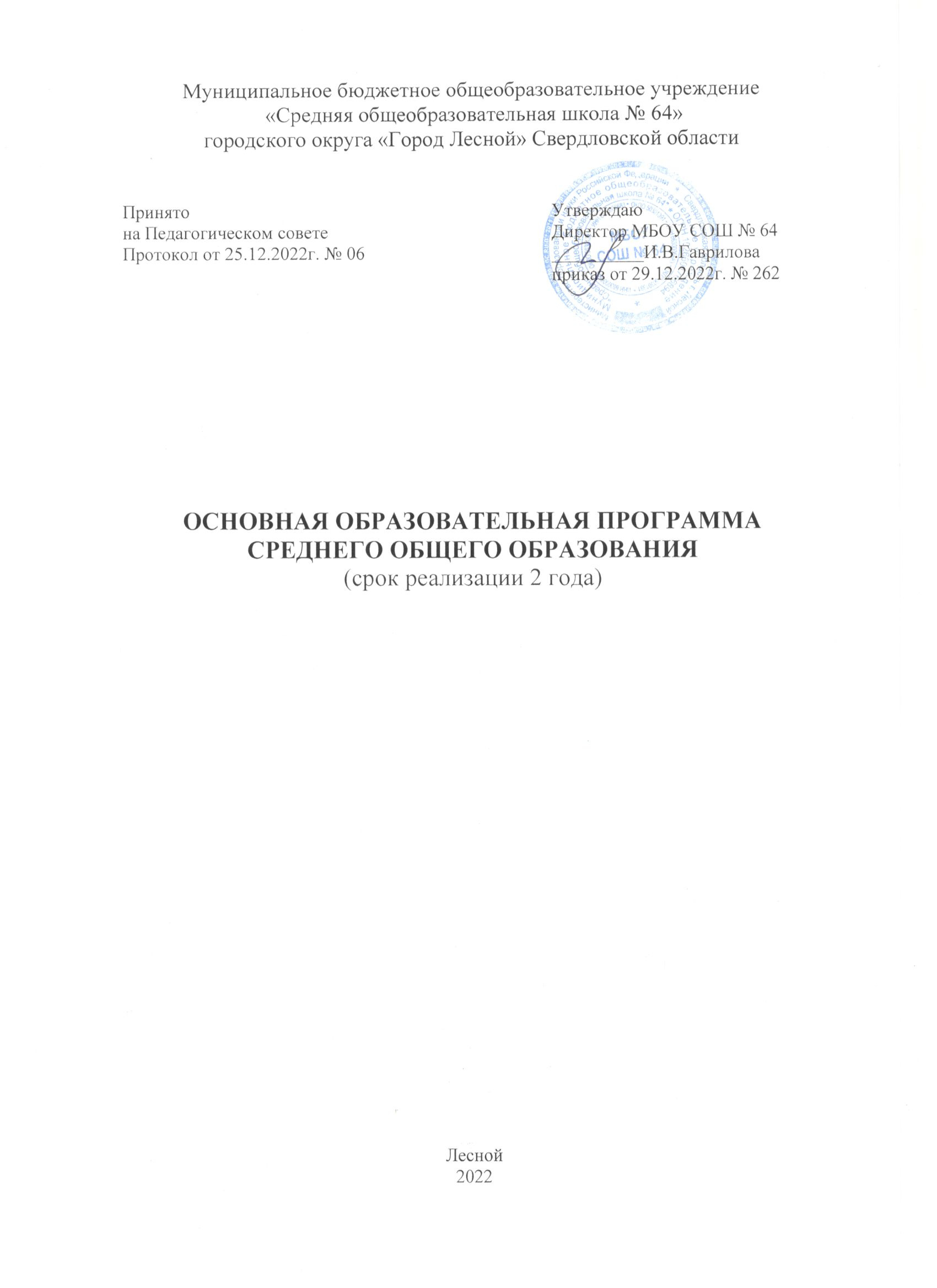 ПАСПОРТОГЛАВЛЕНИЕЦЕЛЕВОЙ РАЗДЕЛ ОБРАЗОВАТЕЛЬНОЙ ПРОГРАММЫ СРЕДНЕГО ОБЩЕГО ОБРАЗОВАНИЯ Пояснительная запискаОсновная образовательная программа среднего общего образования Муниципального бюджетного общеобразовательного учреждения «Средняя общеобразовательная школа № 64» (далее – ООП СОО) определяет содержание и организацию образовательной деятельности при получении среднего общего образования. ООП СОО обеспечивает достижение обучающимися результатов освоения ООП СОО в соответствии с требованиями, установленными федеральным государственным образовательным стандартом среднего общего образования (далее – ФГОС СОО). Целями реализации основной образовательной программы среднего общего образования являются: – становление и развитие личности обучающегося в ее самобытности и уникальности, осознание собственной индивидуальности, появление жизненных планов, готовность к самоопределению; – достижение выпускниками планируемых результатов: компетенций и компетентностей, определяемых личностными, семейными, общественными, государственными потребностями и возможностями обучающегося старшего школьного возраста, индивидуальной образовательной траекторией его развития и состоянием здоровья. Достижение поставленных целей при разработке и реализации образовательной организацией основной образовательной программы среднего общего образования предусматривает решение следующих основных задач: – формирование российской гражданской идентичности обучающихся; – сохранение и развитие культурного разнообразия и языкового наследия многонационального народа Российской Федерации, реализация права на изучение родного языка, овладение духовными ценностями и культурой многонационального народа России; – обеспечение равных возможностей получения качественного среднего общего образования; – обеспечение достижения обучающимися образовательных результатов в соответствии с требованиями, установленными Федеральным государственным образовательным стандартом среднего общего образования; – обеспечение реализации бесплатного образования на уровне среднего общего образования в объеме основной образовательной программы, предусматривающей изучение обязательных учебных предметов, входящих в учебный план (учебных предметов по выбору из обязательных предметных областей, дополнительных учебных предметов, курсов по выбору и общих для включения во все учебные планы учебных предметов, в том числе на углубленном уровне), а также внеурочную деятельность; – установление требований к воспитанию и социализации обучающихся, их самоидентификации посредством личностно и общественно значимой деятельности, социального и гражданского становления, осознанного выбора профессии, понимание значения профессиональной деятельности для человека и общества, в том числе через реализацию образовательных программ, входящих в основную образовательную программу; – обеспечение преемственности основных образовательных программ начального общего, основного общего, среднего общего, профессионального образования; – развитие государственно-общественного управления в образовании; – формирование основ оценки результатов освоения обучающимися основной образовательной программы, деятельности педагогических работников, организаций, осуществляющих образовательную деятельность; – создание условий для развития и самореализации обучающихся, для формирования здорового, безопасного и экологически целесообразного образа жизни обучающихся. Принципы и подходы к формированию основной образовательной программы среднего общего образования соответствуют основным принципам государственной политики в области образования, изложенным в Законе «Об образовании в Российской Федерации». Методологической основой ФГОС СОО является системно-деятельностный подход, который предполагает: – формирование готовности обучающихся к саморазвитию и непрерывному образованию; – проектирование и конструирование развивающей образовательной среды организации, осуществляющей образовательную деятельность; – активную учебно-познавательную деятельность обучающихся; – построение образовательной деятельности с учетом индивидуальных, возрастных, психологических, физиологических особенностей и здоровья обучающихся. ООП СОО МБОУ СОШ№ 64 при конструировании и осуществлении образовательной деятельности ориентируется на личность как цель, субъект, результат и главный критерий эффективности, на создание соответствующих условий для саморазвития творческого потенциала личности. Осуществление принципа индивидуально-дифференцированного подхода позволяет создать оптимальные условия для реализации потенциальных возможностей каждого обучающегося. Основная образовательная программа формируется с учетом психолого-педагогических особенностей развития детей 15–18 лет, связанных: – с формированием у обучающихся системы значимых социальных и межличностных отношений, ценностно-смысловых установок, отражающих личностные и гражданские позиции в деятельности, ценностных ориентаций, мировоззрения как системы обобщенных представлений о мире в целом, об окружающей действительности, других людях и самом себе, готовности руководствоваться ими в деятельности; – с переходом от учебных действий, характерных для основной школы и связанных с овладением учебной деятельностью в единстве мотивационно-смыслового и операционно-технического компонентов, к учебно-профессиональной деятельности, реализующей профессиональные и личностные устремления обучающихся. Ведущее место у обучающихся на уровне среднего общего образования занимают мотивы, связанные с самоопределением и подготовкой к самостоятельной жизни, с дальнейшим образованием и самообразованием. Эти мотивы приобретают личностный смысл и становятся действенными; – с освоением видов деятельности по получению нового знания в рамках учебного предмета, его преобразованию и применению в учебных, учебно-проектных и социально-проектных ситуациях, с появлением интереса к теоретическим проблемам, к способам познания и учения, к самостоятельному поиску учебно-теоретических проблем, способности к построению индивидуальной образовательной траектории; – с формированием у обучающихся научного типа мышления, овладением научной терминологией, ключевыми понятиями, методами и приемами; – с самостоятельным приобретением идентичности; повышением требовательности к самому себе; углублением самооценки; большим реализмом в формировании целей и стремлении к тем или иным ролям; ростом устойчивости к фрустрациям; усилением потребности влиять на других людей. Переход обучающегося в старшую школу совпадает с первым периодом юности, или первым периодом зрелости, который отличается сложностью становления личностных черт. Центральным психологическим новообразованием юношеского возраста является предварительное самоопределение, построение жизненных планов на будущее, формирование идентичности и устойчивого образа «Я». Направленность личности в юношеском возрасте характеризуется ее ценностными ориентациями, интересами, отношениями, установками, мотивами, переходом от подросткового возраста к самостоятельной взрослой жизни. К этому периоду фактически завершается становление основных биологических и психологических функций, необходимых взрослому человеку для полноценного существования. Социальное и личностное самоопределение в данном возрасте предполагает не столько эмансипацию от взрослых, сколько четкую ориентировку и определение своего места во взрослом мире. Основная образовательная программа формируется с учетом принципа демократизации, который обеспечивает формирование и развитие демократической культуры всех участников образовательных отношений на основе сотрудничества, сотворчества, личной ответственности в том числе через развитие органов государственно-общественного управления образовательной организацией. Основная образовательная программа формируется в соответствии с требованиями ФГОС СОО и с учетом индивидуальных особенностей, потребностей и запросов обучающихся и их родителей (законных представителей) при получении среднего общего образования, включая образовательные потребности обучающихся с ограниченными возможностями здоровья и инвалидов, а также значимость данного уровня общего образования для продолжения обучения в профессиональной образовательной организации или образовательной организации высшего образования, профессиональной деятельности и успешной социализации. Образовательные программы начального общего, основного общего и среднего общего образования являются преемственными. Общая характеристика основной образовательной программыОсновная образовательная программа среднего общего образования разработана в соответствии с требованиями ФГОС СОО, с учетом примерной основной образовательной программы среднего общего образования, на основе Конституции Российской Федерации, Конвенции ООН о правах ребенка, учитывает региональные, национальные и этнокультурные Свердловской области. ООП СОО обеспечивает достижение обучающимися образовательных результатов в соответствии с требованиями, установленными ФГОС СОО, определяет цели, задачи, планируемые результаты, содержание и организацию образовательной деятельности на уровне среднего общего образования и реализуется МБОУ СОШ № 64 через урочную и внеурочную деятельность с соблюдением требований государственных санитарно-эпидемиологических правил и нормативов. Формы организации образовательного процесса, чередование урочной и внеурочной деятельности в рамках реализации ООП СОО определяет Школа. При нештатных ситуациях (карантин, пандемия, ограничительные меры) Школа оставляет за собой право реализации образовательных программ с применением электронного обучения и дистанционных образовательных технологий.Срок получения среднего общего образования – 2 года. Язык обучения и воспитания – русский. Программа содержит три раздела: целевой, содержательный и организационный. ООП СОО содержит обязательную часть и часть, формируемую участниками образовательных отношений. Обязательная часть в полном объеме выполняет требования ФГОС СОО и составляет 60 %, а часть, формируемая участниками образовательных отношений, – 40 % от общего объема образовательной программы среднего общего образования. В целях обеспечения индивидуальных потребностей обучающихся в основной образовательной программе предусматриваются учебные предметы, курсы, обеспечивающие различные интересы обучающихся, в том числе этнокультурные; внеурочная деятельность.Организация образовательной деятельности по основным образовательным программам среднего общего образования основана на дифференциации содержания с учетом образовательных потребностей и интересов обучающихся, обеспечивающих изучение учебных предметов всех предметных областей основной образовательной программы среднего общего образования на базовом или углубленном уровнях (профильное обучение) основной образовательной программы среднего общего образования.Общие подходы к организации внеурочной деятельностиСистема внеурочной деятельности включает в себя: - организацию деятельности ученических сообществ; в том числе внутриклассного самоуправления, юношеских общественных объединений и организаций в рамках «Российского движения школьников»; - выездные каникулярные профильные смены; - курсы внеурочной деятельности по выбору обучающихся; - организационное обеспечение учебной деятельности; - обеспечение благополучия обучающихся в пространстве общеобразовательной школы; - систему воспитательных мероприятий. Организация внеурочной деятельности предусматривает возможность использования каникулярного времени, гибкость в распределении нагрузки при подготовке воспитательных мероприятий и общих коллективных дел.Вариативность содержания внеурочной деятельности определяется профилями обучения. Вариативность в распределении часов на отдельные элементы внеурочной деятельности определяется с учетом особенностей МБОУ СОШ № 64.1.2. Планируемые результаты освоения обучающимися основной образовательной программы среднего общего образования.I.2.1. Планируемые личностные результаты освоения ООПЛичностные результаты в сфере отношений обучающихся к себе, к своему здоровью, к познанию себя:ориентация обучающихся на достижение личного счастья, реализацию позитивных жизненных перспектив, инициативность, креативность, готовность и способность к личностному самоопределению, способность ставить цели и строить жизненные планы;готовность и способность обеспечить себе и своим близким достойную жизнь в процессе самостоятельной, творческой и ответственной деятельности;готовность и способность обучающихся к отстаиванию личного достоинства, собственного мнения, готовность и способность вырабатывать собственную позицию по отношению к общественно-политическим событиям прошлого и настоящего на основе осознания и осмысления истории, духовных ценностей и достижений нашей страны;готовность и способность обучающихся к саморазвитию и самовоспитанию в соответствии с общечеловеческими ценностями и идеалами гражданского общества, потребность в физическом самосовершенствовании, занятиях спортивно-оздоровительной деятельностью;принятие и реализация ценностей здорового и безопасного образа жизни, бережное, ответственное и компетентное отношение к собственному физическому и психологическому здоровью; неприятие вредных привычек: курения, употребления алкоголя, наркотиков.Личностные результаты в сфере отношений обучающихся к России как к Родине (Отечеству): российская идентичность, способность к осознанию российской идентичности в поликультурном социуме, чувство причастности к историко-культурной общности российского народа и судьбе России, патриотизм, готовность к служению Отечеству, его защите; уважение к своему народу, чувство ответственности перед Родиной, гордости за свой край, свою Родину, прошлое и настоящее многонационального народа России, уважение к государственным символам (герб, флаг, гимн);формирование уважения к русскому языку как государственному языку Российской Федерации, являющемуся основой российской идентичности и главным фактором национального самоопределения;воспитание уважения к культуре, языкам, традициям и обычаям народов, проживающих в Российской Федерации.Личностные результаты в сфере отношений обучающихся к закону, государству и к гражданскому обществу: гражданственность, гражданская позиция активного и ответственного члена российского общества, осознающего свои конституционные права и обязанности, уважающего закон и правопорядок, осознанно принимающего традиционные национальные и общечеловеческие гуманистические и демократические ценности, готового к участию в общественной жизни;признание неотчуждаемости основных прав и свобод человека, которые принадлежат каждому от рождения, готовность к осуществлению собственных прав и свобод без нарушения прав и свобод других лиц, готовность отстаивать собственные права и свободы человека и гражданина согласно общепризнанным принципам и нормам международного права и в соответствии с Конституцией Российской Федерации, правовая и политическая грамотность;мировоззрение, соответствующее современному уровню развития науки и общественной практики, основанное на диалоге культур, а также различных форм общественного сознания, осознание своего места в поликультурном мире; интериоризация ценностей демократии и социальной солидарности, готовность к договорному регулированию отношений в группе или социальной организации;готовность обучающихся к конструктивному участию в принятии решений, затрагивающих их права и интересы, в том числе в различных формах общественной самоорганизации, самоуправления, общественно значимой деятельности; приверженность идеям интернационализма, дружбы, равенства, взаимопомощи народов; воспитание уважительного отношения к национальному достоинству людей, их чувствам, религиозным убеждениям;  готовность обучающихся противостоять идеологии экстремизма, национализма, ксенофобии; коррупции; дискриминации по социальным, религиозным, расовым, национальным признакам и другим негативным социальным явлениям. Личностные результаты в сфере отношений обучающихся с окружающими людьми: нравственное сознание и поведение на основе усвоения общечеловеческих ценностей, толерантного сознания и поведения в поликультурном мире, готовности и способности вести диалог с другими людьми, достигать в нем взаимопонимания, находить общие цели и сотрудничать для их достижения; принятие гуманистических ценностей, осознанное, уважительное и доброжелательное отношение к другому человеку, его мнению, мировоззрению;способность к сопереживанию и формирование позитивного отношения к людям, в том числе к лицам с ограниченными возможностями здоровья и инвалидам; бережное, ответственное и компетентное отношение к физическому и психологическому здоровью других людей, умение оказывать первую помощь;формирование выраженной в поведении нравственной позиции, в том числе способности к сознательному выбору добра, нравственного сознания и поведения на основе усвоения общечеловеческих ценностей и нравственных чувств (чести, долга, справедливости, милосердия и дружелюбия); развитие компетенций сотрудничества со сверстниками, детьми младшего возраста, взрослыми в образовательной, общественно полезной, учебно-исследовательской, проектной и других видах деятельности. Личностные результаты в сфере отношений обучающихся к окружающему миру, живой природе, художественной культуре: мировоззрение, соответствующее современному уровню развития науки, значимости науки, готовность к научно-техническому творчеству, владение достоверной информацией о передовых достижениях и открытиях мировой и отечественной науки, заинтересованность в научных знаниях об устройстве мира и общества;готовность и способность к образованию, в том числе самообразованию, на протяжении всей жизни; сознательное отношение к непрерывному образованию как условию успешной профессиональной и общественной деятельности; экологическая культура, бережное отношения к родной земле, природным богатствам России и мира; понимание влияния социально-экономических процессов на состояние природной и социальной среды, ответственность за состояние природных ресурсов; умения и навыки разумного природопользования, нетерпимое отношение к действиям, приносящим вред экологии; приобретение опыта эколого-направленной деятельности;эстетическое отношения к миру, готовность к эстетическому обустройству собственного быта. Личностные результаты в сфере отношений обучающихся к семье и родителям, в том числе подготовка к семейной жизни:ответственное отношение к созданию семьи на основе осознанного принятия ценностей семейной жизни; положительный образ семьи, родительства (отцовства и материнства), интериоризация традиционных семейных ценностей. Личностные результаты в сфере отношения обучающихся к труду, в сфере социально-экономических отношений:уважение ко всем формам собственности, готовность к защите своей собственности, осознанный выбор будущей профессии как путь и способ реализации собственных жизненных планов;готовность обучающихся к трудовой профессиональной деятельности как к возможности участия в решении личных, общественных, государственных, общенациональных проблем;потребность трудиться, уважение к труду и людям труда, трудовым достижениям, добросовестное, ответственное и творческое отношение к разным видам трудовой деятельности;готовность к самообслуживанию, включая обучение и выполнение домашних обязанностей.Личностные результаты в сфере физического, психологического, социального и академического благополучия обучающихся:физическое, эмоционально-психологическое, социальное благополучие обучающихся в жизни образовательной организации, ощущение детьми безопасности и психологического комфорта, информационной безопасности.I.2.2. Планируемые метапредметные результаты освоения ООПМетапредметные результаты освоения основной образовательной программы представлены тремя группами универсальных учебных действий (УУД).Регулятивные универсальные учебные действияВыпускник научится:самостоятельно определять цели, задавать параметры и критерии, по которым можно определить, что цель достигнута;оценивать возможные последствия достижения поставленной цели в деятельности, собственной жизни и жизни окружающих людей, основываясь на соображениях этики и морали;ставить и формулировать собственные задачи в образовательной деятельности и жизненных ситуациях;оценивать ресурсы, в том числе время и другие нематериальные ресурсы, необходимые для достижения поставленной цели;выбирать путь достижения цели, планировать решение поставленных задач, оптимизируя материальные и нематериальные затраты; организовывать эффективный поиск ресурсов, необходимых для достижения поставленной цели;сопоставлять полученный результат деятельности с поставленной заранее целью.2. Познавательные универсальные учебные действияВыпускник научится: искать и находить обобщенные способы решения задач, в том числе, осуществлять развернутый информационный поиск и ставить на его основе новые (учебные и познавательные) задачи;критически оценивать и интерпретировать информацию с разных позиций,  распознавать и фиксировать противоречия в информационных источниках;использовать различные модельно-схематические средства для представления существенных связей и отношений, а также противоречий, выявленных в информационных источниках;находить и приводить критические аргументы в отношении действий и суждений другого; спокойно и разумно относиться к критическим замечаниям в отношении собственного суждения, рассматривать их как ресурс собственного развития;выходить за рамки учебного предмета и осуществлять целенаправленный поиск возможностей для  широкого переноса средств и способов действия;выстраивать индивидуальную образовательную траекторию, учитывая ограничения со стороны других участников и ресурсные ограничения;менять и удерживать разные позиции в познавательной деятельности.Коммуникативные универсальные учебные действияВыпускник научится:осуществлять деловую коммуникацию как со сверстниками, так и со взрослыми (как внутри МБОУ СОШ № 64, так и за ее пределами), подбирать партнеров для деловой коммуникации исходя из соображений результативности взаимодействия, а не личных симпатий;при осуществлении групповой работы быть как руководителем, так и членом команды в разных ролях (генератор идей, критик, исполнитель, выступающий, эксперт и т.д.);координировать и выполнять работу в условиях реального, виртуального и комбинированного взаимодействия;развернуто, логично и точно излагать свою точку зрения с использованием адекватных (устных и письменных) языковых средств;распознавать конфликтогенные ситуации и предотвращать конфликты до их активной фазы, выстраивать деловую и образовательную коммуникацию, избегая личностных оценочных суждений.1.2.3. Планируемые предметные результаты освоения основной образовательной программыНа уровне среднего общего образования в соответствии с ФГОС СОО выделены группы результатов «Выпускник научится» и «Выпускник получит возможность научиться», а также результаты базового и углубленного уровней.Группа результатов «Выпускник научится» представляет собой результаты, достижение которых обеспечивается учителем в отношении всех обучающихся, выбравших данный уровень обучения. Группа результатов «Выпускник получит возможность научиться» обеспечивается учителем в отношении части наиболее мотивированных и способных обучающихся, выбравших данный уровень обучения.На уровне среднего общего образования в соответствии с ФГОС СОО требования к предметным результатам освоения основной образовательной программы зависят от уровня изучения предмета. В МБОУ СОШ № 64 обучение по программам среднего общего образования построено как профильное и, соответственно, профильные предметы изучаются на углубленном уровне. Принципиальным отличием результатов базового уровня от результатов углубленного уровня является их целевая направленность.Предметные результаты освоения основной образовательной программы для учебных предметов на базовом уровне ориентированы на обеспечение преимущественно общеобразовательной и общекультурной подготовки, на общую функциональную грамотность, получение компетентностей для повседневной жизни и общего развития. Эта группа результатов предполагает:понимание предмета, ключевых вопросов и основных составляющих элементов изучаемой предметной области, что обеспечивается не за счет заучивания определений и правил, а посредством моделирования и постановки проблемных вопросов культуры, характерных для данной предметной области;умение решать основные практические задачи, характерные для использования методов и инструментария данной предметной области;осознание рамок изучаемой предметной области, ограниченности методов и инструментов, типичных связей с некоторыми другими областями знания.Предметные результаты освоения основной образовательной программы для учебных предметов на углубленном уровне ориентированы на получение компетентностей для последующей профессиональной деятельности как в рамках данной предметной области, так и в смежных с ней областях. Эта группа результатов предполагает:овладение ключевыми понятиями и закономерностями, на которых строится данная предметная область, распознавание соответствующих им признаков и взаимосвязей, способность демонстрировать различные подходы к изучению явлений, характерных для изучаемой предметной области;умение решать как некоторые практические, так и основные теоретические задачи, характерные для использования методов и инструментария данной предметной области;наличие представлений о данной предметной области как целостной теории (совокупности теорий), об основных связях с иными смежными областями знаний.Программы учебных предметов построены таким образом, что предметные результаты базового уровня, относящиеся к разделу «Выпускник получит возможность научиться», соответствуют предметным результатам раздела «Выпускник научится» на углубленном уровне. Предметные результаты раздела «Выпускник получит возможность научиться» не выносятся на итоговую аттестацию, но возможность их достижения предоставлена каждому обучающемуся школы.Русский языкВ результате изучения учебного предмета «Русский язык» на уровне среднего общего образования:Выпускник на базовом уровне научится:использовать языковые средства адекватно цели общения и речевой ситуации;использовать знания о формах русского языка (литературный язык, просторечие, народные говоры, профессиональные разновидности, жаргон, арго) при создании текстов;создавать устные и письменные высказывания, монологические и диалогические тексты определенной функционально-смысловой принадлежности (описание, повествование, рассуждение) и определенных жанров (тезисы, конспекты, выступления, лекции, отчеты, сообщения, аннотации, рефераты, доклады, сочинения);выстраивать композицию текста, используя знания о его структурных элементах;подбирать и использовать языковые средства в зависимости от типа текста и выбранного профиля обучения;правильно использовать лексические и грамматические средства связи предложений при построении текста;создавать устные и письменные тексты разных жанров в соответствии с функционально-стилевой принадлежностью текста;сознательно использовать изобразительно-выразительные средства языка при создании текста в соответствии с выбранным профилем обучения;использовать при работе с текстом разные виды чтения (поисковое, просмотровое, ознакомительное, изучающее, реферативное) и аудирования (с полным пониманием текста, с пониманием основного содержания, с выборочным извлечением информации);анализировать текст с точки зрения наличия в нем явной и скрытой, основной и второстепенной информации, определять его тему, проблему и основную мысль;извлекать необходимую информацию из различных источников и переводить ее в текстовый формат;преобразовывать текст в другие виды передачи информации;выбирать тему, определять цель и подбирать материал для публичного выступления;соблюдать культуру публичной речи;соблюдать в речевой практике основные орфоэпические, лексические, грамматические, стилистические, орфографические и пунктуационные нормы русского литературного языка;оценивать собственную и чужую речь с позиции соответствия языковым нормам;использовать основные нормативные словари и справочники для оценки устных и письменных высказываний с точки зрения соответствия языковым нормам.Выпускник на базовом уровне получит возможность научиться:распознавать уровни и единицы языка в предъявленном тексте и видеть взаимосвязь между ними;анализировать при оценке собственной и чужой речи языковые средства, использованные в тексте, с точки зрения правильности, точности и уместности их употребления;комментировать авторские высказывания на различные темы (в том числе о богатстве и выразительности русского языка);отличать язык художественной литературы от других разновидностей современного русского языка;использовать синонимические ресурсы русского языка для более точного выражения мысли и усиления выразительности речи;иметь представление об историческом развитии русского языка и истории русского языкознания;выражать согласие или несогласие с мнением собеседника в соответствии с правилами ведения диалогической речи;дифференцировать главную и второстепенную информацию, известную и неизвестную информацию в прослушанном тексте;проводить самостоятельный поиск текстовой и нетекстовой информации, отбирать и анализировать полученную информацию;сохранять стилевое единство при создании текста заданного функционального стиля;владеть умениями информационно перерабатывать прочитанные и прослушанные тексты и представлять их в виде тезисов, конспектов, аннотаций, рефератов;создавать отзывы и рецензии на предложенный текст;соблюдать культуру чтения, говорения, аудирования и письма;соблюдать культуру научного и делового общения в устной и письменной форме, в том числе при обсуждении дискуссионных проблем;соблюдать нормы речевого поведения в разговорной речи, а также в учебно-научной и официально-деловой сферах общения;осуществлять речевой самоконтроль;совершенствовать орфографические и пунктуационные умения и навыки на основе знаний о нормах русского литературного языка;использовать основные нормативные словари и справочники для расширения словарного запаса и спектра используемых языковых средств;оценивать эстетическую сторону речевого высказывания при анализе текстов (в том числе художественной литературы).ЛитератураВ результате изучения учебного предмета «Литература» на уровне среднего общего образования:Выпускник на базовом уровне научится:демонстрировать знание произведений русской, родной и мировой литературы, приводя примеры двух или более текстов, затрагивающих общие темы или проблемы;в устной и письменной форме обобщать и анализировать свой читательский опыт, а именно:• обосновывать выбор художественного произведения для анализа, приводя в качестве аргумента как тему (темы) произведения, так и его проблематику (содержащиеся в нем смыслы и подтексты);• использовать для раскрытия тезисов своего высказывания указание на фрагменты произведения, носящие проблемный характер и требующие анализа;• давать объективное изложение текста: характеризуя произведение, выделять две (или более) основные темы или идеи произведения, показывать их развитие в ходе сюжета, их взаимодействие и взаимовлияние, в итоге раскрывая сложность художественного мира произведения;• анализировать жанрово-родовой выбор автора, раскрывать особенности развития и связей элементов художественного мира произведения: места и времени действия, способы изображения действия и его развития, способы введения персонажей и средства раскрытия и/или развития их характеров;• определять контекстуальное значение слов и фраз, используемых в художественном произведении (включая переносные и коннотативные значения), оценивать их художественную выразительность с точки зрения новизны, эмоциональной и смысловой наполненности, эстетической значимости;• анализировать авторский выбор определенных композиционных решений в произведении, раскрывая, как взаиморасположение и взаимосвязь определенных частей текста способствует формированию его общей структуры и обусловливает эстетическое воздействие на читателя (например, выбор определенного зачина и концовки произведения, выбор между счастливой или трагической развязкой, открытым или закрытым финалом);• анализировать случаи, когда для осмысления точки зрения автора и/или героев требуется отличать то, что прямо заявлено в тексте, от того, что в нем подразумевается (например, ирония, сатира, сарказм, аллегория, гипербола и т.п.);осуществлять следующую продуктивную деятельность:• давать развернутые ответы на вопросы об изучаемом на уроке произведении или создавать небольшие рецензии на самостоятельно прочитанные произведения, демонстрируя целостное восприятие художественного мира произведения, понимание принадлежности произведения к литературному направлению (течению) и культурно-исторической эпохе (периоду);• выполнять проектные работы в сфере литературы и искусства, предлагать свои собственные обоснованные интерпретации литературных произведений.Выпускник на базовом уровне получит возможность научиться:давать историко-культурный комментарий к тексту произведения (в том числе и с использованием ресурсов музея, специализированной библиотеки, исторических документов и т. п.);анализировать художественное произведение в сочетании воплощения в нем объективных законов литературного развития и субъективных черт авторской индивидуальности;анализировать художественное произведение во взаимосвязи литературы с другими областями гуманитарного знания (философией, историей, психологией и др.);анализировать одну из интерпретаций эпического, драматического или лирического произведения (например, кинофильм или театральную постановку; запись художественного чтения; серию иллюстраций к произведению), оценивая, как интерпретируется исходный текст.Выпускник на базовом уровне получит возможность узнать:о месте и значении русской литературы в мировой литературе;о произведениях новейшей отечественной и мировой литературы;о важнейших литературных ресурсах, в том числе в сети Интернет;об историко-культурном подходе в литературоведении;об историко-литературном процессе XIX и XX веков;о наиболее ярких или характерных чертах литературных направлений или течений; имена ведущих писателей, значимые факты их творческой биографии, названия ключевых произведений, имена героев, ставших «вечными образами» или именами нарицательными в общемировой и отечественной культуре;о соотношении и взаимосвязях литературы с историческим периодом, эпохой.Выпускник на углубленном уровне научится:демонстрировать знание произведений русской, родной и мировой литературы в соответствии с материалом, обеспечивающим углубленное изучение предмета;в устной и письменной форме анализировать:• конкретные произведения с использованием различных научных методов, методик и практик чтения;• конкретные произведения во взаимосвязи с другими видами искусства (театром, кино и др.) и отраслями знания (историей, философией, педагогикой, психологией и др.);• несколько различных интерпретаций эпического, драматического или лирического произведения (например, кинофильм или театральную постановку; запись художественного чтения; серию иллюстраций к произведению), оценивая, как каждая версия интерпретирует исходный текст;ориентироваться в историко-литературном процессе XIX–ХХ веков и современном литературном процессе, опираясь на:• понятие об основных литературных направлениях, течениях, ведущих литературных группах (уметь определять наиболее яркие или характерные черты направления или течения в конкретном тексте, в том числе прежде неизвестном), знание о составе ведущих литературных групп, о литературной борьбе и взаимодействии между ними (например, о полемике символистов и футуристов, сторонников «гражданской» и «чистой» поэзии и др.);• знание имен и творческих биографий наиболее известных писателей, критиков, литературных героев, а также названий самых значительных произведений;• представление о значимости и актуальности произведений в контексте эпохи их появления;• знания об истории создания изучаемых произведений и об особенностях восприятия произведений читателями в исторической динамике;обобщать и анализировать свой читательский опыт (в том числе и опыт самостоятельного чтения): • давать развернутые ответы на вопросы с использованием научного аппарата литературоведения и литературной критики, демонстрируя целостное восприятие художественного мира произведения на разных его уровнях в их единстве и взаимосвязи и понимание принадлежности произведения к литературному направлению (течению) и культурно-исторической эпохе (периоду);осуществлять следующую продуктивную деятельность:• выполнять проектные и исследовательские литературоведческие работы, самостоятельно определяя их тематику, методы и планируемые результаты;• давать историко-культурный комментарий к тексту произведения (в том числе и с использованием ресурсов музея, специализированной библиотеки, исторических документов и др.). Выпускник на углубленном уровне получит возможность научиться:использовать в своей исследовательской и проектной деятельности ресурсы современного литературного процесса и научной жизни филологического сообщества, в том числе в сети Интернет;опираться в своей деятельности на ведущие направления литературоведения, в том числе современного, на работы крупнейших литературоведов и критиков XIX–XXI вв.;пополнять и обогащать свои представления об основных закономерностях литературного процесса, в том числе современного, в его динамике;принимать участие в научных и творческих мероприятиях (конференциях, конкурсах, летних школах и пр.) для молодых ученых в различных ролях (докладчик, содокладчик, дискутант и др.), представляя результаты своих исследований в виде научных докладов и статей в специализированных изданиях.Родной язык (русский)Изучение предметной области "Родной язык и родная литература" должно обеспечить:- сформированность представлений о роли родного языка в жизни человека, общества, государства, способности свободно общаться на родном языке в различных формах и на разные темы; - включение в культурно-языковое поле родной литературы и культуры, воспитание ценностного отношения к родному языку как носителю культуры своего народа; - сформированность осознания тесной связи между языковым, литературным, интеллектуальным, духовно-нравственным развитием личности и ее социальным ростом; - сформированность устойчивого интереса к чтению на родном языке как средству познания культуры своего народа и других культур, уважительного отношения к ним; приобщение к литературному наследию и через него - к сокровищам отечественной и мировой культуры; сформированность чувства причастности к свершениям, традициям своего народа и осознание исторической преемственности поколений; - свободное использование словарного запаса, развитие культуры владения родным литературным языком во всей полноте его функциональных возможностей в соответствии с нормами устной и письменной речи, правилами речевого этикета; - сформированность знаний о родном языке как системе и как развивающемся явлении, о его уровнях и единицах, о закономерностях его функционирования, освоение базовых понятий лингвистики, аналитических умений в отношении языковых единиц и текстов разных функционально-смысловых типов и жанров.Предметные результаты изучения предметной области "Родной язык и родная литература" включают предметные результаты учебных предметов: "Родной язык"- требования к предметным результатам освоения базового курса родного языка должны отражать: 1) сформированность понятий о нормах родного языка и применение знаний о них в речевой практике; 2) владение видами речевой деятельности на родном языке (аудирование, чтение, говорение и письмо), обеспечивающими эффективное взаимодействие с окружающими людьми в ситуациях формального и неформального межличностного и межкультурного общения; 3) сформированность навыков свободного использования коммуникативно-эстетических возможностей родного языка; 4) сформированность понятий и систематизацию научных знаний о родном языке; осознание взаимосвязи его уровней и единиц; освоение базовых понятий лингвистики, основных единиц и грамматических категорий родного языка; 5) сформированность навыков проведения различных видов анализа слова (фонетического, морфемного, словообразовательного, лексического, морфологического), синтаксического анализа словосочетания и предложения, а также многоаспектного анализа текста на родном языке; 6) обогащение активного и потенциального словарного запаса, расширение объема используемых в речи грамматических средств для свободного выражения мыслей и чувств на родном языке адекватно ситуации и стилю общения;7) овладение основными стилистическими ресурсами лексики и фразеологии родного языка, основными нормами родного языка (орфоэпическими, лексическими, грамматическими, орфографическими, пунктуационными), нормами речевого этикета; приобретение опыта их использования в речевой практике при создании устных и письменных высказываний; стремление к речевому самосовершенствованию; 8) сформированность ответственности за языковую культуру как общечеловеческую ценность; осознание значимости чтения на родном языке и изучения родной литературы для своего дальнейшего развития; формирование потребности в систематическом чтении как средстве познания мира и себя в этом мире, гармонизации отношений человека и общества, многоаспектного диалога;9) сформированность понимания родной литературы как одной из основных национально-культурных ценностей народа, как особого способа познания жизни; 10) обеспечение культурной самоидентификации, осознание коммуникативно-эстетических возможностей родного языка на основе изучения выдающихся произведений культуры своего народа, российской и мировой культуры; 11) сформированность навыков понимания литературных художественных произведений, отражающих разные этнокультурные традиции.Иностранный языкВ результате изучения учебного предмета «Иностранный язык» на уровне среднего общего образования:Выпускник на базовом уровне научится:Говорение, диалогическая речьВести диалог/полилог в ситуациях неофициального общения в рамках изученной тематики;при помощи разнообразных языковых средств без подготовки инициировать, поддерживать и заканчивать беседу на темы, включенные в раздел «Предметное содержание речи»;выражать и аргументировать личную точку зрения;запрашивать информацию и обмениваться информацией в пределах изученной тематики;обращаться за разъяснениями, уточняя интересующую информацию. Говорение, монологическая речьФормулировать несложные связные высказывания с использованием основных коммуникативных типов речи (описание, повествование, рассуждение, характеристика) в рамках тем, включенных в раздел «Предметное содержание речи»;передавать основное содержание прочитанного/
увиденного/услышанного;давать краткие описания и/или комментарии с опорой на нелинейный текст (таблицы, графики);строить высказывание на основе изображения с опорой или без опоры на ключевые слова/план/вопросы. АудированиеПонимать основное содержание несложных аутентичных аудиотекстов различных стилей и жанров монологического и диалогического характера в рамках изученной тематики с четким нормативным произношением;выборочное понимание запрашиваемой информации из несложных аутентичных аудиотекстов различных жанров монологического и диалогического характера в рамках изученной тематики, характеризующихся четким нормативным произношением.ЧтениеЧитать и понимать несложные аутентичные тексты различных стилей и жанров, используя основные виды чтения (ознакомительное, изучающее, поисковое/просмотровое) в зависимости от коммуникативной задачи;отделять в несложных аутентичных текстах различных стилей и жанров главную информацию от второстепенной, выявлять наиболее значимые факты. ПисьмоПисать несложные связные тексты по изученной тематике;писать личное (электронное) письмо, заполнять анкету, письменно излагать сведения о себе в форме, принятой в стране/странах изучаемого языка;письменно выражать свою точку зрения в рамках тем, включенных в раздел «Предметное содержание речи», в форме рассуждения, приводя аргументы и примеры. Языковые навыкиОрфография и пунктуацияВладеть орфографическими навыками в рамках тем, включенных в раздел «Предметное содержание речи»;расставлять в тексте знаки препинания в соответствии с нормами пунктуации.Фонетическая сторона речиВладеть слухопроизносительными навыками в рамках тем, включенных в раздел «Предметное содержание речи»;владеть навыками ритмико-интонационного оформления речи в зависимости от коммуникативной ситуации.Лексическая сторона речиРаспознавать и употреблять в речи лексические единицы в рамках тем, включенных в раздел «Предметное содержание речи»;распознавать и употреблять в речи наиболее распространенные фразовые глаголы;определять принадлежность слов к частям речи по аффиксам;догадываться о значении отдельных слов на основе сходства с родным языком, по словообразовательным элементам и контексту;распознавать и употреблять различные средства связи в тексте для обеспечения его целостности.Грамматическая сторона речиОперировать в процессе устного и письменного общения основными синтактическими конструкциями в соответствии с коммуникативной задачей;употреблять в речи различные коммуникативные типы предложений: утвердительные, вопросительные (общий, специальный, альтернативный, разделительный вопросы), отрицательные, побудительные (в утвердительной и отрицательной формах);употреблять в речи распространенные и нераспространенные простые предложения, в том числе с несколькими обстоятельствами, следующими в определенном;употреблять в речи сложноподчиненные предложения с союзами и союзными словами;употреблять в речи сложносочиненные предложения с сочинительными союзами;употреблять в речи условные предложения реального и нереального характера;использовать косвенную речь;использовать в речи глаголы в наиболее употребляемых временных формах;употреблять в речи страдательный залог в формах наиболее используемых времен;употреблять в речи различные грамматические средства для выражения будущего времени;употреблять в речи модальные глаголы и их эквиваленты;согласовывать времена в рамках сложного предложения в плане настоящего и прошлого;употреблять в речи имена существительные в единственном числе и во множественном числе, образованные по правилу, и исключения;употреблять в речи определенный/неопределенный/нулевой артикль;употреблять в речи личные, притяжательные, указательные, неопределенные, относительные, вопросительные местоимения;употреблять в речи имена прилагательные в положительной, сравнительной и превосходной степенях, образованные по правилу, и исключения;употреблять в речи наречия в положительной, сравнительной и превосходной степенях, а также наречия, выражающие количество и наречия, выражающие время;употреблять предлоги, выражающие направление движения, время и место действия.Выпускник на базовом уровне получит возможность научиться:Коммуникативные уменияГоворение, диалогическая речьВести диалог/полилог в ситуациях официального общения в рамках изученной тематики; кратко комментировать точку зрения другого человека;проводить подготовленное интервью, проверяя и получая подтверждение какой-либо информации;обмениваться информацией, проверять и подтверждать собранную фактическую информацию.Говорение, монологическая речьРезюмировать прослушанный/прочитанный текст;обобщать информацию на основе прочитанного/прослушанного текста.АудированиеПолно и точно воспринимать информацию в распространенных коммуникативных ситуациях;обобщать прослушанную информацию и выявлять факты в соответствии с поставленной задачей/вопросом.ЧтениеЧитать и понимать несложные аутентичные тексты различных стилей и жанров и отвечать на ряд уточняющих вопросов.ПисьмоПисать краткий отзыв на фильм, книгу или пьесу.Языковые навыкиФонетическая сторона речиПроизносить звуки английского языка четко, естественным произношением, не допуская ярко выраженного акцента.Орфография и пунктуацияВладеть орфографическими навыками;расставлять в тексте знаки препинания в соответствии с нормами пунктуации.Лексическая сторона речиИспользовать фразовые глаголы по широкому спектру тем, уместно употребляя их в соответствии со стилем речи;узнавать и использовать в речи устойчивые выражения и фразы.Грамматическая сторона речиИспользовать в речи модальные глаголы для выражения возможности или вероятности в прошедшем времени;употреблять в речи все формы страдательного залога;употреблять в речи времена;употреблять в речи условные предложения нереального характера;употреблять в речи структуру для обозначения регулярных действий в прошлом;использовать широкий спектр союзов для выражения противопоставления и различия в сложных предложениях.Второй иностранный языкВ результате изучения учебного предмета «Второй иностранный язык» на уровне среднего общего образования:Выпускник на базовом уровне научится:Коммуникативные уменияГоворение. Диалогическая речьВыпускник научится:вести диалог (диалог этикетного характер, диалог-расспрос, диалог побуждение к действию; комбинированный диалог) в стандартных ситуациях неофициального общения в рамках освоенной тематики, соблюдая нормы речевого этикета, принятые в стране изучаемого языка.Выпускник получит возможность научиться:вести диалог-обмен мнениями;брать и давать интервью;вести диалог-расспрос на основе нелинейного текста (таблицы, диаграммы и т. д.)Говорение. Монологическая речьВыпускник научится:строить связное монологическое высказывание с опорой на зрительную наглядность и/или вербальные опоры (ключевые слова, план, вопросы) в рамках освоенной тематики;описывать события с опорой на зрительную наглядность и/или вербальную опору (ключевые слова, план, вопросы);давать краткую характеристику реальных людей и литературных персонажей;передавать основное содержание прочитанного текста с опорой или без опоры на текст, ключевые слова/план/вопросы;описывать картинку/фото с опорой или без опоры на ключевые слова/план/вопросы.Выпускник получит возможность научиться:делать сообщение на заданную тему на основе прочитанного;комментировать факты из прочитанного/прослушанного текста, выражать и аргументировать свое отношение к прочитанному/прослушанному;кратко высказываться без предварительной подготовки на заданную тему в соответствии с предложенной ситуацией общения;кратко высказываться с опорой на нелинейный текст (таблицы, диаграммы, расписание и т. п.)кратко излагать результаты выполненной проектной работы.АудированиеВыпускник научится:воспринимать на слух и понимать основное содержание несложных аутентичных текстов, содержащих некоторое количество неизученных языковых явлений;воспринимать на слух и понимать нужную/интересующую/запрашиваемую информацию в аутентичных текстах, содержащих как изученные языковые явления, так и некоторое количество неизученных языковых явлений.Выпускник получит возможность научиться:выделять основную тему в воспринимаемом на слух тексте;использовать контекстуальную или языковую догадку при восприятии на слух текстов, содержащих незнакомые слова.ЧтениеВыпускник научится:читать и понимать основное содержание несложных аутентичных текстов, содержащие отдельные неизученные языковые явления;читать и находить в несложных аутентичных текстах, содержащих отдельные неизученные языковые явления, нужную/интересующую/запрашиваемую информацию, представленную в явном и в неявном виде;читать и полностью понимать несложные аутентичные тексты, построенные на изученном языковом материале;выразительно читать вслух небольшие построенные на изученном языковом материале аутентичные тексты, демонстрируя понимание прочитанного.Выпускник получит возможность научиться:устанавливать причинно-следственную взаимосвязь фактов и событий, изложенных в несложном аутентичном тексте;восстанавливать текст из разрозненных абзацев или путем добавления выпущенных фрагментов.Письменная речьВыпускник научится:заполнять анкеты и формуляры, сообщая о себе основные сведения (имя, фамилия, пол, возраст, гражданство, национальность, адрес и т. д.);писать короткие поздравления с днем рождения и другими праздниками, с употреблением формул речевого этикета, принятых в стране изучаемого языка, выражать пожелания (объемом 30–40 слов, включая адрес);писать личное письмо в ответ на письмо-стимул с употреблением формул речевого этикета, принятых в стране изучаемого языка: сообщать краткие сведения о себе и запрашивать аналогичную информацию о друге по переписке; выражать благодарность, извинения, просьбу; давать совет и т. д. (объемом 120 слов, включая адрес);писать небольшие письменные высказывания с опорой на образец/план.Выпускник получит возможность научиться:делать краткие выписки из текста с целью их использования в собственных устных высказываниях;писать электронное письмо (e-mail) зарубежному другу в ответ на электронное письмо-стимул;составлять план/тезисы устного или письменного сообщения;кратко излагать в письменном виде результаты проектной деятельности;писать небольшое письменное высказывание с опорой на нелинейный текст (таблицы, диаграммы и т. п.).Языковые навыки и средства оперирования имиОрфография и пунктуацияВыпускник научится:правильно писать изученные слова;правильно ставить знаки препинания в конце предложения: точку в конце повествовательного предложения, вопросительный знак в конце вопросительного предложения, восклицательный знак в конце восклицательного предложения;расставлять в личном письме знаки препинания, диктуемые его форматом, в соответствии с нормами, принятыми в стране изучаемого языка.Выпускник получит возможность научиться:сравнивать и анализировать буквосочетания английского языка и их транскрипцию.Фонетическая сторона речиВыпускник научится:различать на слух и адекватно, без фонематических ошибок, ведущих к сбою коммуникации, произносить слова изучаемого иностранного языка;соблюдать правильное ударение в изученных словах;различать коммуникативные типы предложений по их интонации;членить предложение на смысловые группы;адекватно, без ошибок, ведущих к сбою коммуникации, произносить фразы с точки зрения их ритмико-интонационных особенностей (побудительное предложение; общий, специальный, альтернативный и разделительный вопросы), в том числе, соблюдая правило отсутствия фразового ударения на служебных словах.Выпускник получит возможность научиться:выражать модальные значения, чувства и эмоции с помощью интонации.Социокультурные знания и уменияВыпускник научится:употреблять в устной и письменной речи в ситуациях формального и неформального общения основные нормы речевого этикета, принятые в стране изучаемого языка;представлять родную страну и культуру на французском языке;понимать социокультурные реалии при чтении и аудировании в рамках изученного материала.Выпускник получит возможность научиться:использовать социокультурные реалии при создании устных и письменных высказываний;находить сходство и различие в традициях родной страны и страны изучаемого языка.Компенсаторные уменияВыпускник научится:выходить из положения при дефиците языковых средств: использовать переспрос при говорении.Выпускник получит возможность научиться:использовать перифраз, синонимические и антонимические средства при говорении;пользоваться языковой и контекстуальной догадкой при аудировании и чтении.
Лексическая сторона речи (английский язык)Выпускник научится:узнавать в письменном и звучащем тексте изученные лексические единицы (слова, словосочетания, реплики-клише речевого этикета), в том числе многозначные в пределах тематики основной школы;употреблять в устной и письменной речи в их основном значении изученные лексические единицы (слова, словосочетания, реплики-клише речевого этикета), в том числе многозначные, в пределах тематики основной школы в соответствии с решаемой коммуникативной задачей;соблюдать существующие в английском языке нормы лексической сочетаемости;распознавать и образовывать родственные слова с использованием словосложения и конверсии в пределах тематики основной школы в соответствии с решаемой коммуникативной задачей;распознавать и образовывать родственные слова с использованием аффиксации в пределах тематики основной школы в соответствии с решаемой коммуникативной задачей: глаголы при помощи аффиксов dis-, mis-, re-, -ize/-ise; имена существительные при помощи суффиксов -or/-er, -ist , -sion/-tion, -nce/-ence, -ment, -ity , -ness, -ship, -ing; имена прилагательные при помощи аффиксов inter-; -y, -ly, -ful , -al , -ic, -ian/an, -ing; -ous, -able/ible, -less, -ive;наречия при помощи суффикса -ly;имена существительные, имена прилагательные, наречия при помощи отрицательных префиксов un-, im-/in-;числительные при помощи суффиксов -teen, -ty; -th.Выпускник получит возможность научиться:распознавать и употреблять в речи в нескольких значениях многозначные слова, изученные в пределах тематики основной школы;знать различия между явлениями синонимии и антонимии; употреблять в речи изученные синонимы и антонимы адекватно ситуации общения;распознавать и употреблять в речи наиболее распространенные фразовые глаголы;распознавать принадлежность слов к частям речи по аффиксам;распознавать и употреблять в речи различные средства связи в тексте для обеспечения его целостности (firstly, to begin with, however, as for me, finally, at last, etc.);использовать языковую догадку в процессе чтения и аудирования (догадываться о значении незнакомых слов по контексту, по сходству с русским/ родным языком, по словообразовательным элементам.Грамматическая сторона речи (английский язык)Выпускник научится:оперировать в процессе устного и письменного общения основными синтаксическими конструкциями и морфологическими формами в соответствии с коммуникативной задачей в коммуникативно-значимом контексте:распознавать и употреблять в речи различные коммуникативные типы предложений: повествовательные (в утвердительной и отрицательной форме) вопросительные (общий, специальный, альтернативный и разделительный вопросы), побудительные (в утвердительной и отрицательной форме) и восклицательные;распознавать и употреблять в речи распространенные и нераспространенные простые предложения, в том числе с несколькими обстоятельствами, следующими в определенном порядке;распознавать и употреблять в речи предложения с начальным It;распознавать и употреблять в речи предложения с начальным There + to be;распознавать и употреблять в речи сложносочиненные предложения с сочинительными союзами and, but, or;распознавать и употреблять в речи сложноподчиненные предложения с союзами и союзными словами because, if, that, who, which, what, when, where, how, why;использовать косвенную речь в утвердительных и вопросительных предложениях в настоящем и прошедшем времени;распознавать и употреблять в речи условные предложения реального характера (Conditional I – If I see Jim, I’ll invite him to our school party) и нереального характера (Conditional II – If I were you, I would start learning French);распознавать и употреблять в речи имена существительные в единственном числе и во множественном числе, образованные по правилу, и исключения;распознавать и употреблять в речи существительные с определенным/неопределенным/нулевым артиклем;распознавать и употреблять в речи местоимения: личные (в именительном и объектном падежах, в абсолютной форме), притяжательные, возвратные, указательные, неопределенные и их производные, относительные, вопросительные;распознавать и употреблять в речи имена прилагательные в положительной, сравнительной и превосходной степенях, образованные по правилу, и исключения;распознавать и употреблять в речи наречия времени и образа действия и слова, выражающие количество (many/much, few/a few, little/a little); наречия в положительной, сравнительной и превосходной степенях, образованные по правилу и исключения;распознавать и употреблять в речи количественные и порядковые числительные;распознавать и употреблять в речи глаголы в наиболее употребительных временных формах действительного залога: Present Simple, Future Simple и Past Simple, Present и Past Continuous, Present Perfect;распознавать и употреблять в речи различные грамматические средства для выражения будущего времени: Simple Future, to be going to, Present Continuous;распознавать и употреблять в речи модальные глаголы и их эквиваленты (may, can, could, be able to, must, have to, should);распознавать и употреблять в речи глаголы в следующих формах страдательного залога: Present Simple Passive, Past Simple Passive;распознавать и употреблять в речи предлоги места, времени, направления; предлоги, употребляемые при глаголах в страдательном залоге.Выпускник получит возможность научиться:распознавать сложноподчиненные предложения с придаточными: времени с союзом since; цели с союзом so that; условия с союзом unless; определительными с союзами who, which, that;распознавать и употреблять в речи сложноподчиненные предложения с союзами whoever, whatever, however, whenever;распознавать и употреблять в речи предложения с конструкциями as … as; not so … as; either … or; neither … nor;распознавать и употреблять в речи предложения с конструкцией I wish;распознавать и употреблять в речи конструкции с глаголами на -ing: to love/hate doing something; Stop talking;распознавать и употреблять в речи конструкции It takes me …to do something; to look/feel/be happy;распознавать и употреблять в речи определения, выраженные прилагательными, в правильном порядке их следования;распознавать и употреблять в речи глаголы во временных формах действительного залога: Past Perfect, Present Perfect Continuous, Future-in-the-Past;распознавать и употреблять в речи глаголы в формах страдательного залога Future Simple Passive, Present Perfect Passive;распознавать и употреблять в речи модальные глаголы need, shall, might, would;распознавать по формальным признакам и понимать значение неличных форм глагола (инфинитива, герундия, причастия I и II, отглагольного существительного) без различения их функций и употреблять их в речи;распознавать и употреблять в речи словосочетания «Причастие I+существительное» (a playing child) и «Причастие II+существительное» (a written poem).Лексическая сторона речи (французский язык)Выпускник научится:узнавать в письменном и звучащем тексте изученные лексические единицы (слова, словосочетания, реплики-клише речевого этикета), в том числе многозначные в пределах тематики основной школы;употреблять в устной и письменной речи в их основном значении изученные лексические единицы (слова, словосочетания, реплики-клише речевого этикета), в том числе многозначные, в пределах тематики основной школы в соответствии с решаемой коммуникативной задачей;соблюдать существующие во французском языке нормы лексической сочетаемости;распознавать и образовывать родственные слова с использованием словосложения и конверсии в пределах тематики основной школы в соответствии с решаемой коммуникативной задачей;распознавать и образовывать родственные слова с использованием аффиксации в пределах тематики основной школы в соответствии с решаемой коммуникативной задачей:существительных с суффиксами-tion, -sion (collection, révision); -ement (appartement); -eur (ordinateur); -ure (signature); -ette (bicyclette, disquette); -ique (gymnastique); -iste, -isme (journaliste, tourisme); -er/-ère (boulanger/ boulangère); -ien/-ienne (pharmacien/pharmacienne); -erie (parfumerie); -ence, -ance (préférence, confiance); -aire (questionnaire); -oir, -oire (couloir, mémoire); -age (bricolage); -te (activité); -ude (attitude); -aison (comparaison); -esse (jeunesse); -ise (friandise);наречийссуффиксом -ment;прилагательныхссуффиксами: -eur/-euse (heureux/heureuse); -ique (sympatique); -ant (intéressant); -ain (américain); -ais (français); -ois (chinois);-ien (parisien); -able/-ible (vivable, lisible); -el/-elle, -al/-ale, -ile, -il/-ille (professionnel, génial, difficile, gentil); -able, -ible (formidable, possible); -eau/-elle (nouveau/nouvelle); -aire (planétaire); -atif/-ative (imaginatif);б) префиксациясуществительных, прилагательныхиглаголов:in-, im- il- (inconnu, impossible, illisible); de-(départ, décourager); dis- (disparâtre); re-, re-(refaire, réviser); pré- (prévenir); me- (méfiant); a-(assimétrique); extra- (extraordinaire); anti- (antiride);в) словосложение:существительное + существительное (télé-carte); существительное + предлог + существительное (sac-à-dos); прилагательное + существительное (cybercafé); глагол + местоимение (rendez-vous);глагол + существительное (passe-temps); предлог +существительное (sous-sol);г) конверсия (образование существительных от неопределенной формы глагола (conseiller — unconseil).Выпускник получит возможность научиться:распознавать и употреблять в речи в нескольких значениях многозначные слова, изученные в пределах тематики основной школы;знать различия между явлениями синонимии и антонимии; употреблять в речи изученные синонимы и антонимы адекватно ситуации общения;распознавать и употреблять в речи наиболее распространенные фразовые глаголы;распознавать принадлежность слов к частям речи по аффиксам;распознавать и употреблять в речи различные средства связи в тексте для обеспечения его целостности;использовать языковую догадку в процессе чтения и аудирования (догадываться о значении незнакомых слов по контексту, по сходству с русским/ родным языком, по словообразовательным элементам.Грамматическая сторона речи (французский язык)Выпускник научится:оперировать в процессе устного и письменного общения основными синтаксическими конструкциями и морфологическими формами в соответствии с коммуникативной задачей в коммуникативно-значимом контексте:распознавать и употреблять в речи различные коммуникативные типы предложений: повествовательные (в утвердительной и отрицательной форме) вопросительные (общий, специальный, альтернативный и разделительный вопросы), побудительные (в утвердительной и отрицательной форме) и восклицательные;распознавать и употреблять в речи распространенные и нераспространенные простые предложения, в том числе с несколькими обстоятельствами, следующими в определенном порядке;распознавать и употреблять в речи сложносочиненные предложения с сочинительными союзами;распознавать и употреблять в речи сложноподчиненные предложения с союзами и союзными словами;использовать косвенную речь в утвердительных и вопросительных предложениях в настоящем и прошедшем времени;распознавать и употреблять в речи имена существительные в единственном числе и во множественном числе, образованные по правилу, и исключения;распознавать и употреблять в речи существительные с определенным/неопределенным/нулевым артиклем;распознавать и употреблять в речи местоимения: личные, притяжательные, возвратные, указательные, неопределенные и их производные, относительные, вопросительные;распознавать и употреблять в речи имена прилагательные в положительной, сравнительной и превосходной степенях, образованные по правилу, и исключения;распознавать и употреблять в речи прилагательные в положительной, сравнительной и превосходной степенях;распознавать и употреблять в речи количественные и порядковые числительные;распознавать и употреблять в речи глаголы в наиболее употребительных временных формах действительного залога;распознавать и употреблять в речи различные грамматические средства для выражения будущего времени;распознавать и употреблять в речи модальные глаголы и их эквиваленты;распознавать и употреблять в речи глаголы в формах страдательного залога;распознавать и употреблять в речи предлоги места, времени, направления; предлоги, употребляемые при глаголах в страдательном залоге.Выпускник получит возможность научиться:распознавать сложноподчиненные предложения с придаточными: времени, цели, условия, определительными;распознавать и употреблять в речи сложноподчиненные предложения;распознавать и употреблять в речи определения, выраженные прилагательными, в правильном порядке их следования;распознавать и употреблять в речи глаголы во временных формах действительного залога, страдательного залога;распознавать и употреблять в речи модальные глаголы;распознавать по формальным признакам и понимать значение неличных форм глагола без различения их функций и употреблятьих в речи;распознавать и употреблять в речи словосочетания «Причастие I+существительное» и «Причастие II+существительное».ИсторияВ результате изучения учебного предмета «История» на уровне среднего общего образования:Выпускник на базовом уровне научится:рассматривать историю России как неотъемлемую часть мирового исторического процесса; знать основные даты и временные периоды всеобщей и отечественной истории из раздела дидактических единиц;определять последовательность и длительность исторических событий, явлений, процессов;характеризовать место, обстоятельства, участников, результаты важнейших исторических событий;представлять культурное наследие России и других стран; работать с историческими документами; сравнивать различные исторические документы, давать им общую характеристику; критически анализировать информацию из различных источников; соотносить иллюстративный материал с историческими событиями, явлениями, процессами, персоналиями;использовать статистическую (информационную) таблицу, график, диаграмму как источники информации;использовать аудиовизуальный ряд как источник информации; составлять описание исторических объектов и памятников на основе текста, иллюстраций, макетов, интернет-ресурсов; работать с хронологическими таблицами, картами и схемами; читать легенду исторической карты; владеть основной современной терминологией исторической науки, предусмотренной программой; демонстрировать умение вести диалог, участвовать в дискуссии по исторической тематике; оценивать роль личности в отечественной истории ХХ века;ориентироваться в дискуссионных вопросах российской истории ХХ века и существующих в науке их современных версиях и трактовках.Выпускник на базовом уровне получит возможность научиться:демонстрировать умение сравнивать и обобщать исторические события российской и мировой истории, выделять ее общие черты и национальные особенности и понимать роль России в мировом сообществе;устанавливать аналогии и оценивать вклад разных стран в сокровищницу мировой культуры; определять место и время создания исторических документов; проводить отбор необходимой информации и использовать информацию Интернета, телевидения и других СМИ при изучении политической деятельности современных руководителей России и ведущих зарубежных стран; характеризовать современные версии и трактовки важнейших проблем отечественной и всемирной истории;понимать объективную и субъективную обусловленность оценок российскими и зарубежными историческими деятелями характера и значения социальных реформ и контрреформ, внешнеполитических событий, войн и революций; использовать картографические источники для описания событий и процессов новейшей отечественной истории и привязки их к месту и времени; представлять историческую информацию в виде таблиц, схем, графиков и др., заполнять контурную карту;соотносить историческое время, исторические события, действия и поступки исторических личностей ХХ века; анализировать и оценивать исторические события местного масштаба в контексте общероссийской и мировой истории ХХ века; обосновывать собственную точку зрения по ключевым вопросам истории России Новейшего времени с опорой на материалы из разных источников, знание исторических фактов, владение исторической терминологией; приводить аргументы и примеры в защиту своей точки зрения; применять полученные знания при анализе современной политики России;владеть элементами проектной деятельности.Выпускник на углубленном уровне научится:владеть системными историческими знаниями, служащими основой для понимания места и роли России в мировой истории, соотнесения (синхронизации) событий и процессов всемирной, национальной и региональной/локальной истории;характеризовать особенности исторического пути России, ее роль в мировом сообществе;определять исторические предпосылки, условия, место и время создания исторических документов;использовать приемы самостоятельного поиска и критического анализа историко-социальной информации в Интернете, на телевидении, в других СМИ, ее систематизации и представления в различных знаковых системах;определять причинно-следственные, пространственные, временные связи между важнейшими событиями (явлениями, процессами);различать в исторической информации факты и мнения, исторические описания и исторические объяснения;находить и правильно использовать картографические источники для реконструкции исторических событий, привязки их к конкретному месту и времени;презентовать историческую информацию в виде таблиц, схем, графиков;раскрывать сущность дискуссионных, «трудных» вопросов истории России, определять и аргументировать свое отношение к различным версиям, оценкам исторических событий и деятельности личностей на основе представлений о достижениях историографии;соотносить и оценивать исторические события локальной, региональной, общероссийской и мировой истории ХХ в.;обосновывать с опорой на факты, приведенные в учебной и научно-популярной литературе, собственную точку зрения на основные события истории России Новейшего времени;применять приемы самостоятельного поиска и критического анализа историко-социальной информации, ее систематизации и представления в различных знаковых системах;критически оценивать вклад конкретных личностей в развитие человечества;изучать биографии политических деятелей, дипломатов, полководцев на основе комплексного использования энциклопедий, справочников;объяснять, в чем состояли мотивы, цели и результаты деятельности исторических личностей и политических групп в истории; самостоятельно анализировать полученные данные и приходить к конкретным результатам на основе вещественных данных, полученных в результате исследовательских раскопок;объяснять, в чем состояли мотивы, цели и результаты деятельности исторических личностей и политических групп в истории;давать комплексную оценку историческим периодам (в соответствии с периодизацией, изложенной в историко-культурном стандарте), проводить временной и пространственный анализ.Выпускник на углубленном уровне получит возможность научиться:использовать принципы структурно-функционального, временнóго и пространственного анализа при работе с источниками, интерпретировать и сравнивать содержащуюся в них информацию с целью реконструкции фрагментов исторической действительности, аргументации выводов, вынесения оценочных суждений;анализировать и сопоставлять как научные, так и вненаучные версии и оценки исторического прошлого, отличать интерпретации, основанные на фактическом материале, от заведомых искажений, фальсификации;устанавливать причинно-следственные, пространственные, временные связи исторических событий, явлений, процессов на основе анализа исторической ситуации; определять и аргументировать свое отношение к различным версиям, оценкам исторических событий и деятельности личностей на основе представлений о достижениях историографии;применять элементы источниковедческого анализа при работе с историческими материалами (определение принадлежности и достоверности источника, обстоятельства и цели его создания, позиций авторов и др.), излагать выявленную информацию, раскрывая ее познавательную ценность;целенаправленно применять элементы методологических знаний об историческом процессе, начальные историографические умения в познавательной, проектной, учебно-исследовательской деятельности, социальной практике, поликультурном общении, общественных обсуждениях и т.д.;знать основные подходы (концепции) в изучении истории;знакомиться с оценками «трудных» вопросов истории;работать с историческими источниками, самостоятельно анализировать документальную базу по исторической тематике; оценивать различные исторические версии;исследовать с помощью исторических источников особенности экономической и политической жизни Российского государства в контексте мировой истории ХХ в.;корректно использовать терминологию исторической науки в ходе выступления, дискуссии и т.д.;представлять результаты историко-познавательной деятельности в свободной форме с ориентацией на заданные параметры деятельности.ГеографияВ результате изучения учебного предмета «География» на уровне среднего общего образования:Выпускник на базовом уровне научится:понимать значение географии как науки и объяснять ее роль в решении проблем человечества;определять количественные и качественные характеристики географических объектов, процессов, явлений с помощью измерений, наблюдений, исследований;составлять таблицы, картосхемы, диаграммы, простейшие карты, модели, отражающие географические закономерности различных явлений и процессов, их территориальные взаимодействия;сопоставлять и анализировать географические карты различной тематики для выявления закономерностей социально-экономических, природных и геоэкологических процессов и явлений;сравнивать географические объекты между собой по заданным критериям;выявлять закономерности и тенденции развития социально-экономических и экологических процессов и явлений на основе картографических и статистических источников информации;раскрывать причинно-следственные связи природно-хозяйственных явлений и процессов;выделять и объяснять существенные признаки географических объектов и явлений;выявлять и объяснять географические аспекты различных текущих событий и ситуаций;описывать изменения геосистем в результате природных и антропогенных воздействий;решать задачи по определению состояния окружающей среды, ее пригодности для жизни человека;оценивать демографическую ситуацию, процессы урбанизации, миграции в странах и регионах мира;объяснять состав, структуру и закономерности размещения населения мира, регионов, стран и их частей;характеризовать географию рынка труда;рассчитывать численность населения с учетом естественного движения и миграции населения стран, регионов мира;анализировать факторы и объяснять закономерности размещения отраслей хозяйства отдельных стран и регионов мира;характеризовать отраслевую структуру хозяйства отдельных стран и регионов мира;приводить примеры, объясняющие географическое разделение труда;определять принадлежность стран к одному из уровней экономического развития, используя показатель внутреннего валового продукта;оценивать ресурсообеспеченность стран и регионов при помощи различных источников информации в современных условиях функционирования экономики;оценивать место отдельных стран и регионов в мировом хозяйстве;оценивать роль России в мировом хозяйстве, системе международных финансово-экономических и политических отношений;объяснять влияние глобальных проблем человечества на жизнь населения и развитие мирового хозяйства.Выпускник на базовом уровне получит возможность научиться: характеризовать процессы, происходящие в географической среде; сравнивать процессы между собой, делать выводы на основе сравнения;переводить один вид информации в другой посредством анализа статистических данных, чтения географических карт, работы с графиками и диаграммами;составлять географические описания населения, хозяйства и экологической обстановки отдельных стран и регионов мира;делать прогнозы развития географических систем и комплексов в результате изменения их компонентов;выделять наиболее важные экологические, социально-экономические проблемы;давать научное объяснение процессам, явлениям, закономерностям, протекающим в географической оболочке;понимать и характеризовать причины возникновения процессов и явлений, влияющих на безопасность окружающей среды;оценивать характер взаимодействия деятельности человека и компонентов природы в разных географических условиях с точки зрения концепции устойчивого развития;раскрывать сущность интеграционных процессов в мировом сообществе;прогнозировать и оценивать изменения политической карты мира под влиянием международных отношений; оценивать социально-экономические последствия изменения современной политической карты мира;оценивать геополитические риски, вызванные социально-экономическими и геоэкологическими процессами, происходящими в мире;оценивать изменение отраслевой структуры отдельных стран и регионов мира;оценивать влияние отдельных стран и регионов на мировое хозяйство;анализировать региональную политику отдельных стран и регионов;анализировать основные направления международных исследований малоизученных территорий;выявлять особенности современного геополитического и геоэкономического положения России, ее роль в международном географическом разделении труда;понимать принципы выделения и устанавливать соотношения между государственной территорией и исключительной экономической зоной России;давать оценку международной деятельности, направленной на решение глобальных проблем человечества.ПравоВ результате изучения учебного предмета «Право» на уровне среднего общего образования:Выпускник на углубленном уровне научится:выделять содержание различных теорий происхождения государства;сравнивать различные формы государства;приводить примеры различных элементов государственного механизма и их место в общей структуре;соотносить основные черты гражданского общества и правового государства;применять знания о принципах, источниках, нормах, институтах и отраслях права, необходимых для ориентации в российском нормативно-правовом материале, для эффективной реализации своих прав и законных интересов;оценивать роль и значение права как важного социального регулятора и элемента культуры общества;сравнивать и выделять особенности и достоинства различных правовых систем (семей);проводить сравнительный анализ правовых норм с другими социальными нормами, выявлять их соотношение, взаимосвязь и взаимовлияние;характеризовать особенности системы российского права;различать формы реализации права;выявлять зависимость уровня правосознания от уровня правовой культуры;оценивать собственный возможный вклад в становление и развитие правопорядка и законности в Российской Федерации;различать соответствующие виды правоотношений, правонарушений, юридической ответственности, применяемых санкций, способов восстановления нарушенных прав;выявлять общественную опасность коррупции для гражданина, общества и государства;целостно анализировать принципы и нормы, регулирующие государственное устройство Российской Федерации, конституционный статус государственной власти и систему конституционных прав и свобод в Российской Федерации, механизмы реализации и защиты прав граждан и юридических лиц в соответствии с положениями Конституции Российской Федерации;сравнивать воинскую обязанность и альтернативную гражданскую службу;оценивать роль Уполномоченного по правам человека Российской Федерации в механизме защиты прав человека и гражданина в Российской Федерации;характеризовать систему органов государственной власти Российской Федерации в их единстве и системном взаимодействии;характеризовать правовой статус Президента Российской Федерации, выделять его основные функции и объяснять их внутри- и внешнеполитическое значение;дифференцировать функции Совета Федерации и Государственной Думы Российской Федерации;характеризовать Правительство Российской Федерации как главный орган исполнительной власти в государстве; раскрывать порядок формирования и структуру Правительства Российской Федерации;характеризовать судебную систему и систему правоохранительных органов Российской Федерации; характеризовать этапы законодательного процесса и субъектов законодательной инициативы;выделять особенности избирательного процесса в Российской Федерации;характеризовать систему органов местного самоуправления как одну из основ конституционного строя Российской Федерации;определять место международного права в отраслевой системе права; характеризовать субъектов международного права;различать способы мирного разрешения споров;оценивать социальную значимость соблюдения прав человека;сравнивать механизмы универсального и регионального сотрудничества и контроля в области международной защиты прав человека;дифференцировать участников вооруженных конфликтов;различать защиту жертв войны и защиту гражданских объектов и культурных ценностей; называть виды запрещенных средств и методов ведения военных действий;выделять структурные элементы системы российского законодательства;анализировать различные гражданско-правовые явления, юридические факты и правоотношения в сфере гражданского права;проводить сравнительный анализ организационно-правовых форм предпринимательской деятельности, выявлять их преимущества и недостатки;целостно описывать порядок заключения гражданско-правового договора;различать формы наследования;различать виды и формы сделок в Российской Федерации;выявлять способы защиты гражданских прав; характеризовать особенности защиты прав на результаты интеллектуальной деятельности;анализировать условия вступления в брак, характеризовать порядок и условия регистрации и расторжения брака;различать формы воспитания детей, оставшихся без попечения родителей;выделять права и обязанности членов семьи;характеризовать трудовое право как одну из ведущих отраслей российского права, определять правовой статус участников трудовых правоотношений;проводить сравнительный анализ гражданско-правового и трудового договоров;различать рабочее время и время отдыха, разрешать трудовые споры правовыми способами;дифференцировать уголовные и административные правонарушения и наказание за них;проводить сравнительный анализ уголовного и административного видов ответственности; иллюстрировать примерами порядок и условия привлечения к уголовной и административной ответственности несовершеннолетних;целостно описывать структуру банковской системы Российской Федерации;в практических ситуациях определять применимость налогового права Российской Федерации; выделять объекты и субъекты налоговых правоотношений;соотносить виды налоговых правонарушений с ответственностью за их совершение;применять нормы жилищного законодательства в процессе осуществления своего права на жилище;дифференцировать права и обязанности участников образовательного процесса;проводить сравнительный анализ конституционного, гражданского, арбитражного, уголовного и административного видов судопроизводства, грамотно применять правовые нормы для разрешения конфликтов правовыми способами;давать на примерах квалификацию возникающих в сфере процессуального права правоотношений;применять правовые знания для аргументации собственной позиции в конкретных правовых ситуациях с использованием нормативных актов;выявлять особенности и специфику различных юридических профессий.Выпускник на углубленном уровне получит возможность научиться:проводить сравнительный анализ различных теорий государства и права;дифференцировать теории сущности государства по источнику государственной власти; сравнивать достоинства и недостатки различных видов и способов толкования права;оценивать тенденции развития государства и права на современном этапе;понимать необходимость правового воспитания и противодействия правовому нигилизму;классифицировать виды конституций по форме выражения, по субъектам принятия, по порядку принятия и изменения;толковать государственно-правовые явления и процессы;проводить сравнительный анализ особенностей российской правовой системы и правовых систем других государств;различать принципы и виды правотворчества;описывать этапы становления парламентаризма в России;сравнивать различные виды избирательных систем;анализировать с точки зрения международного права проблемы, возникающие в современных международных отношениях;анализировать институт международно-правового признания;выявлять особенности международно-правовой ответственности;выделять основные международно-правовые акты, регулирующие отношения государств в рамках международного гуманитарного права;оценивать роль неправительственных организаций в деятельности по защите прав человека в условиях военного времени;формулировать особенности страхования в Российской Федерации, различать виды страхования;различать опеку и попечительство;находить наиболее оптимальные варианты разрешения правовых споров, возникающих в процессе трудовой деятельности;определять применимость норм финансового права в конкретной правовой ситуации;характеризовать аудит как деятельность по проведению проверки финансовой отчетности;определять судебную компетенцию, стратегию и тактику ведения процесса.ОбществознаниеВ результате изучения учебного предмета «Обществознание» на уровне среднего общего образования:Выпускник на базовом уровне научится:Человек. Человек в системе общественных отношенийВыделять черты социальной сущности человека;определять роль духовных ценностей в обществе;распознавать формы культуры по их признакам, иллюстрировать их примерами;различать виды искусства;соотносить поступки и отношения с принятыми нормами морали;выявлять сущностные характеристики религии и ее роль в культурной жизни;выявлять роль агентов социализации на основных этапах социализации индивида;раскрывать связь между мышлением и деятельностью;различать виды деятельности, приводить примеры основных видов деятельности;выявлять и соотносить цели, средства и результаты деятельности;анализировать различные ситуации свободного выбора, выявлять его основания и последствия; различать формы чувственного и рационального познания, поясняя их примерами;выявлять особенности научного познания;различать абсолютную и относительную истины;иллюстрировать конкретными примерами роль мировоззрения в жизни человека;выявлять связь науки и образования, анализировать факты социальной действительности в контексте возрастания роли образования и науки в современном обществе;выражать и аргументировать собственное отношение к роли образования и самообразования в жизни человека.Общество как сложная динамическая системаХарактеризовать общество как целостную развивающуюся (динамическую) систему в единстве и взаимодействии его основных сфер и институтов;выявлять, анализировать, систематизировать и оценивать информацию, иллюстрирующую многообразие и противоречивость социального развития;приводить примеры прогрессивных и регрессивных общественных изменений, аргументировать свои суждения, выводы;формулировать собственные суждения о сущности, причинах и последствиях глобализации; иллюстрировать проявления различных глобальных проблем.ЭкономикаРаскрывать взаимосвязь экономики с другими сферами жизни общества;конкретизировать примерами основные факторы производства и факторные доходы;объяснять механизм свободного ценообразования, приводить примеры действия законов спроса и предложения;оценивать влияние конкуренции и монополии на экономическую жизнь, поведение основных участников экономики;различать формы бизнеса;извлекать социальную информацию из источников различного типа о тенденциях развития современной рыночной экономики;различать экономические и бухгалтерские издержки;приводить примеры постоянных и переменных издержек производства;различать деятельность различных финансовых институтов, выделять задачи, функции и роль Центрального банка Российской Федерации в банковской системе РФ;различать формы, виды проявления инфляции, оценивать последствия инфляции для экономики в целом и для различных социальных групп;выделять объекты спроса и предложения на рынке труда, описывать механизм их взаимодействия;определять причины безработицы, различать ее виды;высказывать обоснованные суждения о направлениях государственной политики в области занятости; объяснять поведение собственника, работника, потребителя с точки зрения экономической рациональности, анализировать собственное потребительское поведение;анализировать практические ситуации, связанные с реализацией гражданами своих экономических интересов;приводить примеры участия государства в регулировании рыночной экономики;высказывать обоснованные суждения о различных направлениях экономической политики государства и ее влиянии на экономическую жизнь общества;различать важнейшие измерители экономической деятельности и показатели их роста: ВНП (валовой национальный продукт), ВВП (валовой внутренний продукт);различать и сравнивать пути достижения экономического роста.Социальные отношенияВыделять критерии социальной стратификации;анализировать социальную информацию из адаптированных источников о структуре общества и направлениях ее изменения;выделять особенности молодежи как социально-демографической группы, раскрывать на примерах социальные роли юношества;высказывать обоснованное суждение о факторах, обеспечивающих успешность самореализации молодежи в условиях современного рынка труда;выявлять причины социальных конфликтов, моделировать ситуации разрешения конфликтов;конкретизировать примерами виды социальных норм;характеризовать виды социального контроля и их социальную роль, различать санкции социального контроля;различать позитивные и негативные девиации, раскрывать на примерах последствия отклоняющегося поведения для человека и общества;определять и оценивать возможную модель собственного поведения в конкретной ситуации с точки зрения социальных норм;различать виды социальной мобильности, конкретизировать примерами;выделять причины и последствия этносоциальных конфликтов, приводить примеры способов их разрешения;характеризовать основные принципы национальной политики России на современном этапе;характеризовать социальные институты семьи и брака; раскрывать факторы, влияющие на формирование института современной семьи; характеризовать семью как социальный институт, раскрывать роль семьи в современном обществе;высказывать обоснованные суждения о факторах, влияющих на демографическую ситуацию в стране;формулировать выводы о роли религиозных организаций в жизни современного общества, объяснять сущность свободы совести, сущность и значение веротерпимости;осуществлять комплексный поиск, систематизацию социальной информации по актуальным проблемам социальной сферы, сравнивать, анализировать, делать выводы, рационально решать познавательные и проблемные задачи; оценивать собственные отношения и взаимодействие с другими людьми с позиций толерантности.ПолитикаВыделять субъектов политической деятельности и объекты политического воздействия;различать политическую власть и другие виды власти;устанавливать связи между социальными интересами, целями и методами политической деятельности;высказывать аргументированные суждения о соотношении средств и целей в политике;раскрывать роль и функции политической системы;характеризовать государство как центральный институт политической системы;различать типы политических режимов, давать оценку роли политических режимов различных типов в общественном развитии;обобщать и систематизировать информацию о сущности (ценностях, принципах, признаках, роли в общественном развитии) демократии;характеризовать демократическую избирательную систему;различать мажоритарную, пропорциональную, смешанную избирательные системы;устанавливать взаимосвязь правового государства и гражданского общества, раскрывать ценностный смысл правового государства;определять роль политической элиты и политического лидера в современном обществе;конкретизировать примерами роль политической идеологии;раскрывать на примерах функционирование различных партийных систем;формулировать суждение о значении многопартийности и идеологического плюрализма в современном обществе;оценивать роль СМИ в современной политической жизни;иллюстрировать примерами основные этапы политического процесса;различать и приводить примеры непосредственного и опосредованного политического участия, высказывать обоснованное суждение о значении участия граждан в политике.Правовое регулирование общественных отношенийСравнивать правовые нормы с другими социальными нормами;выделять основные элементы системы права;выстраивать иерархию нормативных актов;выделять основные стадии законотворческого процесса в Российской Федерации;различать понятия «права человека» и «права гражданина», ориентироваться в ситуациях, связанных с проблемами гражданства, правами и обязанностями гражданина РФ, с реализацией гражданами своих прав и свобод;обосновывать взаимосвязь между правами и обязанностями человека и гражданина, выражать собственное отношение к лицам, уклоняющимся от выполнения конституционных обязанностей;аргументировать важность соблюдения норм экологического права и характеризовать способы защиты экологических прав;раскрывать содержание гражданских правоотношений;применять полученные знания о нормах гражданского права в практических ситуациях, прогнозируя последствия принимаемых решений;различать организационно-правовые формы предприятий;характеризовать порядок рассмотрения гражданских споров;давать обоснованные оценки правомерного и неправомерного поведения субъектов семейного права, применять знания основ семейного права в повседневной жизни;находить и использовать в повседневной жизни информацию о правилах приема в образовательные организации профессионального и высшего образования;характеризовать условия заключения, изменения и расторжения трудового договора;иллюстрировать примерами виды социальной защиты и социального обеспечения;извлекать и анализировать информацию по заданной теме в адаптированных источниках различного типа (Конституция РФ, ГПК РФ, АПК РФ, УПК РФ);объяснять основные идеи международных документов, направленных на защиту прав человека.Выпускник на базовом уровне получит возможность научиться:Человек. Человек в системе общественных отношенийИспользовать полученные знания о социальных ценностях и нормах в повседневной жизни, прогнозировать последствия принимаемых решений;применять знания о методах познания социальных явлений и процессов в учебной деятельности и повседневной жизни; оценивать разнообразные явления и процессы общественного развития;характеризовать основные методы научного познания;выявлять особенности социального познания;различать типы мировоззрений;объяснять специфику взаимовлияния двух миров социального и природного в понимании природы человека и его мировоззрения;выражать собственную позицию по вопросу познаваемости мира и аргументировать ее.Общество как сложная динамическая системаУстанавливать причинно-следственные связи между состоянием различных сфер жизни общества и общественным развитием в целом;выявлять, опираясь на теоретические положения и материалы СМИ, тенденции и перспективы общественного развития;систематизировать социальную информацию, устанавливать связи в целостной картине общества (его структурных элементов, процессов, понятий) и представлять ее в разных формах (текст, схема, таблица).ЭкономикаВыделять и формулировать характерные особенности рыночных структур;выявлять противоречия рынка;раскрывать роль и место фондового рынка в рыночных структурах;раскрывать возможности финансирования малых и крупных фирм;обосновывать выбор форм бизнеса в конкретных ситуациях;различать источники финансирования малых и крупных предприятий;определять практическое назначение основных функций менеджмента;определять место маркетинга в деятельности организации;применять полученные знания для выполнения социальных ролей работника и производителя;оценивать свои возможности трудоустройства в условиях рынка труда;раскрывать фазы экономического цикла;высказывать аргументированные суждения о противоречивом влиянии процессов глобализации на различные стороны мирового хозяйства и национальных экономик; давать оценку противоречивым последствиям экономической глобализации;извлекать информацию из различных источников для анализа тенденций общемирового экономического развития, экономического развития России.Социальные отношенияВыделять причины социального неравенства в истории и современном обществе;высказывать обоснованное суждение о факторах, обеспечивающих успешность самореализации молодежи в современных условиях;анализировать ситуации, связанные с различными способами разрешения социальных конфликтов;выражать собственное отношение к различным способам разрешения социальных конфликтов;толерантно вести себя по отношению к людям, относящимся к различным этническим общностям и религиозным конфессиям; оценивать роль толерантности в современном мире;находить и анализировать социальную информацию о тенденциях развития семьи в современном обществе;выявлять существенные параметры демографической ситуации в России на основе анализа данных переписи населения в Российской Федерации, давать им оценку; выявлять причины и последствия отклоняющегося поведения, объяснять с опорой на имеющиеся знания способы преодоления отклоняющегося поведения;анализировать численность населения и динамику ее изменений в мире и в России.ПолитикаНаходить, анализировать информацию о формировании правового государства и гражданского общества в Российской Федерации, выделять проблемы;выделять основные этапы избирательной кампании;в перспективе осознанно участвовать в избирательных кампаниях;отбирать и систематизировать информацию СМИ о функциях и значении местного самоуправления;самостоятельно давать аргументированную оценку личных качеств и деятельности политических лидеров;характеризовать особенности политического процесса в России;анализировать основные тенденции современного политического процесса.Правовое регулирование общественных отношенийДействовать в пределах правовых норм для успешного решения жизненных задач в разных сферах общественных отношений;перечислять участников законотворческого процесса и раскрывать их функции;характеризовать механизм судебной защиты прав человека и гражданина в РФ;ориентироваться в предпринимательских правоотношениях;выявлять общественную опасность коррупции для гражданина, общества и государства;применять знание основных норм права в ситуациях повседневной жизни, прогнозировать последствия принимаемых решений;оценивать происходящие события и поведение людей с точки зрения соответствия закону;характеризовать основные направления деятельности государственных органов по предотвращению терроризма, раскрывать роль СМИ и гражданского общества в противодействии терроризму.МатематикаИнформатикаВ результате изучения учебного предмета «Информатика» на уровне среднего общего образования:Выпускник на базовом уровне научится:определять информационный объем графических и звуковых данных при заданных условиях дискретизации;строить логическое выражение по заданной таблице истинности; решать несложные логические уравнения;находить оптимальный путь во взвешенном графе;определять результат выполнения алгоритма при заданных исходных данных; узнавать изученные алгоритмы обработки чисел и числовых последовательностей; создавать на их основе несложные программы анализа данных; читать и понимать несложные программы, написанные на выбранном для изучения универсальном алгоритмическом языке высокого уровня;выполнять пошагово (с использованием компьютера или вручную) несложные алгоритмы управления исполнителями и анализа числовых и текстовых данных;создавать на алгоритмическом языке программы для решения типовых задач базового уровня из различных предметных областей с использованием основных алгоритмических конструкций;использовать готовые прикладные компьютерные программы в соответствии с типом решаемых задач и по выбранной специализации;понимать и использовать основные понятия, связанные со сложностью вычислений (время работы, размер используемой памяти); использовать компьютерно-математические модели для анализа соответствующих объектов и процессов, в том числе оценивать числовые параметры моделируемых объектов и процессов, а также интерпретировать результаты, получаемые в ходе моделирования реальных процессов; представлять результаты математического моделирования в наглядном виде, готовить полученные данные для публикации;аргументировать выбор программного обеспечения и технических средств ИКТ для решения профессиональных и учебных задач, используя знания о принципах построения персонального компьютера и классификации его программного обеспечения;использовать электронные таблицы для выполнения учебных заданий из различных предметных областей;использовать табличные (реляционные) базы данных, в частности составлять запросы в базах данных (в том числе вычисляемые запросы), выполнять сортировку и поиск записей в БД; описывать базы данных и средства доступа к ним; наполнять разработанную базу данных;создавать структурированные текстовые документы и демонстрационные материалы с использованием возможностей современных программных средств; применять антивирусные программы для обеспечения стабильной работы технических средств ИКТ; соблюдать санитарно-гигиенические требования при работе за персональным компьютером в соответствии с нормами действующих СанПиН.Выпускник на базовом уровне получит возможность научиться:выполнять эквивалентные преобразования логических выражений, используя законы алгебры логики, в том числе и при составлении поисковых запросов; переводить заданное натуральное число из двоичной записи в восьмеричную и шестнадцатеричную и обратно; сравнивать, складывать и вычитать числа, записанные в двоичной, восьмеричной и шестнадцатеричной системах счисления; использовать знания о графах, деревьях и списках при описании реальных объектов и процессов;строить неравномерные коды, допускающие однозначное декодирование сообщений, используя условие Фано; использовать знания о кодах, которые позволяют обнаруживать ошибки при передаче данных, а также о помехоустойчивых кодах ;понимать важность дискретизации данных; использовать знания о постановках задач поиска и сортировки; их роли при решении задач анализа данных;использовать навыки и опыт разработки программ в выбранной среде программирования, включая тестирование и отладку программ; использовать основные управляющие конструкции последовательного программирования и библиотеки прикладных программ; выполнять созданные программы; разрабатывать и использовать компьютерно-математические модели; оценивать числовые параметры моделируемых объектов и процессов; интерпретировать результаты, получаемые в ходе моделирования реальных процессов; анализировать готовые модели на предмет соответствия реальному объекту или процессу;применять базы данных и справочные системы при решении задач, возникающих в ходе учебной деятельности и вне ее; создавать учебные многотабличные базы данных; классифицировать программное обеспечение в соответствии с кругом выполняемых задач;понимать основные принципы устройства современного компьютера и мобильных электронных устройств; использовать правила безопасной и экономичной работы с компьютерами и мобильными устройствами; понимать общие принципы разработки и функционирования интернет- приложений; создавать веб-страницы; использовать принципы обеспечения информационной безопасности, способы и средства обеспечения надежного функционирования средств ИКТ;критически оценивать информацию, полученную из сети Интернет.Выпускник на углубленном уровне научится:кодировать и декодировать тексты по заданной кодовой таблице; строить неравномерные коды, допускающие однозначное декодирование сообщений, используя условие Фано; понимать задачи построения кода, обеспечивающего по возможности меньшую среднюю длину сообщения при известной частоте символов, и кода, допускающего диагностику ошибок;строить логические выражения с помощью операций дизъюнкции, конъюнкции, отрицания, импликации, эквиваленции; выполнять эквивалентные преобразования этих выражений, используя законы алгебры логики (в частности, свойства дизъюнкции, конъюнкции, правила де Моргана, связь импликации с дизъюнкцией);строить таблицу истинности заданного логического выражения; строить логическое выражение в дизъюнктивной нормальной форме по заданной таблице истинности; определять истинность высказывания, составленного из элементарных высказываний с помощью логических операций, если известна истинность входящих в него элементарных высказываний; исследовать область истинности высказывания, содержащего переменные; решать логические уравнения;строить дерево игры по заданному алгоритму; строить и обосновывать выигрышную стратегию игры;записывать натуральные числа в системе счисления с данным основанием; использовать при решении задач свойства позиционной записи числа, в частности признак делимости числа на основание системы счисления;записывать действительные числа в  экспоненциальной форме; применять знания о представлении чисел в памяти компьютера;описывать графы с помощью матриц смежности с указанием длин ребер (весовых матриц); решать алгоритмические задачи, связанные с анализом графов, в частности задачу построения оптимального пути между вершинами ориентированного ациклического графа и определения количества различных путей между вершинами;формализовать понятие «алгоритм» с помощью одной из универсальных моделей вычислений (машина Тьюринга, машина Поста и др.); понимать содержание тезиса Черча–Тьюринга;понимать и использовать основные понятия, связанные со сложностью вычислений (время работы и размер используемой памяти при заданных исходных данных; асимптотическая сложность алгоритма в зависимости от размера исходных данных); определять сложность изучаемых в курсе базовых алгоритмов;анализировать предложенный алгоритм, например определять, какие результаты возможны при заданном множестве исходных значений и при каких исходных значениях возможно получение указанных результатов;создавать, анализировать и реализовывать в виде программ базовые алгоритмы, связанные с анализом элементарных функций (в том числе приближенных вычислений), записью чисел в позиционной системе счисления, делимостью целых чисел; линейной обработкой последовательностей и массивов чисел (в том числе алгоритмы сортировки), анализом строк, а также рекурсивные алгоритмы; применять метод сохранения промежуточных результатов (метод динамического программирования) для создания полиномиальных (не переборных) алгоритмов решения различных задач; примеры: поиск минимального пути в ориентированном ациклическом графе, подсчет количества путей;создавать собственные алгоритмы для решения прикладных задач на основе изученных алгоритмов и методов;применять при решении задач структуры данных: списки, словари, деревья, очереди; применять при составлении алгоритмов базовые операции со структурами данных;использовать основные понятия, конструкции и структуры данных последовательного программирования, а также правила записи этих конструкций и структур в выбранном для изучения языке программирования;использовать в программах данные различных типов; применять стандартные и собственные подпрограммы для обработки символьных строк; выполнять обработку данных, хранящихся в виде массивов различной размерности; выбирать тип цикла в зависимости от решаемой подзадачи; составлять циклы с использованием заранее определенного инварианта цикла; выполнять базовые операции с текстовыми и двоичными файлами; выделять подзадачи, решение которых необходимо для решения поставленной задачи в полном объеме; реализовывать решения подзадач в виде подпрограмм, связывать подпрограммы в единую программу; использовать модульный принцип построения программ; использовать библиотеки стандартных подпрограмм;применять алгоритмы поиска и сортировки при решении типовых задач;выполнять объектно-ориентированный анализ задачи: выделять объекты, описывать на формальном языке их свойства и методы; реализовывать объектно-ориентированный подход для решения задач средней сложности на выбранном языке программирования;выполнять отладку и тестирование программ в выбранной среде программирования; использовать при разработке программ стандартные библиотеки языка программирования и внешние библиотеки программ; создавать многокомпонентные программные продукты в среде программирования; инсталлировать и деинсталлировать программные средства, необходимые для решения учебных задач по выбранной специализации; пользоваться навыками формализации задачи; создавать описания программ, инструкции по их использованию и отчеты по выполненным проектным работам;  разрабатывать и использовать компьютерно-математические модели; анализировать соответствие модели реальному объекту или процессу; проводить эксперименты и статистическую обработку данных с помощью компьютера; интерпретировать результаты, получаемые в ходе моделирования реальных процессов; оценивать числовые параметры моделируемых объектов и процессов;понимать основные принципы устройства и функционирования современных стационарных и мобильных компьютеров; выбирать конфигурацию компьютера в соответствии с решаемыми задачами;понимать назначение, а также основные принципы устройства и работы современных операционных систем; знать виды и назначение системного программного обеспечения;владеть принципами организации иерархических файловых систем и именования файлов; использовать шаблоны для описания группы файлов;использовать на практике общие правила проведения исследовательского проекта (постановка задачи, выбор методов исследования, подготовка исходных данных, проведение исследования, формулировка выводов, подготовка отчета); планировать и выполнять небольшие исследовательские проекты;использовать динамические (электронные) таблицы, в том числе формулы с использованием абсолютной, относительной и смешанной адресации, выделение диапазона таблицы и упорядочивание (сортировку) его элементов; построение графиков и диаграмм; владеть основными сведениями о табличных (реляционных) базах данных, их структуре, средствах создания и работы, в том числе выполнять отбор строк таблицы, удовлетворяющих определенному условию; описывать базы данных и средства доступа к ним; наполнять разработанную базу данных;использовать компьютерные сети для обмена данными при решении прикладных задач;организовывать на базовом уровне сетевое взаимодействие (настраивать работу протоколов сети TCP/IP и определять маску сети);понимать структуру доменных имен; принципы IP-адресации узлов сети;представлять общие принципы разработки и функционирования интернет-приложений (сайты, блоги и др.);применять на практике принципы обеспечения информационной безопасности, способы и средства обеспечения надежного функционирования средств ИКТ; соблюдать при работе в сети нормы информационной этики и права (в том числе авторские права);проектировать собственное автоматизированное место; следовать основам безопасной и экономичной работы с компьютерами и мобильными устройствами; соблюдать санитарно-гигиенические требования при работе за персональным компьютером в соответствии с нормами действующих СанПиН.Выпускник на углубленном уровне получит возможность научиться:применять коды, исправляющие ошибки, возникшие при передаче информации; определять пропускную способность и помехозащищенность канала связи, искажение информации при передаче по каналам связи, а также использовать алгоритмы сжатия данных (алгоритм LZW и др.);использовать графы, деревья, списки при описании объектов и процессов окружающего мира; использовать префиксные деревья и другие виды деревьев при решении алгоритмических задач, в том числе при анализе кодов;использовать знания о методе «разделяй и властвуй»;приводить примеры различных алгоритмов решения одной задачи, которые имеют различную сложность; использовать понятие переборного алгоритма; использовать понятие универсального алгоритма и приводить примеры алгоритмически неразрешимых проблем;использовать второй язык программирования; сравнивать преимущества и недостатки двух языков программирования;создавать программы для учебных или проектных задач средней сложности; использовать информационно-коммуникационные технологии при моделировании и анализе процессов и явлений в соответствии с выбранным профилем; осознанно подходить к выбору ИКТ-средств и программного обеспечения для решения задач, возникающих в ходе учебы и вне ее, для своих учебных и иных целей;проводить (в несложных случаях) верификацию (проверку надежности и согласованности) исходных данных и валидацию (проверку достоверности) результатов натурных и компьютерных экспериментов;использовать пакеты программ и сервисы обработки и представления данных, в том числе – статистической обработки;использовать методы машинного обучения при анализе данных; использовать представление о проблеме хранения и обработки больших данных; создавать многотабличные базы данных; работе с базами данных и справочными системами с помощью веб-интерфейса.ФизикаВ результате изучения учебного предмета «Физика» на уровне среднего общего образования:Выпускник на базовом уровне научится:демонстрировать на примерах роль и место физики в формировании современной научной картины мира, в развитии современной техники и технологий, в практической деятельности людей;демонстрировать на примерах взаимосвязь между физикой и другими естественными науками;устанавливать взаимосвязь естественно-научных явлений и применять основные физические модели для их описания и объяснения;использовать информацию физического содержания при решении учебных, практических, проектных и исследовательских задач, интегрируя информацию из различных источников и критически ее оценивая;различать и уметь использовать в учебно-исследовательской деятельности методы научного познания (наблюдение, описание, измерение, эксперимент, выдвижение гипотезы, моделирование и др.) и формы научного познания (факты, законы, теории), демонстрируя на примерах их роль и место в научном познании;проводить прямые и косвенные изменения физических величин, выбирая измерительные приборы с учетом необходимой точности измерений, планировать ход измерений, получать значение измеряемой величины и оценивать относительную погрешность по заданным формулам;проводить исследования зависимостей между физическими величинами: проводить измерения и определять на основе исследования значение параметров, характеризующих данную зависимость между величинами, и делать вывод с учетом погрешности измерений;использовать для описания характера протекания физических процессов физические величины и демонстрировать взаимосвязь между ними;использовать для описания характера протекания физических процессов физические законы с учетом границ их применимости;решать качественные задачи (в том числе и межпредметного характера): используя модели, физические величины и законы, выстраивать логически верную цепочку объяснения (доказательства) предложенного в задаче процесса (явления);решать расчетные задачи с явно заданной физической моделью: на основе анализа условия задачи выделять физическую модель, находить физические величины и законы, необходимые и достаточные для ее решения, проводить расчеты и проверять полученный результат;учитывать границы применения изученных физических моделей при решении физических и межпредметных задач;использовать информацию и применять знания о принципах работы и основных характеристиках изученных машин, приборов и других технических устройств для решения практических, учебно-исследовательских и проектных задач;использовать знания о физических объектах и процессах в повседневной жизни для обеспечения безопасности при обращении с приборами и техническими устройствами, для сохранения здоровья и соблюдения норм экологического поведения в окружающей среде, для принятия решений в повседневной жизни.Выпускник на базовом уровне получит возможность научиться:понимать и объяснять целостность физической теории, различать границы ее применимости и место в ряду других физических теорий;владеть приемами построения теоретических доказательств, а также прогнозирования особенностей протекания физических явлений и процессов на основе полученных теоретических выводов и доказательств;характеризовать системную связь между основополагающими научными понятиями: пространство, время, материя (вещество, поле), движение, сила, энергия;выдвигать гипотезы на основе знания основополагающих физических закономерностей и законов;самостоятельно планировать и проводить физические эксперименты;характеризовать глобальные проблемы, стоящие перед человечеством: энергетические, сырьевые, экологические, – и роль физики в решении этих проблем;решать практико-ориентированные качественные и расчетные физические задачи с выбором физической модели, используя несколько физических законов или формул, связывающих известные физические величины, в контексте межпредметных связей;объяснять принципы работы и характеристики изученных машин, приборов и технических устройств;объяснять условия применения физических моделей при решении физических задач, находить адекватную предложенной задаче физическую модель, разрешать проблему как на основе имеющихся знаний, так и при помощи методов оценки.Выпускник на углубленном уровне научится:объяснять и анализировать роль и место физики в формировании современной научной картины мира, в развитии современной техники и технологий, в практической деятельности людей;характеризовать взаимосвязь между физикой и другими естественными науками;характеризовать системную связь между основополагающими научными понятиями: пространство, время, материя (вещество, поле), движение, сила, энергия;понимать и объяснять целостность физической теории, различать границы ее применимости и место в ряду других физических теорий;владеть приемами построения теоретических доказательств, а также прогнозирования особенностей протекания физических явлений и процессов на основе полученных теоретических выводов и доказательств;самостоятельно конструировать экспериментальные установки для проверки выдвинутых гипотез, рассчитывать абсолютную и относительную погрешности;самостоятельно планировать и проводить физические эксперименты;решать практико-ориентированные качественные и расчетные физические задачи с опорой как на известные физические законы, закономерности и модели, так и на тексты с избыточной информацией;объяснять границы применения изученных физических моделей при решении физических и межпредметных задач;выдвигать гипотезы на основе знания основополагающих физических закономерностей и законов;характеризовать глобальные проблемы, стоящие перед человечеством: энергетические, сырьевые, экологические, и роль физики в решении этих проблем;объяснять принципы работы и характеристики изученных машин, приборов и технических устройств;объяснять условия применения физических моделей при решении физических задач, находить адекватную предложенной задаче физическую модель, разрешать проблему как на основе имеющихся знаний, так и при помощи методов оценки.Выпускник на углубленном уровне получит возможность научиться:проверять экспериментальными средствами выдвинутые гипотезы, формулируя цель исследования, на основе знания основополагающих физических закономерностей и законов;описывать и анализировать полученную в результате проведенных физических экспериментов информацию, определять ее достоверность;понимать и объяснять системную связь между основополагающими научными понятиями: пространство, время, материя (вещество, поле), движение, сила, энергия;решать экспериментальные, качественные и количественные задачи олимпиадного уровня сложности, используя физические законы, а также уравнения, связывающие физические величины;анализировать границы применимости физических законов, понимать всеобщий характер фундаментальных законов и ограниченность использования частных законов;формулировать и решать новые задачи, возникающие в ходе учебно-исследовательской и проектной деятельности;усовершенствовать приборы и методы исследования в соответствии с поставленной задачей;использовать методы математического моделирования, в том числе простейшие статистические методы для обработки результатов эксперимента.ХимияВ результате изучения учебного предмета «Химия» на уровне среднего общего образования:Выпускник на базовом уровне научится:раскрывать на примерах роль химии в формировании современной научной картины мира и в практической деятельности человека;демонстрировать на примерах взаимосвязь между химией и другими естественными науками;раскрывать на примерах положения теории химического строения А.М. Бутлерова;понимать физический смысл Периодического закона Д.И. Менделеева и на его основе объяснять зависимость свойств химических элементов и образованных ими веществ от электронного строения атомов;объяснять причины многообразия веществ на основе общих представлений об их составе и строении;применять правила систематической международной номенклатуры как средства различения и идентификации веществ по их составу и строению;составлять молекулярные и структурные формулы органических веществ как носителей информации о строении вещества, его свойствах и принадлежности к определенному классу соединений;характеризовать органические вещества по составу, строению и свойствам, устанавливать причинно-следственные связи между данными характеристиками вещества;приводить примеры химических реакций, раскрывающих характерные свойства типичных представителей классов органических веществ с целью их идентификации и объяснения области применения;прогнозировать возможность протекания химических реакций на основе знаний о типах химической связи в молекулах реагентов и их реакционной способности;использовать знания о составе, строении и химических свойствах веществ для безопасного применения в практической деятельности;приводить примеры практического использования продуктов переработки нефти и природного газа, высокомолекулярных соединений (полиэтилена, синтетического каучука, ацетатного волокна); проводить опыты по распознаванию органических веществ: глицерина, уксусной кислоты, непредельных жиров, глюкозы, крахмала, белков – в составе пищевых продуктов и косметических средств;владеть правилами и приемами безопасной работы с химическими веществами и лабораторным оборудованием;устанавливать зависимость скорости химической реакции и смещения химического равновесия от различных факторов с целью определения оптимальных условий протекания химических процессов;приводить примеры гидролиза солей в повседневной жизни человека;приводить примеры окислительно-восстановительных реакций в природе, производственных процессах и жизнедеятельности организмов;приводить примеры химических реакций, раскрывающих общие химические свойства простых веществ – металлов и неметаллов;проводить расчеты на нахождение молекулярной формулы углеводорода по продуктам сгорания и по его относительной плотности и массовым долям элементов, входящих в его состав;владеть правилами безопасного обращения с едкими, горючими и токсичными веществами, средствами бытовой химии;осуществлять поиск химической информации по названиям, идентификаторам, структурным формулам веществ;критически оценивать и интерпретировать химическую информацию, содержащуюся в сообщениях средств массовой информации, ресурсах Интернета, научно-популярных статьях с точки зрения естественно-научной корректности в целях выявления ошибочных суждений и формирования собственной позиции;представлять пути решения глобальных проблем, стоящих перед человечеством: экологических, энергетических, сырьевых, и роль химии в решении этих проблем.Выпускник на базовом уровне получит возможность научиться:иллюстрировать на примерах становление и эволюцию органической химии как науки на различных исторических этапах ее развития;использовать методы научного познания при выполнении проектов и учебно-исследовательских задач по изучению свойств, способов получения и распознавания органических веществ;объяснять природу и способы образования химической связи: ковалентной (полярной, неполярной), ионной, металлической, водородной – с целью определения химической активности веществ;устанавливать генетическую связь между классами органических веществ для обоснования принципиальной возможности получения органических соединений заданного состава и строения;устанавливать взаимосвязи между фактами и теорией, причиной и следствием при анализе проблемных ситуаций и обосновании принимаемых решений на основе химических знаний.Выпускник на углубленном уровне научится:раскрывать на примерах роль химии в формировании современной научной картины мира и в практической деятельности человека, взаимосвязь между химией и другими естественными науками;иллюстрировать на примерах становление и эволюцию органической химии как науки на различных исторических этапах ее развития;устанавливать причинно-следственные связи между строением атомов химических элементов и периодическим изменением свойств химических элементов и их соединений в соответствии с положением химических элементов в периодической системе;анализировать состав, строение и свойства веществ, применяя положения основных химических теорий: химического строения органических соединений А.М. Бутлерова, строения атома, химической связи, электролитической диссоциации кислот и оснований; устанавливать причинно-следственные связи между свойствами вещества и его составом и строением;применять правила систематической международной номенклатуры как средства различения и идентификации веществ по их составу и строению;составлять молекулярные и структурные формулы неорганических и органических веществ как носителей информации о строении вещества, его свойствах и принадлежности к определенному классу соединений;объяснять природу и способы образования химической связи: ковалентной (полярной, неполярной), ионной, металлической, водородной – с целью определения химической активности веществ; характеризовать физические свойства неорганических и органических веществ и устанавливать зависимость физических свойств веществ от типа кристаллической решетки;характеризовать закономерности в изменении химических свойств простых веществ, водородных соединений, высших оксидов и гидроксидов;приводить примеры химических реакций, раскрывающих характерные химические свойства неорганических и органических веществ изученных классов с целью их  идентификации и объяснения области применения;определять механизм реакции в зависимости от условий проведения реакции и прогнозировать возможность протекания химических реакций на основе типа химической связи и активности реагентов;устанавливать зависимость реакционной способности органических соединений от характера взаимного влияния атомов в молекулах с целью прогнозирования продуктов реакции;устанавливать зависимость скорости химической реакции и смещения химического равновесия от различных факторов с целью определения оптимальных условий протекания химических процессов;устанавливать генетическую связь между классами неорганических и органических веществ для обоснования принципиальной возможности получения неорганических и органических соединений заданного состава и строения;подбирать реагенты, условия и определять продукты реакций, позволяющих реализовать лабораторные и промышленные способы получения важнейших неорганических и органических веществ;определять характер среды в результате гидролиза неорганических и органических веществ и приводить примеры гидролиза веществ в повседневной жизни человека, биологических обменных процессах и промышленности;приводить примеры окислительно-восстановительных реакций в природе, производственных процессах и жизнедеятельности организмов;обосновывать практическое использование неорганических и органических веществ и их реакций в промышленности и быту;выполнять химический эксперимент по распознаванию и получению неорганических и органических веществ, относящихся к различным классам соединений, в соответствии с правилами и приемами безопасной работы с химическими веществами и лабораторным оборудованием;проводить расчеты на основе химических формул и уравнений реакций: нахождение молекулярной формулы органического вещества по его плотности и массовым долям элементов, входящих в его состав, или по продуктам сгорания; расчеты массовой доли (массы) химического соединения в смеси; расчеты массы (объема, количества вещества) продуктов реакции, если одно из веществ дано в избытке (имеет примеси); расчеты массовой или объемной доли выхода продукта реакции от теоретически возможного; расчеты теплового эффекта реакции; расчеты объемных отношений газов при химических реакциях; расчеты массы (объема, количества вещества) продукта реакции, если одно из веществ дано в виде раствора с определенной массовой долей растворенного вещества;использовать методы научного познания: анализ, синтез, моделирование химических процессов и явлений – при решении учебно-исследовательских задач по изучению свойств, способов получения и распознавания органических веществ;владеть правилами безопасного обращения с едкими, горючими и токсичными веществами, средствами бытовой химии;осуществлять поиск химической информации по названиям, идентификаторам, структурным формулам веществ;критически оценивать и интерпретировать химическую информацию, содержащуюся в сообщениях средств массовой информации, ресурсах Интернета, научно-популярных статьях с точки зрения естественно-научной корректности в целях выявления ошибочных суждений и формирования собственной позиции;устанавливать взаимосвязи между фактами и теорией, причиной и следствием при анализе проблемных ситуаций и обосновании принимаемых решений на основе химических знаний;представлять пути решения глобальных проблем, стоящих перед человечеством, и перспективных направлений развития химических технологий, в том числе технологий современных материалов с различной функциональностью, возобновляемых источников сырья, переработки и утилизации промышленных и бытовых отходов.Выпускник на углубленном уровне получит возможность научиться:формулировать цель исследования, выдвигать и проверять экспериментально гипотезы о химических свойствах веществ на основе их состава и строения, их способности вступать в химические реакции, о характере и продуктах различных химических реакций;самостоятельно планировать и проводить химические эксперименты с соблюдением правил безопасной работы с веществами и лабораторным оборудованием;интерпретировать данные о составе и строении веществ, полученные с помощью современных физико-химических методов; описывать состояние электрона в атоме на основе современных квантово-механических представлений о строении атома для объяснения результатов спектрального анализа веществ;характеризовать роль азотосодержащих гетероциклических соединений и нуклеиновых кислот как важнейших биологически активных веществ;прогнозировать возможность протекания окислительно-восстановительных реакций, лежащих в основе природных и производственных процессов.БиологияВ результате изучения учебного предмета «Биология» на уровне среднего общего образования:Выпускник на базовом уровне научится:раскрывать на примерах роль биологии в формировании современной научной картины мира и в практической деятельности людей;понимать и описывать взаимосвязь между естественными науками: биологией, физикой, химией; устанавливать взаимосвязь природных явлений;понимать смысл, различать и описывать системную связь между основополагающими биологическими понятиями: клетка, организм, вид, экосистема, биосфера;использовать основные методы научного познания в учебных биологических исследованиях, проводить эксперименты по изучению биологических объектов и явлений, объяснять результаты экспериментов, анализировать их, формулировать выводы;формулировать гипотезы на основании предложенной биологической информации и предлагать варианты проверки гипотез;сравнивать биологические объекты между собой по заданным критериям, делать выводы и умозаключения на основе сравнения;обосновывать единство живой и неживой природы, родство живых организмов, взаимосвязи организмов и окружающей среды на основе биологических теорий;приводить примеры веществ основных групп органических соединений клетки (белков, жиров, углеводов, нуклеиновых кислот);распознавать клетки (прокариот и эукариот, растений и животных) по описанию, на схематических изображениях; устанавливать связь строения и функций компонентов клетки, обосновывать многообразие клеток;распознавать популяцию и биологический вид по основным признакам;описывать фенотип многоклеточных растений и животных по морфологическому критерию;объяснять многообразие организмов, применяя эволюционную теорию;классифицировать биологические объекты на основании одного или нескольких существенных признаков (типы питания, способы дыхания и размножения, особенности развития);объяснять причины наследственных заболеваний;выявлять изменчивость у организмов; объяснять проявление видов изменчивости, используя закономерности изменчивости; сравнивать наследственную и ненаследственную изменчивость;выявлять морфологические, физиологические, поведенческие адаптации организмов к среде обитания и действию экологических факторов;составлять схемы переноса веществ и энергии в экосистеме (цепи питания);приводить доказательства необходимости сохранения биоразнообразия для устойчивого развития и охраны окружающей среды;оценивать достоверность биологической информации, полученной из разных источников, выделять необходимую информацию для использования ее в учебной деятельности и решении практических задач;представлять биологическую информацию в виде текста, таблицы, графика, диаграммы и делать выводы на основании представленных данных;оценивать роль достижений генетики, селекции, биотехнологии в практической деятельности человека и в собственной жизни;объяснять негативное влияние веществ (алкоголя, никотина, наркотических веществ) на зародышевое развитие человека;объяснять последствия влияния мутагенов;объяснять возможные причины наследственных заболеваний.Выпускник на базовом уровне получит возможность научиться:давать научное объяснение биологическим фактам, процессам, явлениям, закономерностям, используя биологические теории (клеточную, эволюционную), учение о биосфере, законы наследственности, закономерности изменчивости;характеризовать современные направления в развитии биологии; описывать их возможное использование в практической деятельности;сравнивать способы деления клетки (митоз и мейоз);решать задачи на построение фрагмента второй цепи ДНК по предложенному фрагменту первой, иРНК (мРНК) по участку ДНК;решать задачи на определение количества хромосом в соматических и половых клетках, а также в клетках перед началом деления (мейоза или митоза) и по его окончании (для многоклеточных организмов);решать генетические задачи на моногибридное скрещивание, составлять схемы моногибридного скрещивания, применяя законы наследственности и используя биологическую терминологию и символику;устанавливать тип наследования и характер проявления признака по заданной схеме родословной, применяя законы наследственности;оценивать результаты взаимодействия человека и окружающей среды, прогнозировать возможные последствия деятельности человека для существования отдельных биологических объектов и целых природных сообществ.Выпускник на углубленном уровне научится:оценивать роль биологических открытий и современных исследований в развитии науки и в практической деятельности людей;оценивать роль биологии в формировании современной научной картины мира, прогнозировать перспективы развития биологии;устанавливать и характеризовать связь основополагающих биологических понятий (клетка, организм, вид, экосистема, биосфера) с основополагающими понятиями других естественных наук;обосновывать систему взглядов на живую природу и место в ней человека, применяя биологические теории, учения, законы, закономерности, понимать границы их применимости;проводить учебно-исследовательскую деятельность по биологии: выдвигать гипотезы, планировать работу, отбирать и преобразовывать необходимую информацию, проводить эксперименты, интерпретировать результаты, делать выводы на основе полученных результатов;выявлять и обосновывать существенные особенности разных уровней организации жизни;устанавливать связь строения и функций основных биологических макромолекул, их роль в процессах клеточного метаболизма;решать задачи на определение последовательности нуклеотидов ДНК и иРНК (мРНК), антикодонов тРНК, последовательности аминокислот в молекуле белка, применяя знания о реакциях матричного синтеза, генетическом коде, принципе комплементарности;делать выводы об изменениях, которые произойдут в процессах матричного синтеза в случае изменения последовательности нуклеотидов ДНК;сравнивать фазы деления клетки; решать задачи на определение и сравнение количества генетического материала (хромосом и ДНК) в клетках многоклеточных организмов в разных фазах клеточного цикла;выявлять существенные признаки строения клеток организмов разных царств живой природы, устанавливать взаимосвязь строения и функций частей и органоидов клетки;обосновывать взаимосвязь пластического и энергетического обменов; сравнивать процессы пластического и энергетического обменов, происходящих в клетках живых организмов;определять количество хромосом в клетках растений основных отделов на разных этапах жизненного цикла;решать генетические задачи на дигибридное скрещивание, сцепленное (в том числе сцепленное с полом) наследование, анализирующее скрещивание, применяя законы наследственности и закономерности сцепленного наследования;раскрывать причины наследственных заболеваний, аргументировать необходимость мер предупреждения таких заболеваний;сравнивать разные способы размножения организмов;характеризовать основные этапы онтогенеза организмов;выявлять причины и существенные признаки модификационной и мутационной изменчивости; обосновывать роль изменчивости в естественном и искусственном отборе;обосновывать значение разных методов селекции в создании сортов растений, пород животных и штаммов микроорганизмов;обосновывать причины изменяемости и многообразия видов, применяя синтетическую теорию эволюции;характеризовать популяцию как единицу эволюции, вид как систематическую категорию и как результат эволюции;устанавливать связь структуры и свойств экосистемы;составлять схемы переноса веществ и энергии в экосистеме (сети питания), прогнозировать их изменения в зависимости от изменения факторов среды;аргументировать собственную позицию по отношению к экологическим проблемам и поведению в природной среде;обосновывать необходимость устойчивого развития как условия сохранения биосферы;оценивать практическое и этическое значение современных исследований в биологии, медицине, экологии, биотехнологии; обосновывать собственную оценку;выявлять в тексте биологического содержания проблему и аргументированно ее объяснять;представлять биологическую информацию в виде текста, таблицы, схемы, графика, диаграммы и делать выводы на основании представленных данных; преобразовывать график, таблицу, диаграмму, схему в текст биологического содержания.Выпускник на углубленном уровне получит возможность научиться:организовывать и проводить индивидуальную исследовательскую деятельность по биологии (или разрабатывать индивидуальный проект): выдвигать гипотезы, планировать работу, отбирать и преобразовывать необходимую информацию, проводить эксперименты, интерпретировать результаты, делать выводы на основе полученных результатов, представлять продукт своих исследований;прогнозировать последствия собственных исследований с учетом этических норм и экологических требований;выделять существенные особенности жизненных циклов представителей разных отделов растений и типов животных; изображать циклы развития в виде схем;анализировать и использовать в решении учебных и исследовательских задач информацию о современных исследованиях в биологии, медицине и экологии;аргументировать необходимость синтеза естественно-научного и социогуманитарного знания в эпоху информационной цивилизации;моделировать изменение экосистем под влиянием различных групп факторов окружающей среды;выявлять в процессе исследовательской деятельности последствия антропогенного воздействия на экосистемы своего региона, предлагать способы снижения антропогенного воздействия на экосистемы;использовать приобретенные компетенции в практической деятельности и повседневной жизни для приобретения опыта деятельности, предшествующей профессиональной, в основе которой лежит биология как учебный предмет.АстрономияВ результате изучения учебного предмета «Астрономия» на уровне среднего общего образования:Выпускник на базовом уровне научится:- определять смысл понятий: геоцентрическая и гелиоцентрическая система, видимая звездная величина, созвездие, противостояние и соединение планет, комета, астероид, метеор, метеорит, метеорит, планета, спутник, звезда, Солнечная система, Галактика, Вселенная, всемирное и поясное время, внесолнечная планета (экзопланета) спектральная классификация звезд, параллакс, реликтовое излучение, Большой взрыв, черная дыра;  знать смысл физических величин: парсек, световой год, астрономическая единица, звездная величина; осознавать смысл физического закона Хаббла;  знать основные этапы освоения космического пространства; объяснять гипотезы происхождения Солнечной системы;  характеризовать основные характеристики и строение Солнца, солнечной атмосферы; размеры Галактики, положение и период обращения Солнца относительно центра Галактики;Выпускник на базовом уровне получит возможность научиться: - приводить примеры роли астрономии в развитии цивилизации, использования методов исследований в астрономии, различных диапазонов электромагнитных излучений для получения информации об объектах Вселенной, получения астрономической информации с помощью космических аппаратов и спектрального анализа, влияния солнечной активности на Землю; описывать и объяснять различия календарей, условия наступления солнечных и лунных затмений, фазы Луны, суточные движения светил, причины возникновения приливов и отливов; принцип действия оптического телескопа, взаимосвязь физико-химических характеристик звезд с использованием диаграммы «цвет-светимость», физические причины, определяющие равновесия звезд, источник энергии звезд и происхождение химических элементов, красное смещение с помощью эффекта Доплера;  характеризовать особенности методов познания астрономии, основные элементы и свойства планет Солнечной системы, методы определения  расстояний и линейных размеров небесных тел, возможные пути эволюции звезд различной массы;  находить на небе основные созвездия Северного полушария, в том числе Большую Медведицу, Малую Медведицу, Волопас, Лебедь, Кассиопею, Орион; самые яркие звезды, в том числе Полярную звезда, Арктур, Вегу, Капеллу, Сириус, Бетельгейзе;  использовать компьютерные приложения для определения положения Солнца, Луны и звезд на любую дату и время сток для данного населённого пункта;  использовать приобретенные знания и умения в практической деятельности и повседневной жизни: - для понимания взаимосвязи астрономии и с другими науками, в основе которых лежат знания по астрономии, отделение ее от лженаук; - для оценивания информации, содержащейся в сообщения СМИ, Интернете, научно-популярных статьях.Физическая культураВ результате изучения учебного предмета «Физическая культура» на уровне среднего общего образования:Выпускник на базовом уровне научится:определять влияние оздоровительных систем физического воспитания на укрепление здоровья, профилактику профессиональных заболеваний и вредных привычек;знать способы контроля и оценки физического развития и физической подготовленности;знать правила и способы планирования системы индивидуальных занятий физическими упражнениями общей, профессионально-прикладной и оздоровительно-корригирующей направленности;характеризовать индивидуальные особенности физического и психического развития;характеризовать основные формы организации занятий физической культурой, определять их целевое назначение и знать особенности проведения;составлять и выполнять индивидуально ориентированные комплексы оздоровительной и адаптивной физической культуры;выполнять комплексы упражнений традиционных и современных оздоровительных систем физического воспитания;выполнять технические действия и тактические приемы базовых видов спорта, применять их в игровой и соревновательной деятельности;практически использовать приемы самомассажа и релаксации;практически использовать приемы защиты и самообороны;составлять и проводить комплексы физических упражнений различной направленности;определять уровни индивидуального физического развития и развития физических качеств;проводить мероприятия по профилактике травматизма во время занятий физическими упражнениями;владеть техникой выполнения тестовых испытаний Всероссийского физкультурно-спортивного комплекса «Готов к труду и обороне» (ГТО).Выпускник на базовом уровне получит возможность научиться:самостоятельно организовывать и осуществлять физкультурную деятельность для проведения индивидуального, коллективного и семейного досуга;выполнять требования физической и спортивной подготовки, определяемые вступительными экзаменами в профильные учреждения профессионального образования;проводить мероприятия по коррекции индивидуальных показателей здоровья, умственной и физической работоспособности, физического развития и физических качеств по результатам мониторинга;выполнять технические приемы и тактические действия национальных видов спорта;выполнять нормативные требования испытаний (тестов) Всероссийского физкультурно-спортивного комплекса «Готов к труду и обороне» (ГТО);осуществлять судейство в избранном виде спорта;составлять и выполнять комплексы специальной физической подготовки.Основы безопасности жизнедеятельностиВ результате изучения учебного предмета «Основы безопасности жизнедеятельности» на уровне среднего общего образования:Выпускник на базовом уровне научится:Основы комплексной безопасностиКомментировать назначение основных нормативных правовых актов, определяющих правила и безопасность дорожного движения;использовать основные нормативные правовые акты в области безопасности дорожного движения для изучения и реализации своих прав и определения ответственности; оперировать основными понятиями в области безопасности дорожного движения;объяснять назначение предметов экипировки для обеспечения безопасности при управлении двухколесным транспортным средством;действовать согласно указанию на дорожных знаках;пользоваться официальными источниками для получения информации в области безопасности дорожного движения;прогнозировать и оценивать последствия своего поведения в качестве пешехода, пассажира или водителя транспортного средства в различных дорожных ситуациях для сохранения жизни и здоровья (своих и окружающих людей);составлять модели личного безопасного поведения в повседневной жизнедеятельности и в опасных и чрезвычайных ситуациях на дороге (в части, касающейся пешеходов, пассажиров и водителей транспортных средств);комментировать назначение нормативных правовых актов в области охраны окружающей среды;использовать основные нормативные правовые акты в области охраны окружающей среды для изучения и реализации своих прав и определения ответственности; оперировать основными понятиями в области охраны окружающей среды;распознавать наиболее неблагоприятные территории в районе проживания;описывать факторы экориска, объяснять, как снизить последствия их воздействия;определять, какие средства индивидуальной защиты необходимо использовать в зависимости от поражающего фактора при ухудшении экологической обстановки;опознавать организации, отвечающие за защиту прав потребителей и благополучие человека, природопользование и охрану окружающей среды, для обращения в случае необходимости;опознавать, для чего применяются и используются экологические знаки;пользоваться официальными источниками для получения информации об экологической безопасности и охране окружающей среды;прогнозировать и оценивать свои действия в области охраны окружающей среды;составлять модель личного безопасного поведения в повседневной жизнедеятельности и при ухудшении экологической обстановки;распознавать явные и скрытые опасности в современных молодежных хобби;соблюдать правила безопасности в увлечениях, не противоречащих законодательству РФ;использовать нормативные правовые акты для определения ответственности за противоправные действия и асоциальное поведение во время занятий хобби;пользоваться официальными источниками для получения информации о рекомендациях по обеспечению безопасности во время современных молодежными хобби;прогнозировать и оценивать последствия своего поведения во время занятий современными молодежными хобби;применять правила и рекомендации для составления модели личного безопасного поведения во время занятий современными молодежными хобби;распознавать опасности, возникающие в различных ситуациях на транспорте, и действовать согласно обозначению на знаках безопасности и в соответствии с сигнальной разметкой;использовать нормативные правовые акты для определения ответственности за асоциальное поведение на транспорте; пользоваться официальными источниками для получения информации о правилах и рекомендациях по обеспечению безопасности на транспорте;прогнозировать и оценивать последствия своего поведения на транспорте;составлять модель личного безопасного поведения в повседневной жизнедеятельности и в опасных и чрезвычайных ситуациях на транспорте.Защита населения Российской Федерации от опасных и чрезвычайных ситуацийКомментировать назначение основных нормативных правовых актов в области защиты населения и территорий от опасных и чрезвычайных ситуаций;использовать основные нормативные правовые акты в области защиты населения и территорий от опасных и чрезвычайных ситуаций для изучения и реализации своих прав и определения ответственности; оперировать основными понятиями в области защиты населения и территорий от опасных и чрезвычайных ситуаций;раскрывать составляющие государственной системы, направленной на защиту населения от опасных и чрезвычайных ситуаций;приводить примеры основных направлений деятельности государственных служб по защите населения и территорий от опасных и чрезвычайных ситуаций: прогноз, мониторинг, оповещение, защита, эвакуация, аварийно-спасательные работы, обучение населения;приводить примеры потенциальных опасностей природного, техногенного и социального характера, характерных для региона проживания, и опасностей и чрезвычайных ситуаций, возникающих при ведении военных действий или вследствие этих действий;объяснять причины их возникновения, характеристики, поражающие факторы, особенности и последствия;использовать средства индивидуальной, коллективной защиты и приборы индивидуального дозиметрического контроля;действовать согласно обозначению на знаках безопасности и плане эвакуации; вызывать в случае необходимости службы экстренной помощи;прогнозировать и оценивать свои действия в области обеспечения личной безопасности в опасных и чрезвычайных ситуациях мирного и военного времени;пользоваться официальными источниками для получения информации о защите населения от опасных и чрезвычайных ситуаций в мирное и военное время;составлять модель личного безопасного поведения в условиях опасных и чрезвычайных ситуаций мирного и военного времени.Основы противодействия экстремизму, терроризму и наркотизму в Российской ФедерацииХарактеризовать особенности экстремизма, терроризма и наркотизма в Российской Федерации;объяснять взаимосвязь экстремизма, терроризма и наркотизма;оперировать основными понятиями в области противодействия экстремизму, терроризму и наркотизму в Российской Федерации;раскрывать предназначение общегосударственной системы противодействия экстремизму, терроризму и наркотизму;объяснять основные принципы и направления противодействия экстремистской, террористической деятельности и наркотизму;комментировать назначение основных нормативных правовых актов, составляющих правовую основу противодействия экстремизму, терроризму и наркотизму в Российской Федерации;описывать органы исполнительной власти, осуществляющие противодействие экстремизму, терроризму и наркотизму в Российской Федерации;пользоваться официальными сайтами и изданиями органов исполнительной власти, осуществляющих противодействие экстремизму, терроризму и наркотизму в Российской Федерации, для обеспечения личной безопасности;использовать основные нормативные правовые акты в области противодействия экстремизму, терроризму и наркотизму в Российской Федерации для изучения и реализации своих прав, определения ответственности; распознавать признаки вовлечения в экстремистскую и террористическую деятельность;распознавать симптомы употребления наркотических средств;описывать способы противодействия вовлечению в экстремистскую и террористическую деятельность, распространению и употреблению наркотических средств;использовать официальные сайты ФСБ России, Министерства юстиции Российской Федерации для ознакомления с перечнем организаций, запрещенных в Российской Федерации в связи с экстремистской и террористической деятельностью;описывать действия граждан при установлении уровней террористической опасности;описывать правила и рекомендации в случае проведения террористической акции;составлять модель личного безопасного поведения при установлении уровней террористической опасности и угрозе совершения террористической акции.Основы здорового образа жизниКомментировать назначение основных нормативных правовых актов в области здорового образа жизни;использовать основные нормативные правовые акты в области здорового образа жизни для изучения и реализации своих прав;оперировать основными понятиями в области здорового образа жизни;описывать факторы здорового образа жизни;объяснять преимущества здорового образа жизни;объяснять значение здорового образа жизни для благополучия общества и государства;описывать основные факторы и привычки, пагубно влияющие на здоровье человека; раскрывать сущность репродуктивного здоровья;распознавать факторы, положительно и отрицательно влияющие на репродуктивное здоровье;пользоваться официальными источниками для получения информации  о здоровье, здоровом образе жизни, сохранении и укреплении репродуктивного здоровья.Основы медицинских знаний и оказание первой помощиКомментировать назначение основных нормативных правовых актов в области оказания первой помощи;использовать основные нормативные правовые акты в области оказания первой помощи для изучения и реализации своих прав, определения ответственности; оперировать основными понятиями в области оказания первой помощи;отличать первую помощь от медицинской помощи; распознавать состояния, при которых оказывается первая помощь, и определять мероприятия по ее оказанию;оказывать первую помощь при неотложных состояниях;вызывать в случае необходимости службы экстренной помощи;выполнять переноску (транспортировку) пострадавших различными способами с использованием подручных средств и средств промышленного изготовления;действовать согласно указанию на знаках безопасности медицинского и санитарного назначения;составлять модель личного безопасного поведения при оказании первой помощи пострадавшему;комментировать назначение основных нормативных правовых актов в сфере санитарно-эпидемиологическом благополучия населения;использовать основные нормативные правовые акты в сфере санитарно-эпидемиологического благополучия населения для изучения и реализации своих прав и определения ответственности; оперировать понятием «инфекционные болезни» для определения отличия инфекционных заболеваний от неинфекционных заболеваний и особо опасных инфекционных заболеваний;классифицировать основные инфекционные болезни;определять меры, направленные на предупреждение возникновения и распространения инфекционных заболеваний;действовать в порядке и по правилам поведения в случае возникновения эпидемиологического или бактериологического очага.Основы обороны государстваКомментировать назначение основных нормативных правовых актов в области обороны государства;характеризовать состояние и тенденции развития современного мира и России;описывать национальные интересы РФ и стратегические национальные приоритеты;приводить примеры факторов и источников угроз национальной безопасности, оказывающих негативное влияние на национальные интересы России; приводить примеры основных внешних и внутренних опасностей; раскрывать основные задачи и приоритеты международного сотрудничества РФ в рамках реализации национальных интересов и обеспечения безопасности;разъяснять основные направления обеспечения национальной безопасности и обороны РФ;оперировать основными понятиями в области обороны государства;раскрывать основы и организацию обороны РФ;раскрывать предназначение и использование ВС РФ в области обороны;объяснять направление военной политики РФ в современных условиях;описывать предназначение и задачи Вооруженных Сил РФ, других войск, воинских формирований и органов в мирное и военное время;характеризовать историю создания ВС РФ;описывать структуру ВС РФ;характеризовать виды и рода войск ВС РФ, их предназначение и задачи;распознавать символы ВС РФ;приводить примеры воинских традиций и ритуалов ВС РФ.Правовые основы военной службыКомментировать назначение основных нормативных правовых актов в области воинской обязанности граждан и военной службы;использовать нормативные правовые акты для изучения и реализации своих прав и обязанностей до призыва, во время призыва, во время прохождения военной службы, во время увольнения с военной службы и пребывания в запасе; оперировать основными понятиями в области воинской обязанности граждан и военной службы;раскрывать сущность военной службы и составляющие воинской обязанности гражданина РФ;характеризовать обязательную и добровольную подготовку к военной службе;раскрывать организацию воинского учета;комментировать назначение Общевоинских уставов ВС РФ;использовать Общевоинские уставы ВС РФ при подготовке к прохождению военной службы по призыву, контракту;описывать порядок и сроки прохождения службы по призыву, контракту и альтернативной гражданской службы;объяснять порядок назначения на воинскую должность, присвоения и лишения воинского звания;различать военную форму одежды и знаки различия военнослужащих ВС РФ;описывать основание увольнения с военной службы;раскрывать предназначение запаса;объяснять порядок зачисления и пребывания в запасе; раскрывать предназначение мобилизационного резерва;объяснять порядок заключения контракта и сроки пребывания в резерве.Элементы начальной военной подготовкиКомментировать назначение Строевого устава ВС РФ;использовать Строевой устав ВС РФ при обучении элементам строевой подготовки;оперировать основными понятиями Строевого устава ВС РФ;выполнять строевые приемы и движение без оружия;выполнять воинское приветствие без оружия на месте и в движении, выход из строя и возвращение в строй, подход к начальнику и отход от него;выполнять строевые приемы в составе отделения на месте и в движении;приводить примеры команд управления строем с помощью голоса;описывать назначение, боевые свойства и общее устройство автомата Калашникова;выполнять неполную разборку и сборку автомата Калашникова для чистки и смазки;	описывать порядок хранения автомата;различать составляющие патрона;снаряжать магазин патронами;выполнять меры безопасности при обращении с автоматом Калашникова и патронами в повседневной жизнедеятельности и при проведении стрельб;описывать явление выстрела и его практическое значение;объяснять значение начальной скорости пули, траектории полета пули, пробивного и убойного действия пули при поражении противника;объяснять влияние отдачи оружия на результат выстрела;выбирать прицел и правильную точку прицеливания для стрельбы по неподвижным целям;объяснять ошибки прицеливания по результатам стрельбы;выполнять изготовку к стрельбе;производить стрельбу;объяснять назначение и боевые свойства гранат;различать наступательные и оборонительные гранаты;описывать устройство ручных осколочных гранат; выполнять приемы и правила снаряжения и метания ручных гранат;выполнять меры безопасности при обращении с гранатами;объяснять предназначение современного общевойскового боя;характеризовать современный общевойсковой бой;описывать элементы инженерного оборудования позиции солдата и порядок их оборудования;выполнять приемы «К бою», «Встать»;объяснять, в каких случаях используются перебежки и переползания;выполнять перебежки и переползания (по-пластунски, на получетвереньках, на боку);определять стороны горизонта по компасу, солнцу и часам, по Полярной звезде и признакам местных предметов;передвигаться по азимутам;описывать назначение, устройство, комплектность, подбор и правила использования противогаза, респиратора, общевойскового защитного комплекта (ОЗК) и легкого защитного костюма (Л-1);применять средства индивидуальной защиты;действовать по сигналам оповещения исходя из тактико-технических характеристик (ТТХ) средств индивидуальной защиты от оружия массового поражения;описывать состав и область применения аптечки индивидуальной;раскрывать особенности оказания первой помощи в бою;выполнять приемы по выносу раненых с поля боя.Военно-профессиональная деятельностьРаскрывать сущность военно-профессиональной деятельности;объяснять порядок подготовки граждан по военно-учетным специальностям;оценивать уровень своей подготовки и осуществлять осознанное самоопределение по отношению к военно-профессиональной деятельности;характеризовать особенности подготовки офицеров в различных учебных и военно-учебных заведениях;использовать официальные сайты для ознакомления с правилами приема в высшие военно-учебные заведения ВС РФ и учреждения высшего образования МВД России, ФСБ России, МЧС России. Выпускник на базовом уровне получит возможность научиться:Основы комплексной безопасностиОбъяснять, как экологическая безопасность связана с национальной безопасностью и влияет на нее .Защита населения Российской Федерации от опасных и чрезвычайных ситуацийУстанавливать и использовать мобильные приложения служб, обеспечивающих защиту населения от опасных и чрезвычайных ситуаций, для обеспечения личной безопасности.Основы обороны государстваОбъяснять основные задачи и направления развития, строительства, оснащения и модернизации ВС РФ;приводить примеры применения различных типов вооружения и военной техники в войнах и конфликтах различных исторических периодов, прослеживать их эволюцию.Элементы начальной военной подготовкиПриводить примеры сигналов управления строем с помощью рук, флажков и фонаря;определять назначение, устройство частей и механизмов автомата Калашникова;выполнять чистку и смазку автомата Калашникова;выполнять нормативы неполной разборки и сборки автомата Калашникова;описывать работу частей и механизмов автомата Калашникова при стрельбе;выполнять норматив снаряжения магазина автомата Калашникова патронами;описывать работу частей и механизмов гранаты при метании;выполнять нормативы надевания противогаза, респиратора и общевойскового защитного комплекта (ОЗК).Военно-профессиональная деятельностьВыстраивать индивидуальную траекторию обучения с возможностью получения военно-учетной специальности и подготовки к поступлению в высшие военно-учебные заведения ВС РФ и учреждения высшего образования МВД России, ФСБ России, МЧС России;оформлять необходимые документы для поступления в высшие военно-учебные заведения ВС РФ и учреждения высшего образования МВД России, ФСБ России, МЧС России.Изучение дополнительных учебных предметов по выбору обучающихся учитывает специфику и возможности Учреждения как образовательного учреждения, обеспечивающего дополнительную (углубленную) подготовку по предметам, курсам естественнонаучного, физико-математического  и гумманитарных профилей, и должно обеспечить:удовлетворение индивидуальных запросов обучающихся; общеобразовательную, общекультурную составляющую при получении среднего общего образования;развитие личности обучающихся, их познавательных интересов, интеллектуальной и ценностно-смысловой сферы;развитие навыков самообразования и самопроектирования;углубление, расширение и систематизацию знаний в выбранной области научного знания или вида деятельности;совершенствование имеющегося и приобретение нового опыта познавательной деятельности, профессионального самоопределения обучающихся.Результаты изучения дополнительных учебных предметов, курсов по выбору обучающихся отражают:развитие личности обучающихся средствами предлагаемого для изучения учебного предмета, курса: развитие общей культуры обучающихся, их мировоззрения, ценностносмысловых установок, развитие познавательных, регулятивных и коммуникативных способностей, готовности и способности к саморазвитию и профессиональному самоопределению;овладение систематическими знаниями и приобретение опыта осуществления целесообразной и результативной деятельности;развитие способности к непрерывному самообразованию, овладению ключевыми компетентностями, составляющими основу умения: самостоятельному приобретению и интеграции знаний, коммуникации и сотрудничеству, эффективному решению (разрешению) проблем, осознанному использованию информационных и коммуникационных технологий, самоорганизации и саморегуляции;обеспечение академической мобильности и (или) возможности поддерживать избранное направление образования;обеспечение профессиональной социализации обучающихся.1.3. Система оценки результатов освоения основной образовательной программыСистема оценки достижения планируемых результатов освоения основной образовательной программы среднего общего образования (далее – система оценки) является частью системы оценки и управления качеством образования в МБОУ СОШ № 64 и отражена в «Положении о содержании и порядке проведения в МБОУ СОШ № 64 текущего контроля успеваемости, промежуточной аттестации обучающихся и перевода в следующий класс». Основными направлениями и целями оценочной деятельности в МБОУ СОШ № 64 соответствии с требованиями ФГОС СОО являются:оценка образовательных достижений обучающихся на различных этапах обучения как основа их итоговой аттестации;оценка результатов деятельности педагогических работников как основа аттестационных процедур;оценка результатов деятельности образовательной организации как основа аккредитационных процедур.Основным объектом системы оценки, ее содержательной и критериальной базой выступают требования ФГОС, которые конкретизируются в планируемых результатах освоения обучающимися основной образовательной программы СОО МБОУ СОШ № 64. Система оценки включает процедуры внутренней и внешней оценки. Внутренняя оценка включает: стартовую диагностику,  текущую и тематическую оценку,  процедуры внутреннего мониторинга образовательных достижений, промежуточную и итоговую аттестацию обучающихся.К внешним процедурам оценки относятся: государственная итоговая аттестация;независимая оценка качества образования; мониторинговые исследования муниципального, регионального и федерального уровней.В соответствии с ФГОС СОО система оценки в МБОУ СОШ № 64 реализует системно- деятельностный, уровневый и комплексный подходы к оценке образовательных достижений. Системно-деятельностный подход к оценке образовательных достижений проявляется в оценке способности учащихся к решению учебно-познавательных и учебно-практических задач. Он обеспечивается содержанием и критериями оценки, в качестве которых выступают планируемые результаты обучения, выраженные в деятельностной форме. Результаты мониторингов являются основанием для принятия решений по повышению квалификации учителя. Результаты процедур оценки результатов деятельности МБОУ СОШ № 64 обсуждаются на ежегодном августовском педагогическом совете и являются основанием для принятия решений по коррекции текущей образовательной деятельности, по совершенствованию образовательной программы МБОУ СОШ № 64 и уточнению и/или разработке программы развития МБОУ СОШ № 64, а также служат основанием для принятия иных необходимых управленческих решений. Для оценки результатов деятельности педагогических работников и оценки результатов деятельности МБОУ СОШ № 64 приоритетными являются оценочные процедуры, обеспечивающие определение динамики достижения обучающимися образовательных результатов в процессе обучения. Системно-деятельностный подход к оценке образовательных достижений проявляется в оценке способности обучающихся к решению учебно-познавательных и учебно- практических задач. Он обеспечивается содержанием и критериями оценки, в качестве которых выступают планируемые результаты обучения, выраженные в деятельностной форме. Комплексный подход к оценке образовательных достижений реализуется путем: – оценки трех групп результатов: личностных, предметных, метапредметных (регулятивных, коммуникативных и познавательных универсальных учебных действий); – использования комплекса оценочных процедур как основы для оценки динамики индивидуальных образовательных достижений и для итоговой оценки; – использования разнообразных методов и форм оценки, взаимно дополняющих друг друга (стандартизированные устные и письменные работы, проекты, практические работы, самооценка, наблюдения и др.). Уровневый подход реализуется по отношению как к содержанию оценки, так и к представлению и интерпретации результатов. Уровневый подход к содержанию оценки на уровне среднего общего образования обеспечивается следующими составляющими: – для каждого предмета предлагаются результаты двух уровней изучения – базового и углубленного; – планируемые результаты содержат блоки «Выпускник научится» и «Выпускник получит возможность научиться». Уровневый подход к представлению и интерпретации результатов реализуется за счет фиксации различных уровней подготовки: базового уровня и уровней выше и ниже базового. Достижение базового уровня свидетельствует о способности обучающихся решать типовые учебные задачи, целенаправленно отрабатываемые со всеми обучающимися в ходе образовательной деятельности. Базовый уровень подготовки определяется на основании выполнения обучающимися заданий базового уровня, которые оценивают планируемые результаты из блока «Выпускник научится», используют наиболее значимые программные элементы содержания и трактуются как обязательные для освоенияИнтерпретация результатов, полученных в процессе оценки образовательных результатов, в целях управления качеством образования возможна при условии использования контекстной информации, включающей информацию об особенностях обучающихся, об организации образовательной деятельности и т.п. Особенности оценки личностных, метапредметных и предметных результатовОсобенности оценки личностных результатов: Формирование личностных результатов обеспечивается в ходе реализации всех компонентов образовательной деятельности, включая внеурочную деятельность. В соответствии с требованиями ФГОС СОО достижение личностных результатов не выносится на итоговую оценку обучающихся, а является предметом оценки эффективности воспитательнообразовательной деятельности образовательной организации и образовательных систем разного уровня. Оценка личностных результатов образовательной деятельности осуществляется в ходе внешних неперсонифицированных мониторинговых исследований. Инструментарий для них разрабатывается и основывается на общепринятых в профессиональном сообществе методиках психолого-педагогической диагностики. Во внутреннем мониторинге возможна оценка сформированности отдельных личностных результатов, проявляющихся в соблюдении норм и правил поведения, принятых в образовательной организации; участии в общественной жизни образовательной организации, ближайшего социального окружения, страны, общественно-полезной деятельности; ответственности за результаты обучения; способности делать осознанный выбор своей образовательной траектории, в том числе выбор профессии; ценностно-смысловых установках обучающихся, формируемых средствами различных предметов в рамках системы общего образования. Результаты, полученные в ходе как внешних, так и внутренних мониторингов, допускается использовать только в виде агрегированных (усредненных, анонимных) данных. Внутренний мониторинг организуется администрацией образовательной организации и осуществляется классным руководителем преимущественно на основе ежедневных наблюдений в ходе учебных занятий и внеурочной деятельности, которые обобщаются в конце учебного года и представляются в виде характеристики по форме, установленной образовательной организацией. Любое использование данных, полученных в ходе мониторинговых исследований, возможно только в соответствии с Федеральным законом от 27.07.2006 № 152-ФЗ «О персональных данных».Особенности оценки метапредметных результатов Оценка метапредметных результатов представляет собой оценку достижения планируемых результатов освоения основной образовательной программы, которые представлены в программе формирования универсальных учебных действий (разделы «Регулятивные универсальные учебные действия», «Коммуникативные универсальные учебные действия», «Познавательные универсальные учебные действия»). Оценка достижения метапредметных результатов осуществляется администрацией МБОУ СОШ № 64 и руководителями школьных методических объединений в ходе внутреннего мониторинга. Содержание и периодичность оценочных процедур устанавливается решением педагогического совета. Оценка метапредметных результатов представляет собой оценку достижения планируемых результатов освоения ООП СОО, представленных в разделах «Регулятивные универсальные учебные действия», «Коммуникативные универсальные учебные действия», «Познавательные универсальные учебные действия» программы «Формирование универсальных учебных действий», а также планируемых результатов, представленных во всех разделах междисциплинарных учебных программ.Формирование метапредметных результатов обеспечивается за счет основных компонентов образовательной деятельности-учебных предметов. Основным объектом оценки метапредметных результатов является:  навык освоения систематических знаний, их самостоятельному пополнению, переносу и интеграции;  навык организации сотрудничества и коммуникации; навык решения личностно и социально значимых проблем;  навык использования ИКТ в целях обучения и развития;  навык самоорганизации, саморегуляции и рефлексии. Оценка достижения метапредметных результатов проводится в ходе следующих процедур: выполнение заданий метапредметного содержания в рамках проверочных и /или контрольных работ по всем предметам;  выполнение промежуточных и итоговых комплексных работ на межпредметной основе;  выполнение проектных и учебных задач в составе группы;  защита результатов учебных и социальных проектов на уроках и во внеурочной деятельности;  предъявление результатов исследовательской деятельности на конференциях, конкурсах исследовательских работ;  защита индивидуального проекта. Основной процедурой итоговой оценки достижения метапредметных результатов является защита индивидуального проекта. Особенности оценки предметных результатовОценка предметных результатов представляет собой оценку достижения обучающимися планируемых результатов по отдельным предметам: промежуточных планируемых результатов в рамках текущей и тематической проверки и итоговых планируемых результатов в рамках итоговой оценки и государственной итоговой аттестации. Оценка предметных результатов ведется каждым учителем в ходе процедур текущей, тематической, промежуточной и итоговой оценки, а также администрацией МБОУ СОШ № 64 в ходе внутреннего мониторинга учебных достижений. Ежегодно школьные методические объединения учителей разрабатывается план контроля, где отражаются все процедуры по оценке планируемых результатов и уровня формирования и развития УУД в ходе освоения рабочей программы учебного предмета.Организация и содержание оценочных процедурСтартовая диагностика представляет собой процедуру оценки готовности к обучению на уровне среднего общего образования. Стартовая диагностика освоения метапредметных результатов проводится администрацией МБОУ СОШ № 64 в начале 10-го класса и выступает как основа (точка отсчета) для оценки динамики образовательных достижений. Объектами оценки являются структура мотивации и владение познавательными универсальными учебными действиями: универсальными и специфическими для основных учебных предметов познавательными средствами, в том числе: средствами работы с информацией, знако-символическими средствами, логическими операциями. Стартовая диагностика готовности к изучению отдельных предметов (разделов) проводится учителем в начале изучения предметного курса (раздела). Результаты стартовой диагностики являются основанием для корректировки учебных программ и индивидуализации учебной деятельности  с учетом выделенных актуальных проблем, характерных для класса в целом и выявленных групп риска. Текущая оценка представляет собой процедуру оценки индивидуального продвижения в освоении учебной программы курса. Текущая оценка может быть формирующей, т.е. поддерживающей и направляющей усилия обучающегося, и диагностической, способствующей выявлению и осознанию учителем и обучающимся существующих проблем в обучении. Объектом текущей оценки являются промежуточные предметные планируемые образовательные результаты.В ходе оценки сформированности метапредметных результатов обучения особое внимание уделяется выявлению проблем и фиксации успешности продвижения в овладении коммуникативными умениями (умением внимательно относиться к чужой точке зрения, умением рассуждать с точки зрения собеседника, не совпадающей с собственной точкой зрения); инструментами само- и взаимооценки; инструментами и приемами поисковой деятельности (способами выявления противоречий, методов познания, адекватных базовой отрасли знания; обращения к надежным источникам информации, доказательствам, разумным методам и способам проверки, использования различных методов и способов фиксации информации, ее преобразования и интерпретации). В текущей оценке используется весь арсенал форм и методов проверки (устные и письменные опросы, практические работы, творческие работы, учебные исследования и учебные проекты, задания с закрытым ответом и со свободно конструируемым ответом – полным и частичным, индивидуальные и групповые формы оценки, само- и взаимооценка и др.). Выбор форм, методов и моделей заданий определяется особенностями предмета, особенностями контрольно-оценочной деятельности учителя. Тематическая оценка представляет собой процедуру оценки уровня достижения промежуточных планируемых результатов по предмету, которые приводятся в учебных методических комплектах к учебникам, входящих в федеральный перечень, и в рабочих программах. По предметам, вводимым образовательной организацией самостоятельно, планируемые результаты устанавливаются самой образовательной организацией. Оценочные процедуры подбираются так, чтобы они предусматривали возможность оценки достижения всей совокупности планируемых результатов и каждого из них. Результаты тематической оценки являются основанием для текущей коррекции учебной деятельности и ее индивидуализации.Портфолио представляет собой процедуру оценки динамики учебной и творческой активности обучающегося, направленности, широты или избирательности интересов, выраженности проявлений творческой инициативы, а также уровня высших достижений, демонстрируемых данным обучающимся. В портфолио включаются как документы, фиксирующие достижения обучающегося (например, наградные листы, дипломы, сертификаты участия, рецензии, отзывы на работы и проч.), так и его работы. На уровне среднего образования приоритет при отборе документов для портфолио отдается документам внешних организаций (например, сертификаты участия, дипломы и грамоты конкурсов и олимпиад, входящих в Перечень олимпиад, который ежегодно утверждается Министерством образования и науки РФ). Отбор работ и отзывов для портфолио ведется самим обучающимся и при участии семьи. Результаты, представленные в портфолио, используются при поступлении в высшие учебные заведения, обязательной формой оценивания оно не является. Внутренний мониторинг МБОУ СОШ № 64 представляет собой процедуры оценки уровня достижения предметных и метапредметных результатов, а также оценки той части личностных результатов, которые связаны с оценкой поведения, прилежания, а также с оценкой готовности и способности делать осознанный выбор будущей профессии. Результаты внутреннего мониторинга являются основанием для рекомендаций по текущей коррекции учебной деятельности и ее индивидуализации. Промежуточная аттестация представляет собой процедуру аттестации обучающихся на уровне среднего общего образования и проводится в конце каждого полугодия и в конце учебного года по каждому изучаемому предмету. Промежуточная аттестация проводится на основе результатов накопленной оценки и результатов выполнения тематических проверочных работ и отражается в электронном журнале (ЭЖ). Промежуточная оценка, фиксирующая достижение предметных планируемых результатов и универсальных учебных действий на уровне не ниже базового, является основанием для перевода в следующий класс и для допуска обучающегося к государственной итоговой аттестации. В случае использования стандартизированных измерительных материалов критерий достижения/освоения учебного материала задается на уровне выполнения не менее 65 % заданий базового уровня или получения 65 % от максимального балла за выполнение заданий базового уровня. Порядок проведения промежуточной аттестации регламентируется Законом «Об образовании в Российской Федерации» (статья 58) и «Положением о содержании и порядке проведения в МБОУ СОШ № 64 текущего контроля успеваемости, промежуточной аттестации обучающихся и перевода в следующий класс».Государственная итоговая аттестация В соответствии со статьей 59 закона «Об образовании в Российской Федерации» государственная итоговая аттестация (далее – ГИА) является обязательной процедурой, завершающей освоение основной образовательной программы среднего общего образования. Порядок проведения ГИА, в том числе в форме единого государственного экзамена, устанавливается Приказом Министерства образования и науки Российской Федерации. ГИА проводится в форме единого государственного экзамена (ЕГЭ) с использованием контрольных измерительных материалов, представляющих собой комплексы заданий в стандартизированной форме и в форме устных и письменных экзаменов с использованием тем, билетов и т.д. (государственный выпускной экзамен – ГВЭ).«Дорожная карта»подготовки к проведению государственной итоговой аттестациипо образовательной программе среднего общего образованияК государственной итоговой аттестации допускается обучающийся, не имеющий академической задолженности и в полном объеме выполнивший учебный план, если иное не установлено порядком проведения государственной итоговой аттестации по соответствующим образовательным программам. Условием допуска к ГИА является успешное написание итогового сочинения (изложения), которое оценивается по единым критериям в системе «зачет/незачет». В соответствии с ФГОС СОО государственная итоговая аттестация в форме ЕГЭ проводится по обязательным предметам и предметам по выбору обучающихся.Итоговая аттестация по предмету осуществляется на основании результатов внутренней и внешней оценки. К результатам внешней оценки относятся результаты ГИА. К результатам внутренней оценки относятся предметные результаты, зафиксированные в системе накопленной оценки, и результаты выполнения итоговой работы по предмету. Итоговые работы проводятся по тем предметам, которые для данного обучающегося не вынесены на государственную итоговую аттестацию. Форма итоговой работы по предмету устанавливается решением педагогического совета по представлению методического объединения учителей. Итоговой работой по предмету для выпускников средней школы может служить письменная проверочная работа или письменная проверочная работа с устной частью или с практической работой (эксперимент, исследование, опыт и т.п.), а также устные формы (итоговый зачет по билетам), часть портфолио (подборка работ, свидетельствующая о достижении всех требований к предметным результатам обучения) и т.д. По предметам, не вынесенным на ГИА, итоговая отметка ставится на основе результатов только внутренней оценки.Основной процедурой итоговой оценки достижения метапредметных результатов является защита итогового индивидуального проекта или учебного исследования. Индивидуальный проект или учебное исследование может выполняться по любому из следующих направлений: социальное; бизнес-проектирование; исследовательское; инженерно-конструкторское; информационное; творческое.Итоговый индивидуальный проект (учебное исследование) оценивается по следующим критериям: – сформированность предметных знаний и способов действий, проявляющаяся в умении раскрыть содержание работы, грамотно и обоснованно в соответствии с рассматриваемой проблемой/темой использовать имеющиеся знания и способы действий. – сформированность познавательных УУД в части способности к самостоятельному приобретению знаний и решению проблем, проявляющаяся в умении поставить проблему и сформулировать основной вопрос исследования, выбрать адекватные способы ее решения, включая поиск и обработку информации, формулировку выводов и/или обоснование и реализацию/апробацию принятого решения, обоснование и создание модели, прогноза, макета, объекта, творческого решения и т.п. – сформированность регулятивных действий, проявляющаяся в умении самостоятельно планировать и управлять своей познавательной деятельностью во времени; использовать ресурсные возможности для достижения целей; осуществлять выбор конструктивных стратегий в трудных ситуациях. – сформированность коммуникативных действий, проявляющаяся в умении ясно изложить и оформить выполненную работу, представить ее результаты, аргументированно ответить на вопросы. Защита проекта осуществляется в процессе специально организованной деятельности комиссии МБОУ СОШ № 64. Результаты выполнения проекта оцениваются по итогам рассмотрения комиссией представленного продукта с краткой пояснительной запиской, презентации обучающегося и отзыва руководителя. Итоговая отметка по предметам и междисциплинарным программам фиксируется в документе об уровне образования установленного образца – аттестате о среднем общем образовании.II. СОДЕРЖАТЕЛЬНЫЙ РАЗДЕЛ ОСНОВНОЙ ОБРАЗОВАТЕЛЬНОЙ ПРОГРАММЫ СРЕДНЕГО ОБЩЕГО ОБРАЗОВАНИЯII.1. Программа развития универсальных учебных действий при получении среднего общего образования, включающая формирование компетенций обучающихся в области учебно-исследовательской и проектной деятельностиII.1.1. Цели и задачи, включающие учебно-исследовательскую и проектную деятельность обучающихся как средство совершенствования их универсальных учебных действий; описание места Программы и ее роли в реализации требований ФГОС СООПрограмма развития универсальных учебных действий (далее - Программа) является организационно-методической основой для реализации требований ФГОС СОО к личностным и метапредметным результатам освоения основной образовательной программы. Требования включают: – освоение межпредметных понятий (например, система, модель, проблема, анализ, синтез, факт, закономерность, феномен) и универсальных учебных действий (регулятивные, познавательные, коммуникативные); – способность их использования в познавательной и социальной практике; – самостоятельность в планировании и осуществлении учебной деятельности и организации учебного сотрудничества с педагогами и сверстниками; – способность к построению индивидуальной образовательной траектории, владение навыками учебно-исследовательской и проектной деятельности. Программа направлена на: – повышение эффективности освоения обучающимися основной образовательной программы, а также усвоение знаний и учебных действий; – формирование у обучающихся системных представлений и опыта применения методов, технологий и форм организации проектной и учебно-исследовательской деятельности для достижения практико-ориентированных результатов образования; – формирование навыков разработки, реализации и общественной презентации обучающимися результатов исследования, индивидуального проекта, направленного на решение научной, личностно и (или) социально значимой проблемы.Программа обеспечивает:  – развитие у обучающихся способности к самопознанию, саморазвитию и самоопределению; формирование личностных ценностно-смысловых ориентиров и установок, системы значимых социальных и межличностных отношений; – формирование умений самостоятельного планирования и осуществления учебной деятельности и организации учебного сотрудничества с педагогами и сверстниками, построения индивидуального образовательного маршрута;  решение задач общекультурного, личностного и познавательного развития обучающихся; – повышение эффективности усвоения обучающимися знаний и учебных действий, формирование научного типа мышления, компетентностей в предметных областях, учебноисследовательской, проектной, социальной деятельности; – создание условий для интеграции урочных и внеурочных форм учебноисследовательской и проектной деятельности обучающихся, а также их самостоятельной работы по подготовке и защите индивидуальных проектов; – формирование навыков участия в различных формах организации учебноисследовательской и проектной деятельности (творческих конкурсах, научных обществах, научно-практических конференциях, олимпиадах, национальных образовательных программах и др.), возможность получения практико-ориентированного результата; – практическую направленность проводимых исследований и индивидуальных проектов; – возможность практического использования приобретенных обучающимися коммуникативных навыков, навыков целеполагания, планирования и самоконтроля; – подготовку к осознанному выбору дальнейшего образования и профессиональной деятельности.Цель программы развития УУД — обеспечить организационно-методические условия для реализации системно-деятельностного подхода таким образом, чтобы приобретенные компетенции могли самостоятельно использоваться обучающимися в разных видах деятельности за пределами Учреждения, в том числе в профессиональных и социальных пробах.Задачи развития УУД:организация взаимодействия педагогов, Обучающихся и, в случае необходимости, их родителей по совершенствованию навыков проектной и исследовательской деятельности, сформированных на предыдущих этапах обучения, таким образом, чтобы стало возможным максимально широкое и разнообразное применение универсальных учебных действий в новых для обучающихся ситуациях;обеспечение взаимосвязи способов организации урочной и внеурочной деятельности Обучающихся по совершенствованию владения УУД, в том числе на материале содержания учебных предметов;включение развивающих задач, способствующих совершенствованию универсальных учебных действий, как в урочную, так и во внеурочную деятельность Обучающихся;обеспечение преемственности программы развития универсальных учебных действий при переходе от основного общего к среднему общему образованию.Формирование системы универсальных учебных действий осуществляется с учетом возрастных особенностей развития личностной и познавательной сфер обучающихся. УУД представляют собой целостную взаимосвязанную систему, определяемую общей логикой возрастного развития. Отличительными особенностями старшего школьного возраста являются: активное формирование чувства взрослости, выработка мировоззрения, убеждений, характера и жизненного самоопределения. Среднее общее образование — этап, когда все приобретенные ранее компетенции должны использоваться в полной мере и приобрести характер универсальных. Компетенции, сформированные в основной школе на предметном содержании, теперь могут быть перенесены на жизненные ситуации, не относящиеся к учебе в школе.2.1.2. Описание понятий, функций, состава и характеристик универсальных учебных действий, и их связи с содержанием отдельных учебных предметов и внеурочной деятельностью, а также место универсальных учебных действий в структуре образовательной деятельностиУниверсальные учебные действия целенаправленно формируются в дошкольном, младшем школьном, подростковом возрастах и достигают высокого уровня развития к моменту перехода обучающихся на уровень среднего общего образования. Помимо полноты структуры и сложности выполняемых действий, выделяются и другие характеристики, важнейшей из которых является уровень их рефлексивности (осознанности). Именно переход на качественно новый уровень рефлексии выделяет старший школьный возраст как особенный этап в становлении УУД. Универсальные учебные действия разделяются на регулятивные, коммуникативные, познавательные. В целостном акте человеческой деятельности одновременно присутствуют все названные виды универсальных учебных действий. Универсальные учебные действия в процессе взросления из средства (того, что самим процессом своего становления обеспечивает успешность решения предметных задач) постепенно превращаются в объект (в то, что может учеником рассматриваться, анализироваться, формироваться как бы непосредственно). Этот процесс, с одной стороны, обусловлен спецификой возраста, а с другой – глубоко индивидуален, взрослым не следует его форсировать. На уровне среднего общего образования в соответствии с цикличностью возрастного развития происходит возврат к универсальным учебным действиям как средству, но уже в достаточной степени отрефлексированному, используемому для успешной постановки и решения новых задач (учебных, познавательных, личностных). На этом базируется начальная профессионализация: в процессе профессиональных проб сформированные универсальные учебные действия позволяют старшекласснику понять свои дефициты с точки зрения компетентностного развития, поставить задачу доращивания компетенций. Другим принципиальным отличием старшего школьного возраста от подросткового является широкий перенос сформированных универсальных учебных действий на внеучебные ситуации. Выращенные на базе предметного обучения и отрефлексированные, универсальные учебные действия начинают испытываться на универсальность в процессе пробных действий в различных жизненных контекстах. К уровню среднего общего образования в еще большей степени, чем к уровню основного общего образования, предъявляется требование открытости: обучающимся целесообразно предоставить возможность участвовать в различных дистанционных учебных курсах (и это участие должно быть объективировано на школьном уровне), осуществить управленческие или предпринимательские пробы, проверить себя в гражданских и социальных проектах, принять участие в волонтерском движении и т.п.Динамика формирования универсальных учебных действий учитывает возрастные особенности и социальную ситуацию, в которых действуют и будут действовать обучающиеся, специфику образовательных стратегий разного уровня (государства, региона, школы, семьи). При переходе на уровень среднего общего образования важнейшее значение приобретает начинающееся профессиональное самоопределение обучающихся (при том что по-прежнему важное место остается за личностным самоопределением). Продолжается, но уже не столь ярко, как у подростков, учебное смыслообразование, связанное с осознанием связи между осуществляемой деятельностью и жизненными перспективами. В этом возрасте усиливается полимотивированность деятельности, что, с одной стороны, помогает школе и обществу решать свои задачи в отношении обучения и развития старшеклассников, но, с другой, создает кризисную ситуацию бесконечных проб, трудностей в самоопределении, остановки в поиске, осуществлении окончательного выбора целей. Недостаточный уровень сформированности регулятивных универсальных учебных действий к началу обучения на уровне среднего общего образования существенно сказывается на успешности обучающихся. Переход на индивидуальные образовательные траектории, сложное планирование и проектирование своего будущего, согласование интересов многих субъектов, оказывающихся в поле действия старшеклассников, невозможны без базовых управленческих умений (целеполагания, планирования, руководства, контроля, коррекции). На уровне среднего общего образования регулятивные действия должны прирасти за счет развернутого управления ресурсами, умения выбирать успешные стратегии в трудных ситуациях, в конечном счете, управлять своей деятельностью в открытом образовательном пространстве. Развитие регулятивных действий тесно переплетается с развитием коммуникативных универсальных учебных действий. Старшеклассники при нормальном развитии осознанно используют коллективно-распределенную деятельность для решения разноплановых задач: учебных, познавательных, исследовательских, проектных, профессиональных. Развитые коммуникативные учебные действия позволяют старшеклассникам эффективно разрешать конфликты, выходить на новый уровень рефлексии в учете разных позиций. Последнее тесно связано с познавательной рефлексией. Старший школьный возраст является ключевым для развития познавательных универсальных учебных действий и формирования собственной образовательной стратегии. Центральным новообразованием для старшеклассника становится сознательное и развернутое формирование образовательного запроса. Открытое образовательное пространство на уровне среднего общего образования является залогом успешного формирования УУД. В открытом образовательном пространстве происходит испытание сформированных компетенций, обнаруживаются дефициты и выстраивается индивидуальная программа личностного роста. Важной характеристикой уровня среднего общего образования является повышение вариативности. Старшеклассник оказывается в сложной ситуации выбора набора предметов, которые изучаются на базовом и углубленном уровнях, выбора профиля и подготовки к выбору будущей профессии. Это предъявляет повышенные требования к построению учебных предметов (курсов) не только на углубленном, но и на базовом уровне. Учителя и старшеклассники нацеливаются на то, чтобы решить две задачи: во-первых, построить системное видение самого учебного предмета и его связей с другими предметами (сферами деятельности); во-вторых, осознать учебный предмет как набор средств решения широкого класса предметных и полидисциплинарных задач. При таком построении содержания образования создаются необходимые условия для завершающего этапа формирования универсальных учебных действий в школе. Каждый учебный предмет в зависимости от его содержания и форм организации учебной деятельности учащихся раскрывает определенные возможности для формирования УУД.II.1.3. Задачи по формированию универсальных учебных действий Основные требования ко всем форматам урочной и внеурочной работы, направленной на формирование универсальных учебных действий на уровне среднего общего образования: – обеспечение возможности самостоятельной постановки целей и задач в предметном обучении, проектной и учебно-исследовательской деятельности обучающихся; – обеспечение возможности самостоятельного выбора обучающимися темпа, режимов и форм освоения предметного материала; – обеспечение возможности конвертировать все образовательные достижения обучающихся, полученные вне рамок образовательной организации, в результаты в форматах, принятых в МБОУ СОШ № 64 (оценки, портфолио и т. п.); – обеспечение наличия образовательных событий, в рамках которых решаются задачи, носящие полидисциплинарный и метапредметный характер; – обеспечение наличия в образовательной деятельности образовательных событий, в рамках которых решаются задачи, требующие от обучающихся самостоятельного выбора партнеров для коммуникации, форм и методов ведения коммуникации;– обеспечение наличия в образовательной деятельности событий, требующих от обучающихся предъявления продуктов своей деятельности.Формирование познавательных универсальных учебных действий Задачи должны быть сконструированы таким образом, чтобы формировать у обучающихся умения: а) объяснять явления с научной точки зрения; б) разрабатывать дизайн научного исследования; в) интерпретировать полученные данные и доказательства с разных позиций и формулировать соответствующие выводы. Учебные предметы и курсы, в рамках которых формируются данные умения: - физика (углубленный уровень); - химия (углубленный уровень); - биология (углубленный уровень); - история (углубленный уровень); - право (углубленный уровень); - Физика: атомная физика;- Химия: основы биохимии;- Индивидуальный проект;- Математика: математическое моделирование.На уровне среднего общего образования формирование познавательных УУД обеспечивается созданием условий для восстановления полидисциплинарных связей, формирования рефлексии обучающегося и формирования метапредметных понятий и представлений. Для обеспечения формирования познавательных УУД на уровне среднего общего образования организовываются образовательные события, выводящие обучающихся на восстановление межпредметных связей, целостной картины мира. Например: - полидисциплинарные и метапредметные погружения, интенсивы, хакатоны; - образовательные экспедиции и экскурсии; - Дни науки; - сетевые события проекта «Школа Росатома»; - выездные и каникулярные тематические смены; - участие в Днях карьеры Росатома; - научно-практические конференции и НПК разного уровня; - мероприятия в рамках комплексной областной программы «Уральская инженерная школа»; Учебно-исследовательская работа обучающихся предполагает: - выбор тематики исследования, связанной с новейшими достижениями в области науки и технологий;- выбор тематики исследований, связанных с учебными предметами, не изучаемыми в школе: психологией, социологией, бизнесом и др.; - выбор тематики исследований, направленных на изучение проблем местного сообщества, региона, мира в целом.Формирование коммуникативных универсальных учебных действий Принципиальное отличие образовательной среды на уровне среднего общего образования — открытость. Это предоставляет дополнительные возможности для организации и обеспечения ситуаций, в которых обучающийся сможет самостоятельно ставить цель продуктивного взаимодействия с другими людьми, сообществами и организациями и достигать ее. Открытость образовательной среды позволяет обеспечивать возможность коммуникации: - с обучающимися других образовательных организаций Свердловской области, как с ровесниками, так и с детьми иных возрастов;- с обучающимися образовательных организаций проекта «Школа Росатома»; - представителями местного сообщества, бизнес-структур, культурной и научной общественности для выполнения учебно-исследовательских работ и реализации проектов; - представителями власти, местного самоуправления, фондов, спонсорами и др. Такое разнообразие выстраиваемых связей позволяет обучающимся самостоятельно ставить цели коммуникации, выбирать партнеров и способ поведения во время коммуникации, освоение культурных и социальных норм общения с представителями различных сообществ. К типичным образовательным событиям и форматам, позволяющим обеспечивать использование всех возможностей коммуникации, относятся: – комплексные задачи, направленные на решение актуальных проблем, лежащих в ближайшем будущем обучающихся: выбор дальнейшей образовательной или рабочей траектории, определение жизненных стратегий и т.п.; – комплексные задачи, направленные на решение проблем местного сообщества; – комплексные задачи, направленные на изменение и улучшение реально существующих бизнес-практик; – социальные проекты, направленные на улучшение жизни местного сообщества. К таким проектам относятся: а) участие в волонтерских акциях и движениях, самостоятельная организация волонтерских акций; б) участие в благотворительных акциях и движениях, самостоятельная организация благотворительных акций; в) создание и реализация социальных проектов разного масштаба и направленности, выходящих за рамки образовательной организации: – получение предметных знаний в структурах, альтернативных образовательной организации:в заочных и дистанционных школах и университетах; участие в дистанционных конкурсах и олимпиадах. Например, конкурсная программа проекта «Школа Росатома», олимпиады НТИ и УрФО, «Кенгуру», «Русский медвежонок» и др.;; самостоятельное освоение отдельных предметов и курсов; самостоятельное освоение дополнительных иностранных языков.Формирование регулятивных универсальных учебных действий На уровне среднего общего образования формирование регулятивных УУД обеспечивается созданием условий для самостоятельного целенаправленного действия обучающегося. Для формирования регулятивных учебных действий целесообразно использовать возможности самостоятельного формирования элементов индивидуальной образовательной траектории. Например: - самостоятельное изучение дополнительных иностранных языков с последующей сертификацией; - самостоятельное освоение глав, разделов и тем учебных предметов; - самостоятельное обучение в заочных и дистанционных школах и университетах; - самостоятельное определение темы проекта, методов и способов его реализации, источников ресурсов, необходимых для реализации проекта; - самостоятельное взаимодействие с источниками ресурсов: информационными источниками, фондами, представителями власти и т. п.; - самостоятельное управление ресурсами, в том числе нематериальными; - презентация результатов проектной работы на различных этапах ее реализации.II.1.4. Описание особенностей учебно-исследовательской и проектной деятельности обучающихся Особенности учебно-исследовательской деятельности и проектной работы старшеклассников обусловлены, в первую очередь, открытостью образовательной организации на уровне среднего общего образования. На уровне основного общего образования делается акцент на освоении учебно-исследовательской и проектной работы как типа деятельности, где материалом являются, прежде всего, учебные предметы. На уровне среднего общего образования исследование и проект приобретают статус инструментов учебной деятельности полидисциплинарного характера, необходимых для освоения социальной жизни и культуры. На уровне основного общего образования процесс становления проектной деятельности предполагает и допускает наличие проб в рамках совместной деятельности обучающихся и учителя. На уровне среднего общего образования проект реализуется самим старшеклассником индивидуально. Они самостоятельно формулируют предпроектную идею, ставят цели, описывают необходимые ресурсы и пр. Начинают использоваться элементы математического моделирования и анализа как инструмента интерпретации результатов исследования.На уровне среднего общего образования сам обучающийся определяет параметры и критерии успешности реализации проекта. Кроме того, он формирует навык принятия параметров и критериев успешности проекта, предлагаемых другими, внешними по отношению к школе социальными и культурными сообществами. Все этапы и направления реализации проектной деятельности описываются в Положении о правилах проведения, оформления и порядке защиты индивидуальных проектов в рамках учебно-исследовательской практики в параллели 10-11-х классов МБОУ СОШ № 64.II.1.5. Описание цели, задач и основных направлений учебно-исследовательской и проектной деятельности обучающихся МБОУ СОШ № 64 В соответствии с ФГОС СОО исследовательская компетентность - это способность, связанная с поиском ответа на творческую, исследовательскую задачу с неизвестным решением и предполагающая освоение основных этапов деятельности, характерных для исследования в научной сфере. Для формирования исследовательской компетентности необходимо: - создание творческой атмосферы, развитие интереса к исследовательской, проектной, творческой деятельности; - инициирование и поддержка поисковой, исследовательской, проектной деятельности; - сопровождение исследовательской и проектной деятельности; - создание условий для поддержки, внедрения и распространения результатов деятельности. Целью организации научно-исследовательской деятельности обучающихся является совершенствование и повышение уровня знаний, формирование исследовательской компетентности учащихся классов с углубленным изучением отдельных предметов. Написание индивидуальных исследовательских работ и проектов направлено на решение следующих задач: - проведение учащимися самостоятельных экспериментов и наблюдений; - приобретение учащимися навыков работы со специальной и справочной литературой; - приобретение учащимися знаний и умений анализа и обобщения полученного материала; - приобщение учащихся к учебно-исследовательской и научно-исследовательской работе (НИР). На уровне среднего общего образования приоритетными направлениями проектной деятельности являются: - социальное; - бизнес-проектирование; - исследовательское; - инженерное; - информационное. Учебно-исследовательские проекты могут иметь следующие направления: - естественно-научные исследования; - исследования в гуманитарных областях (в том числе выходящих за рамки школьной программы, например в психологии, социологии); - экономические исследования; - социальные исследования; - научно-технические исследования.II.1.6. Планируемые результаты учебно-исследовательской и проектной деятельности обучающихся в рамках урочной и внеурочной деятельности В результате учебно-исследовательской и проектной деятельности обучающиеся получат представление: - о философских и методологических основаниях научной деятельности и научных методах, применяемых в исследовательской и проектной деятельности; - о таких понятиях, как концепция, научная гипотеза, метод, эксперимент, надежность гипотезы, модель, метод сбора и метод анализа данных; - о том, чем отличаются исследования в гуманитарных областях от исследований в естественных науках;- об истории науки; - о новейших разработках в области науки и технологий; - о правилах и законах, регулирующих отношения в научной, изобретательской и исследовательских областях деятельности (патентное право, защита авторского права и др.); - о деятельности организаций, сообществ и структур, заинтересованных в результатах исследований и предоставляющих ресурсы для проведения исследований и реализации проектов (фонды, государственные структуры, краудфандинговые структуры и др.); Обучающийся сможет: - решать задачи, находящиеся на стыке нескольких учебных дисциплин; - использовать основной алгоритм исследования при решении своих учебно-познавательных задач; - использовать основные принципы проектной деятельности при решении своих учебнопознавательных задач и задач, возникающих в культурной и социальной жизни; - использовать элементы математического моделирования при решении исследовательских задач; - использовать элементы математического анализа для интерпретации результатов, полученных в ходе учебно-исследовательской работы. С точки зрения формирования универсальных учебных действий, в ходе освоения принципов учебно-исследовательской и проектной деятельностей обучающиеся научатся: - формулировать научную гипотезу, ставить цель в рамках исследования и проектирования, исходя из культурной нормы и сообразуясь с представлениями об общем благе; - восстанавливать контексты и пути развития того или иного вида научной деятельности, определяя место своего исследования или проекта в общем культурном пространстве;- отслеживать и принимать во внимание тренды и тенденции развития различных видов деятельности, в том числе научных, учитывать их при постановке собственных целей; - оценивать ресурсы, в том числе и нематериальные (такие, как время), необходимые для достижения поставленной цели; - находить различные источники материальных и нематериальных ресурсов, предоставляющих средства для проведения исследований и реализации проектов в различных областях деятельности человека; - вступать в коммуникацию с держателями различных типов ресурсов, точно и объективно презентуя свой проект или возможные результаты исследования, с целью обеспечения продуктивного взаимовыгодного сотрудничества; - самостоятельно и совместно с другими авторами разрабатывать систему параметров и критериев оценки эффективности и продуктивности реализации проекта или исследования на каждом этапе реализации и по завершении работы; - адекватно оценивать риски реализации проекта и проведения исследования и предусматривать пути минимизации этих рисков; - адекватно оценивать последствия реализации своего проекта (изменения, которые он повлечет в жизни других людей, сообществ); - адекватно оценивать дальнейшее развитие своего проекта или исследования, видеть возможные варианты применения результатов.II.1.7. Описание условий, обеспечивающих развитие универсальных учебных действий у обучающихся, в том числе системы организационно-методического и ресурсного обеспечения учебно-исследовательской и проектной деятельности обучающихся Условия реализации основной образовательной программы, в том числе программы развития УУД, обеспечивают совершенствование компетенций проектной и учебно-исследовательской деятельности обучающихся. Условия включают: – укомплектованность МБОУ СОШ № 64 педагогическими, руководящими и иными работниками;– высокий уровень квалификации педагогических и иных работников МБОУ СОШ № 64 (49 педагогов, из которых 15 имеют высшую категорию, 25 –первую, 3 педагога окончили магистратуру, 1 педагог кандидат наук). Педагогические кадры имеют необходимый уровень подготовки для реализации программы УУД: – педагоги владеют представлениями о возрастных особенностях обучающихся начальной, основной и старшей школы; – педагоги прошли курсы повышения квалификации по программе «Образовательный стандарт среднего общего образования: организация и содержание учебного процесса»; – педагоги участвовали в разработке программы по формированию УУД; – педагоги могут строить образовательную деятельность в рамках учебного предмета в соответствии с особенностями формирования конкретных УУД; – педагоги осуществляют формирование УУД в рамках проектной, исследовательской деятельности; – характер взаимодействия педагога и обучающегося не противоречит представлениям об условиях формирования УУД; – педагоги владеют методиками формирующего оценивания; наличие позиции тьютора или педагога, владеющего навыками тьюторского сопровождения обучающихся; – педагоги умеют применять инструментарий для оценки качества формирования УУД в рамках одного или нескольких предметов. Наряду с общими можно выделить ряд специфических характеристик организации образовательного пространства старшей школы, обеспечивающих формирование УУД в открытом образовательном пространстве: - сетевое взаимодействие МБОУ СОШ № 64 с другими организациями общего и дополнительного образования, с учреждениями культуры; - сетевое взаимодействие с другими образовательными организациями сети Школы Росатома; - обеспечение возможности реализации индивидуальной образовательной траектории обучающихся (разнообразие форм получения образования в данной образовательной организации, обеспечение возможности выбора обучающимся формы получения образования, уровня освоения предметного материала, обеспечения тьюторского сопровождения образовательной траектории обучающегося); - обеспечение возможности «конвертации» образовательных достижений, полученных обучающимися в иных образовательных структурах, организациях и событиях, в учебные результаты основного образования; - привлечение дистанционных форм получения образования как элемента индивидуальной образовательной траектории обучающихся; - привлечение сети Интернет в качестве образовательного ресурса: интерактивные конференции и образовательные события с ровесниками из других городов России и других стран, культурноисторические и языковые погружения с носителями иностранных языков и представителями иных культур; - обеспечение возможности вовлечения обучающихся в проектную деятельность, в том числе в деятельность социального проектирования и социального предпринимательства; - обеспечение возможности вовлечения обучающихся в разнообразную исследовательскую деятельность; - обеспечение широкой социализации обучающихся как через реализацию социальных проектов, так и через организованную разнообразную социальную практику: работу в волонтерских и благотворительных организациях, участие в благотворительных акциях, марафонах и проектах.В учебном плане предусмотрены часы для работы над индивидуальным проектом в объеме 70 часов. Основным содержанием программы является работа над индивидуальным проектом по выбранной учащимися проблематике с учетом предметов, выбранных для углубленного изучения. Научное руководство и консультирование осуществляют педагоги школы, преподаватели ТИ НИЯУ МИФИ (ГО «Город Лесной») и специалисты организаций и предприятий города (ФГУП 95 «Комбинат «Электрохимприбор», ФГБУЗ «Центральная медико-санитарная часть-91» ФМБА РФ, ГКУСЗН «Центр занятости города Лесного»). В обязанности учителя по сопровождению учебно-исследовательской или проектной работы входят: - оказание помощи в формулировании темы работы и составлении ее плана; - разработка рекомендаций по подбору литературы, необходимой для реализации замысла; - проведение консультаций по подготовке работы в форме индивидуальной или групповой работы; - проверка чернового экземпляра работы, подготовка замечаний и рекомендаций по ее тексту; - рецензирование окончательного варианта работы. Для качественной организации учебно-исследовательской практики разработано Положение о правилах проведения, оформления и порядке защиты индивидуальных проектов в рамках учебноисследовательской практики МБОУ СОШ № 64, дневник практики, форма зачетного листа, в котором представлены виды деятельности и критерии оценки.К обязательным условиям успешного формирования УУД относится создание методически единого пространства внутри МБОУ СОШ № 64 как во время уроков, так и вне их. Создание условий для развития УУД — это не дополнение к образовательной деятельности, а кардинальное изменение содержания, форм и методов, при которых успешное обучение невозможно без одновременного наращивания компетенций. Перед обучающимися ставятся такие учебные задачи, решение которых невозможно без учебного сотрудничества со сверстниками и взрослыми (а также с младшими, если речь идет о разновозрастных задачах), без соответствующих управленческих умений, без определенного уровня владения информационно-коммуникативными технологиями. Все перечисленные элементы образовательной инфраструктуры призваны обеспечить возможность самостоятельного действия обучающихся, высокую степень свободы выбора элементов образовательной траектории, возможность самостоятельного принятия решения, самостоятельной постановки задачи и достижения поставленной цели.II.1.8. Методика и инструментарий оценки успешности освоения и применения обучающимися универсальных учебных действий Наряду с традиционными формами оценивания метапредметных образовательных результатов на уровне среднего общего образования универсальные учебные действия оцениваются в рамках специально организованных МБОУ СОШ № 64 модельных ситуаций, отражающих специфику будущей профессиональной и социальной жизни подростка (например, образовательное событие, защита реализованного проекта, представление учебно-исследовательской работы). Образовательное событие как формат оценки успешности освоения и применения обучающимися универсальных учебных действий – материал образовательного события носит полидисциплинарный характер; – в событии обеспечивается участие обучающихся разных возрастов и разных типов образовательных организаций и учреждений (техникумов, колледжей, младших курсов вузов и др.). – в событии могут принимать участие представители бизнеса, государственных структур, педагоги вузов, педагоги образовательных организаций, чьи выпускники принимают участие в образовательном событии; – во время проведения образовательного события могут быть использованы различные форматы работы участников: индивидуальная и групповая работа, презентации промежуточных и итоговых результатов работы, стендовые доклады, дебаты и т.п. Основные требования к инструментарию оценки универсальных учебных действий во время реализации оценочного образовательного события: – для каждого из форматов работы, реализуемых в ходе оценочного образовательного события, педагоги разрабатывают самостоятельный инструмент оценки; в качестве инструментов оценки используются оценочные листы, экспертные заключения и т.п.; – правила проведения образовательного события, параметры и критерии оценки каждой формы работы в рамках образовательного оценочного события известны участникам заранее, до начала события.  По возможности, параметры и критерии оценки каждой формы работы обучающихся разрабатываются и обсуждаются с самими старшеклассниками; – каждому параметру оценки (оцениваемому универсальному учебному действию), занесенному в оценочный лист или экспертное заключение, должны соответствовать точные критерии оценки: за что, при каких условиях, исходя из каких принципов ставится то или иное количество баллов;– на каждом этапе реализации образовательного события при использовании оценочных листов в качестве инструмента оценки результаты одних и тех же участников оценивают не менее двух экспертов одновременно; оценки, выставленные экспертами, усредняются; – в рамках реализации оценочного образовательного события предусматривается возможность самооценки обучающихся и включения результатов самооценки в формирование итоговой оценки. В качестве инструмента самооценки обучающихся могут быть использованы те же инструменты (оценочные листы), которые используются для оценки обучающихся экспертами. Оценочные образовательные события для обучающихся МБОУ СОШ № 64 организуются в рамках программ - выездных каникулярных тематических смен «Надежды Росатома», «ПроАтом», «Юниоры AtomSkills» и др., предполагающих групповую исследовательскую и проектную деятельность с привлечением специалистов вузов, предприятий и организаций-партнеров; -  Дней науки.Защита проекта или исследования как формат оценки успешности освоения и применения обучающимися универсальных учебных действий В рамках учебно-исследовательской практики МБОУ СОШ № 64 обучающиеся 10-11-х классов публично представляют два элемента проектной (или исследовательской) работы: - защита темы проекта (проектной идеи) или исследования; - защита реализованного проекта или исследования. На защите темы проекта (проектной идеи) или исследования с обучающимся обсуждаются: - актуальность проекта; - практическая значимость исследования или положительные эффекты от реализации проекта, важные как для самого автора, так и для других людей; - ресурсы (как материальные, так и нематериальные), необходимые для реализации проекта или исследования, возможные источники ресурсов; - риски реализации проекта или исследования и сложности, которые ожидают обучающегося при реализации данного проекта.В результате защиты темы проекта или исследования должна произойти (при необходимости) такая корректировка, чтобы проект стал реализуемым и позволил обучающемуся предпринять реальное проектное действие. На защите реализации проекта обучающийся представляет свой реализованный проект по следующему (примерному) плану: 1. Тема и краткое описание сути проекта. 2. Актуальность проекта. 3. Положительные эффекты от реализации проекта, которые получат как сам автор, так и другие люди. 4. Ресурсы (материальные и нематериальные), которые были привлечены для реализации проекта, а также источники этих ресурсов. 5. Ход реализации проекта. 6. Риски реализации проекта и сложности, которые обучающемуся удалось преодолеть в ходе его реализации. Требования к исследовательским проектам: постановка задачи, формулировка гипотезы, описание инструментария и регламентов исследования, проведение исследования и интерпретация полученных результатов. Экзамен, проводимый в форме стендовой защиты индивидуальных проектов и учебно-исследовательских работ, представляет собой процедуру оценивания универсальных учебных действий. С регламентом проведения стендовой защиты, параметрами и критериями оценки проектной деятельности обучающиеся знакомятся заранее. По возможности, параметры и критерии оценки проектной деятельности разрабатываются и обсуждаться с самими старшеклассниками. Основные требования к инструментарию оценки сформированности универсальных учебных действий при процедуре защиты реализованного проекта: - оценке должна подвергаться не только защита реализованного проекта, но и динамика изменений, внесенных в проект от момента замысла (процедуры защиты проектной идеи) до воплощения; при этом должны учитываться целесообразность, уместность, полнота этих изменений, соотнесенные с сохранением исходного замысла проекта; - для оценки проектных или учебно-исследовательских работ создается экспертная комиссия, в которую входят педагоги и представители администрации МБОУ СОШ № 64, представители местного сообщества и тех сфер деятельности, в рамках которых выполняются проектные и исследовательские работы; - в качестве инструментов оценки используются оценочные листы, экспертные заключения и т.д. Каждому параметру оценки, занесенному в оценочный лист или экспертное заключение, должны соответствовать точные критерии оценки; - каждого участника стендовой защиты оценивают не менее двух экспертов. Оценки, выставленные экспертами, усредняются; - для обработки всего массива оценок может быть предусмотрен электронный инструмент; способ агрегации данных, формат вывода данных и способ презентации итоговых оценок обучающимся и другим заинтересованным лицам определяет сама образовательная организация; - результаты оценивания универсальных учебных действий в формате, принятом образовательной организацией доводятся до сведения обучающихся.II.2. Рабочие программы отдельных учебных предметовСодержание образования разработано учителями в рабочих программах с учетом принципиальных подходов к содержанию учебных предметов. Основой для разработки содержания образования по предметам является Примерная программы среднего общего образования для 10-11классов, одобренная решением федерального учебно-методического объединения по общему образованию (протокол от 28 июня 2016 г. № 2/16-з)Рабочие программы по предметам среднего общего образования размещены на сайте школы:Русский язык (базовый уровень) - прилагается в составе рабочей программы;Литература (базовый уровень), (углубленный уровень) - прилагается в составе рабочей программы;Родной язык (русский)  - прилагается в составе рабочей программы;Иностранный язык (базовый уровень) - прилагается в составе рабочей программы;Второй иностранный язык (базовый уровень) - прилагается в составе рабочей программы;Математика (углубленный уровень) - прилагается в составе рабочей программы;Информатика (базовый уровень), (углубленный уровень) - прилагается в составе рабочей программы;Астрономия (базовый уровень) - прилагается в составе рабочей программы;Физика (базовый уровень), (углубленный уровень) - прилагается в составе рабочей программы;Химия (базовый уровень), (углубленный уровень) - прилагается в составе рабочей программы;Биология (базовый уровень), (углубленный уровень) - прилагается в составе рабочей программы;История (базовый уровень), (углубленный уровень) - прилагается в составе рабочей программы;Обществознание (базовый уровень) - прилагается в составе рабочей программы;Право (углубленный уровень) - прилагается в составе рабочей программы;География (базовый уровень) - прилагается в составе рабочей программы;Основы безопасности жизнедеятельности (базовый уровень) - прилагается в составе рабочей программы;Физическая культура (базовый уровень) - прилагается в составе рабочей программы;Индивидуальный проект - прилагается в составе рабочей программы.II.3. Программа воспитания и социализации обучающихся при получении среднего общего образования Программа воспитания и социализации обучающихся (далее – Программа) строится на основе социокультурных, духовно-нравственных ценностей и принятых в обществе правил, и норм поведения в интересах человека, семьи, общества и государства и направлена на воспитание взаимоуважения, трудолюбия, гражданственности, патриотизма, ответственности, правовой культуры, бережного отношения к природе и окружающей среде. Программа обеспечивает: – достижение обучающимися личностных результатов освоения образовательной программы среднего общего образования в соответствии с требованиями ФГОС СОО; – формирование уклада жизни лицея, учитывающего историко-культурную и этническую специфику Уральского региона, а также потребности и индивидуальные социальные инициативы обучающихся, особенности их социального взаимодействия вне организации, осуществляющей образовательную деятельность, характера профессиональных предпочтений. Программа содержит: 1) цель и задачи духовно-нравственного развития, воспитания, социализации обучающихся; 2) основные направления и ценностные основы духовно-нравственного развития, воспитания и социализации; 3) содержание, виды деятельности и формы занятий с обучающимися по каждому из направлений духовно-нравственного развития, воспитания и социализации обучающихся;  4) модель организации работы по духовно-нравственному развитию, воспитанию и социализации обучающихся; 5) описание форм и методов организации социально значимой деятельности обучающихся; 6) описание основных технологий взаимодействия и сотрудничества субъектов воспитательного процесса и социальных институтов; 7) описание методов и форм профессиональной ориентации в организации, осуществляющей образовательную деятельность; 8) описание мер, направленных на формирование у обучающихся экологической культуры, культуры здорового и безопасного образа жизни, включая мероприятия по обучению правилам безопасного поведения на дорогах; 9) описание форм и методов повышения педагогической культуры родителей (законных представителей) обучающихся; 10) планируемые результаты духовно-нравственного развития, воспитания и социализации обучающихся, их профессиональной ориентации, формирования безопасного, здорового и экологически целесообразного образа жизни; 11) критерии и показатели эффективности деятельности организации, осуществляющей образовательную деятельность, по обеспечению воспитания и социализации обучающихся. II.3. 1. Цель и задачи духовно-нравственного развития, воспитания и социализации обучающихся Целью духовно-нравственного развития, воспитания и социализации, учащихся является воспитание высоконравственного, творческого, компетентного гражданина России, принимающего судьбу своей страны как свою личную, осознающего ответственность за ее настоящее и будущее, укорененного в духовных и культурных традициях многонационального народа Российской Федерации, подготовленного к жизненному самоопределению. Важным аспектом духовно-нравственного развития, воспитания и социализации, обучающихся является подготовка их к реализации своего потенциала в условиях современного общества. Задачи духовно-нравственного развития, воспитания и социализации обучающихся: – освоение ценностно-нормативного и деятельностно-практического аспекта отношений человека с человеком, патриота с Родиной, гражданина с правовым государством и гражданским обществом, человека с природой, с искусством и т.д.; – вовлечение обучающихся в процессы самопознания, самопонимания, содействие в соотнесении представлений о собственных возможностях, интересах, ограничениях с запросами и требованиями окружающих людей, общества, государства; помощь в личностном самоопределении, проектировании индивидуальных образовательных траекторий и образа будущей профессиональной деятельности, поддержка деятельности по саморазвитию; – овладение социальными, регулятивными и коммуникативными компетенциями, обеспечивающими ученику индивидуальную успешность в общении с окружающими, результативность в социальных практиках, в процессе сотрудничества со сверстниками, старшими и младшими. II.3.2. Основные направления и ценностные основы духовно-нравственного развития, воспитания и социализации Основные направления духовно-нравственного развития, воспитания и социализации на уровне среднего общего образования реализуются в сферах: – отношение учащихся к России как к Родине (Отечеству) (включает подготовку к патриотическому служению Родине); – отношение учащихся с окружающими людьми (включает подготовку к общению со сверстниками, старшими и младшими); – отношение учащихся к семье и родителям (включает подготовку личности к семейной жизни); – отношение учащихся к закону, государству и к гражданскому обществу (включает подготовку личности к общественной жизни); – отношение обучающихся к себе, своему здоровью, к познанию себя, самоопределению и самосовершенствованию (включает подготовку к непрерывному образованию в рамках осуществления жизненных планов); – отношение обучающихся к окружающему миру, к живой природе, художественной культуре (включает формирование у обучающихся научного мировоззрения); – трудовых и социально-экономических отношений (включает подготовку личности к трудовой деятельности). II.3.3. Содержание, виды деятельности и формы занятий с обучающимися по каждому из направлений духовно-нравственного развития, воспитания и социализации учащихся. Воспитание, социализация и духовно-нравственное развитие в сфере отношения учащихся к России как к Родине (Отечеству) предполагают: воспитание патриотизма, чувства гордости за свой край, за свою Родину, прошлое и настоящее народов Российской Федерации, ответственности за будущее России, уважения к своему народу, народам России, уважения государственных символов (герба, флага, гимна); готовности к защите интересов Отечества.Для воспитания обучающихся в сфере отношения к России как к Родине (Отечеству) используются воспитательные возможности реализуется через все предметы учебного плана, специально организованные образовательные события: возможности образовательной среды МБОУ СОШ № 64 как единого образовательного пространства, имеющего свой флаг, герб, гимн; традиции школы (вынос флага России, области, муниципалитета и школы на торжественных мероприятиях); воспитательный потенциал всех предметов учебного плана; организация встреч учащихся школы с военнослужащими; посещение семей, в которых есть (или были) ветераны войны; изучение семейных традиций; организация и проведение семейных встреч, конкурсов и викторин; организация походов; социальные акции в рамках Добровольческого движения; музейные уроки; предметные недели предметов гуманитарного цикла. Воспитание, социализация и духовно-нравственное развитие в сфере отношений с окружающими людьми реализуется через все предметы учебного плана и такие формы внеурочной деятельности, социальные акции. Воспитание, социализация и духовно-нравственное развитие в сфере семейных отношений осуществляется через: совместные внеурочные события (творческие выезды, походы); совместный просмотр и обсуждение фильмов; дискуссии на темы взаимоотношения поколений; уроки литературы, посвященные произведениям о семье.Воспитание, социализация и духовно-нравственное развитие в сфере отношения к закону, государству и гражданскому обществу является одним из ведущих в образовательной системе школы, осуществляется через учебный предмет «Право», включение в рабочие программы по обществознанию, праву, экономике задач воспитания антикоррупционной направленности. Программы по общественным дисциплинам и внеурочной деятельности призваны дать общее представление о сущности коррупции, ее формах, особенностях проявления в различных сферах жизни общества, причинах и социально опасных и вредных последствиях этого явления, научить распознавать коррупцию, сформировать навыки адекватного анализа и личностной оценки данного социального явления с опорой на принцип историзма. Для этого в системе проводятся: уроки-диспуты, дискуссии, встречи с работниками правоохранительных органов, конкурсы сочинений, анализ исторических документов и фактов. На уроках ОБЖ, классных часах, занятиях по праву проводится работу по формированию установок личности, позволяющих противостоять идеологии экстремизма, национализма, ксенофобии, дискриминации по социальным, религиозным, расовым, национальным признакам и другим негативным социальным явлениям. Ежегодно в школе проводится Неделя толерантности. Для осуществления воспитания, социализации и духовно-нравственного развития в сфере отношения обучающихся к себе, своему здоровью, познанию себя, обеспечение самоопределения, самосовершенствования предполагают: – воспитание здоровой, счастливой, свободной личности, формирование способности ставить цели и строить жизненные планы; – реализацию обучающимися практик саморазвития и самовоспитания в соответствии с общечеловеческими ценностями и идеалами гражданского общества; формирование позитивных жизненных ориентиров и планов; –формирование у обучающихся готовности и способности к самостоятельной, творческой и ответственной деятельности; –формирование у обучающихся готовности и способности к образованию, в том числе самообразованию, на протяжении всей жизни; сознательное отношение к непрерывному образованию как условию успешной профессиональной и общественной деятельности; –формирование у подрастающего поколения ответственного отношения к своему здоровью и потребности в здоровом образе жизни, физическом самосовершенствовании, занятиях спортивнооздоровительной деятельностью; развитие культуры безопасной жизнедеятельности, профилактику наркотической и алкогольной зависимости, табакокурения и других вредных привычек; формирование бережного, ответственного и компетентного отношения к физическому и психологическому здоровью – как собственному, так и других людей; умение оказывать первую помощь; развитие культуры здорового питания; – содействие в осознанной выработке собственной позиции по отношению к общественнополитическим событиям прошлого и настоящего на основе осознания и осмысления истории, духовных ценностей и достижений нашей страны. Для осуществления воспитания, социализации и духовно-нравственного развития в сфере отношения обучающихся к себе, своему здоровью, познанию себя, для обеспечения самоопределения, самосовершенствования используются:– проектная (индивидуальные и коллективные проекты), учебно-познавательная, рефлексивнооценочная, коммуникативная, физкультурно-оздоровительная и другие виды деятельности; – индивидуальные проекты самосовершенствования, читательские конференции, дискуссии, просветительские беседы, встречи с экспертами (психологами, врачами, людьми, получившими общественное признание); –массовые общественно-спортивные мероприятия и привлечение к участию в них детей; – потенциал учебных предметов предметных областей «Русский язык и литература», «Родной язык», «Общественные науки», «Физическая культура, основы безопасности жизнедеятельности», обеспечивающих ориентацию обучающихся в сфере отношения Человека к себе, к своему здоровью, к познанию себя.Физическому развитию учащихся способствуют занятия в спортивных секциях баскетбола, легкой атлетики, мини-футбола, общефизической подготовки, ежегодный туристический слет. Воспитание, социализация и духовно-нравственное развитие в сфере отношения к окружающему миру, к живой природе, художественной культуре предусматривают: –формирование мировоззрения, соответствующего современному уровню развития науки; – развитие у обучающихся экологической культуры, бережного отношения к родной земле, природным богатствам России и мира, понимание влияния социально-экономических процессов на состояние природной и социальной среды; воспитание чувства ответственности за состояние природных ресурсов, формирование умений и навыков разумного природопользования, нетерпимого отношения к действиям, приносящим вред экологии; приобретение опыта эколого-направленной деятельности; – воспитание эстетического отношения к миру, включая эстетику быта, научного и технического творчества, спорта, общественных отношений. Для реализации задач воспитания, социализации и духовно-нравственного развития в сфере отношения к окружающему миру, живой природе, художественной культуре используются: – художественно-эстетическая (в том числе продуктивная), научно-исследовательская, проектная, природоохранная, коммуникативная и другие виды деятельности; – экскурсии в музеи, на выставки, экологические акции, другие формы занятий; – потенциал учебных предметов предметных областей «Общественные науки», «Физическая культура, экология и основы безопасности жизнедеятельности», «Естественные науки», «Русский язык и литература», «Родной язык и родная литература» и «Иностранные языки», обеспечивающий ориентацию обучающихся в сфере отношения к окружающему миру, живой природе, художественной культуре. II.3.4. Модель организации работы по духовно-нравственному развитию, воспитанию и социализации обучающихсяРабота по духовно-нравственному развитию, воспитанию и социализации обучающихся  в МБОУ СОШ № 64 ведется по следующим направлениям:1. Научно-познавательное направление: научно-исследовательская деятельность учащихся, научные конференции школы, предметные конкурсы, недели,  интеллектуальные игры, школьное научное общество, участие в олимпиадах, конкурсах и  конференциях городского, областного, российского и международного уровней, дополнительное образование по предметам2. Художественно-эстетическое направление: музыкальное объединение (хор, вокал, ансамбль), танцевальное объединение (ритмика, эстрадные танцы), театральное объединение, школьная газета, литературно-музыкальные композиции (классные и школьные  праздники), сотрудничество с социальными партнерами – учреждениями дополнительного образования3. Спортивно-оздоровительное направление:  игровые виды спорта, пропаганда ЗОЖ, спортивные залы, кабинет психологической разгрузки и  медицинский кабинет4. Гражданско-патриотическое направление: ученическое самоуправление, правовое, профилактическое  направление, профессиональное самоопределение, государственные праздники, встречи с ветеранами ВОВ (акции), военно-спортивные мероприятия5. Общественно-полезная деятельность: трудовые бригады, волонтерская деятельность, «Родники», социальные проекты, акцииСоответствующая деятельность образовательной организации представлена в виде организационной модели духовно-нравственного развития, воспитания и социализации обучающихся и осуществляется:–	на основе базовых национальных ценностей российского общества; –	при формировании уклада жизни организации, осуществляющей образовательную деятельность;–	в процессе урочной и внеурочной деятельности;–	в рамках сетевой формы реализации образовательных программ, образовательных технологий, –	с учетом историко-культурной и этнической специфики региона, потребностей всех участников образовательных отношений (обучающихся и их родителей (законных представителей) и т. д.),–	с созданием специальных условий для различных категорий обучающихся (в том числе детей с ограниченными возможностями здоровья и детей-инвалидов, а также одаренных детей).Определяющим способом деятельности по духовно-нравственному развитию, воспитанию и социализации является формирование уклада школьной жизни: –	обеспечивающего создание социальной среды развития обучающихся; –	включающего урочную и внеурочную деятельность (общественно значимую работу, систему воспитательных мероприятий, культурных и социальных практик); –	основанного на системе базовых национальных ценностей российского общества; –	учитывающего историко-культурную и этническую специфику региона, потребности обучающихся и их родителей (законных представителей).В формировании уклада жизни организации, осуществляющей образовательную деятельность, определяющую роль призвана играть общность участников образовательных отношений: обучающихся, ученических коллективов, педагогического коллектива школы, администрации, учредителя образовательной организации, родительского сообщества, общественности. Важным элементом формирования уклада школьной жизни являются коллективные обсуждения, дискуссии, позволяющие наиболее точно определить специфику ценностных и целевых ориентиров организации, осуществляющей образовательную деятельность, элементов коллективной жизнедеятельности, обеспечивающих реализацию ценностей и целей.II.3.5. Описание форм и методов организации социально значимой деятельности обучающихсяОрганизация социально значимой деятельности обучающихся осуществляется в рамках их участия:в общественных объединениях, где происходит содействие реализации и развитию лидерского и творческого потенциала детей; ученическом самоуправлении и управлении образовательной деятельностью; социально значимых познавательных, творческих, культурных, краеведческих, спортивных и благотворительных проектах, в волонтерском движении.Приобретение опыта общественной деятельности обучающихся осуществляется в процессе участия в  преобразовании среды образовательной организации и социальной среды города Лесного путем разработки и реализации школьниками социальных проектов и программ.Разработка социальных проектов и программ включает следующие формы и методы организации социально значимой деятельности: определение обучающимися своей позиции в образовательной организации и в городе;определение границ среды как объекта социально значимой деятельности обучающихся (среда школы, микрорайона, города Лесной и др.); определение значимых лиц – источников информации и общественных экспертов (педагогических работников школы, родителей, представителей различных организаций и общественности и др.); разработку форм и организационную подготовку непосредственных и виртуальных интервью и консультаций;проведение непосредственных и виртуальных интервью и консультаций с источниками информации и общественными экспертами о существующих социальных проблемах;обработку собранной информации, анализ и рефлексию, формулирование обучающимися дебютных идей и разработку социальных инициатив (общественная актуальность проблем, степень соответствия интересам обучающихся, наличие ресурсов, готовность к социальному действию);разработку, публичную общественную экспертизу социальных проектов, определение очередности в реализации социальных проектов и программ;организацию сбора пожертвований (фандрайзинг), поиск спонсоров и меценатов для ресурсного обеспечения социальных проектов и программ;планирование и контроль за исполнением совместных действий обучающихся по реализации социального проекта; завершение реализации социального проекта, публичную презентацию результатов (в том числе в СМИ, в сети Интернет), анализ и рефлексию совместных действий.Формами организации социально значимой деятельности обучающихся являются:деятельность в органах ученического самоуправления, в совете МБОУ СОШ № 64;деятельность в проектной команде (по социальному и культурному проектированию) на уровне МБОУ СОШ № 64;подготовка и проведение социальных опросов по различным темам и для различных аудиторий по заказу организаций и отдельных лиц;сотрудничество со школьными и территориальными СМИ;участие в подготовке и проведении внеурочных мероприятий (тематических вечеров, диспутов, предметных недель, выставок и пр.);участие в работе клубов по интересам;участие в социальных акциях (школьных и внешкольных), в рейдах, трудовых десантах, экспедициях, походах в образовательной организации и за ее пределами;организация и участие в благотворительных программах и акциях на различном уровне, участие в волонтерском движении;участие в шефской деятельности над воспитанниками дошкольных образовательных организаций;участие в проектах образовательных и общественных организаций.II.3.6. Описание основных технологий взаимодействия и сотрудничества субъектов воспитательного процесса и социальных институтов Технологии взаимодействия субъектов воспитательного процесса и социальных институтов разворачиваются в рамках двух парадигм: парадигмы традиционного содружества и парадигмы взаимовыгодного партнерства.Парадигма традиционного содружества субъектов воспитательного процесса и социальных институтов строится на представлении о единстве взглядов и интересов участников, чьи взаимоотношения имеют бескорыстный характер, основаны на доверии, искренности. Примером традиционного содружества выступает шефство: шефство работников ФГУП «Комбинат «Электрохимприбор» отдел 083  над МБОУ СОШ № 64. В рамках традиционного содружества реализуется технология разовых благотворительных акций, праздников, экскурсий, классных часов, профориентационных мероприятий.  Парадигма взаимовыгодного партнерства предусматривает признание неполного совпадения взглядов и интересов участников отношений, более того, наличие взаимоисключающих интересов; в то же время допускается возможность нахождения отдельных ситуаций, когда цели участников близки или может быть достигнут временный компромисс. В этом случае в ходе переговоров достигаются договоренности, разрабатываются и реализуются отдельные социальные проекты. Потребность в переговорах субъектов воспитательного процесса и представителей социальных институтов возникает регулярно, поэтому технология достижения соглашения постоянно является актуальной. Технология социального проектирования в этом случае призвана обеспечить эффективность расходования ресурсов всеми партнерами, так как каждый ориентирован на наиболее полную реализацию своих интересов. Так может складываться взаимодействие между педагогическими работниками образовательной организации и семьей обучающегося в этой организации.II.3.7. Описание методов и форм профессиональной ориентации в МБОУ СОШ № 64 Методами профессиональной ориентации обучающихся в МБОУ СОШ № 64 являются следующие: Метод профконсультирования обучающихся – организация коммуникации относительно позиционирования обучающегося в профессионально-трудовой области. Для осуществления профконсультирования привлекаются квалифицированные специалисты –педагог-психолог, психолог ЦЗН г. Лесной Метод исследования обучающимся профессионально-трудовой области и себя как потенциального участника этих отношений (активное познание). Участие обучающихся в профессиональных мастер-классах.Метод предъявления обучающемуся сведений о профессиях, специфике труда в форме: - Дня профессий - знакомство с практической направленностью и связью науки с жизнью; содействие профессиональной ориентации и самоопределению обучающихся. День профессий организуется в форме экскурсии на предприятия и городские организации: ФГУП «Комбинат «Электрохимприбор»; Центр диагностики и консультирования; Центр занятости населения; Центральная медико-санитарная часть №91; Городской суд города Лесного; Сбербанк РФ; Аварийно-спасательная служба; Пожарная часть МЧС России; Почта.Метод публичной демонстрации самим обучающимся своих профессиональных планов, предпочтений либо способностей в той или иной сфере.Предметная неделя в качестве формы организации профессиональной ориентации обучающихся включает в себя набор разнообразных мероприятий, организуемых в течение календарной недели. Содержательно предметная неделя связана с каким-либо предметом или предметной областью («Неделя математики», «Неделя биологии», «Неделя истории»). Предметная неделя может состоять из презентаций проектов и публичных отчетов об их реализации, конкурсов знатоков по предмету/предметам, встреч с интересными людьми, избравшими профессию, близкую к этой предметной сфере.  Метод профессиональных проб – кратковременное исполнение обучающимся обязанностей работника на его рабочем месте; профессиональные пробы могут реализовываться в ходе производственной практики, при организации детско-взрослых производств на базе образовательных организаций. Конкурсы профессионального мастерства как форма организации профессиональной ориентации обучающихся строятся как соревнование лиц, работающих по одной специальности, с целью определить наиболее высоко квалифицированного работника. Обучающиеся, созерцая представление, имеют возможность увидеть ту или иную профессию в позитивном свете. В процессе сопереживания конкурсанту у школьников возникает интерес к какой-либо профессии. Метод моделирования условий труда и имитации обучающимся решения производственных задач – деловая игра, в ходе которой имитируется исполнение обучающимся обязанностей работника.Олимпиады по предметам (предметным областям) в качестве формы организации профессиональной ориентации обучающихся предусматривают участие наиболее подготовленных или способных в данной сфере. Олимпиады по предмету (предметным областям) стимулируют познавательный интерес.II.3.8. Описание форм и методов формирования у обучающихся экологической культуры, культуры здорового и безопасного образа жизни, включая мероприятия по обучению правилам безопасного поведения на дорогахМетоды рациональной организации урочной и внеурочной деятельности предусматривают объединение участников образовательных отношений в практиках общественно-профессиональной экспертизы образовательной среды отдельного ученического класса, где роль координатора призван сыграть классный руководитель. Сферами рационализации урочной и внеурочной деятельности являются: организация занятий (уроков); обеспечение использования различных каналов восприятия информации; учет зоны работоспособности обучающихся; распределение интенсивности умственной деятельности; использование здоровьесберегающих технологий.Мероприятия формируют у обучающихся: способность составлять рациональный режим дня и отдыха; следовать рациональному режиму дня и отдыха на основе знаний о динамике работоспособности, утомляемости, напряженности разных видов деятельности; выбирать оптимальный режим дня с учетом учебных и внеучебных нагрузок; умение планировать и рационально распределять учебные нагрузки и отдых в период подготовки к экзаменам; знание и умение эффективно использовать индивидуальные особенности работоспособности; знание основ профилактики переутомления и перенапряжения. Методы организации физкультурно-спортивной и оздоровительной работы предполагают формирование групп школьников на основе их интересов в сфере физической культуры и спорта (спортивные клубы и секции), организацию тренировок в клубах и секциях, проведение регулярных оздоровительных процедур и периодических акций, подготовку и проведение спортивных соревнований. Формами физкультурно-спортивной и оздоровительной работы в МБОУ СОШ № 64 являются: спартакиада, спортивная эстафета, спортивный праздник, сдача норм «ГТО».Методы профилактической работы предусматривают определение «зон риска» (выявление обучающихся, вызывающих наибольшее опасение; выявление источников опасений – групп и лиц, объектов и т.д.), разработку и реализацию комплекса адресных мер; использование возможностей профильных организаций – медицинских, правоохранительных, социальных и др. Профилактика чаще всего связана с предупреждением употребления психоактивных веществ, алкоголя, табачных изделий обучающимися, а также с проблемами детского дорожно-транспортного травматизма и профилактики распространения ВИЧ - инфекции. В ученическом классе профилактическую работу организует классный руководитель.Методы просветительской и методической работы с участниками образовательных отношений рассчитаны на большие, не расчлененные на устойчивые учебные группы и неоформленные (официально не зарегистрированные) аудитории. Реализуются в МБОУ СОШ № 64 в следующих формах: – внешней (привлечение возможностей других учреждений и организаций – спортивных клубов, лечебных учреждений, стадионов, библиотек и др.); – внутренней (получение информации организуется в лицее, при этом один коллектив обучающихся выступает источником информации для другого коллектива); – программной (системной, органически вписанной в образовательную деятельность, служит раскрытию ценностных аспектов здорового и безопасного образа жизни, обеспечивает межпредметные связи); – стихийной (осуществляется ситуативно как ответ на возникающие в жизни школы, ученического сообщества проблемные ситуации, вопросы, затруднения, несовпадение мнений и т.д.; может быть организована как некоторое событие, выходящее из ряда традиционных занятий и совместных дел, или организована как естественное разрешение проблемной ситуации). Просвещение осуществляется через лекции, беседы, диспуты, выступления в средствах массовой информации, экскурсионные программы, библиотечные и концертные абонементы, передвижные выставки. В просветительской работе целесообразно использовать информационные ресурсы сети ИнтернетМероприятия формируют у обучающихся: представление о необходимой и достаточной двигательной активности, элементах и правилах закаливания, о выборе соответствующих возрасту физических нагрузок и их видов; представление о рисках для здоровья неадекватных нагрузок и использования биостимуляторов; потребность в двигательной активности и ежедневных занятиях физической культурой; умение осознанно выбирать индивидуальные программы двигательной активности, включающие малые виды физкультуры (зарядка) и регулярные занятия спортом. Мероприятия формируют у обучающихся: навыки оценки собственного функционального состояния (напряжения, утомления, переутомления) по субъективным показателям (пульс, дыхание, состояние кожных покровов) с учетом собственных индивидуальных особенностей; навыки работы в условиях стрессовых ситуаций; владение элементами саморегуляции для снятия эмоционального и физического напряжения; навыки контроля за собственным состоянием, чувствами в стрессовых ситуациях; представление о влиянии позитивных и негативных эмоций на здоровье, о факторах, их вызывающих, и условиях снижения риска негативных влияний; навыки эмоциональной разгрузки и их использование в повседневной жизни; навыки управления своим эмоциональным состоянием и поведением. Мероприятия формируют у обучающихся: представление о рациональном питании как важной составляющей части здорового образа жизни; знание о правилах питания, способствующих сохранению и укреплению здоровья; готовность соблюдать правила рационального питания; знание правил этикета, связанных с питанием, осознание того, что навыки этикета являются неотъемлемой частью общей культуры личности; представление о социокультурных аспектах питания, его связи с культурой и историей народа; интерес к народным традициям, связанным с питанием и здоровьем, расширение знаний об истории и традициях своего народа. 2.3.9. Описание форм и методов повышения педагогической культуры родителей (законных представителей) обучающихсяПовышение педагогической культуры родителей (законных представителей) обучающихся осуществляется с учетом многообразия их позиций и социальных ролей: как источника родительского запроса к школе на физическое, социально-психологическое, академическое (в сфере обучения) благополучие ребенка; эксперта результатов деятельности образовательной организации;как обладателя и распорядителя ресурсов для воспитания и социализации;как непосредственного воспитателя (в рамках школьного и семейного воспитания).Формами и методами повышения педагогической культуры родителей (законных представителей) обучающихся являются:вовлечение родителей в управление образовательной деятельностью, решение проблем, возникающих в жизни образовательной организации; участие в решении и анализе проблем, принятии решений и даже их реализации в той или иной форме;переговоры педагогов с родителями с учетом недопустимости директивного навязывания родителям обучающихся взглядов, оценок, помощи в воспитании их детей; использование педагогами по отношению к родителям методов требования и убеждения как исключительно крайней меры;консультирование педагогическими работниками родителей (только в случае вербализованного запроса со стороны родителей);содействие в формулировании родительского запроса образовательной организации, в определении родителями объема собственных ресурсов, которые они готовы передавать и использовать в реализации цели и задач воспитания и социализации.2.3.10. Планируемые результаты духовно-нравственного развития, воспитания и социализации обучающихся, их профессиональной ориентации, формирования безопасного, здорового и экологически целесообразного образа жизниРезультаты духовно-нравственного развития, воспитания и социализация в сфере отношения обучающихся к себе, своему здоровью, познанию себя:ориентация обучающихся на достижение личного счастья, реализацию позитивных жизненных перспектив, готовность и способность к личностному самоопределению, способность ставить цели и строить жизненные планы;готовность и способность обеспечить себе и своим близким достойную жизнь в процессе самостоятельной, творческой и ответственной деятельности;готовность и способность обучающихся к отстаиванию личного достоинства, собственного мнения, готовность и способность вырабатывать собственную позицию по отношению к общественно-политическим событиям прошлого и настоящего на основе осознания и осмысления истории, духовных ценностей и достижений нашей страны;готовность и способность обучающихся к саморазвитию и самовоспитанию в соответствии с общечеловеческими ценностями и идеалами гражданского общества; потребность в физическом самосовершенствовании, занятиях спортивно-оздоровительной деятельностью;принятие и реализация ценностей здорового и безопасного образа жизни, бережное, ответственное и компетентное отношение к собственному физическому и психологическому здоровью; неприятие вредных привычек: курения, употребления алкоголя, наркотиков.Результаты духовно-нравственного развития, воспитания и социализации в сфере отношения обучающихся к России как к Родине (Отечеству): российская идентичность, способность к осознанию российской идентичности в поликультурном социуме, чувство причастности к историко-культурной общности российского народа и судьбе России, патриотизм, готовность к служению Отечеству, его защите; уважение к своему народу, чувство ответственности перед Родиной, гордости за свой край, свою Родину, прошлое и настоящее многонационального народа России, уважение к государственным символам (гербу, флагу, гимну);формирование уважения к русскому языку как государственному языку Российской Федерации, являющемуся основой российской идентичности и главным фактором национального самоопределения;воспитание уважения к культуре, языкам, традициям и обычаям народов, проживающих в Российской Федерации. Результаты духовно-нравственного развития, воспитания и социализации в сфере отношения обучающихся к закону, государству и к гражданскому обществу: гражданственность, гражданская позиция активного и ответственного члена российского общества, осознающего свои конституционные права и обязанности, уважающего закон и правопорядок, осознанно принимающего традиционные национальные и общечеловеческие гуманистические и демократические ценности, готового к участию в общественной жизни;признание неотчуждаемости основных прав и свобод человека, которые принадлежат каждому от рождения, готовность к осуществлению собственных прав и свобод без нарушения прав и свобод других лиц, готовность отстаивать собственные права и свободы человека и гражданина согласно общепризнанным принципам и нормам международного права и в соответствии с Конституцией Российской Федерации; правовая и политическая грамотность;мировоззрение, соответствующее современному уровню развития науки и общественной практики, основанное на диалоге культур, а также различных форм общественного сознания; осознание своего места в поликультурном мире; интериоризация ценностей демократии и социальной солидарности, готовность к договорному регулированию отношений в группе или социальной организации;готовность обучающихся к конструктивному участию в принятии решений, затрагивающих их права и интересы, в том числе в различных формах общественной самоорганизации, самоуправления, общественно значимой деятельности; приверженность идеям интернационализма, дружбы, равенства, взаимопомощи народов; воспитание уважительного отношения к национальному достоинству людей, их чувствам, религиозным убеждениям;готовность обучающихся противостоять идеологии экстремизма, национализма, ксенофобии, коррупции, дискриминации по социальным, религиозным, расовым, национальным признакам и другим негативным социальным явлениям. Результаты духовно-нравственного развития, воспитания и социализации в сфере отношений обучающихся с окружающими людьми:нравственное сознание и поведение на основе усвоения общечеловеческих ценностей, толерантное сознание и поведение в поликультурном мире, готовность и способность вести диалог с другими людьми, достигать в нем взаимопонимания, находить общие цели и сотрудничать для их достижения; принятие гуманистических ценностей, осознанное, уважительное и доброжелательное отношение к другому человеку, его мнению, мировоззрению;способность к сопереживанию и формирование позитивного отношения к людям, в том числе к лицам с ограниченными возможностями здоровья и инвалидам; бережное, ответственное и компетентное отношение к физическому и психологическому здоровью — своему и других людей, умение оказывать первую помощь;формирование выраженной в поведении нравственной позиции, в том числе способности к сознательному выбору добра; формирование  нравственного сознания и поведения на основе усвоения общечеловеческих ценностей и нравственных чувств (чести, долга, справедливости, милосердия и дружелюбия); компетенция сотрудничества со сверстниками, детьми младшего возраста и взрослыми в образовательной, общественно полезной, учебно-исследовательской, проектной и других видах деятельности. Результаты духовно-нравственного развития, воспитания и социализации в сфере отношения обучающихся к окружающему миру, к живой природе, художественной культуре, в том числе формирование у обучающихся научного мировоззрения, эстетических представлений:мировоззрение, соответствующее современному уровню развития науки, осознание значимости науки, готовность к научно-техническому творчеству, владение достоверной информацией о передовых достижениях и открытиях мировой и отечественной науки, заинтересованность в получении научных знаний об устройстве мира и общества;готовность и способность к образованию, в том числе самообразованию, на протяжении всей жизни; сознательное отношение к непрерывному образованию как условию успешной профессиональной и общественной деятельности;экологическая культура, бережное отношение к родной земле, природным богатствам России и мира, понимание влияния социально-экономических процессов на состояние природной и социальной среды; осознание ответственности за состояние природных ресурсов; умения и навыки разумного природопользования, нетерпимое отношение к действиям, приносящим вред экологии; приобретение опыта экологически направленной деятельности;эстетическое отношение к миру, готовность к эстетическому обустройству собственного быта. Результат духовно-нравственного развития, воспитания и социализации в сфере отношения обучающихся к семье и родителям: ответственное отношение к созданию семьи на основе осознанного принятия ценностей семейной жизни. Результаты духовно-нравственного развития, воспитания и социализации обучающихся в сфере трудовых и социально-экономических отношений:уважение всех форм собственности, готовность к защите своей собственности; осознанный выбор будущей профессии как путь и способ реализации собственных жизненных планов;готовность обучающихся к трудовой профессиональной деятельности как к возможности участия в решении личных, общественных, государственных, общенациональных проблем;потребность трудиться, уважение к труду и людям труда, трудовым достижениям, добросовестное, ответственное и творческое отношение к разным видам трудовой деятельности;готовность к самообслуживанию, включая обучение и выполнение домашних обязанностей.Результат духовно-нравственного развития, воспитания и социализации обучающихся в сфере физического, психологического, социального и академического благополучия обучающихся: физическое, эмоционально-психологическое, социальное благополучие обучающихся в жизни образовательной организации, ощущение детьми безопасности и психологического комфорта, информационной безопасности.2.3.11. Критерии и показатели эффективности деятельности организации, осуществляющей образовательную деятельность, по обеспечению воспитания и социализации обучающихсяУровень обеспечения в МБОУ СОШ № 64 сохранения и укрепления физического, психологического здоровья и социального благополучия обучающихся выражается в следующих показателях: степень учета в организации образовательной деятельности состояния здоровья обучающихся (заболеваний, ограничений по здоровью), в том числе фиксация динамики здоровья обучающихся; уровень информированности о посещении спортивных секций, регулярности занятий физической культурой; степень конкретности и измеримости задач по обеспечению жизни и здоровья обучающихся; уровень обусловленности задач анализом ситуации в школе, ученическом классе, учебной группе; уровень дифференциации работы исходя из состояния здоровья отдельных категорий обучающихся;реалистичность количества и достаточность мероприятий по обеспечению рациональной организации учебно-воспитательного процесса и образовательной среды, по организации физкультурно-спортивной и оздоровительной работы, профилактической работы; по формированию у обучающихся осознанного отношения к собственному здоровью, устойчивых представлений о здоровье и здоровом образе жизни; формированию навыков оценки собственного функционального состояния; формированию у обучающихся компетенций в составлении и реализации рационального режима дня (тематика, форма и содержание которых адекватны задачам обеспечения жизни и здоровья обучающихся, здорового и безопасного образа жизни);уровень безопасности для обучающихся среды школы, реалистичность количества и достаточность мероприятий; согласованность мероприятий, обеспечивающих жизнь и здоровье обучающихся, формирование здорового и безопасного образа жизни с участием медиков и родителей обучающихся, привлечение профильных организаций, родителей, общественности и др. к организации мероприятий; степень учета в осуществлении образовательной деятельности состояния межличностных отношений в сообществах обучающихся (конкретность и измеримость задач по обеспечению позитивных межличностных отношений обучающихся; уровень обусловленности задач анализом ситуации в образовательной организации, ученическом классе, учебной группе; уровень дифференциации работы исходя из социально-психологического статуса отдельных категорий обучающихся; периодичность фиксации динамики состояния межличностных отношений в ученических классах); реалистичность количества и достаточность мероприятий, обеспечивающих позитивные межличностные отношения, атмосферу снисходительности, терпимости друг к другу, в том числе поддержку лидеров ученических сообществ, недопущение притеснения одними детьми других, оптимизацию взаимоотношений между микрогруппами, между обучающимися и учителями; согласованность с психологом мероприятий, обеспечивающих позитивные межличностные отношения обучающихся, с психологом; степень учета индивидуальных особенностей обучающихся при освоении содержания образования в реализуемых образовательных программах (учет индивидуальных возможностей, а также типичных и персональных трудностей в освоении обучающимися содержания образования);уровень поддержки позитивной динамики академических достижений обучающихся, степень дифференциации стимулирования обучения отдельных категорий обучающихся; реалистичность количества и достаточность мероприятий, направленных на обеспечение мотивации учебной деятельности; обеспечение академических достижений одаренных обучающихся; преодоление трудностей в освоении содержания образования; обеспечение образовательной среды; обеспечение условий защиты детей от информации, причиняющей вред их здоровью и психическому развитию;согласованность мероприятий содействия обучающимся в освоении программ общего образования и подготовки к ЕГЭ с учителями-предметниками и родителями обучающихся; вовлечение родителей в деятельность по обеспечению успеха в подготовке к итоговой государственной аттестации. Степень реализации задачи воспитания компетентного гражданина России, принимающего судьбу Отечества как свою личную, осознающего ответственность за настоящее и будущее своей страны, укорененного в духовных и культурных традициях многонационального народа России, выражается в следующих показателях: степень конкретности задач патриотического, гражданского, экологического воспитания, уровень обусловленности формулировок задач анализом ситуации в образовательной организации, ученическом классе, учебной группе; учет возрастных особенностей, традиций образовательной организации, специфики ученического класса; степень реалистичности количества и достаточности мероприятий, вовлеченность обучающихся в общественную самоорганизацию жизни образовательной организации (тематика, форма и содержание которых адекватны задачам патриотического, гражданского, трудового, экологического воспитания обучающихся); степень обеспечения в деятельности педагогов решения задач педагогической поддержки обучающихся, содействия обучающимся в самопознании, самоопределении, самосовершенствовании;интенсивность взаимодействия с социальными институтами, социальными организациями, отдельными лицами – субъектами актуальных социальных практик; согласованность мероприятий патриотического, гражданского, трудового, экологического воспитания с родителями обучающихся, привлечение к организации мероприятий профильных организаций, родителей, общественности и др. Степень реализации образовательной организацией задач развития у обучающегося самостоятельности, формирования готовности к жизненному самоопределению (в профессиональной, досуговой, образовательной и других сферах жизни) выражается в формировании у обучающихся компетенции обоснованного выбора в условиях возможного негативного воздействия информационных ресурсов. Степень реальности достижений школы в воспитании и социализации подростков выражается в доле выпускников школы, которые продемонстрировали результативность в решении задач продолжения образования, трудоустройства, успехи в профессиональной деятельности.2.4. Программа коррекционной работыПрограмма коррекционной работы (ПКР) является неотъемлемым структурным компонентом основной образовательной программы образовательной организации. ПКР разрабатывается для обучающихся с ограниченными возможностями здоровья.Обучающийся с ограниченными возможностями здоровья (ОВЗ) — физическое лицо, имеющее недостатки в физическом и (или) психологическом развитии, подтвержденные психолого-медико-педагогической комиссией (ПМПК) и препятствующие получению образования без создания специальных условий. Содержание образования и условия организации обучения и воспитания обучающихся с ОВЗ определяются адаптированной образовательной программой, а для инвалидов — индивидуальной программой реабилитации инвалида. Адаптированная образовательная программа — образовательная программа, адаптированная для обучения лиц с ОВЗ с учетом особенностей их психофизического развития, индивидуальных возможностей и при необходимости обеспечивающая коррекцию нарушений развития и социальную адаптацию указанных лиц.ПКР вариативна по форме и содержанию в зависимости от состава обучающихся с ОВЗ, региональной специфики и возможностей организации, осуществляющей образовательную деятельность.Программа коррекционной работы на уровне среднего общего образования преемственно связана с программой коррекционной работы на уровне основного общего образования, является ее логическим продолжением. Программа коррекционной работы на уровне среднего общего образования обязательна в процессе обучения подростков с ОВЗ и инвалидов, у которых имеются особые образовательные потребности, а также обеспечивает поддержку школьников, оказавшихся в трудной жизненной ситуации. Программа коррекционной работы разрабатывается на весь период освоения уровня среднего общего образования, имеет четкую структуру и включает несколько разделов.2.4.1. Цели и задачи программы коррекционной работы с обучающимися с особыми образовательными потребностями, в том числе с ограниченными возможностями здоровья и инвалидами, на уровне среднего общего образования В основу программы коррекционной работы положены общедидактические и специальные принципы общей и специальной педагогики. Общедидактические принципы включают принцип научности; соответствия целей и содержания обучения государственным образовательным стандартам; соответствия дидактического процесса закономерностям учения; доступности и прочности овладения содержанием обучения; сознательности, активности и самостоятельности обучающихся при руководящей роли учителя; принцип единства образовательной, воспитательной и развивающей функций обучения.Специальные принципы учитывают особенности обучающихся с ограниченными возможностями здоровья (принцип коррекционно-развивающей направленности обучения, предполагающий коррекцию имеющихся нарушений и стимуляцию интеллектуального, коммуникативного и личностного развития; системности; обходного пути; комплексности).Цель программы коррекционной работы — разработать систему комплексной психолого-педагогической и социальной помощи обучающимся с особыми образовательными потребностями, направленной на коррекцию и/или компенсацию недостатков в физическом или психическом развитии для успешного освоения ими основной образовательной программы, профессионального самоопределения, социализации, обеспечения психологической устойчивости старшеклассников. Цель определяет задачи: выявление особых образовательных потребностей обучающихся с ОВЗ, инвалидов, а также подростков, попавших в трудную жизненную ситуацию;создание условий для успешного освоения программы (ее элементов) и прохождения итоговой аттестации; коррекция (минимизация) имеющихся нарушений (личностных, регулятивных, когнитивных, коммуникативных);обеспечение непрерывной коррекционно-развивающей работы в единстве урочной и внеурочной деятельности;выявление профессиональных склонностей, интересов подростков с особыми образовательными потребностями; проведение работы по их профессиональному консультированию, профессиональной ориентации, профессиональному самоопределению;осуществление консультативной работы с педагогами, родителями, социальными работниками, а также потенциальными работодателями; проведение информационно-просветительских мероприятий.II.4.2. Перечень и содержание комплексных, индивидуально ориентированных коррекционных мероприятий, включающих использование индивидуальных методов обучения и воспитания, проведение индивидуальных и групповых занятий под руководством специалистовНаправления коррекционной работы – диагностическое, коррекционно-развивающее, консультативное и информационно-просветительское – способствуют освоению обучающимися с особыми образовательными потребностями основной образовательной программы среднего общего образования, компенсации имеющихся нарушений развития, содействуют профориентации и социализации старшеклассников. Данные направления раскрываются содержательно в разных организационных формах деятельности образовательной организации. Характеристика содержания Диагностическое направление работы включает выявление характера и сущности нарушений у подростков с ОВЗ и инвалидов, определение их особых образовательных потребностей (общих и специфических). Также изучаются особые образовательные потребности обучающихся, попавших в трудную жизненную ситуацию. Диагностическое направление коррекционной работы в образовательной организации проводят учителя-предметники и все специалисты (психолог, специальный психолог, логопед, дефектолог-олигофренопедагог, сурдопедагог, тифлопедагог).Учителя-предметники осуществляют аттестацию обучающихся, в том числе с ОВЗ, по учебным предметам в начале и конце учебного года, определяют динамику освоения ими основной образовательной программы, основные трудности.Специалисты проводят диагностику нарушений и дифференцированное определение особых образовательных потребностей школьников с ОВЗ, инвалидов, а также подростков, попавших в трудную жизненную ситуацию, в начале и в конце учебного года. В зависимости от состава обучающихся с ОВЗ в образовательной организации к диагностической работе привлекаются разные специалисты.В своей работе специалисты ориентируются на заключение ПМПК о статусе обучающихся с ОВЗ и на индивидуальную программу реабилитации инвалидов (ИПР).Коррекционно-развивающее направление работы позволяет преодолеть (компенсировать) или минимизировать недостатки психического и/или физического развития подростков, подготовить их к самостоятельной профессиональной деятельности и вариативному взаимодействию в поликультурном обществе. Для этого различными специалистами (психологом, логопедом, дефектологом, социальным педагогом и др.) разрабатываются индивидуально ориентированные рабочие коррекционные программы. Эти программы создаются на дискретные, более короткие сроки (четверть, триместр, год), чем весь уровень среднего образования, на который рассчитана ПКР. Поэтому рабочие коррекционные программы являются вариативным и гибким инструментом ПКР.Коррекционное направление ПКР осуществляется в единстве урочной и внеурочной деятельности.В урочной деятельности эта работа проводится частично учителями-предметниками. Целенаправленная реализация данного направления проводится группой специалистов организации: логопедом, психологом (при необходимости — сурдопедагогом, тифлопедагогом, тьютором и др.). Специалисты, как правило, проводят коррекционную работу во внеурочной деятельности. Вместе с тем в случае необходимости они присутствуют и оказывают помощь на уроке (сурдопедагог; тьютор, сопровождающий подростка с ДЦП). В старшей школе роль тьюторов могут выполнять одноклассники подростков с особыми образовательными потребностями, помогая школьникам в передвижении по зданию и кабинетам. Эта деятельность может осуществляться на основе волонтерства. Коррекционная работа с обучающимися с нарушениями речи, слуха, опорно-двигательного аппарата, с задержкой психического развития, с аутистическими проявлениями может включать следующие направления индивидуальных и подгрупповых коррекционных занятий: «Развитие устной и письменной речи, коммуникации», «Социально-бытовая ориентировка», «Ритмика», «Развитие эмоционально-волевой сферы».Для слабослышащих подростков, кроме перечисленных занятий, обязательны индивидуальные занятия по развитию слуха и формированию произношения.Для слабовидящих учеников необходимо проведение индивидуальной и подгрупповой коррекционной работы по развитию зрительного восприятия и охране зрения.Подросткам, попавшим в трудную жизненную ситуацию, рекомендованы занятия с психологом (как с общим, так и со специальным – при необходимости) по формированию стрессоустойчивого поведения, по преодолению фобий и моделированию возможных вариантов решения проблем различного характера (личностных, межличностных, социальных и др.).Залогом успешной реализации программы коррекционной работы является тесное сотрудничество всех специалистов и педагогов, а также родителей, представителей администрации, органов опеки и попечительства и других социальных институтов.Спорные вопросы, касающиеся успеваемости школьников с ОВЗ, их поведения, динамики продвижения в рамках освоения основной программы обучения (как положительной, так и отрицательной), а также вопросы прохождения итоговой аттестации выносятся на обсуждение психолого-педагогического консилиума организации, методических объединений и ПМПК. Консультативное направление работы решает задачи конструктивного взаимодействия педагогов и специалистов по созданию благоприятных условий для обучения и компенсации недостатков старшеклассников с ОВЗ, отбора и адаптации содержания их обучения, прослеживания динамики их развития и проведения своевременного пересмотра и совершенствования программы коррекционной работы; непрерывного сопровождения семей обучающихся с ОВЗ, включения их в активное сотрудничество с педагогами и специалистами:Консультативное направление программы коррекционной работы осуществляется во внеурочной и внеучебной деятельности педагогом класса и группой специалистов: логопедом, психологом, дефектологом, социальным педагогом.Педагог класса проводит консультативную работу с родителями школьников. Данное направление касается обсуждения вопросов успеваемости и поведения подростков, выбора и отбора необходимых приемов, способствующих оптимизации его обучения. В отдельных случаях педагог может предложить методическую консультацию в виде рекомендаций (по изучению отдельных разделов программы).Психолог проводит консультативную работу с педагогами, администрацией школы и родителями. Работа с педагогами касается обсуждения проблемных ситуаций и стратегий взаимодействия. Работа психолога со школьной администрацией включает просветительскую и консультативную деятельность. Работа психолога с родителями ориентирована на выявление и коррекцию имеющихся у школьников проблем — академических и личностных. Кроме того, психолог принимает активное участие в работе по профессиональному самоопределению старшеклассников с особыми образовательными потребностями. Логопед реализует консультативное направление ПКР в работе с подростками с нарушениями речи, их родителями, педагогами, со школьной администрацией (по запросу). В ходе консультаций с подростками с нарушениями речи и родителями специалист информирует их об основных направлениях логопедической работы, ее результатах; рассказывает о динамике речевого развития школьников, их затруднениях и предлагает рекомендации по преодолению речевых недостатков.Консультативная работа логопеда с педагогами включает: обсуждение динамики развития устной и письменной речи учеников класса, их коммуникации, в том числе речевой; выработку общих стратегий взаимодействия с учителями и другими специалистами; определение возможности и целесообразности использования методов и приемов логопедической работы на отдельных уроках, а также альтернативных учебников и учебных пособий (при необходимости). Консультативная работа с администрацией школы проводится при возникающих вопросах теоретического и практического характера о специфике образования и воспитания подростков с ОВЗ. Дефектолог реализует консультативную деятельность в работе с родителями, педагогами-предметниками, психологом, логопедом и школьной администрацией по вопросам обучения и воспитания подростков с сенсорными (слуховыми, зрительными) и познавательными нарушениями. В работе с родителями обсуждаются причины академических затруднений этих обучающихся и предлагаются индивидуально ориентированные рекомендации по их преодолению; обсуждается динамика успеваемости школьников с ОВЗ (как положительная, так и отрицательная). Специалист может выбирать и рекомендовать родителям к использованию дополнительные пособия, учебные и дидактические средства обучения. Консультативное направление работы с педагогами может касаться вопросов модификации и адаптации программного материала. Информационно-просветительское направление работы способствует расширению представлений всех участников образовательных отношений о возможностях людей с различными нарушениями и недостатками, позволяет раскрыть разные варианты разрешения сложных жизненных ситуаций.Данное направление специалисты реализуют на методических объединениях, родительских собраниях, педагогических советах в виде сообщений, презентаций и докладов, а также психологических тренингов (психолог) и лекций (логопед, дефектолог).Направления коррекционной работы реализуются в урочной и внеурочной деятельности. 2.4.3. Система комплексного психолого-медико-социального сопровождения и поддержки обучающихся с особыми образовательными потребностями, в том числе с ограниченными возможностями здоровья и инвалидовДля реализации требований к ПКР, обозначенных в ФГОС, может быть создана рабочая группа, в которую наряду с основными педагогами целесообразно включить следующих специалистов: педагога-психолога, учителя-логопеда, учителя-дефектолога (олигофренопедагога, сурдопедагога, тифлопедагога).ПКР может быть разработана рабочей группой образовательной организации поэтапно: на подготовительном этапе определяется нормативно-правовое обеспечение коррекционной работы, анализируется состав обучающихся с ОВЗ в образовательной организации (в том числе – инвалидов,  также школьников, попавших в сложную жизненную ситуацию), их особые образовательные потребности; сопоставляются результаты обучения этих подростков на предыдущем уровне образования; создается (систематизируется, дополняется) фонд методических рекомендаций по обучению данных категорий обучающихся с ОВЗ, инвалидов, а также со школьниками, попавшими в сложную жизненную ситуацию.На основном этапе разрабатываются общая стратегия обучения и воспитания обучающихся с ограниченными возможностями здоровья, организация и механизм реализации коррекционной работы; раскрываются направления и ожидаемые результаты коррекционной работы, описываются специальные требования к условиям реализации ПКР. Особенности содержания индивидуально-ориентированной работы могут быть представлены в рабочих коррекционных программах.На заключительном этапе осуществляется внутренняя экспертиза программы, возможна ее доработка; проводится обсуждение хода реализации программы на школьных консилиумах, методических объединениях групп педагогов и специалистов, работающих с подростками с ОВЗ; принимается итоговое решение.Для реализации ПКР в образовательной организации целесообразно создание службы комплексного психолого-медико-социального сопровождения и поддержки обучающихся с ограниченными возможностями здоровья.Психолого-медико-социальная помощь оказывается обучающимся на основании заявления или согласия в письменной форме их родителей (законных представителей). Необходимым условием являются рекомендации ПМПК и наличие ИПР (для инвалидов). Комплексное психолого-медико-социальное сопровождение и поддержка обучающихся с ограниченными возможностями здоровья, инвалидов и школьников, попавших в сложную жизненную ситуацию, обеспечиваются специалистами образовательной организации (педагогом-психологом, медицинским работником, социальным педагогом, учителем-логопедом, учителем-дефектологом), регламентируются локальными нормативными актами конкретной образовательной организации, а также ее уставом; реализуются преимущественно во внеурочной деятельности.Тесное взаимодействие специалистов при участии педагогов образовательной организации, представителей администрации и родителей (законных представителей) является одним из условий успешности комплексного сопровождения и поддержки подростков.Медицинская поддержка и сопровождение обучающихся с ограниченными возможностями здоровья в образовательной организации осуществляются медицинским работником (врачом, медицинской сестрой) на регулярной основе. В случае отсутствия в образовательной организации медицинского работника администрация заключает с медицинским учреждением договор на оказание медицинских услуг.Социально-педагогическое сопровождение школьников с ограниченными возможностями здоровья в общеобразовательной организации осуществляет социальный педагог. Деятельность социального педагога может быть направлена на защиту прав всех обучающихся, охрану их жизни и здоровья, соблюдение их интересов; создание для школьников комфортной и безопасной образовательной среды. Целесообразно участие социального педагога в проведении профилактической и информационно-просветительской работы по защите прав и интересов школьников с ОВЗ, в выборе профессиональных склонностей и интересов. Социальный педагог взаимодействует со специалистами организации, с педагогами класса, в случае необходимости – с медицинским работником, а также с родителями (законными представителями), специалистами социальных служб, органами исполнительной власти по защите прав детей.Психологическое сопровождение обучающихся с ограниченными возможностями здоровья может осуществляться в рамках реализации основных направлений психологической службы образовательной организации. Педагогу-психологу рекомендуется проводить занятия по комплексному изучению и развитию личности школьников с ограниченными возможностями здоровья. Кроме того, одним из направлений деятельности педагога-психолога на данном уровне обучения является психологическая подготовка школьников к прохождению итоговой аттестации. Работа может быть организована фронтально, индивидуально и в мини-группах. Основные направления деятельности школьного педагога-психолога состоят в проведении психодиагностики; развитии и коррекции эмоционально-волевой сферы обучающихся; совершенствовании навыков социализации и расширении социального взаимодействия со сверстниками (совместно с социальным педагогом); разработке и осуществлении развивающих программ; психологической профилактике, направленной на сохранение, укрепление и развитие психологического здоровья обучающихся с ограниченными возможностями здоровья.Помимо работы со школьниками педагог-психолог может проводить консультативную работу с педагогами, администрацией школы и родителями по вопросам, связанным с обучением и воспитанием обучающихся. Кроме того, в течение года педагог-психолог (психолог) осуществляет информационно-просветительскую работу с родителями и педагогами. Данная работа включает чтение лекций, проведение обучающих семинаров и тренингов.Значительная роль в организации психолого-педагогического сопровождения обучающихся с ОВЗ принадлежит психолого-педагогическому консилиуму образовательной организации (ППк). Его цель – уточнение особых образовательных потребностей обучающихся с ОВЗ и школьников, попавших в сложную жизненную ситуацию, оказание им помощи (методической, специализированной и психологической). Помощь заключается в разработке рекомендаций по обучению и воспитанию; в составлении в случае необходимости индивидуальной программы обучения; в выборе специальных приемов, средств и методов обучения, в адаптации содержания учебного предметного материала. Специалисты консилиума следят за динамикой продвижения школьников в рамках освоения основной программы обучения и своевременно вносят коррективы в программу обучения и в рабочие программы коррекционной работы; рассматривают спорные и конфликтные случаи, предлагают и осуществляют отбор необходимых для школьника (школьников) дополнительных дидактических и учебных пособий.В состав ППк входят: психолог, дефектолог, логопед, педагоги и представитель администрации. Родители уведомляются о проведении ППк.Психолого-педагогический консилиум организации собирается не реже двух раз в месяц. На заседаниях консилиума проводится комплексное обследование школьников в следующих случаях: первичного обследования (осуществляется сразу после поступления ученика с ОВЗ в школу для уточнения диагноза и выработки общего плана работы, в том числе разработки рабочей программы коррекционной работы);диагностики в течение года (диагностика проводится по запросу педагога и (или) родителей по поводу имеющихся и возникающих у школьника академических и поведенческих проблем с целью их устранения);диагностики по окончании четверти (триместра) и учебного года с целью мониторинга динамики школьника и выработки рекомендаций по дальнейшему обучению; диагностики в нештатных (конфликтных) случаях.Формы обследования учеников могут варьироваться: групповая, подгрупповая, индивидуальная.В случаях выявления изменения в психическом и/или физическом состоянии обучающегося с ОВЗ, сохраняющихся у него проблем в освоении основной образовательной программы в рабочую коррекционную программу вносятся коррективы.Ориентируясь на заключения ПМПК, результаты диагностики ППк и обследования конкретными специалистами и учителями образовательной организации, определяются ключевые звенья комплексных коррекционных мероприятий и необходимость вариативных индивидуальных планов обучения обучающихся с ОВЗ и подростков, попавших в трудную жизненную ситуацию.Реализация системы комплексного психолого-медико-социального сопровождения и поддержки обучающихся с ограниченными возможностями здоровья предусматривает создание специальных условий: организационных, кадровых, психолого-педагогических, программно-методических, материально-технических, информационных.Образовательная организация при отсутствии необходимых условий (кадровых, материально-технических и др.) может осуществлять деятельность службы комплексного психолого-медико-социального сопровождения и поддержки обучающихся с ограниченными возможностями здоровья на основе сетевого взаимодействия с различными организациями: медицинскими учреждениями; центрами психолого-педагогической, медицинской и социальной помощи; образовательными организациями, реализующими адаптированные основные образовательные программы, и др.2.4.4. Механизм взаимодействия, предусматривающий общую целевую и стратегическую направленность работы учителей, специалистов в области коррекционной и специальной педагогики, специальной психологии, медицинских работников Механизм взаимодействия раскрывается в учебном плане, во взаимосвязи ПКР и рабочих коррекционных программ, во взаимодействии педагогов различного профиля (учителей, социальных педагогов, педагогов дополнительного образования и др.) и специалистов: дефектологов (логопеда, олигофренопедагога, тифлопедагога, сурдопедагога), психологов, медицинских работников внутри организаций, осуществляющих образовательную деятельность; в сетевом взаимодействии специалистов различного профиля  (в том числе – в образовательных холдингах);  в сетевом взаимодействии педагогов и специалистов с организациями, реализующими адаптированные программы обучения,  с ПМПК, с Центрами психолого-педагогической, медицинской и социальной помощи; с семьей; с другими институтами общества (профессиональными образовательными организациями, образовательными организациями высшего образования; организациями дополнительного образования).В ходе реализации ПКР в сетевой форме несколько организаций, осуществляющих образовательную деятельность, совместно разрабатывают и утверждают программы, обеспечивающие коррекцию нарушений развития и социальную адаптацию (их вид, уровень, направленность). Программа коррекционной работы должна быть отражена в учебном плане освоения основной образовательной программы — в обязательной части и части, формируемой участниками образовательных отношений.В обязательной части учебного плана коррекционная работа реализуется при освоении содержания основной образовательной программы в учебной урочной деятельности. Учитель-предметник должен ставить и решать коррекционно-развивающие задачи на каждом уроке, с помощью специалистов осуществлять отбор содержания учебного материала (с обязательным учетом особых образовательных потребностей обучающихся с ОВЗ), использовать специальные методы и приемы.Коррекционные занятия со специалистами являются обязательными и проводятся по индивидуально ориентированным рабочим коррекционным программам в учебной внеурочной деятельности.В части, формируемой участниками образовательных отношений, реализация коррекционной работы в учебной урочной деятельности может осуществляться при наличии нелинейного расписания, позволяющего проводить уроки с обучающимися со сходными нарушениями из разных классов параллели.Эта работа также проводится в учебной внеурочной деятельности в различных группах: классе, параллели, на уровне образования по специальным предметам (разделам), отсутствующим в учебном плане нормально развивающихся сверстников. Например, учебные занятия по одному или по два часа в неделю реализуются: для слабовидящих подростков – по специальным предметам: «Социально-бытовая ориентировка», «Развитие мимики и пантомимики»; для обучающихся с нарушениями речи, слуха, опорно-двигательного аппарата, с задержкой психического развития – учебные занятия «Развитие речи», «Русская словесность», «Культура речи», «Стилистика текста»; в курс литературы включается модуль «Литературное краеведение» (выбор по усмотрению образовательной организации).Коррекционная работа во внеучебной деятельности осуществляется по программам внеурочной деятельности разных видов (познавательная деятельность, проблемно-ценностное общение, досугово-развлекательная деятельность (досуговое общение), художественное творчество, социальное творчество (социально преобразующая добровольческая деятельность), трудовая (производственная) деятельность, спортивно-оздоровительная деятельность, туристско-краеведческая деятельность), опосредованно стимулирующих и корригирующих развитие старшеклассников с ОВЗ.Специалисты и педагоги с участием самих обучающихся с ОВЗ и их родителей (законных представителей) разрабатывают индивидуальные учебные планы с целью развития потенциала школьников. 2.4.5. Планируемые результаты работы с обучающимися с особыми образовательными потребностями, в том числе с ограниченными возможностями здоровья и инвалидамиВ итоге проведения коррекционной работы обучающиеся с ОВЗ в достаточной мере осваивают основную образовательную программу ФГОС СОО.Результаты обучающихся с особыми образовательными потребностями на уровне среднего образования демонстрируют готовность к последующему профессиональному образованию и достаточные способности к самопознанию, саморазвитию, самоопределению.Планируется преодоление, компенсация или минимизация имеющихся у подростков нарушений; совершенствование личностных, регулятивных, познавательных и коммуникативных компетенций, что позволит школьникам освоить основную образовательную программу, успешно пройти итоговую аттестацию и продолжить обучение в выбранных профессиональных образовательных организациях разного уровня.Личностные результаты:сформированная мотивация к труду;ответственное отношение к выполнению заданий;адекватная самооценка и оценка окружающих людей;сформированный самоконтроль на основе развития эмоциональных и волевых качеств;умение вести диалог с разными людьми, достигать в нем взаимопонимания, находить общие цели и сотрудничать для их достижения;понимание ценностей здорового и безопасного образа жизни, наличие потребности в физическом самосовершенствовании, занятиях спортивно-оздоровительной деятельностью; понимание и неприятие вредных привычек (курения, употребления алкоголя, наркотиков);осознанный выбор будущей профессии и адекватная оценка собственных возможностей по реализации жизненных планов; ответственное отношение к созданию семьи на основе осмысленного принятия ценностей семейной жизни. Метапредметные результаты:продуктивное общение и взаимодействие в процессе совместной деятельности, согласование позиции с другими участниками деятельности, эффективное разрешение и предотвращение конфликтов; овладение навыками познавательной, учебно-исследовательской и проектной деятельности, навыками разрешения проблем; самостоятельное (при необходимости – с помощью) нахождение способов решения практических задач, применения различных методов познания;ориентирование в различных источниках информации, самостоятельное или с помощью; критическое оценивание и интерпретация информации из различных источников;овладение языковыми средствами, умениями их адекватного использования в целях общения, устного и письменного представления смысловой программы высказывания, ее оформления;определение назначения и функций различных социальных институтов.Предметные результаты освоения основной образовательной программы должны обеспечивать возможность дальнейшего успешного профессионального обучения и/или профессиональной деятельности школьников с ОВЗ.Обучающиеся с ОВЗ достигают предметных результатов освоения основной образовательной программы на различных уровнях (базовом, углубленном) в зависимости от их индивидуальных способностей, вида и выраженности особых образовательных потребностей, а также успешности проведенной коррекционной работы. На базовом уровне обучающиеся с ОВЗ овладевают общеобразовательными и общекультурными компетенциями в рамках предметных областей ООП СОО.На углубленном уровне, ориентированном преимущественно на подготовку к последующему профессиональному образованию, старшеклассники с ОВЗ достигают предметных результатов путем более глубокого, чем это предусматривается базовым курсом, освоения основ наук, систематических знаний и способов действий, присущих данному учебному предмету (предметам).Предметные результаты освоения интегрированных учебных предметов ориентированы на формирование целостных представлений о мире и общей культуры обучающихся путем освоения систематических научных знаний и способов действий на метапредметной основе. Учитывая разнообразие и вариативность особых образовательных потребностей обучающихся, а также различную степень их выраженности, прогнозируется достаточно дифференцированный характер освоения ими предметных результатов.Предметные результаты:освоение программы учебных предметов на углубленном уровне при сформированной учебной деятельности и высоких познавательных и/или речевых способностях и возможностях; освоение программы учебных предметов на базовом уровне при сформированной в целом учебной деятельности и достаточных познавательных, речевых, эмоционально-волевых возможностях; освоение элементов учебных предметов на базовом уровне и элементов интегрированных учебных предметов (подростки с когнитивными нарушениями).Итоговая аттестация является логическим завершением освоения обучающимися с ОВЗ образовательных программ среднего общего образования. Выпускники XI (XII) классов с ОВЗ имеют право добровольно выбрать формат выпускных испытаний — единый государственный экзамен или государственный выпускной экзамен. Кроме этого, старшеклассники, имеющие статус «ограниченные возможности здоровья» или инвалидность, имеют право на прохождение итоговой аттестации в специально созданных условиях.Обучающиеся, не прошедшие итоговую аттестацию или получившие на итоговой аттестации неудовлетворительные результаты, а также школьники, освоившие часть образовательной программы среднего общего образования и (или) отчисленные из образовательной организации, получают справку об обучении или о периоде обучения по образцу, разработанному образовательной организацией.III. ОРГАНИЗАЦИОННЫЙ РАЗДЕЛОСНОВНОЙ ОБРАЗОВАТЕЛЬНОЙ ПРОГРАММЫСРЕДНЕГО ОБЩЕГО ОБРАЗОВАНИЯIII.1. Учебный планУчебный план муниципального бюджетного общеобразовательного учреждения «Средняя общеобразовательная школа № 64» (далее – МБОУ СОШ № 64)  является нормативным правовым актом, устанавливающим перечень учебных предметов и объем учебного времени, отводимого на их изучение по уровням общего образования и учебным годам.Стратегическим ориентиром развития МБОУ СОШ № 64 является построение открытого образовательного пространства, обеспечивающего высокое качество образования, способствующего формированию у обучающихся технического и естественнонаучного мышления, инициативности, ответственности за свое здоровье, высокой коммуникативной культуры и гражданской позиции, соответствующих потребностям современного конкурентного общества. Основные цели и задачи: обеспечение всем обучающимся среднего общего образования на уровне федерального государственного общеобразовательного стандарта; создание условий для развития у обучающихся осознанных внутренних мотивов к учению, дальнейшему самообразованию, саморазвитию, самовоспитанию; обеспечение здоровья обучающихся и формирование здорового образа жизни.III уровень (10, 11 классы) обеспечивает освоение обучающимися образовательных программ среднего общего образования, развитие устойчивых познавательных интересов, творческих способностей, навыков самостоятельной деятельности, подготовку к профессиональной деятельности.Школьный учебный план - сформирован согласно потребностям, обучающихся и их родителей, с учетом имеющегося в ОО материально-технического, кадрового, информационного и программно-методического обеспечения;- предполагает реализацию и развитие приоритетных направлений модернизации содержания образования, Стратегии 2020;- направлен на повышение качества образования, уровня информационной, коммуникативной, экономической культуры, компьютерной грамотности обучающихся;- направлен на формирование и развитие УУД, духовно-нравственное воспитание обучающихся начального общего, воспитание и социализацию обучающихся основного общего и среднего общего образования через урочную и внеурочную деятельность;- способствует созданию условий для здоровьесбережения обучающихся в образовательном процессе, в том числе через повышение качества физической подготовки на уроках и занятиях по внеурочной деятельности.При формировании ШУП соблюдены требования нормативно-правовых документов Министерства образования и науки РФ, МО Свердловской области в части:- наименования предметных курсов,- перечня учебных курсов,- недельного распределения учебного времени, - соблюдения принципа вариативности в части, формируемой участниками образовательного процесса.Образовательная деятельность школы направлена на- реализацию ФГОС среднего общего образования (10-11 классы),- расширение и обновление информационно-образовательной и развивающей среды школы как средства формирования ключевых компетентностей школьников,- организацию работы с обучающимися, имеющими различный уровень мотивации к учебно-познавательной деятельности,- развитие проектной и учебно-исследовательской деятельности обучающихся как формы организации классно-урочной и внеурочной деятельности,- развитие метапредметных универсальных учебных действий, обучающихся согласно критериям программы формирования и развития УУД,- внедрение личностно ориентированных и информационно-коммуникационных технологий в образовательную деятельность,- совершенствование системы элективных курсов как средства личностного развития обучающихся,- внедрение индивидуальной образовательной траектории как средства самоопределения и саморазвития ученика.Учебный план МБОУ СОШ № 64 обеспечивает обучение и изучение государственного языка Российской Федерации. Обучение ведется на русском языке.Организация образовательной деятельности по основной образовательной программе среднего общего образования основана на дифференциации содержания с учетом образовательных потребностей и интересов обучающихся, обеспечивающих изучение учебных предметов всех предметных областей основной образовательной программы среднего общего образования на базовом или углубленном уровнях. Учебный план сформирован на основании Индивидуальных учебных планов учащихся, определяет общее количество учебных занятий. Состоит из трех разделов: первый раздел включает обязательные предметы и курсы, второй – учебные предметы по выбору из обязательных предметных областей, третий – дополнительные курсы по выбору обучающихся.Предметная область «Родной язык и родная литература» включает по выбору родителей (законных представителей) с учетом мнения, обучающихся учебный предмет «Родной язык (русский)» (1 час в неделю). При проведении занятий по учебному предмету в 10, 11 классах «Иностранный язык» осуществляется деление класса на две группы.Учебный план в полном объеме обеспечен материально-технической базой, программно-методическими и кадровыми ресурсами.Формы промежуточной аттестации обучающихся Промежуточная аттестация подразделяется на:годовую аттестацию – оценку качества усвоения обучающимися всего объёма содержания учебного предмета за учебный год;полугодовую аттестацию – оценка качества усвоения обучающимися содержания какой-либо части (частей) темы (тем) конкретного учебного предмета по итогам учебного периода  на основании текущей аттестации;текущую аттестацию – оценку качества усвоения содержания компонентов какой-либо части (темы) конкретного учебного предмета в процессе его изучения обучающимися по результатам проверки (проверок).Формы контроля качества усвоения содержания учебных программ обучающихся:-        комплексные контрольные работы;контрольные работы;диагностические контрольные работы;письменные и устные зачеты (смотр знаний по предмету);тестирование;контрольный диктант с грамматическими заданиями;контрольное списывание; сочинение; изложение;защита индивидуального/группового проекта; практическая работа; защита творческой работы; защита реферата; проверка техники чтения; собеседование;сдача норм ГТО и другие.	Оценивание достижений обучающихся осуществляется в отметках по пятибалльной шкале:«5» - отлично,«4» - хорошо,«3» - удовлетворительно,«2» - неудовлетворительно.А также по системе «зачет», «незачет» по элективным курсам (количество часов за уровень обучения менее 68 ч). Критерии оценивания по каждому предмету разрабатываются педагогами или методическими объединениями школы и утверждаются педагогическим советом МБОУ СОШ № 64.Сводный учебный план на 2022-2023 учебный годна основании индивидуальных учебных планов 10 А класса*Будет изучаться в 11 классеРаздел 3. Дополнительные курсы по выбору обучающихся (элективные курсы)Сводный учебный план на 2022-2023 учебный годна основании индивидуальных учебных планов 11 А классаРаздел 3. Дополнительные курсы по выбору обучающихся (элективные курсы)III.2.  Календарный учебный графикКалендарные периоды учебного годаДата начала учебного года: 1 сентября 2022 года Дата окончания учебного года:10 класс – 03 июня 2023 года11 классы – 24 мая 2023 года. Продолжительность учебного года:10 класс - 35 учебных недель11 класс – 34 недели без учета государственной итоговой аттестации (ГИА).Периоды образовательной деятельностиПродолжительность учебных занятий 10 класс11 класс*Сроки проведения ГИА обучающихся устанавливают Минпросвещения и Рособрнадзор.Продолжительность каникул, праздничных и выходных дней10 класс11 классДля обучающихся 11-х классов учебный год завершается в соответствии с расписанием ГИА.**В календарном учебном графике период летних каникул определен примерно.Режим работы МБОУ СОШ № 64Распределение образовательной недельной нагрузкиРасписание звонков и переменОрганизация промежуточной аттестации Промежуточная аттестация проводится в 10–11-х классах с 18 апреля 2023 года по 20 мая 2023 года без прекращения образовательной деятельности по предметам учебного плана, в форме ВПР по физике, биологии, обществознанию, географии, химии в 11 классе в марте 2023 года.Учебные сборы для юношей 10-го классаПродолжительность учебных сборов – 5 дней (35 часов)III.3. Календарный план воспитательной работыIV.4. План внеурочной деятельностиВнеурочная деятельность на уровне среднего общего образования является неотъемлемой частью образовательного процесса и направлена на достижение планируемых результатов освоения основной образовательной программы.Программа внеурочной деятельности реализует основные ценностные ориентиры, к которым относятся: гражданская идентичность как ключевой компонент российской идентичности; идеалы ценностей гражданского общества, в том числе и ценностей человеческой жизни, семейные ценности; патриотизм, основанный на принципах гражданской ответственности и диалога культур;национальное согласие по основным этапам становления и развития общества и государства. Посредством реализации программы внеурочной деятельности в МБОУ СОШ №64 решаются задачи по социализации обучающихся, формированию метапредметных и коммуникативных навыков, воспитанию и развитию позитивных качеств личности.Под внеурочной деятельностью понимается образовательная деятельность, осуществляемая в формах, отличных от урочной, и направленная на достижение планируемых результатов освоения основной образовательной программы среднего общего образования.Цель внеурочной деятельности на уровне среднего общего образования - создание условий для реализации обучающимися своих потребностей, интересов, способностей в тех областях познавательной, социальной, культурной жизнедеятельности, которые не могут быть реализованы только в процессе учебных занятий и в рамках основных образовательных дисциплин.Задачирасширение общекультурного кругозора обучающихся;формирование позитивного восприятия ценностей общего образования и более успешного освоения его содержания;включение обучающихся в личностно значимые активные виды деятельности;развитие социальной активности и желания реального участия в общественно значимых делах;создание пространства для межличностного, межвозрастного общения;усвоение обучающимися основных ценностных ориентиров, таких как гражданская идентичность; идеалы ценностей гражданского общества, в том числе и ценностей человеческой жизни, семейные ценности; патриотизм, основанный на принципах гражданской ответственности и диалога культур.Цели и задачи внеурочной деятельности ориентированы на становление личностных характеристик выпускника средней школы - «Портрета выпускника средней школы».Система внеурочной деятельности включает в себя: жизнь ученических сообществ (в то числе ученических классов, разновозрастных объединений по интересам, клубов; юношеских общественных объединений и организаций в рамках «Российского движения школьников»); курсы внеурочной деятельности по выбору обучающихся; организационное обеспечение учебной деятельности; обеспечение благополучия обучающихся в пространстве общеобразовательной школы; систему воспитательных мероприятий.Организация внеурочной деятельности предусматривает возможность использования каникулярного времени, гибкость в распределении нагрузки при подготовке воспитательных мероприятий и общих коллективных дел.Вариативность содержания внеурочной деятельности определяется профилями обучения (естественно-научный и социально-экономический). Вариативность в распределении часов на отдельные элементы внеурочной деятельности определяется с учетом особенностей образовательных организаций.Особенность организации внеурочной деятельности на уровне СОО заключается в создании условий для полноценного пребывания обучающихся в Учреждении в течение дня, содержательном единстве учебной, воспитательной и развивающей деятельности в рамках ООП:время, отводимое на внеурочную деятельность, составляет до 10 часов в неделю;время, отведенное на внеурочную деятельность, не учитывается при определении максимально допустимой недельной нагрузки обучающихся, но учитывается при распределении учебной нагрузки учителей;внеурочная деятельность формируется с учетом запросов родителей (законных представителей) и обучающихся;выбор обучающимися внеурочной деятельности осуществляется на добровольной основе обучающимися и их родителями (законными представителями);необходимость разработки педагогическими работниками рабочих программы внеурочной деятельности по каждому курсу, представленному в плане ВУД (рабочие программы могут составляться на 1 четверть, полугодие или учебный год);внеурочная	деятельность	осуществляется на основе деятельностного подхода, в том числе через такие формы как кружки, лаборатории, общественно полезные практики, мастерские, практикумы, экскурсии, круглые столы, конференции, диспуты, олимпиады, конкурсы, соревнования, проектную и учебно-исследовательскую деятельность, социальные практики и др.;при организации внеурочной деятельности аудиторных занятий не более 50%;внеурочная деятельность ориентирована	на достижение обучающимися планируемых результатов освоения ООП СОО, развитие у обучающихся инженерно-технологического мышления на основе внедрения и использования во ВУД технологий лего-конструирования и робототехники;формирование интереса и мотивации к математике и предметам естественнонаучного цикла.План внеурочной деятельности реализует модель организации внеурочной деятельности Организации, содержание и структура которой представлена в основной образовательной программе среднего общего образования. Модель внеурочной деятельности построена на основе базовой организационной модели и интегрирует элементы оптимизационной и инновационно-образовательной моделей.План внеурочной деятельности обеспечивает учет индивидуальных особенностей и потребностей обучающихся. Занятия внеурочной деятельности проводятся на добровольной основе, по выбору обучающихся и их родителей (законных представителей). Каждый обучающийся выбирает не менее двух направлений внеурочной деятельности, формируя свой индивидуальный план внеурочной деятельности. Максимальная недельная нагрузка обучающегося не должна превышать 10 часов.План внеурочной деятельности реализуется педагогами МБОУ СОШ №64: учителями - предметниками, классными руководителями, педагогами дополнительного образования, преподавателем-организатором ОБЖ, педагогом-психологом, библиотекарем, специалистом городского центра занятости населения.Для реализации плана ВУД педагогами используются следующие виды ВУД:Познавательная деятельностьПроблемно-ценностное общениеДосугово-развлекательная деятельностьХудожественное творчествоСоциальное творчествоТрудовая деятельностьСпортивно-оздоровительная деятельностьТуристско-краеведческая деятельность.Для реализации плана внеурочной деятельности используются учебные кабинеты, компьютерные классы, кабинет Атом-класса, библиотечно-информационный центр, лаборатории по химии и физике, актовый зал, творческая видеолаборатория, спортивный зал, спортивная площадка.Система внеурочной деятельности Учреждения включает:1.	Организацию деятельности ученических сообществ, в том числе классов, разновозрастных объединений по интересам, подростковых общественных объединений, организаций, которая происходит:в рамках ВУД в классе (система единых тематических классных часов, социальных акций, проб, практик, проектов, коллективно-творческих дел класса и др.);в рамках деятельности отряда волонтеров «Доброволец»;в рамках деятельности Совета старшеклассников;в рамках деятельности Научного общества обучающихся «МИГ»;в рамках деятельности совета (актива) школьного музея;в рамках деятельности школьного пресс-центра «Формат-64»;в рамках деятельности спортивных секций «Волейбол», «Баскетбол», «Легкая атлетика», «Мини-футбол», «Общефизическая подготовка».2.	Внеурочная деятельность по учебным предметам ООП СОО осуществляется по выбранным обучающимися 10 - 11 классов курсам ВУД в целях формирования, прежде всего, таких групп планируемых результатов освоения ООП СОО, как личностные и метапредметные результаты. ВУД по учебным предметам реализуется в Учреждении в формате курсов ВУД, предметных лабораторий, предметных кружков, научно-практических конференций, олимпиад, конкурсов, соревнований различного уровня, предметных декад, проектных дней и уроков, индивидуально-групповых занятий, дополнительных образовательных программ).3.	Организационное обеспечение учебной деятельности включает совокупность мер, направленных на оптимальное использование трудовых, информационных, социально-психологических, коммуникативных и других ресурсов для достижения обучающихся максимально возможных результатов образовательной деятельности.Организационное обеспечение учебной деятельности во ВУД реализуется в следующих формах:проектная, учебно-исследовательская деятельность;индивидуально-групповое сопровождение обучающихся по подготовке к предметным олимпиадам, конкурсам, научно-практическим конференциям;работа с обучающимися с электронным дневником, Портфолио ученика;внеурочные занятия по выбору обучающихся в соответствии с профилем обучения;социальные практики – предметные лаборатории;разработка и защита индивидуального проекта.организация деятельности ученических сообществ (кружки, секции, объединения обучающихся в Учреждении)воспитательная работа (внеклассные и внешкольные традиционные образовательные события;самообразование и посещение учреждений дополнительного образования (далее - УДО).Курсы внеурочной деятельности направлены на поддержание профиля, формирование у обучающихся образа своего профессионального будущего.Социальная практика - это обязательная форма внеурочной деятельности учащихся 10 классов, которая проводится с учетом профиля обучения в ТИ НИЯУ МИФИ и градообразующем предприятии. Практика делится на два вида:пассивная практика носит ознакомительный характер с условиями работы людей определенной профессии, проводится в форме реальной или виртуальной экскурсии на предприятия и в учреждения;активная практика проводится в форме непосредственного участия в процессе деятельности, это профессиональная проба.Объектами активной практики могут быть следующие формы общественно значимой деятельности:участие в волонтерских движениях различной направленности;осуществление посильной помощи социально незащищенным слоям населения (престарелым, инвалидам и ветеранам в учреждениях социальной защиты населения и на дому, многодетным семьям, неполным семьям);занятость общественно-полезным трудом по благоустройству города, территории школы;участие в мероприятиях по поддержанию и функционированию учреждений культуры и спорта, оказание помощи в работе музеев, библиотек, детских спортивных площадок и стадионов, памятников культуры;участие в шефстве над воспитанниками учреждений дошкольного образования и начальной школы,практическая работа в детских и молодежных общественных объединениях и организациях по реализации их программ и инициатив, имеющих социально-значимую ценность.Социальные практики проводятся за счет часов внеурочной деятельности в рамках курсов «Решение компетентностно-ориентированных заданий по химии», «Решение ключевых задач по физике», «Исторический практикум», «Волонтерский практикум», программ ДООП «Исследовательский практикум по биологии», «Исследовательский практикум по химии», «Лабораторный практикум по физике».Основной технологией педагогической поддержки учащихся является технология индивидуального сопровождения (индивидуальная образовательная траектория) как система профессиональной деятельности специалистов МБОУ СОШ №64 в образовательной среде, направленная на создание эмоционального благополучия обучающегося, его успешного развития и обучения, на обеспечение продуктивного продвижения по индивидуальному образовательному маршруту в соответствии с собственными образовательными потребностями и потребностями семьи. Педагогическое сопровождение обучающихся 10 - 11 классов осуществляется за счет часов внеурочной деятельности в рамках курсов «Профессиональное самоопределение», «Практикум по психологии», в следующих формах: психолого-педагогического консультирования, развивающих ситуаций, образовательных событий, ситуационно-ролевых игр, кружков и студий.4.	Обеспечение благополучия обучающихся в пространстве образовательной организации включает:совокупность мероприятий по рационализации и оптимизации образовательной деятельности (уроков, внеурочной деятельности), использование здоровьесберегающих практик осуществления образовательной деятельности;профилактику различного рода зависимостей: развитие представлений обучающихся о ценности здоровья, важности и необходимости бережного отношения к нему; расширение знаний обучающихся о правилах здорового образа жизни; формирование умений оценивать ситуацию и противостоять негативному давлению со стороны окружающих.Обеспечение благополучия обучающихся в пространстве образовательной организации осуществляется в следующих формах: реализация ГТО, проведение спортивных соревнований и праздников, спортивных секций, Дня защиты детей, месячников по противопожарной безопасности и ГО ЧС, месячников безопасности дорожного движения, социальных акций, антикоррупционных мероприятий и т.п.5. Воспитательные мероприятияВоспитательные мероприятия реализуются на уровне МБОУ СОШ №64 и классов. Организатором на уровне школы являются заместитель директора по ВР, преподаватель – организатор ОБЖ, на уровне класса - классный руководитель. Для реализации мероприятий привлекаются социальные партнеры (организации, учреждения, промышленные предприятия города и области), родители (законные представители) и направлены на формирование мотивов и ценностей у обучающихся 10 -11 классов:в сфере отношений к России как к Отечеству - приобщение обучающихся к культурным ценностям своего народа, своей этнической и социокультурной группы, базовым национальным ценностям российского общества, общечеловеческим ценностям;в сфере трудовых отношений и выбора будущей профессии, осуществляется через организацию образовательных экскурсий, профессиональных проб, сотрудничество в рамках социального партнерства с предприятиями и организациями ГО «Город Лесной», Центром занятости, ТИ НИЯУ МИФИ, СПО «Полипрофильный техникум №78», совместную деятельность обучающихся с родителями (законными представителями), информирование обучающихся об особенностях различных сфер профессиональной деятельности, использование средств психолого- педагогической поддержки обучающихся и развитие консультационной помощи в их профессиональной ориентации, включающей диагностику профессиональных склонностей и профессионального потенциала обучающихся, их способностей и компетенций, необходимых для продолжения образования и выбора профессии.Внеурочная деятельность строится по следующим направлениям:Спортивно-оздоровительное направление представлено спортивными секциями дополнительного образования, «Баскетбол», а также циклом спортивных мероприятий. Данные занятия способствуют формированию основ здорового образа жизни, усилению оздоровительного эффекта, достигаемого в ходе активного использования приобретенных на уроке физической культуры знаний и умений.В ходе организованных традиционных школьных и классных занятий по спортивно-оздоровительному направлению внеурочной деятельности не только совершенствуются физические качества, но и активно развиваются сознание и мышление, творчество и самостоятельность - тематические классные часы, социальные акции: туристический слет обучающихся, легкоатлетический кросс «Золотая осень», Всероссийский пробег «Кросс нации», Дни защиты детей, День трезвости, конкурсные мероприятия в рамках областного социально-педагогического проекта «Будь здоров», Всероссийские уроки «Готов к труду и обороне», безопасности школьников в сети Интернет, по основам безопасности жизнедеятельности, месячник здоровья и профилактики вредных привычек, реализация социальных проектов  в рамках НПК «Я - гражданин», Всероссийская акция «Лыжня России», Всемирный день здоровья. Цикл классных часов по теме «Безопасность и здоровый образ жизни» формирует экологическую культуры и здоровый образ жизни и направлен на формирование культуры безопасного образа жизни, профилактику безопасного поведения, культуру питания, привитие здорового образа жизни. Отличительной особенностью курса является его практическая направленность.Общекультурное направление представлено кружками и студиями художественно-эстетической направленности: студией эстрадного вокала «Звонкие голоса», школьной газеты «Формат-64». В рамках взаимодействия с городскими учреждениями культуры (Музейно-выставочный комплекс, библиотеки, Детская музыкальная школа, Детская школа хореографии) обучающиеся посещают культурно-массовые мероприятия (экскурсии, концерты, театральные постановки и др.). В школе активно функционирует Музей истории школы. В течение учебного года по плану работы классных руководителей и плану воспитательной работы проводятся классные часы и иные внеурочные и внеклассные мероприятия, организуются коллективно-творческие дела. Одна из основных задач кружков и студий этого направления состоит в формировании творчески активной личности, которая способна воспринимать и оценивать прекрасное в природе, труде, быту и других сферах жизни и деятельности.Общеинтеллектуальное направление базируется на организации научно-познавательной, исследовательской и проектной деятельности обучающихся и представлено работой Научного общества обучающихся и большого спектра курсов внеурочной деятельности. Это направление реализуется через организацию проектной, учебно-исследовательской деятельности, проведение олимпиад, конкурсов, интеллектуальных марафонов, проектных дней, научно-практических конференций. Курсы внеурочной деятельности носят практико-ориентированный характер и в большей степени включают решение учебно-познавательных и учебно-практических задач, что позволяет не только углублять и расширять знания по предметам, но и развивать метапредметные умения: самостоятельного приобретения, переноса и интеграции знаний, разрешения проблемных ситуаций, навыка сотрудничества, коммуникации, рефлексии.Духовно-нравственное направление нацелено на духовное развитие личности, воспитание мира чувств, его эмоциональной чуткости. Цикл классных часов непосредственно направлен на реализацию раздела ООП СОО «Программа воспитания и социализации обучающихся», тематические классные часы «Разговоры о важном». Кроме этого, традиционными стали мероприятия в рамках Недели толерантности, Дней пожилого человека, милосердия, благотворительные акции «Подари радость людям, конкурс авторской и патриотической песни «Струна души», помощь ветеранам, фестиваль «Мы все можем», выставки семейного творчества «Мой любимый город», встречи с ветеранами, пополнение виртуального Музея Памяти, участие в акции Бесмертный полк, музейные уроки. Деятельность направлена на формирование у выпускников осознанного и ответственного отношения к собственным поступкам, осознания значения семьи в жизни человека и общества, привитию социальных норм, правил поведения.Социальное направление реализуется через социальные практики, пробы, акции и проекты отряда волонтеров «Доброволец», Совета старшеклассников, школьной газеты «Формат-64» и воспитательную систему школы: тематические классные часы, выставки поделок и детского творчества, встречи с представителями разных профессий, социальные пробы (инициативное участие детей в социальных проектах, акциях, организованных взрослыми), профессиональные пробы, КТД (коллективное творческое дело). Основными задачами деятельности является включение обучающихся в игровой, занимательной форме в творческую жизнь класса, школы, развитие творческого потенциала детей, их социальной активности.Учет занятости обучающихся во внеурочное время, в том числе учет посещения занятий внеурочной деятельности и учет посещения занятий в отделении дополнительного образования Учреждения, организациях дополнительного образования, спортивных школах, музыкальных школах и др., осуществляется классными руководителями.Воспитательные результаты внеурочной деятельности выпускника школы:конструктивное участие обучающихся в принятии решений, затрагивающих их права и интересы, в том числе в различных формах общественной самоорганизации, самоуправления, общественно значимой деятельности;сотрудничество со сверстниками, детьми младшего возраста и взрослыми в образовательной, общественно полезной, учебно-исследовательской, проектной и других видах деятельности;осознанный выбор будущей профессии как путь и способ реализации собственных жизненных планов;готовность выпускников к трудовой профессиональной деятельности как к возможности участия в решении личных, общественных, государственных, общенациональных проблем;приобретение опыта экологически направленной деятельности;Модель внеурочной деятельности ООП СООПри планировании внеурочной деятельности учитываются наличные условия: здание организации, осуществляющей образовательную деятельность, набор и размещение помещений для осуществления образовательной деятельности, активной деятельности, отдыха, питания и медицинского обслуживания обучающихся, их площадь, освещенность и воздушно-тепловой режим, расположение и размеры рабочих, учебных зон и зон для индивидуальных занятий.III.5. Система условий реализации основной образовательной программыIII.5.1. Требования к кадровым условиям реализации основной образовательной программыХарактеристика укомплектованности организации, осуществляющей образовательную деятельность, педагогическими, руководящими и иными работникамиОбразовательная организация укомплектовывается кадрами, имеющими необходимую квалификацию для решения задач, определенных основной образовательной программой образовательной организации, и способными к инновационной профессиональной деятельности.Требования к кадровым условиям включают:укомплектованность образовательной организации педагогическими, руководящими и иными работниками;уровень квалификации педагогических и иных работников образовательной организации;непрерывность профессионального развития педагогических работников образовательной организации, реализующей образовательную программу среднего общего образования.В организации, осуществляющей образовательную деятельность, реализующей основную образовательную программу, создаются условия:для реализации электронного обучения, применения дистанционных образовательных технологий, а также сетевого взаимодействия с организациями, осуществляющими образовательную деятельность, обеспечивающими возможность восполнения недостающих кадровых ресурсов;оказания постоянной научно-теоретической, методической и информационной поддержки педагогических работников по вопросам реализации основной образовательной программы, использования инновационного опыта других организаций, осуществляющих образовательную деятельность;стимулирования непрерывного личностного профессионального роста и повышения уровня квалификации педагогических работников, их методологической культуры, использования ими современных педагогических технологий; повышения эффективности и качества педагогического труда;выявления, развития и использования потенциальных возможностей педагогических работников;осуществления мониторинга результатов педагогического труда.Кадровое обеспечение реализации основной образовательной программы среднего общего образования:Таким образом, доля аттестованных педагогических работников составляет 94%, доля педагогических работников, имеющих высшую и первую квалификационные категории составляет 90%. Особое внимание администрация ОУ уделяет повышению квалификации педагогических работников, считая это необходимым фактором для достижения успеха и поддержания конкурентоспособности учреждения. Доля педагогических работников, прошедших обучение по программам повышения квалификации в соответствии с законом «Об образовании в Российской Федерации», составляет 100%. По стажу работы коллектив представляет оптимальное соотношение опытных и молодых педагогов (96,6%/3,4%)При оценке качества деятельности педагогических работников учитываются:востребованность услуг учителя (в том числе внеурочных) учениками и их родителями (законными представителями); использование учителями современных педагогических технологий, в том числе ИКТ и здоровьесберегающих; участие в методической и научной работе; распространение передового педагогического опыта; повышение уровня профессионального мастерства; работа учителя по формированию и сопровождению индивидуальных образовательных траекторий обучающихся; руководство проектной деятельностью обучающихся; взаимодействие со всеми участниками образовательных отношений.Квалификация педагогических работников ОУ отражает: компетентность в соответствующих предметных областях знания и методах обучения; сформированность гуманистической позиции, позитивной направленности на педагогическую деятельность; общую культуру, определяющую характер и стиль педагогической деятельности, влияющую на успешность педагогического общения и позицию педагога; самоорганизованность, эмоциональную устойчивость.У педагогических работников, реализующих основную образовательную программу, сформированы основные компетенции, необходимые для реализации требований ФГОС СОО и успешного достижения обучающимися планируемых результатов освоения основной образовательной программы, в том числе умения: обеспечивать условия для успешной деятельности, позитивной мотивации, а также самомотивирования обучающихся; осуществлять самостоятельный поиск и анализ информации с помощью современных информационно-поисковых технологий; разрабатывать программы учебных предметов, курсов, методические и дидактические материалы; выбирать учебники и учебно-методическую литературу, рекомендовать обучающимся дополнительные источники информации, в том числе интернет-ресурсы; выявлять и отражать в основной образовательной программе специфику особых образовательных потребностей (включая региональные, национальные и (или) этнокультурные, личностные, в том числе потребности одаренных детей, детей с ограниченными возможностями здоровья и детей-инвалидов); организовывать и сопровождать учебно-исследовательскую и проектную деятельность обучающихся, выполнение ими индивидуального проекта;оценивать деятельность обучающихся в соответствии с требованиями ФГОС СОО, включая: проведение стартовой и промежуточной диагностики, внутришкольного мониторинга, осуществление комплексной оценки способности обучающихся решать учебно-практические и учебно-познавательные задачи;интерпретировать результаты достижений обучающихся;использовать возможности ИКТ, работать с текстовыми редакторами, электронными таблицами, электронной почтой и браузерами, мультимедийным оборудованием.Описание реализуемой системы непрерывного профессионального развития и повышения квалификации педагогических и руководящих работников организации, осуществляющей образовательную деятельность, реализующей основную образовательную программуОсновным условием формирования и наращивания необходимого и достаточного кадрового потенциала образовательной организации является обеспечение в соответствии с новыми образовательными реалиями и задачами адекватности системы непрерывного педагогического образования происходящим изменениям в системе образования в целом.Непрерывность профессионального развития работников организации, осуществляющей образовательную деятельность, реализующей основную образовательную программу среднего общего образования, обеспечивается освоением ими дополнительных профессиональных программ по профилю педагогической деятельности не реже чем один раз в три года. III.5.2. Психолого-педагогические условия реализации основной образовательной программыОбеспечение преемственности содержания и форм организации образовательной деятельности при получении среднего общего образованияОбеспечение преемственности в формах организации деятельности обучающихся как в урочной, так и во внеурочной работе требует сочетания форм, использовавшихся на предыдущем этапе обучения, с новыми формами. На уровне среднего общего образования применяются формы: учебное групповое сотрудничество, проектно-исследовательская деятельность, ролевая игра, дискуссии, тренинги, практики, конференции с постепенным расширением возможностей обучающихся осуществлять выбор характера самостоятельной работы.Обеспечение преемственности осуществляется с учетом возрастных психофизических особенностей обучающихся на уровне среднего общего образования. На уровне среднего общего образования меняется мотивация, учеба приобретает профессионально-ориентированный характер. Направления работы предусматривают мониторинг психологического и эмоционального здоровья обучающихся с целью сохранения и повышения достижений в личностном развитии, а также определения индивидуальной психолого-педагогической помощи обучающимся, испытывающим разного рода трудности.Формирование и развитие психолого-педагогической компетентности обучающихся, педагогических и административных работников, родителей (законных представителей) обучающихсяС целью обеспечения поддержки обучающихся проводится работа по формированию психологической компетентности родителей (законных представителей) обучающихся. Работа с родителями (законными представителями) осуществляется через тематические родительские собрания, консультации педагогов и специалистов, психолого-педагогические консилиумы, круглые столы, презентации классов, посещение уроков и внеурочных мероприятий. Психологическая компетентность родителей (законных представителей) формируется также в дистанционной форме через Интернет.Психологическое просвещение обучающихся осуществляется на психологических занятиях, тренингах, интегрированных уроках, консультациях, дистанционно.Вариативность направлений психолого-педагогического сопровождения участников образовательных отношенийК основным направлениям психолого-педагогического сопровождения обучающихся можно отнести:сохранение и укрепление психического здоровья обучающихся;формирование ценности здоровья и безопасного образа жизни;развитие экологической культуры;дифференциацию и индивидуализацию обучения;мониторинг возможностей и способностей обучающихся;выявление и поддержку одаренных обучающихся, поддержку обучающихся с особыми образовательными потребностями;психолого-педагогическую поддержку участников олимпиадного движения;обеспечение осознанного и ответственного выбора дальнейшей профессиональной сферы деятельности;формирование коммуникативных навыков в разновозрастной среде и среде сверстников;поддержку объединений обучающихся, ученического самоуправления.Важной составляющей деятельности образовательных организаций является психолого-педагогическое сопровождение педагогов. Оно осуществляется с целью повышения психологической компетентности, создания комфортной психологической атмосферы в педагогическом коллективе, профилактики профессионального выгорания психолого-педагогических кадров.Значительное место в психолого-педагогическом сопровождении педагогов занимает профилактическая работа, в процессе которой педагоги обучаются установлению психологически грамотной системы взаимоотношений с обучающимися, основанной на взаимопонимании и взаимном восприятии друг друга. Педагоги обучаются навыкам формирования адекватной Я-концепции, разрешения проблем, оказания психологической поддержки в процессе взаимодействия с обучающимися и коллегами.По вопросам совершенствования организации образовательных отношений проводится консультирование (сопровождение индивидуальных образовательных траекторий), лекции, семинары, практические занятия.Диверсификация уровней психолого-педагогического сопровожденияПри организации психолого-педагогического сопровождения участников образовательных отношений на уровне среднего общего образования можно выделить следующие уровни психолого-педагогического сопровождения: индивидуальное, групповое, на уровне класса, на уровне образовательной организации.Система психологического сопровождения строится на основе развития профессионального взаимодействия психолога и педагогов, специалистов; она представляет собой интегративное единство целей, задач, принципов, структурно-содержательных компонентов, психолого-педагогических условий, показателей, охватывающих всех участников образовательных отношений: учеников, их родителей (законных представителей), педагогов. Вариативность форм психолого-педагогического сопровождения участников образовательных отношенийОсновными формами психолого-педагогического сопровождения выступают:диагностика, направленная на определение особенностей статуса обучающегося, которая может проводиться на этапе перехода ученика на уровень среднего общего образования и в конце каждого учебного года;консультирование педагогов и родителей, которое осуществляется педагогом и психологом с учетом результатов диагностики, а также администрацией образовательной организации;профилактика, экспертиза, развивающая работа, просвещение, коррекционная работа, осуществляемая в течение всего учебного времени.III.5.3. Финансовое обеспечение реализации образовательной программы среднего общего образованияФинансовое обеспечение реализации основной образовательной программы среднего общего образования включает в себя:обеспечение государственных гарантий прав граждан на получение бесплатного общедоступного среднего общего образования;исполнение требований ФГОС СОО организацией, осуществляющей образовательную деятельность;реализацию обязательной части основной образовательной программы и части, формируемой участниками образовательных отношений, включая выполнение индивидуальных проектов и внеурочную деятельность.Финансовое обеспечение реализации основной образовательной программы среднего общего образования отражает структуру и объем расходов, необходимых для реализации основной образовательной программы среднего общего образования, а также механизм их формирования.Расчет нормативов, определяемых органами государственной власти субъектов Российской Федерации в соответствии с пунктом 3 части 1 статьи 8 Федерального закона от 29 декабря 2012 г. № 273-ФЗ «Об образовании в Российской Федерации», нормативных затрат оказания государственных (муниципальных) услуг по реализации образовательной программы среднего общего образования осуществляется по направленности (профилю) основной образовательной программы среднего общего образования с учетом форм обучения, сетевой формы реализации образовательных программ, образовательных технологий, специальных условий получения образования обучающимися с ограниченными возможностями здоровья, обеспечения дополнительного профессионального образования педагогическим работникам, обеспечения безопасных условий обучения и воспитания, охраны здоровья обучающихся, а также с учетом иных предусмотренных указанным Федеральным законом особенностей организации и осуществления образовательной деятельности (для различных категорий обучающихся) в расчете на одного обучающегося представлено в плане финансово-хозяйственной деятельности МБОУ СОШ № 64 на текущий год. Объем действующих расходных обязательств отражается в государственном задании образовательного учреждения. III.3.4. Материально-технические условия реализации основной образовательной программыМатериально-технические условия реализации основной образовательной программы формируются с учетом:требований ФГОС СОО;положения о лицензировании образовательной деятельности, утвержденного постановлением Правительства Российской Федерации от 28 октября 2013 г. № 966;Санитарно-эпидемиологических правил и нормативов СанПиН СП 2.4.3648-20 "Санитарно-эпидемиологические требования к организациям воспитания и обучения, отдыха и оздоровления детей и молодежи", утвержденных постановлением Главного государственного санитарного врача Российской Федерации от 28.09.2020 № 28;Концепции развития дополнительного образования детей, утвержденной Распоряжением Правительства Российской Федерации от 4.09.2014 г. № 1726-р (в части поддержки внеурочной деятельности и блока дополнительного образования); иных действующих федеральных/региональных/муниципальных/локальных нормативных актов и рекомендаций.Материально - технические условия МБОУ СОШ № 64 соответствуют нормативным показателям. Образовательное учреждение расположено в типовом трехэтажном крупноблочном здании, сданном в эксплуатацию в 1981 году. Площадь основного здания составляет 5505 м2. Здание построено по типовому проекту, имеет центральное отопление, водоснабжение, канализацию и соответствует требованиям государственных санитарно-эпидемиологических правил и нормативов (санитарно-эпидемиологическое заключение от 28.01.2013 года № 66.91.05.851.М.000030.01.13), требованиям пожарной безопасности (заключение федеральной противопожарной службы от 04.08.2014 года № 16). Здание  оснащено  приборами автоматической пожарной сигнализации, действует система оповещения и управления эвакуацией людей при пожаре. Территория учебного заведения находится под наблюдением установок охранного телевидения. Образовательное учреждение имеет 40 оборудованных кабинетов, в том числе специализированные кабинеты по биологии, химии, физике, информатике, техническому и обслуживающему труду, ОБЖ, кабинеты логопеда и психолога, Атомкласс. В школе 11 лаборантских. 16 кабинетов школы паспортизированы. Во всех учебных кабинетах имеется доступ к сети «Интернет». В компьютерных кабинетах для обучающихся создано по 13 рабочих мест, соединенных в локальную сеть. Учебные кабинеты школы оснащены необходимым оборудованием, дидактическими и техническими средствами, учебно-вспомогательными материалами и соответствуют требованиям для реализации базового уровня общего образования. В образовательном учреждении имеется актовый зал и спортивный зал, которые оснащены необходимым оборудованием для организации уроков физической культуры и внеурочной деятельности. Территория ОУ в хорошем состоянии. На территории МБОУ СОШ № 64 также расположена оборудованная спортивная площадка и стадион, что позволяет полностью обеспечить выполнение программы по физической культуре на всех ступенях обучения, организовывать спортивные мероприятия. Имеется оборонно-спортивная полоса со всеми элементами, которая используется при подготовке допризывной молодежи к службе в армии. Оборудование учебных помещений соответствует заявленным видам образовательной деятельности. Всего в образовательном учреждении имеется и используется в учебной, воспитательной и административно - управленческой деятельности 144 компьютеров, МФУ – 15, принтеров – 28, сканеров – 7, копиров – 10,  интерактивных досок - 21, мультимедийных проекторов – 28, музыкальных центров - 4, радиомикрофонов – 10, синтезаторов – 1, видеокамер – 6, настольных документ-камер-3.На всех компьютерах установлено лицензионное программное обеспечение, имеются программные обучающие продукты свободного распространения. МБОУ СОШ № 64 подключена к сети Интернет. Услуги Интернет предоставляются ООО "Ростелеком" в соответствии с договором от 08.02.2019 г. № У-64080219030Р об оказании телематических услуг связи. Скорость передачи информации составляет 10 Мб/с. ОУ оказывает муниципальную услугу - предоставление информации о текущей успеваемости учащихся посредством комплексной автоматизированной информационной системы «Сетевой Город. Образование» и поддерживает связь с социумом через электронный почтовый адрес sch64@edu-lesnoy.ru. Все учебные кабинеты оборудованы автоматизированными рабочими местами педагогических работников. В образовательном учреждении каждый учебный кабинет можно использовать как лекционные аудитории, помещения для занятий учебно-исследовательской и проектной деятельностью, моделированием. Для большого количества слушателей лекционной аудиторией используется актовый зал. Для развития технического творчества используется мастерская технического труда.В 2019 году в МБОУ СОШ № 64 был открыт Атомкласс. Новое открытое образовательное пространство предназначено для проведения современных уроков, семинаров, круглых столов, совещаний с использованием видео конференцсвязи. Кабинет оснащён современным мультимедийным оборудованием: цифровыми лабораториями, 3D-оборудованием; оборудованием по квантовой физике, химии и робототехнике. Данный класс обеспечивает дополнительные возможности:зоны (помещения) для коворкинга (свободной совместной деятельности) обучающихся, педагогических и административных работников;зоны уединения и психологической разгрузки;зоны индивидуальной работы обучающихся (информационный поиск, формирование контента, подготовка к занятиям и пр.);беспроводной безопасный доступ к сети Интернет;использование личных электронных устройств с учетом политики информационной безопасности.Все помещения обеспечиваются комплектами оборудования для реализации предметных областей и внеурочной деятельности, включая расходные материалы и канцелярские принадлежности, а также мебелью, оснащением, презентационным оборудованием и необходимым инвентарем. Их площадь, освещенность и воздушно-тепловой режим соответствуют нормам СанПин, расположение и размеры рабочих, учебных зон и зон для индивидуальных занятий обеспечивают возможность безопасной и комфортной организации всех видов учебной и внеурочной деятельности для всех участников образовательного процесса.Оценка материально-технических условий реализации основной образовательной программы:Материально-технические условия реализации основной образовательной программы:обеспечивают формирование единой мотивирующей интерактивной среды как совокупности имитационных и исследовательских практик, реализующих через техносферу образовательной организации вариативность, развитие мотивации обучающихся к познанию и творчеству (в том числе научно-техническому), включение познания в значимые виды деятельности, а также развитие различных компетентностей;учитывают: специальные потребности различных категорий обучающихся (с повышенными образовательными потребностями, с ограниченными возможностями здоровья и пр.);специфику основной образовательной программы среднего общего образования (профили обучения, уровни изучения, обязательные и элективные предметы/курсы, индивидуальная проектно-исследовательская деятельность, урочная и внеурочная деятельность, ресурсы открытого неформального образования, подготовка к продолжению обучения в высших учебных заведениях);актуальные потребности развития образования (открытость, вариативность, мобильность, доступность, непрерывность, интегрируемость с дополнительным и неформальным образованием);обеспечивают:подготовку обучающихся к саморазвитию и непрерывному образованию;формирование и развитие мотивации к познанию, творчеству и инновационной деятельности;формирование основы научных методов познания окружающего мира;условия для активной учебно-познавательной деятельности;воспитание патриотизма и установок толерантности, умения жить с непохожими людьми;развитие креативности, критического мышления;поддержку социальной активности и осознанного выбора профессии;возможность достижения обучающимися предметных, метапредметных и личностных результатов освоения основной образовательной программы;возможность для беспрепятственного доступа обучающихся с ограниченными возможностями здоровья и инвалидов к объектам инфраструктуры образовательной организации;эргономичность, мультифункциональность и трансформируемость помещений образовательной организации.Материально-техническое оснащение образовательной деятельности обеспечивает следующие ключевые возможности:проектную и исследовательскую деятельность обучающихся, проведение наблюдений и экспериментов (в т.ч. с использованием традиционного и цифрового лабораторного оборудования, виртуальных лабораторий, электронных образовательных ресурсов, вещественных и виртуально-наглядных моделей и коллекций основных математических и естественно-научных объектов и явлений);художественное творчество с использованием современных инструментов и технологий, художественно-оформительские и издательские работы;научно-техническое творчество, создание материальных и информационных объектов с использованием рукомесла и цифрового производства;получение личного опыта применения универсальных учебных действий в экологически ориентированной социальной деятельности, экологического мышления и экологической культуры;базовое и углубленное изучение предметов;проектирование и конструирование, в том числе моделей с цифровым управлением и обратной связью, с использованием конструкторов, образовательной робототехники, программирования;наблюдение, наглядное представление и анализ данных, использование цифровых планов и карт, спутниковых изображений;физическое развитие, систематические занятия физической культурой и спортом, участие в физкультурно-спортивных и оздоровительных мероприятиях;исполнение, сочинение и аранжировку музыкальных произведений с применением традиционных народных и современных инструментов и цифровых технологий;практическое освоение правил безопасного поведения на дорогах и улицах с использованием игр, оборудования, а также компьютерных технологий;размещение продуктов познавательной, учебно-исследовательской и проектной деятельности обучающихся в информационно-образовательной среде образовательной организации;индивидуальную и групповую деятельность, планирование образовательной деятельности, фиксацию его реализации в целом и на отдельных этапах, выявление и фиксирование динамики промежуточных и итоговых результатов;доступ к информационно-библиотечному центру, ресурсам Интернета, учебной и художественной литературе, коллекциям медиаресурсов на электронных носителях, к множительной технике для тиражирования учебных и методических текстографических и аудио-, видеоматериалов, результатов творческой, научно-исследовательской и проектной деятельности обучающихся; проведение массовых мероприятий, собраний, представлений, организацию досуга и общения обучающихся, группового просмотра кино- и видеоматериалов, организацию сценической работы, театрализованных представлений (обеспеченных озвучиванием, освещением и мультимедийным сопровождением);маркетинг образовательных услуг и работу школьных медиа (выпуск школьных печатных изданий, работа сайта образовательной организации, школьного телевидения, представление школы в социальных сетях и пр.);организацию качественного горячего питания, медицинского обслуживания и отдыха обучающихся и педагогических работников.Указанные виды деятельности обеспечиваются расходными материалами.При реализации образовательных программ или их частей с применением исключительно электронного обучения, дистанционных образовательных технологий в МБОУ СОШ № 64 созданы условия для функционирования электронной информационно-образовательной среды, обеспечивающей освоение обучающимися образовательных программ или их частей в полном объеме.  3.5.5. Информационно-методические условия реализации основной образовательной программыИнформационно-методические условия реализации основной образовательной программы обеспечиваются современной информационно-образовательной средой (ИОС), включающей:комплекс информационных образовательных ресурсов, в том числе цифровые образовательные ресурсы;совокупность технологических средств ИКТ: компьютеры, иное информационное оборудование, коммуникационные каналы;систему современных педагогических технологий, обеспечивающих обучение в современной информационно-образовательной среде.Функционирование информационной образовательной среды образовательной организации обеспечивается средствами информационно-коммуникационных технологий и квалификацией работников, ее использующих и поддерживающих.Основными структурными элементами ИОС являются:информационно-образовательные ресурсы в виде печатной продукции;информационно-образовательные ресурсы на сменных оптических носителях;информационно-образовательные ресурсы сети Интернет;вычислительная и информационно-телекоммуникационная инфраструктура;прикладные программы, в том числе поддерживающие административную и финансово-хозяйственную деятельность образовательной организации (бухгалтерский учет, делопроизводство, кадры и т. д.).Важной частью ИОС является официальный сайт образовательной организации в сети Интернет (https://www.schl64.ru ), на котором размещается информация о реализуемых образовательных программах, ФГОС, материально-техническом обеспечении образовательной деятельности и др.Информационно-образовательная среда организации, осуществляющей образовательную деятельность, обеспечивает:информационно-методическую поддержку образовательной деятельности;планирование образовательной деятельности и ее ресурсного обеспечения;проектирование и организацию индивидуальной и групповой деятельности; мониторинг и фиксацию хода и результатов образовательной деятельности;мониторинг здоровья обучающихся;современные процедуры создания, поиска, сбора, анализа, обработки, хранения и представления информации;дистанционное взаимодействие всех участников образовательных отношений (обучающихся, их родителей (законных представителей), педагогических работников, органов, осуществляющих управление в сфере образования, общественности), в том числе с применением дистанционных образовательных технологий;дистанционное взаимодействие организации, осуществляющей образовательную деятельность с другими образовательными организациями, учреждениями культуры, здравоохранения, спорта, досуга, службами занятости населения, обеспечения безопасности жизнедеятельности.Учебно-методическое и информационное обеспечение реализации основной образовательной программыВ целях обеспечения реализации образовательной программы в МБОУ СОШ № 64 имеется библиотека, обеспечивающая доступ к информационным справочным и поисковым системам, а также иным информационным ресурсам. Библиотечный фонд укомплектован печатными и электронными учебными изданиями (включая учебники и учебные пособия), методическими и периодическими изданиями по всем входящим в реализуемую основную образовательную программу среднего общего образования учебным предметам, курсам, дисциплинам (модулям) на определенных учредителем организации, осуществляющей образовательную деятельность, языках обучения и воспитания. Кроме учебной литературы библиотека содержит фонд дополнительной литературы: отечественная и зарубежная, классическая и современная художественная литература; научно-популярная и научно-техническая литература; издания по изобразительному искусству, музыке, физической культуре и спорту, экологии, правилам безопасного поведения на дорогах; справочно-библиографические и периодические издания; собрание словарей; литературу по социальному и профессиональному самоопределению обучающихся. Информационными ресурсами библиотеки пользуются все участники образовательного процесса.  Библиотечный фонд школы систематически обновляется.С целью создания широкого, постоянного и устойчивого доступа всех участников образовательных отношений к любой информации, связанной с реализацией основной образовательной программы, достижением планируемых результатов, организацией образовательной деятельности, обеспечивается функционирование школьного сервера, школьного сайта, внутренней (локальной) сети, внешней (в том числе глобальной) сети.Обеспеченность учебного процесса УМК:3.5.6. Обоснование необходимых изменений в имеющихся условиях в соответствии с основной образовательной программой среднего общего образованияОбразовательной организацией определяются все необходимые меры и сроки по приведению информационно-методических условий реализации основной образовательной программы среднего общего образования в соответствие с требованиями ФГОС СОО.Система условий реализации ООП образовательной организации базируется на результатах проведенной в ходе разработки программы комплексной аналитико-обобщающей и прогностической работы, включающей:анализ имеющихся в образовательной организации условий и ресурсов реализации основной образовательной программы среднего общего образования;установление степени их соответствия требованиям ФГОС, а также целям и задачам основной образовательной программы образовательной организации, сформированным с учетом потребностей всех участников образовательных отношений;выявление проблемных зон и установление необходимых изменений в имеющихся условиях для приведения их в соответствие с требованиями ФГОС СОО;разработку с привлечением всех участников образовательных отношений и возможных партнеров механизмов достижения целевых ориентиров в системе условий;разработку сетевого графика (дорожной карты) создания необходимой системы условий;разработку механизмов мониторинга, оценки и коррекции реализации промежуточных этапов разработанного графика (дорожной карты).3.6. Механизмы достижения целевых ориентиров в системе условийИнтегративным результатом выполнения требований к условиям реализации основной образовательной программы образовательной организации является создание и поддержание комфортной развивающей образовательной среды, позволяющей формировать успешную, интеллектуально развитую, творческую личность, способную свободно адаптироваться к социальным условиям, ответственную за свое здоровье и жизнь.Созданные в образовательной организации, реализующей ООП ООО, условия: - соответствуют требованиям ФГОС СОО; - обеспечивают достижение планируемых результатов освоения основной образовательной программы образовательной организации и реализацию предусмотренных в ней образовательных программ;- учитывают особенности образовательной организации, ее организационную структуру, запросы участников образовательного процесса; - предоставляют возможность взаимодействия с социальными партнерами, использования ресурсов социума, в том числе и сетевого взаимодействия. Система условий реализации ООП образовательной организации базируется на результатах проведенной в ходе разработки программы комплексной аналитико-обобщающей и прогностической работы, включающей: ‒ анализ имеющихся в образовательной организации условий и ресурсов реализации основной образовательной программы основного общего образования; ‒ установление степени их соответствия требованиям ФГОС, а также целям и задачам основной образовательной программы образовательной организации, сформированным с учетом потребностей всех участников образовательного процесса; ‒ выявление проблемных зон и установление необходимых изменений в имеющихся условиях для приведения их в соответствие с требованиями ФГОС; ‒ разработку с привлечением всех участников образовательного процесса и возможных партнеров механизмов достижения целевых ориентиров в системе условий; ‒ разработку сетевого графика (дорожной карты) создания необходимой системы условий; ‒ разработку механизмов мониторинга, оценки и коррекции реализации промежуточных этапов разработанного графика (дорожной карты)3.7. Разработка сетевого графика (дорожной карты) по формированию необходимой системы условий3.8. Контроль за состоянием системы условийКонтроль за состоянием системы условий реализации ООП СОО проводится путем мониторинга с целью эффективного управления процессом ее реализации. Оценке обязательно подлежат: кадровые, психолого-педагогические, финансовые, материально-технические условия, учебно-методическое и информационное обеспечение; деятельность педагогов в реализации психолого-педагогических условий; условий (ресурсов) образовательной организации. Для такой оценки используется определенный набор показателей и индикаторов, а также экспертиза образовательных и учебных программ, проектов, пособий, образовательной среды, профессиональной деятельности специалистов образовательной организации.Наименование программы Основная образовательная программа среднего общего образования Разработчики программы - администрация МБОУ СОШ № 64; - педагогические работники уровня среднего общего образования МБОУ СОШ № 64 Нормативное обеспечение основной образовательной программы среднего общего образования (далее – ООП СОО) - Федеральный закон "Об образовании в Российской Федерации" от 29 декабря 2012 N 273-ФЗ (ред. 31.12.2014 г.); - Федеральный государственный образовательный стандарт среднего общего образования, утверждённый Приказом Министерства образования и науки РФ от 17.05.12 № 413 «Об утверждении федерального государственного образовательного стандарта среднего общего образования» (зарегистрирован Минюстом РФ 7 июня 2012 г., регистрационный номер 24480) (с изменениями и дополнениями от 29 декабря 2014г., 31 декабря 2015г., 29 июня 2017г.); - Приказ Минобрнауки России от 29.06.2017 № 613 «О внесении изменений в федеральный государственный образовательный стандарт среднего общего образования, утвержденный приказом Министерства образования и науки Российской Федерации от 17 мая 2012г № 413»; Постановление Главного государственного санитарного врача России от 28.09.2020 № 28 «Об утверждении санитарных правил СП 2.4.3648-20 "Санитарно-эпидемиологические требования к организациям воспитания и обучения, отдыха и оздоровления детей и молодежи"Постановление Главного государственного санитарного врача России от 30.06.2020 №№ 16, 3.1/2.4.3598-20 «Санитарно-эпидемиологические требования к устройству, содержанию и организации работы образовательных организаций и других объектов социальной инфраструктуры для детей и молодежи в условиях распространения новой коронавирусной инфекции (COVID-19)" (с изменениями от 24.03.2021г.)- приказ Министерства науки и высшего образования Российской Федерации и Министерства просвещения Российской Федерации от 5 августа 2020 г. № 882/391 "Об организации и осуществлении образовательной деятельности при сетевой форме реализации образовательных программ"
- приказ Министерства образования и науки Российской Федерации от 23 августа 2017 г. № 816 "Об утверждении Порядка применения организациями, осуществляющими образовательную деятельность, электронного обучения, дистанционных образовательных технологий при реализации образовательных программ" - Письмо Минпросвещения России от 09.10.2020 № ГД-1730/03 «О рекомендациях по корректировке образовательных программ»- приказ Минобрнауки России от 22 марта 2021 года № 115 «Об утверждении порядка организации и осуществления образовательной деятельности по основным общеобразовательным программам – образовательным программам начального общего, основного общего и среднего общего образования» (зарегистрировано Минюстом России 20 апреля 2021 года, регистрационный № 63180) с изменениями от 07.10.2022;- Приказ Минпросвещения России от 21.09.2022 № 858 «Об утверждении федерального перечня учебников, допущенных к использованию при реализации имеющих государственную аккредитацию образовательных программ начального общего, основного общего, среднего общего образования организациями, осуществляющими образовательную деятельность и установления предельного срока использования исключенных учебников»;-письмо Министерства образования и науки Российской Федерации от 12.05.2011 № 03-296 «Об организации внеурочной деятельности при введении федерального государственного образовательного стандарта общего образования»; - письмо Министерства общего и профессионального образования Свердловской области от 10.11.17г. № 02-01-81/9784 «О соблюдении требований ФГОС в части изучения родного языка»; - методические рекомендации органам исполнительной власти субъектов Российской Федерации, осуществляющим государственное управление в сфере образования, по вопросу изучения государственных языков республик, находящихся в составе Российской Федерации, направленные письмом Министерства общего и профессионального образования Свердловской области от 11.12.2017г. №02-01-81/10860; - примерная основная образовательная программа среднего общего образования, одобренная решением федерального учебно-методического объединения по общему образованию (протокол от 28 июня 2016г. № 2/16-з) - Устав МБОУ СОШ № 64 Цель реализации ООП СОО Целями реализации основной образовательной программы среднего общего образования являются: – становление и развитие личности обучающегося в ее самобытности и уникальности, осознание собственной индивидуальности, появление жизненных планов, готовность к самоопределению; – достижение выпускниками планируемых результатов: компетенций и компетентностей, определяемых личностными, семейными, общественными, государственными потребностями и возможностями обучающегося старшего школьного возраста, индивидуальной образовательной траекторией его развития и состоянием здоровья. Цель деятельности МБОУ СОШ №64 Цель - создание образовательного пространства, обеспечивающее личностный рост обучающихся и их подготовку к полноценному и эффективному участию в общественной и профессиональной жизни в условиях конкурентного общества, формирование базовых национальных ценностей, естественнонаучного и технического мышления. Разделы образовательной программы I. Целевой II. Содержательный III. Организационный Планируемые результаты – Личностные - готовность и способность обучающихся к саморазвитию и личностному самоопределению, сформированность их мотивации к обучению и целенаправленной познавательной деятельности, системы значимых социальных и межличностных отношений, ценностно-смысловых установок, отражающих личностные и гражданские позиции в деятельности, антикоррупционное мировоззрение, правосознание, экологическую культуру, способность ставить цели и строить жизненные планы, способность к осознанию российской гражданской идентичности в поликультурном социуме; – Метапредметные - освоенные обучающимися межпредметные понятия и универсальные учебные действия (регулятивные, познавательные, коммуникативные), способность их использования в познавательной и социальной практике, самостоятельность в планировании и осуществлении учебной деятельности и организации учебного сотрудничества с педагогами и сверстниками, способность к построению индивидуальной образовательной траектории, владение навыками учебно-исследовательской, проектной и социальной деятельности; – Предметные - освоенные обучающимися в ходе изучения учебного предмета умения, специфические для данной предметной области, виды деятельности по получению нового знания в рамках учебного предмета, его преобразованию и применению в учебных, учебно-проектных и социально-проектных ситуациях, формирование научного типа мышления, владение научной терминологией, ключевыми понятиями, методами и приемами. Обобщенная модель выпускника уровня среднего общего образования «Портрет» выпускника школы: – любящий свой край и свою Родину, уважающий свой народ, его культуру и духовные традиции; – осознающий и принимающий традиционные ценности семьи, российского гражданского общества, многонационального российского народа, человечества, осознающий свою сопричастность судьбе Отечества; – креативный и критически мыслящий, активно и целенаправленно познающий мир, осознающий ценность образования и науки, труда и творчества для человека и общества; – владеющий основами научных методов познания окружающего мира; – мотивированный на творчество и инновационную деятельность; – готовый к сотрудничеству, способный осуществлять учебно-исследовательскую, проектную и информационно-познавательную деятельность; – осознающий себя личностью, социально активный, уважающий закон и правопорядок, осознающий ответственность перед семьей, обществом, государством, человечеством; – уважающий мнение других людей, умеющий вести конструктивный диалог, достигать взаимопонимания и успешно взаимодействовать; – осознанно выполняющий и пропагандирующий правила здорового, безопасного и экологически целесообразного образа жизни; – подготовленный к осознанному выбору профессии, понимающий значение профессиональной деятельности для человека и общества; – мотивированный на образование и самообразование в течение всей своей жизни. Руководитель ОО Болдырев Евгений Алексеевич Сайт школыhttp://www.schl64.ru/ e-mail sch64@edu-lesnoy.ru Телефоны 8 (34342) 4-74-33 (директор) 8(34342) 4-01-03 (секретарь) 1. Целевой раздел образовательной программы среднего общего образования1.1. Пояснительная записка1.2. Планируемые результаты освоения обучающимися ООП СОО1.2.1. Планируемые личностные результаты освоения ООП СОО1.2.2. Планируемые метапредметные результаты освоения ООП СОО1.2.3. Планируемые предметные результаты освоения ООП СООРусский языкЛитература Родной язык (русский) Иностранный язык Второй иностранный язык История География Право Обществознание Математика ИнформатикаФизика Химия Биология Астрономия Физическая культура Основы безопасности жизнедеятельности1.3. Система оценки достижения планируемых результатов освоения основной образовательной программы среднего общего образования2. Содержательный раздел основной образовательной программы среднего общего образования2.1. Программа развития универсальных учебных действий при получении среднего общего образования, включающая формирование компетенций обучающихся в области учебно-исследовательской и проектной деятельности2.1.1. Цели и задачи, включающие учебно-исследовательскую и проектную деятельность обучающихся как средство совершенствования их универсальных учебных действий; описание места Программы и ее роли в реализации требований ФГОС СОО2.1.2. Описание понятий, функций, состава и характеристик универсальных учебных действий, и их связи с содержанием отдельных учебных предметов и внеурочной деятельностью, а также место универсальных учебных действий в структуре образовательной деятельности2.1.3. Задачи по формированию и развитию универсальных учебных действий2.1.4. Описание особенностей учебно-исследовательской и проектной деятельности обучающихся2.1.5. Описание основных направлений учебно-исследовательской и проектной деятельности обучающихся2.1.6. Планируемые результаты учебно-исследовательской и проектной деятельности обучающихся в рамках урочной и внеурочной деятельности2.1.7. Условия, обеспечивающие развитие универсальных учебных действий у обучающихся2.1.8. Методика и инструментарий оценки успешности освоения и применения обучающимися универсальных учебных действий.2.2. Программы отдельных учебных предметовРусский язык (прилагается в составе рабочей программы)Литература (прилагается в составе рабочей программы)Родной язык (русский) (прилагается в составе рабочей программы)Иностранный язык (прилагается в составе рабочей программы)Второй иностранный язык (прилагается в составе рабочей программы)Математика (включая алгебру и начала математического анализа, геометрию) (прилагается в составе рабочей программы)Информатика (прилагается в составе рабочей программы)Астрономия (прилагается в составе рабочей программы)Физика (прилагается в составе рабочей программы)Химия (прилагается в составе рабочей программы)Биология (прилагается в составе рабочей программы)История (прилагается в составе рабочей программы)Обществознание (прилагается в составе рабочей программы)Право (прилагается в составе рабочей программы)География (прилагается в составе рабочей программы)Основы безопасности жизнедеятельности (прилагается в составе рабочей программы)Физическая культура (прилагается в составе рабочей программы)Индивидуальный проект (прилагается в составе рабочей программы)  2.3. Программа воспитания и социализации обучающихся при получении среднего общего образования 2.3.1. Цель и задачи духовно-нравственного развития, воспитания и социализации обучающихся 2.3.2. Основные направления и ценностные основы духовно-нравственного развития, воспитания и социализации2.3.3. Содержание, виды деятельности и формы занятий с обучающимися по каждому из направлений духовно-нравственного развития, воспитания и социализации учащихся2.3.4. Модель организации работы по духовно-нравственному развитию, воспитанию и социализации обучающихся2.3.5. Описание форм и методов организации социально значимой деятельности обучающихся2.3.6. Описание основных технологий взаимодействия и сотрудничества субъектов воспитательного процесса и социальных институтов2.3.7. Описание методов и форм профессиональной ориентации в организации, осуществляющей образовательную деятельность2.3.8. Описание форм и методов формирования у обучающихся экологической культуры, культуры здорового и безопасного образа жизни, включая мероприятия по обучению правилам безопасного поведения на дорогах2.3.9. Описание форм и методов повышения педагогической культуры родителей (законных представителей) обучающихся2.3.10. Планируемые результаты духовно-нравственного развития, воспитания и социализации обучающихся, их профессиональной ориентации, формирования безопасного, здорового и экологически целесообразного образа жизни2.3.11. Критерии и показатели эффективности деятельности организации, осуществляющей образовательную деятельность, по обеспечению воспитания и социализации обучающихся2.4. Программа коррекционной работы2.4.1. Цели и задачи программы коррекционной работы с обучающимися с особыми образовательными потребностями, в том числе с ограниченными возможностями здоровья и инвалидами, на уровне среднего общего образования 2.4.2. Перечень и содержание комплексных, индивидуально ориентированных коррекционных мероприятий, включающих использование индивидуальных методов обучения и воспитания, проведение индивидуальных и групповых занятий под руководством специалистов2.4.3. Система комплексного психолого-медико-социального сопровождения и поддержки обучающихся с особыми образовательными потребностями, в том числе с ограниченными возможностями здоровья и инвалидов2.4.4. Механизм взаимодействия, предусматривающий общую целевую и стратегическую направленность работы учителей, специалистов в области коррекционной и специальной педагогики, специальной психологии, медицинских работников 2.4.5. Планируемые результаты работы с обучающимися с особыми образовательными потребностями, в том числе с ограниченными возможностями здоровья и инвалидами3. Организационный раздел основной образовательной программы среднего общего образования3.1. Учебный план3.2. Календарный учебный график3.3. Календарный план воспитательной работы 3.4. План внеурочной деятельности 3.5. Система условий реализации основной образовательной программы3.5.1. Требования к кадровым условиям реализации основной образовательной программы3.5.2. Психолого-педагогические условия реализации основной образовательной программы3.5.3. Финансовое обеспечение реализации образовательной программы среднего общего образования3.5.4. Материально-технические условия реализации основной образовательной программы3.5.5. Информационно-методические условия реализации основной образовательной программы3.5.6. Обоснование необходимых изменений в имеющихся условиях в соответствии с основной образовательной программой среднего общего образования3.6. Механизмы достижения целевых ориентиров в системе условий3.7. Разработка сетевого графика (дорожной карты) по формированию необходимой системы условий3.8. Контроль за состоянием системы условий99121214151617192123293233354161656770737374809090909198100100101102103105106107107107109110111112113114114117118118119119124125127127133134166173173185187187193196197197200Базовый уровень«Проблемно-функциональные результаты»Базовый уровень«Проблемно-функциональные результаты»Базовый уровень«Проблемно-функциональные результаты»Углубленный уровень«Системно-теоретические результаты»Углубленный уровень«Системно-теоретические результаты»РазделРазделI. Выпускник научитсяI. Выпускник научитсяIII. Выпускник получит возможность научитьсяII. Выпускник научитсяIV. Выпускник получит возможность научитьсяЦели освоения предметаЦели освоения предметаДля использования в повседневной жизни и обеспечения возможности успешного продолжения образования по специальностям, не связанным с прикладным использованием математикиДля использования в повседневной жизни и обеспечения возможности успешного продолжения образования по специальностям, не связанным с прикладным использованием математикиДля развития мышления, использования в повседневной жизнии обеспечения возможности успешного продолжения образования по специальностям, не связанным с прикладным использованием математикиДля успешного продолжения образованияпо специальностям, связанным с прикладным использованием математикиДля обеспечения возможности успешного продолжения образования по специальностям, связанным с осуществлением научной и исследовательской деятельности в области математики и смежных наукТребования к результатамТребования к результатамТребования к результатамТребования к результатамТребования к результатамЭлементы теории множеств и математической логикиЭлементы теории множеств и математической логикиОперировать на базовом уровне понятиями: конечное множество, элемент множества, подмножество, пересечение и объединение множеств, числовые множества на координатной прямой, отрезок, интервал; оперировать на базовом уровне понятиями: утверждение, отрицание утверждения, истинные и ложные утверждения, причина, следствие, частный случай общего утверждения, контрпример;  находить пересечение и объединение двух множеств, представленных графически на числовой прямой; строить на числовой прямой подмножество числового множества, заданное простейшими условиями;распознавать ложные утверждения, ошибки в рассуждениях,          в том числе с использованием контрпримеров.В повседневной жизни и при изучении других предметов:использовать числовые множества на координатной прямой для описания реальных процессов и явлений;проводить логические рассуждения в ситуациях повседневной жизниОперировать понятиями: конечное множество, элемент множества, подмножество, пересечение и объединение множеств, числовые множества на координатной прямой, отрезок, интервал, полуинтервал, промежуток с выколотой точкой, графическое представление множеств на координатной плоскости;оперировать понятиями: утверждение, отрицание утверждения, истинные и ложные утверждения, причина, следствие, частный случай общего утверждения, контрпример;проверять принадлежность элемента множеству;находить пересечение и объединение множеств, в том числе представленных графически на числовой прямой и на координатной плоскости;проводить доказательные рассуждения для обоснования истинности утверждений.В повседневной жизни и при изучении других предметов:использовать числовые множества на координатной прямой и на координатной плоскости для описания реальных процессов и явлений; проводить доказательные рассуждения в ситуациях повседневной жизни, при решении задач из других предметовОперировать понятиями: конечное множество, элемент множества, подмножество, пересечение и объединение множеств, числовые множества на координатной прямой, отрезок, интервал, полуинтервал, промежуток с выколотой точкой, графическое представление множеств на координатной плоскости;оперировать понятиями: утверждение, отрицание утверждения, истинные и ложные утверждения, причина, следствие, частный случай общего утверждения, контрпример;проверять принадлежность элемента множеству;находить пересечение и объединение множеств, в том числе представленных графически на числовой прямой и на координатной плоскости;проводить доказательные рассуждения для обоснования истинности утверждений.В повседневной жизни и при изучении других предметов:использовать числовые множества на координатной прямой и на координатной плоскости для описания реальных процессов и явлений; проводить доказательные рассуждения в ситуациях повседневной жизни, при решении задач из других предметовСвободно оперировать понятиями: конечное множество, элемент множества, подмножество, пересечение, объединение и разность множеств, числовые множества на координатной прямой, отрезок, интервал, полуинтервал, промежуток с выколотой точкой, графическое представление множеств на координатной плоскости;задавать множества перечислением и характеристическим свойством;оперировать понятиями: утверждение, отрицание утверждения, истинные и ложные утверждения, причина, следствие, частный случай общего утверждения, контрпример;проверять принадлежность элемента множеству;находить пересечение и объединение множеств, в том числе представленных графически на числовой прямой и на координатной плоскости;проводить доказательные рассуждения для обоснования истинности утверждений.В повседневной жизни и при изучении других предметов:использовать числовые множества на координатной прямой и на координатной плоскости для описания реальных процессов и явлений;проводить доказательные рассуждения в ситуациях повседневной жизни, при решении задач из других предметовДостижение результатов раздела II;оперировать понятием определения, основными видами определений, основными видами теорем; понимать суть косвенного доказательства;оперировать понятиями счетного и несчетного множества;применять метод математической индукции для проведения рассуждений и доказательств и при решении задач.В повседневной жизни и при изучении других предметов:использовать теоретико-множественный язык и язык логики для описания реальных процессов и явлений, при решении задач других учебных предметовЧисла и выраженияЧисла и выраженияОперировать на базовом уровне понятиями: целое число, делимость чисел, обыкновенная дробь, десятичная дробь, рациональное число, приближённое значение числа, часть, доля, отношение, процент, повышение и понижение на заданное число процентов, масштаб; оперировать на базовом уровне понятиями: логарифм числа, тригонометрическая окружность, градусная мера угла, величина угла, заданного точкой на тригонометрической окружности, синус, косинус, тангенс и котангенс углов, имеющих произвольную величину;выполнять арифметические действия с целыми и рациональными числами;выполнять несложные преобразования числовых выражений, содержащих степени чисел, либо корни из чисел, либо логарифмы чисел;сравнивать рациональные числа между собой;оценивать и сравнивать с рациональными числами значения целых степеней чисел, корней натуральной степени из чисел, логарифмов чисел в простых случаях;изображать точками на числовой прямой целые и рациональные числа; изображать точками на числовой прямой целые степени чисел, корни натуральной степени из чисел, логарифмы чисел в простых случаях;выполнять несложные преобразования целых и дробно-рациональных буквенных выражений;выражать в простейших случаях из равенства одну переменную через другие;вычислять в простых случаях значения числовых и буквенных выражений, осуществляя необходимые подстановки и преобразования;изображать схематически угол, величина которого выражена в градусах;оценивать знаки синуса, косинуса, тангенса, котангенса конкретных углов. В повседневной жизни и при изучении других учебных предметов:выполнять вычисления при решении задач практического характера; выполнять практические расчеты с использованием при необходимости справочных материалов и вычислительных устройств;соотносить реальные величины, характеристики объектов окружающего мира с их конкретными числовыми значениями;использовать методы округления, приближения и прикидки при решении практических задач повседневной жизниСвободно оперировать понятиями: целое число, делимость чисел, обыкновенная дробь, десятичная дробь, рациональное число, приближённое значение числа, часть, доля, отношение, процент, повышение и понижение на заданное число процентов, масштаб;приводить примеры чисел с заданными свойствами делимости;оперировать понятиями: логарифм числа, тригонометрическая окружность, радианная и градусная мера угла, величина угла, заданного точкой на тригонометрической окружности, синус, косинус, тангенс и котангенс углов, имеющих произвольную величину, числа е и π;выполнять арифметические действия, сочетая устные и письменные приемы, применяя при необходимости вычислительные устройства; находить значения корня натуральной степени, степени с рациональным показателем, логарифма, используя при необходимости вычислительные устройства; пользоваться оценкой и прикидкой при практических расчетах;проводить по известным формулам и правилам преобразования буквенных выражений, включающих степени, корни, логарифмы и тригонометрические функции;находить значения числовых и буквенных выражений, осуществляя необходимые подстановки и преобразования;изображать схематически угол, величина которого выражена в градусах или радианах; использовать при решении задач табличные значения тригонометрических функций углов;выполнять перевод величины угла из радианной меры в градусную и обратно.В повседневной жизни и при изучении других учебных предметов:выполнять действия с числовыми данными при решении задач практического характера и задач из различных областей знаний, используя при необходимости справочные материалы и вычислительные устройства;оценивать, сравнивать и использовать при решении практических задач числовые значения реальных величин, конкретные числовые характеристики объектов окружающего мираСвободно оперировать понятиями: целое число, делимость чисел, обыкновенная дробь, десятичная дробь, рациональное число, приближённое значение числа, часть, доля, отношение, процент, повышение и понижение на заданное число процентов, масштаб;приводить примеры чисел с заданными свойствами делимости;оперировать понятиями: логарифм числа, тригонометрическая окружность, радианная и градусная мера угла, величина угла, заданного точкой на тригонометрической окружности, синус, косинус, тангенс и котангенс углов, имеющих произвольную величину, числа е и π;выполнять арифметические действия, сочетая устные и письменные приемы, применяя при необходимости вычислительные устройства; находить значения корня натуральной степени, степени с рациональным показателем, логарифма, используя при необходимости вычислительные устройства; пользоваться оценкой и прикидкой при практических расчетах;проводить по известным формулам и правилам преобразования буквенных выражений, включающих степени, корни, логарифмы и тригонометрические функции;находить значения числовых и буквенных выражений, осуществляя необходимые подстановки и преобразования;изображать схематически угол, величина которого выражена в градусах или радианах; использовать при решении задач табличные значения тригонометрических функций углов;выполнять перевод величины угла из радианной меры в градусную и обратно.В повседневной жизни и при изучении других учебных предметов:выполнять действия с числовыми данными при решении задач практического характера и задач из различных областей знаний, используя при необходимости справочные материалы и вычислительные устройства;оценивать, сравнивать и использовать при решении практических задач числовые значения реальных величин, конкретные числовые характеристики объектов окружающего мираСвободно оперировать понятиями: натуральное число, множество натуральных чисел, целое число, множество целых чисел, обыкновенная дробь, десятичная дробь, смешанное число, рациональное число, множество рациональных чисел, иррациональное число, корень степени n, действительное число, множество действительных чисел, геометрическая интерпретация натуральных, целых, рациональных, действительных чисел;понимать и объяснять разницу между позиционной и непозиционной системами записи чисел;переводить числа из одной системы записи (системы счисления) в другую;доказывать и использовать признаки делимости суммы и произведения при выполнении вычислений и решении задач;выполнять округление рациональных и иррациональных чисел с заданной точностью;сравнивать действительные числа разными способами;упорядочивать числа, записанные в виде обыкновенной и десятичной дроби, числа, записанные с использованием арифметического квадратного корня, корней степени больше 2;находить НОД и НОК разными способами и использовать их при решении задач;выполнять вычисления и преобразования выражений, содержащих действительные числа, в том числе корни натуральных степеней;выполнять стандартные тождественные преобразования тригонометрических, логарифмических, степенных, иррациональных выражений.В повседневной жизни и при изучении других предметов:выполнять и объяснять сравнение результатов вычислений при решении практических задач, в том числе приближенных вычислений, используя разные способы сравнений;записывать, сравнивать, округлять числовые данные реальных величин с использованием разных систем измерения; составлять и оценивать разными способами числовые выражения при решении практических задач и задач из других учебных предметовДостижение результатов раздела II;свободно оперировать числовыми множествами при решении задач;понимать причины и основные идеи расширения числовых множеств;владеть основными понятиями теории делимости при решении стандартных задачиметь базовые представления о множестве комплексных чисел;свободно выполнять тождественные преобразования тригонометрических, логарифмических, степенных выражений;владеть формулой бинома Ньютона;применять при решении задач теорему о линейном представлении НОД;применять при решении задач Китайскую теорему об остатках;применять при решении задач Малую теорему Ферма; уметь выполнять запись числа в позиционной системе счисления; применять при решении задач теоретико-числовые функции: число и сумма делителей, функцию Эйлера;применять при решении задач цепные дроби;применять при решении задач многочлены с действительными и целыми коэффициентами;владеть понятиями приводимый и неприводимый многочлен и применять их при решении задач; применять при решении задач Основную теорему алгебры; применять при решении задач простейшие функции комплексной переменной как геометрические преобразованияУравнения и неравенстваУравнения и неравенстваРешать линейные уравнения и неравенства, квадратные уравнения;решать логарифмические уравнения вида log a (bx + c) = d и простейшие неравенства вида log a x < d;решать показательные уравнения, вида abx+c= d  (где d можно представить в виде степени с основанием a) и простейшие неравенства вида ax < d    (где d можно представить в виде степени с основанием a);.приводить несколько примеров корней простейшего тригонометрического уравнения вида: sin x = a,  cos x = a,  tg x = a, ctg x = a, где a – табличное значение соответствующей тригонометрической функции.В повседневной жизни и при изучении других предметов:составлять и решать уравнения и системы уравнений при решении несложных практических задачРешать рациональные, показательные и логарифмические уравнения и неравенства, простейшие иррациональные и тригонометрические уравнения, неравенства и их системы;использовать методы решения уравнений: приведение к виду «произведение равно нулю» или «частное равно нулю», замена переменных;использовать метод интервалов для решения неравенств;использовать графический метод для приближенного решения уравнений и неравенств;изображать на тригонометрической окружности множество решений простейших тригонометрических уравнений и неравенств;выполнять отбор корней уравнений или решений неравенств в соответствии с дополнительными условиями и ограничениями.В повседневной жизни и при изучении других учебных предметов:составлять и решать уравнения, системы уравнений и неравенства при решении задач других учебных предметов;использовать уравнения и неравенства для построения и исследования простейших математических моделей реальных ситуаций или прикладных задач;уметь интерпретировать полученный при решении уравнения, неравенства или системы результат, оценивать его правдоподобие в контексте заданной реальной ситуации или прикладной задачиРешать рациональные, показательные и логарифмические уравнения и неравенства, простейшие иррациональные и тригонометрические уравнения, неравенства и их системы;использовать методы решения уравнений: приведение к виду «произведение равно нулю» или «частное равно нулю», замена переменных;использовать метод интервалов для решения неравенств;использовать графический метод для приближенного решения уравнений и неравенств;изображать на тригонометрической окружности множество решений простейших тригонометрических уравнений и неравенств;выполнять отбор корней уравнений или решений неравенств в соответствии с дополнительными условиями и ограничениями.В повседневной жизни и при изучении других учебных предметов:составлять и решать уравнения, системы уравнений и неравенства при решении задач других учебных предметов;использовать уравнения и неравенства для построения и исследования простейших математических моделей реальных ситуаций или прикладных задач;уметь интерпретировать полученный при решении уравнения, неравенства или системы результат, оценивать его правдоподобие в контексте заданной реальной ситуации или прикладной задачиСвободно оперировать понятиями: уравнение, неравенство, равносильные уравнения и неравенства, уравнение, являющееся следствием другого уравнения, уравнения, равносильные на множестве, равносильные преобразования уравнений;решать разные виды уравнений и неравенств и их систем, в том числе некоторые уравнения 3-й и 4-й степеней, дробно-рациональные и иррациональные;овладеть основными типами показательных, логарифмических, иррациональных, степенных уравнений и неравенств и стандартными методами их решений и применять их при решении задач;применять теорему Безу к решению уравнений;применять теорему Виета для решения некоторых уравнений степени выше второй;понимать смысл теорем о равносильных и неравносильных преобразованиях уравнений и уметь их доказывать;владеть методами решения уравнений, неравенств и их систем, уметь выбирать метод решения и обосновывать свой выбор;использовать метод интервалов для решения неравенств, в том числе дробно-рациональных и включающих в себя иррациональные выражения;решать алгебраические уравнения и неравенства и их системы с параметрами алгебраическим и графическим методами;владеть разными методами доказательства неравенств;решать уравнения в целых числах;изображать множества на плоскости, задаваемые уравнениями, неравенствами и их системами;свободно использовать тождественные преобразования при решении уравнений и систем уравненийВ повседневной жизни и при изучении других предметов:составлять и решать уравнения, неравенства, их системы при решении задач других учебных предметов;выполнять оценку правдоподобия результатов, получаемых при решении различных уравнений, неравенств и их систем при решении задач других учебных предметов;составлять и решать уравнения и неравенства с параметрами при решении задач других учебных предметов;составлять уравнение, неравенство или их систему, описывающие реальную ситуацию или прикладную задачу, интерпретировать полученные результаты; использовать программные средства при решении отдельных классов уравнений и неравенствДостижение результатов раздела II;свободно определять тип и выбирать метод решения показательных и логарифмических уравнений и неравенств, иррациональных уравнений и неравенств, тригонометрических уравнений и неравенств, их систем;свободно решать системы линейных уравнений; решать основные типы уравнений и неравенств с параметрами;применять при решении задач неравенства Коши — Буняковского, Бернулли;иметь представление о неравенствах между средними степеннымиФункцииОперировать на базовом уровне понятиями: зависимость величин, функция, аргумент и значение функции, область определения и множество значений функции, график зависимости, график функции, нули функции, промежутки знакопостоянства, возрастание на числовом промежутке, убывание на числовом промежутке, наибольшее и наименьшее значение функции на числовом промежутке, периодическая функция, период;оперировать на базовом уровне понятиями: прямая и обратная пропорциональность линейная, квадратичная, логарифмическая и показательная функции, тригонометрические функции; распознавать графики элементарных функций: прямой и обратной пропорциональности, линейной, квадратичной, логарифмической и показательной функций, тригонометрических функций;соотносить графики элементарных функций: прямой и обратной пропорциональности, линейной, квадратичной, логарифмической и показательной функций, тригонометрических функций с формулами, которыми они заданы;находить по графику приближённо значения функции в заданных точках;определять по графику свойства функции (нули, промежутки знакопостоянства, промежутки монотонности, наибольшие и наименьшие значения и т.п.);строить эскиз графика функции, удовлетворяющей приведенному набору условий (промежутки возрастания / убывания, значение функции в заданной точке, точки экстремумов и т.д.).В повседневной жизни и при изучении других предметов:определять по графикам свойства реальных процессов и зависимостей (наибольшие и наименьшие значения, промежутки возрастания и убывания, промежутки знакопостоянства и т.п.); интерпретировать свойства в контексте конкретной практической ситуацииОперировать понятиями: зависимость величин, функция, аргумент и значение функции, область определения и множество значений функции, график зависимости, график функции, нули функции, промежутки знакопостоянства, возрастание на числовом промежутке, убывание на числовом промежутке, наибольшее и наименьшее значение функции на числовом промежутке, периодическая функция, период, четная и нечетная функции;оперировать понятиями: прямая и обратная пропорциональность, линейная, квадратичная, логарифмическая и показательная функции, тригонометрические функции; определять значение функции по значению аргумента при различных способах задания функции; строить графики изученных функций;описывать по графику и в простейших случаях по формуле поведение и свойства функций, находить по графику функции наибольшие и наименьшие значения;строить эскиз графика функции, удовлетворяющей приведенному набору условий (промежутки возрастания/убывания, значение функции в заданной точке, точки экстремумов, асимптоты, нули функции и т.д.);решать уравнения, простейшие системы уравнений, используя свойства функций и их графиков.В повседневной жизни и при изучении других учебных предметов:определять по графикам и использовать для решения прикладных задач свойства реальных процессов и зависимостей (наибольшие и наименьшие значения, промежутки возрастания и убывания функции, промежутки знакопостоянства, асимптоты, период и т.п.); интерпретировать свойства в контексте конкретной практической ситуации; определять по графикам простейшие характеристики периодических процессов в биологии, экономике, музыке, радиосвязи и др. (амплитуда, период и т.п.)Оперировать понятиями: зависимость величин, функция, аргумент и значение функции, область определения и множество значений функции, график зависимости, график функции, нули функции, промежутки знакопостоянства, возрастание на числовом промежутке, убывание на числовом промежутке, наибольшее и наименьшее значение функции на числовом промежутке, периодическая функция, период, четная и нечетная функции;оперировать понятиями: прямая и обратная пропорциональность, линейная, квадратичная, логарифмическая и показательная функции, тригонометрические функции; определять значение функции по значению аргумента при различных способах задания функции; строить графики изученных функций;описывать по графику и в простейших случаях по формуле поведение и свойства функций, находить по графику функции наибольшие и наименьшие значения;строить эскиз графика функции, удовлетворяющей приведенному набору условий (промежутки возрастания/убывания, значение функции в заданной точке, точки экстремумов, асимптоты, нули функции и т.д.);решать уравнения, простейшие системы уравнений, используя свойства функций и их графиков.В повседневной жизни и при изучении других учебных предметов:определять по графикам и использовать для решения прикладных задач свойства реальных процессов и зависимостей (наибольшие и наименьшие значения, промежутки возрастания и убывания функции, промежутки знакопостоянства, асимптоты, период и т.п.); интерпретировать свойства в контексте конкретной практической ситуации; определять по графикам простейшие характеристики периодических процессов в биологии, экономике, музыке, радиосвязи и др. (амплитуда, период и т.п.)Владеть понятиями: зависимость величин, функция, аргумент и значение функции, область определения и множество значений функции, график зависимости, график функции, нули функции, промежутки знакопостоянства, возрастание на числовом промежутке, убывание на числовом промежутке, наибольшее и наименьшее значение функции на числовом промежутке, периодическая функция, период, четная и нечетная функции; уметь применять эти понятия при решении задач;владеть понятием степенная функция; строить ее график и уметь применять свойства степенной функции при решении задач;владеть понятиями показательная функция, экспонента; строить их графики и уметь применять свойства показательной функции при решении задач;владеть понятием логарифмическая функция; строить ее график и уметь применять свойства логарифмической функции при решении задач;владеть понятиями тригонометрические функции; строить их графики и уметь применять свойства тригонометрических функций при решении задач;владеть понятием обратная функция; применять это понятие при решении задач;применять при решении задач свойства функций: четность, периодичность, ограниченность;применять при решении задач преобразования графиков функций;владеть понятиями числовая последовательность, арифметическая и геометрическая прогрессия;применять при решении задач свойства и признаки арифметической и геометрической прогрессий. В повседневной жизни и при изучении других учебных предметов:определять по графикам и использовать для решения прикладных задач свойства реальных процессов и зависимостей (наибольшие и наименьшие значения, промежутки возрастания и убывания функции, промежутки знакопостоянства, асимптоты, точки перегиба, период и т.п.); интерпретировать свойства в контексте конкретной практической ситуации;. определять по графикам простейшие характеристики периодических процессов в биологии, экономике, музыке, радиосвязи и др. (амплитуда, период и т.п.)Достижение результатов раздела II;владеть понятием асимптоты и уметь его применять при решении задач;применять методы решения простейших дифференциальных уравнений первого и второго порядковЭлементы математического анализаОперировать на базовом уровне понятиями: производная функции в точке, касательная к графику функции, производная функции; определять значение производной функции в точке по изображению касательной к графику, проведенной в этой точке;решать несложные задачи на применение связи между промежутками монотонности и точками экстремума функции, с одной стороны, и промежутками знакопостоянства и нулями производной этой функции – с другой.В повседневной жизни и при изучении других предметов:пользуясь графиками, сравнивать скорости возрастания (роста, повышения, увеличения и т.п.) или скорости убывания (падения, снижения, уменьшения и т.п.) величин в реальных процессах;соотносить графики реальных процессов и зависимостей с их описаниями, включающими характеристики скорости изменения (быстрый рост, плавное понижение и т.п.);использовать графики реальных процессов для решения несложных прикладных задач, в том числе определяя по графику скорость хода процессаОперировать понятиями: производная функции в точке, касательная к графику функции, производная функции;вычислять производную одночлена, многочлена, квадратного корня, производную суммы функций;вычислять производные элементарных функций и их комбинаций, используя справочные материалы; исследовать в простейших случаях функции на монотонность, находить наибольшие и наименьшие значения функций, строить графики многочленов и простейших рациональных функций с использованием аппарата математического анализа.В повседневной жизни и при изучении других учебных предметов:решать прикладные задачи из биологии, физики, химии, экономики и других предметов, связанные с исследованием характеристик реальных процессов, нахождением наибольших и наименьших значений, скорости и ускорения и т.п.; интерпретировать полученные результатыОперировать понятиями: производная функции в точке, касательная к графику функции, производная функции;вычислять производную одночлена, многочлена, квадратного корня, производную суммы функций;вычислять производные элементарных функций и их комбинаций, используя справочные материалы; исследовать в простейших случаях функции на монотонность, находить наибольшие и наименьшие значения функций, строить графики многочленов и простейших рациональных функций с использованием аппарата математического анализа.В повседневной жизни и при изучении других учебных предметов:решать прикладные задачи из биологии, физики, химии, экономики и других предметов, связанные с исследованием характеристик реальных процессов, нахождением наибольших и наименьших значений, скорости и ускорения и т.п.; интерпретировать полученные результатыВладеть понятием бесконечно убывающая геометрическая прогрессия и уметь применять его при решении задач;применять для решения задач теорию пределов;владеть понятиями бесконечно большие и бесконечно малые числовые последовательности и уметь сравнивать бесконечно большие и бесконечно малые последовательности; владеть понятиями: производная функции в точке, производная функции;вычислять производные элементарных функций и их комбинаций; исследовать функции на монотонность и экстремумы;строить графики и применять к решению задач, в том числе с параметром;владеть понятием касательная к графику функции и уметь применять его при решении задач;владеть понятиями первообразная функция, определенный интеграл; применять теорему Ньютона–Лейбница и ее следствия для решения задач.В повседневной жизни и при изучении других учебных предметов:решать прикладные задачи из биологии, физики, химии, экономики и других предметов, связанные с исследованием характеристик процессов; интерпретировать полученные результатыДостижение результатов раздела II;свободно владеть стандартным аппаратом математического анализа для вычисления производных функции одной переменной;свободно применять аппарат математического анализа для исследования функций и построения графиков, в том числе исследования на выпуклость;оперировать понятием первообразной функции для решения задач;овладеть основными сведениями об интеграле Ньютона–Лейбница и его простейших применениях;оперировать в стандартных ситуациях производными высших порядков;уметь применять при решении задач свойства непрерывных функций;уметь применять при решении задач теоремы Вейерштрасса; уметь выполнять приближенные вычисления (методы решения уравнений, вычисления определенного интеграла);уметь применять приложение производной и определенного интеграла к решению задач естествознания;владеть понятиями вторая производная, выпуклость графика функции и уметь исследовать функцию на выпуклостьСтатистика и теория вероятностей, логика и комбинаторикаОперировать на базовом уровне основными описательными характеристиками числового набора: среднее арифметическое, медиана, наибольшее и наименьшее значения;оперировать на базовом уровне понятиями: частота и вероятность события, случайный выбор, опыты с равновозможными элементарными событиями;вычислять вероятности событий на основе подсчета числа исходов. В повседневной жизни и при изучении других предметов:оценивать и сравнивать в простых случаях вероятности событий в реальной жизни;читать, сопоставлять, сравнивать, интерпретировать в простых случаях реальные данные, представленные в виде таблиц, диаграмм, графиковИметь представление о дискретных и непрерывных случайных величинах и распределениях, о независимости случайных величин; иметь представление о математическом ожидании и дисперсии случайных величин;иметь представление о нормальном распределении и примерах нормально распределенных случайных величин;понимать суть закона больших чисел и выборочного метода измерения вероятностей;иметь представление об условной вероятности и о полной вероятности, применять их в решении задач;иметь представление о важных частных видах распределений и применять их в решении задач; иметь представление о корреляции случайных величин, о линейной регрессии.В повседневной жизни и при изучении других предметов:вычислять или оценивать вероятности событий в реальной жизни;выбирать подходящие методы представления и обработки данных;уметь решать несложные задачи на применение закона больших чисел в социологии, страховании, здравоохранении, обеспечении безопасности населения в чрезвычайных ситуацияхИметь представление о дискретных и непрерывных случайных величинах и распределениях, о независимости случайных величин; иметь представление о математическом ожидании и дисперсии случайных величин;иметь представление о нормальном распределении и примерах нормально распределенных случайных величин;понимать суть закона больших чисел и выборочного метода измерения вероятностей;иметь представление об условной вероятности и о полной вероятности, применять их в решении задач;иметь представление о важных частных видах распределений и применять их в решении задач; иметь представление о корреляции случайных величин, о линейной регрессии.В повседневной жизни и при изучении других предметов:вычислять или оценивать вероятности событий в реальной жизни;выбирать подходящие методы представления и обработки данных;уметь решать несложные задачи на применение закона больших чисел в социологии, страховании, здравоохранении, обеспечении безопасности населения в чрезвычайных ситуацияхОперировать основными описательными характеристиками числового набора, понятием генеральная совокупность и выборкой из нее;оперировать понятиями: частота и вероятность события, сумма и произведение вероятностей, вычислять вероятности событий на основе подсчета числа исходов; владеть основными понятиями комбинаторики и уметь их применять при решении задач;иметь представление об основах теории вероятностей;иметь представление о дискретных и непрерывных случайных величинах и распределениях, о независимости случайных величин;иметь представление о математическом ожидании и дисперсии случайных величин;иметь представление о совместных распределениях случайных величин;понимать суть закона больших чисел и выборочного метода измерения вероятностей;иметь представление о нормальном распределении и примерах нормально распределенных случайных величин;иметь представление о корреляции случайных величин. В повседневной жизни и при изучении других предметов:вычислять или оценивать вероятности событий в реальной жизни;выбирать методы подходящего представления и обработки данныхДостижение результатов раздела II;иметь представление о центральной предельной теореме;иметь представление о выборочном коэффициенте корреляции и линейной регрессии;иметь представление о статистических гипотезах и проверке статистической гипотезы, о статистике критерия и ее уровне значимости;иметь представление о связи эмпирических и теоретических распределений;иметь представление о кодировании, двоичной записи, двоичном дереве;владеть основными понятиями  теории графов (граф, вершина, ребро, степень вершины, путь в графе) и уметь применять их при решении задач;иметь представление о деревьях и уметь применять при решении задач;владеть понятием связность и уметь применять компоненты связности при решении задач;уметь осуществлять пути по ребрам, обходы ребер и вершин графа;иметь представление об эйлеровом и гамильтоновом пути, иметь представление о трудности задачи нахождения гамильтонова пути;владеть понятиями конечные и счетные множества и уметь их применять при решении задач; уметь применять метод математической индукции;уметь применять принцип Дирихле при решении задачТекстовые задачиРешать несложные текстовые задачи разных типов;анализировать условие задачи, при необходимости строить для ее решения математическую модель; понимать и использовать для решения задачи информацию, представленную в виде текстовой и символьной записи, схем, таблиц, диаграмм, графиков, рисунков;действовать по алгоритму, содержащемуся в условии задачи;использовать логические рассуждения при решении задачи;работать с избыточными условиями, выбирая из всей информации, данные, необходимые для решения задачи;осуществлять несложный перебор возможных решений, выбирая из них оптимальное по критериям, сформулированным в условии;анализировать и интерпретировать полученные решения в контексте условия задачи, выбирать решения, не противоречащие контексту;решать задачи на расчет стоимости покупок, услуг, поездок и т.п.;решать несложные задачи, связанные с долевым участием во владении фирмой, предприятием, недвижимостью;решать задачи на простые проценты (системы скидок, комиссии) и на вычисление сложных процентов в различных схемах вкладов, кредитов и ипотек;решать практические задачи, требующие использования отрицательных чисел: на определение температуры, на определение положения на временнóй оси (до нашей эры и после), на движение денежных средств (приход/расход), на определение глубины/высоты и т.п.;использовать понятие масштаба для нахождения расстояний и длин на картах, планах местности, планах помещений, выкройках, при работе на компьютере и т.п. В повседневной жизни и при изучении других предметов:решать несложные практические задачи, возникающие в ситуациях повседневной жизниРешать задачи разных типов, в том числе задачи повышенной трудности;выбирать оптимальный метод решения задачи, рассматривая различные методы;строить модель решения задачи, проводить доказательные рассуждения;решать задачи, требующие перебора вариантов, проверки условий, выбора оптимального результата;анализировать и интерпретировать результаты в контексте условия задачи, выбирать решения, не противоречащие контексту;  переводить при решении задачи информацию из одной формы в другую, используя при необходимости схемы, таблицы, графики, диаграммы;В повседневной жизни и при изучении других предметов:решать практические задачи и задачи из других предметовРешать задачи разных типов, в том числе задачи повышенной трудности;выбирать оптимальный метод решения задачи, рассматривая различные методы;строить модель решения задачи, проводить доказательные рассуждения;решать задачи, требующие перебора вариантов, проверки условий, выбора оптимального результата;анализировать и интерпретировать результаты в контексте условия задачи, выбирать решения, не противоречащие контексту;  переводить при решении задачи информацию из одной формы в другую, используя при необходимости схемы, таблицы, графики, диаграммы;В повседневной жизни и при изучении других предметов:решать практические задачи и задачи из других предметовРешать разные задачи повышенной трудности;анализировать условие задачи, выбирать оптимальный метод решения задачи, рассматривая различные методы;строить модель решения задачи, проводить доказательные рассуждения при решении задачи;решать задачи, требующие перебора вариантов, проверки условий, выбора оптимального результата;анализировать и интерпретировать полученные решения в контексте условия задачи, выбирать решения, не противоречащие контексту;  переводить при решении задачи информацию из одной формы записи в другую, используя при необходимости схемы, таблицы, графики, диаграммы.В повседневной жизни и при изучении других предметов:решать практические задачи и задачи из других предметовДостижение результатов раздела IIГеометрияОперировать на базовом уровне понятиями: точка, прямая, плоскость в пространстве, параллельность и перпендикулярность прямых и плоскостей;распознавать основные виды многогранников (призма, пирамида, прямоугольный параллелепипед, куб);изображать изучаемые фигуры от руки и с применением простых чертежных инструментов;делать (выносные) плоские чертежи из рисунков простых объемных фигур: вид сверху, сбоку, снизу;извлекать информацию о пространственных геометрических фигурах, представленную на чертежах и рисунках;применять теорему Пифагора при вычислении элементов стереометрических фигур;находить объемы и площади поверхностей простейших многогранников с применением формул;распознавать основные виды тел вращения (конус, цилиндр, сфера и шар);находить объемы и площади поверхностей простейших многогранников и тел вращения с применением формул.В повседневной жизни и при изучении других предметов:соотносить абстрактные геометрические понятия и факты с реальными жизненными объектами и ситуациями;использовать свойства пространственных геометрических фигур для решения типовых задач практического содержания;соотносить площади поверхностей тел одинаковой формы различного размера;соотносить объемы сосудов одинаковой формы различного размера;оценивать форму правильного многогранника после спилов, срезов и т.п. (определять количество вершин, ребер и граней полученных многогранников) Оперировать понятиями: точка, прямая, плоскость в пространстве, параллельность и перпендикулярность прямых и плоскостей;применять для решения задач геометрические факты, если условия применения заданы в явной форме;решать задачи на нахождение геометрических величин по образцам или алгоритмам;делать (выносные) плоские чертежи из рисунков объемных фигур, в том числе рисовать вид сверху, сбоку, строить сечения многогранников;извлекать, интерпретировать и преобразовывать информацию о геометрических фигурах, представленную на чертежах;применять геометрические факты для решения задач, в том числе предполагающих несколько шагов решения; описывать взаимное расположение прямых и плоскостей в пространстве;формулировать свойства и признаки фигур;доказывать геометрические утверждения;владеть стандартной классификацией пространственных фигур (пирамиды, призмы, параллелепипеды); находить объемы и площади поверхностей геометрических тел с применением формул;вычислять расстояния и углы в пространстве.В повседневной жизни и при изучении других предметов:использовать свойства геометрических фигур для решения задач практического характера и задач из других областей знаний Оперировать понятиями: точка, прямая, плоскость в пространстве, параллельность и перпендикулярность прямых и плоскостей;применять для решения задач геометрические факты, если условия применения заданы в явной форме;решать задачи на нахождение геометрических величин по образцам или алгоритмам;делать (выносные) плоские чертежи из рисунков объемных фигур, в том числе рисовать вид сверху, сбоку, строить сечения многогранников;извлекать, интерпретировать и преобразовывать информацию о геометрических фигурах, представленную на чертежах;применять геометрические факты для решения задач, в том числе предполагающих несколько шагов решения; описывать взаимное расположение прямых и плоскостей в пространстве;формулировать свойства и признаки фигур;доказывать геометрические утверждения;владеть стандартной классификацией пространственных фигур (пирамиды, призмы, параллелепипеды); находить объемы и площади поверхностей геометрических тел с применением формул;вычислять расстояния и углы в пространстве.В повседневной жизни и при изучении других предметов:использовать свойства геометрических фигур для решения задач практического характера и задач из других областей знаний Владеть геометрическими понятиями при решении задач и проведении математических рассуждений;самостоятельно формулировать определения геометрических фигур, выдвигать гипотезы о новых свойствах и признаках геометрических фигур и обосновывать или опровергать их, обобщать или конкретизировать результаты на новых классах фигур, проводить в несложных случаях классификацию фигур по различным основаниям;исследовать чертежи, включая комбинации фигур, извлекать, интерпретировать и преобразовывать информацию, представленную на чертежах;решать задачи геометрического содержания, в том числе в ситуациях, когда алгоритм решения не следует явно из условия, выполнять необходимые для решения задачи дополнительные построения, исследовать возможность применения теорем и формул для решения задач;уметь формулировать и доказывать геометрические утверждения;владеть понятиями стереометрии: призма, параллелепипед, пирамида, тетраэдр;иметь представления об аксиомах стереометрии и следствиях из них и уметь применять их при решении задач;уметь строить сечения многогранников с использованием различных методов, в том числе и метода следов;иметь представление о скрещивающихся прямых в пространстве и уметь находить угол и расстояние между ними;применять теоремы о параллельности прямых и плоскостей в пространстве при решении задач;уметь применять параллельное проектирование для изображения фигур;уметь применять перпендикулярности прямой и плоскости при решении задач;владеть понятиями ортогональное проектирование, наклонные и их проекции, уметь применять теорему о трех перпендикулярах при решении задач;владеть понятиями расстояние между фигурами в пространстве, общий перпендикуляр двух скрещивающихся прямых и уметь применять их при решении задач;владеть понятием угол между прямой и плоскостью и уметь применять его при решении задач;владеть понятиями двугранный угол, угол между плоскостями, перпендикулярные плоскости и уметь применять их при решении задач;владеть понятиями призма, параллелепипед и применять свойства параллелепипеда при решении задач;владеть понятием прямоугольный параллелепипед и применять его при решении задач;владеть понятиями пирамида, виды пирамид, элементы правильной пирамиды и уметь применять их при решении задач;иметь представление о теореме Эйлера, правильных многогранниках; владеть понятием площади поверхностей многогранников и уметь применять его при решении задач;владеть понятиями тела вращения (цилиндр, конус, шар и сфера), их сечения и уметь применять их при решении задач;владеть понятиями касательные прямые и плоскости и уметь применять из при решении задач;иметь представления о вписанных и описанных сферах и уметь применять их при решении задач;владеть понятиями объем, объемы многогранников, тел вращения и применять их при решении задач;иметь представление о развертке цилиндра и конуса, площади поверхности цилиндра и конуса, уметь применять их при решении задач;иметь представление о площади сферы и уметь применять его при решении задач;уметь решать задачи на комбинации многогранников и тел вращения;иметь представление о подобии в пространстве и уметь решать задачи на отношение объемов и площадей поверхностей подобных фигур.В повседневной жизни и при изучении других предметов:составлять с использованием свойств геометрических фигур математические модели для решения задач практического характера и задач из смежных дисциплин, исследовать полученные модели и интерпретировать результатИметь представление об аксиоматическом методе;владеть понятием геометрические места точек в пространстве и уметь применять их для решения задач;уметь применять для решения задач свойства плоских и двугранных углов, трехгранного угла, теоремы косинусов и синусов для трехгранного угла;  владеть понятием перпендикулярное сечение призмы и уметь применять его при решении задач; иметь представление о двойственности правильных многогранников; владеть понятиями центральное и параллельное проектирование и применять их при построении сечений многогранников методом проекций;иметь представление о развертке многогранника и кратчайшем пути на поверхности многогранника;иметь представление о конических сечениях; иметь представление о касающихся сферах и комбинации тел вращения и уметь применять их при решении задач;применять при решении задач формулу расстояния от точки до плоскости;владеть разными способами задания прямой уравнениями и уметь применять при решении задач;применять при решении задач и доказательстве теорем векторный метод и метод координат; иметь представление об аксиомах объема, применять формулы объемов прямоугольного параллелепипеда, призмы и пирамиды, тетраэдра при решении задач;применять теоремы об отношениях объемов при решении задач;применять интеграл для вычисления объемов и поверхностей тел вращения, вычисления площади сферического пояса и объема шарового слоя; иметь представление о движениях в пространстве: параллельном переносе, симметрии относительно плоскости, центральной симметрии, повороте относительно прямой, винтовой симметрии, уметь применять их при решении задач;иметь представление о площади ортогональной проекции;иметь представление о трехгранном и многогранном угле и применять свойства плоских углов многогранного угла при решении задач;иметь представления о преобразовании подобия, гомотетии и уметь применять их при решении задач; уметь решать задачи на плоскости методами стереометрии;уметь применять формулы объемов при решении задачВекторы и координаты в пространствеОперировать на базовом уровне понятием декартовы координаты в пространстве; находить координаты вершин куба и прямоугольного параллелепипедаОперировать понятиями декартовы координаты в пространстве, вектор, модуль вектора, равенство векторов, координаты вектора, угол между векторами, скалярное произведение векторов, коллинеарные векторы;находить расстояние между двумя точками, сумму векторов и произведение вектора на число, угол между векторами, скалярное произведение, раскладывать вектор по двум неколлинеарным векторам;задавать плоскость уравнением в декартовой системе координат;решать простейшие задачи введением векторного базисаОперировать понятиями декартовы координаты в пространстве, вектор, модуль вектора, равенство векторов, координаты вектора, угол между векторами, скалярное произведение векторов, коллинеарные векторы;находить расстояние между двумя точками, сумму векторов и произведение вектора на число, угол между векторами, скалярное произведение, раскладывать вектор по двум неколлинеарным векторам;задавать плоскость уравнением в декартовой системе координат;решать простейшие задачи введением векторного базисаВладеть понятиями векторы и их координаты;уметь выполнять операции над векторами;использовать скалярное произведение векторов при решении задач;применять уравнение плоскости, формулу расстояния между точками, уравнение сферы при решении задач;применять векторы и метод координат в пространстве при решении задач Достижение результатов раздела II;находить объем параллелепипеда и тетраэдра, заданных координатами своих вершин;задавать прямую в пространстве;находить расстояние от точки до плоскости в системе координат;находить расстояние между скрещивающимися прямыми, заданными в системе координатИстория математикиОписывать отдельные выдающиеся результаты, полученные в ходе развития математики как науки;знать примеры математических открытий и их авторов в связи с отечественной и всемирной историей;понимать роль математики в развитии РоссииПредставлять вклад выдающихся математиков в развитие математики и иных научных областей;понимать роль математики в развитии РоссииПредставлять вклад выдающихся математиков в развитие математики и иных научных областей;понимать роль математики в развитии РоссииИметь представление о вкладе выдающихся математиков в развитие науки;понимать роль математики в развитии РоссииДостижение результатов раздела IIМетоды математикиПрименять известные методы при решении стандартных математических задач;замечать и характеризовать математические закономерности в окружающей действительности;приводить примеры математических закономерностей в природе, в том числе характеризующих красоту и совершенство окружающего мира и произведений искусстваИспользовать основные методы доказательства, проводить доказательство и выполнять опровержение;применять основные методы решения математических задач;на основе математических закономерностей в природе характеризовать красоту и совершенство окружающего мира и произведений искусства;применять простейшие программные средства и электронно-коммуникационные системы при решении математических задачИспользовать основные методы доказательства, проводить доказательство и выполнять опровержение;применять основные методы решения математических задач;на основе математических закономерностей в природе характеризовать красоту и совершенство окружающего мира и произведений искусства;применять простейшие программные средства и электронно-коммуникационные системы при решении математических задачИспользовать основные методы доказательства, проводить доказательство и выполнять опровержение;применять основные методы решения математических задач;на основе математических закономерностей в природе характеризовать красоту и совершенство окружающего мира и произведений искусства;применять простейшие программные средства и электронно-коммуникационные системы при решении математических задач;пользоваться прикладными программами и программами символьных вычислений для исследования математических объектовДостижение результатов раздела II;применять математические знания к исследованию окружающего мира (моделирование физических процессов, задачи экономики)№ п/п Вид контрольнооценочной деятельности Время проведенияСодержаниеФормы и виды оценкиВходной контроль (срез знаний на начало года)Начало сентябряОпределяет актуальный уровень знаний, необходимый для продолжения обучения, а также намечает «зону ближайшего развития» и предметных знаний, организует коррекционную работу в зоне актуальных знанийФиксируется учителем. Результаты работы не влияют на итоговую оценкуДиагностическая работа, тестовая диагностическая работаПроводится на входе и выходе при изучении конкретной темыНаправлена на проверку пооперационного состава действия, которым необходимо овладеть учащимся в рамках изучения темыРезультаты фиксируются отдельно по каждой отдельной операцииКонтрольная работаПроводится после изучения темыПроверяется уровень освоения учащимися предметных культурных способов/средств действия. Представляет собой задания разного уровня сложностиВсе задания обязательны для выполнения. Учитель оценивает все задания по уровням и диагностирует уровень овладения способами учебного действияРешение учебных ситуаций, проектных задачПроводится не менее 2 раз в годНаправлена на выявление уровня освоения ключевых компетентностейЭкспертная оценка по сформированности УУДИтоговая проверочная работаКонец апреля-майВключает основные темы учебного года. Задания рассчитаны на проверку не только предметных, но и метапредметных результатов. Задания разного уровня сложностиОценивание многобалльное, отдельно по уровням. Сравнение результатов стартовой и итоговой работыПредъявление/ демонстрация достижений ученика в проектной деятельностиЯнварь-АпрельКаждый учащийся демонстрирует результаты своей учебной и внеучебной деятельностиПредзащита итогового проекта на научно практической конференции№ п/пНаименование мероприятияИсполнитель Сроки исполненияРаздел 1. Анализ результатов ГИА по образовательной программе среднего общего образованияРаздел 1. Анализ результатов ГИА по образовательной программе среднего общего образованияРаздел 1. Анализ результатов ГИА по образовательной программе среднего общего образованияРаздел 1. Анализ результатов ГИА по образовательной программе среднего общего образования1.1.Осуществление анализа результатов ГИА прошедшего учебного годаЗам.директора по УВР, курирующий вопросы ГИАиюль, август1.2.Обсуждение на педагогическом совете школы результатов ГИАдиректоравгуст1.3.Собеседования с педагогами, чьи выпускники по итогам ГИА показали низкие результаты освоения образовательных программЗам.директора по УВР Директорсентябрь1.4.Участие педагогов в информационно-методических днях ИРОЗам.директора по УВР, курирующий вопросы повышения квалификации педагоговв течение годаРаздел 2. Меры по повышению качества преподавания учебных предметовРаздел 2. Меры по повышению качества преподавания учебных предметовРаздел 2. Меры по повышению качества преподавания учебных предметовРаздел 2. Меры по повышению качества преподавания учебных предметов2.1.Формирование заявки для вновь прибывших педагогов на повышение квалификации по дополнительным профессиональным программам повышения квалификации по общеобразовательным предметамЗам.директора по УВР, курирующий вопросы повышения квалификации педагоговдо 10.09. текущего учебного года2.2.Формирование списков обучающихся «группы риска» и группы потенциальных высокобальников для разработки индивидуальных программ подготовки к ГИА и организации индивидуальной работы с обучающимисяЗам.директора по УВР, курирующий вопросы ГИАсентябрь2.3.Участие педагогов и мониторинг участия в дополнительных профессиональных программах повышения квалификации для учителей общеобразовательных предметовЗам.директора по УВР, курирующий вопросы повышения квалификации педагоговв течение года2.4.Участие педагогов в консультациях по методическим вопросам подготовки к ГИА по общеобразовательным предметам ( в том числе с использованием ИКТ)Зам.директора по УВР, курирующий вопросы ГИАв течение года2.5.Участие в мониторинговых и диагностических мероприятиях: -НИКО; -ВПР; -ДКР; -исследований компетенций учителей предметников; -независимой оценки качества деятельности ООЗам.директора по УВР, курирующий вопросы ГИАв течение годаРаздел 3. Нормативно-правовое обеспечение ОГЭ и ЕГЭРаздел 3. Нормативно-правовое обеспечение ОГЭ и ЕГЭРаздел 3. Нормативно-правовое обеспечение ОГЭ и ЕГЭРаздел 3. Нормативно-правовое обеспечение ОГЭ и ЕГЭ3.1.Ознакомление педагогов с нормативными документами организации и проведения ГИАДиректорЗам.директора по УВР, курирующий вопросы ГИАдо 1 марта текущего годаРаздел 4. Обучение лиц, привлекаемых к проведению ОГЭ и ЕГЭРаздел 4. Обучение лиц, привлекаемых к проведению ОГЭ и ЕГЭРаздел 4. Обучение лиц, привлекаемых к проведению ОГЭ и ЕГЭРаздел 4. Обучение лиц, привлекаемых к проведению ОГЭ и ЕГЭ4.1.Участие педагогов школы в обучающих семинарах ИРОЗам.директора по УВР, курирующий вопросы ГИАв соответствии с графиком образовательной деятельности ИРО4.2.Проведение консультаций для лиц, осуществляющих общественное наблюдение.Зам.директора по УВР, курирующий вопросы ГИАв течение года4.3.Участие педагогов в квалификационных испытаниях экспертов Предметных комиссий Свердловской области и территориальных подкомиссийЗам.директора по УВР, курирующий вопросы ГИАянварь-апрель текущего учебного года4.4.Участие в практических занятиях для организаторов и технических специалистов, привлекаемых к проведению ГИАЗам.директора по УВР, курирующий вопросы ГИА, учителя информатикив течение года4.5.Участие в семинарах-практикумах, инструктажах по вопросам информационной безопасности при работе с экзаменационными материаламиЗам.директора по УВР, курирующий вопросы ГИА, учителя информатикиянварь-июнь текущего учебного года4.6.Участие педагогов- экспертов в практических занятиях по оцениванию работ с развернутым ответомЗам.директора по УВР, курирующий вопросы ГИАоктябрь-апрель текущего учебного годаРаздел 5. Организация сопровождения ГИАРаздел 5. Организация сопровождения ГИАРаздел 5. Организация сопровождения ГИАРаздел 5. Организация сопровождения ГИА5.1.Разработка и утверждение «дорожной карты»Директор Зам.директора по УВР, курирующий вопросы ГИАдо 1 октября текущего учебного год5.2.Разработка и реализация индивидуальных образовательных маршрутов по подготовке к ГИА: -индивидуальная работа с учащимися «группы риска»; -индивидуальная работа с учащимися, включенными в группу с потенциально высоким результатомЗам.директора по УВР, курирующий вопросы ГИАдо 5 сентября текущего учебного года5.3.Система работы с претендентами на получение аттестата особого образца: -административный контроль; -текущая и итоговая успеваемость; -собеседования с родителями(законными представителями)Директор, Зам.директора по УВР, курирующий вопросы ГИАв течение года5.4.Разработка плана внутренней системы оценки качества образования на текущий учебный годЗам.директора по УВР, курирующий вопросы ГИАдо 1 сентября текущего учебного года5.5.Разработка системы контрольно-измерительных материалов и текстов контрольных работ, направленных на подготовку к промежуточной и итоговой аттестации через систему Сетевой городЗам.директора по УВР, курирующий вопросы ГИА, руководители ШМОв течение сентября5.6.Заполнение РИС: -проверить корректность сведений об ОУ; -обновить номера телефонов; -проверить сведения о технических специалистах; -внести списки классов; - внести списки педагоговЗам.директора по УВР, курирующий вопросы ГИАдо 31 октября текущего учебного года5.7.Осуществление индивидуального учета результатов освоения обучающимися образовательных программЗам.директора по УВР, курирующий вопросы ГИАв течение года5.8.Размещение на сайте и официальной группе в соцсетях школы информации о ГИА выпускниковЗам.директора по УВР, курирующий вопросы ГИАЗам.директора по УВР, курирующий вопросы повышения квалификации педагоговв течение года5.9.Подготовка и проведение итогового сочинения (изложения) в текущем учебном годуЗам.директора по УВР, курирующий вопросы ГИАдекабрь5.10.Проведение диагностических контрольных работ и репетиционных тестирований с последующим анализом результатов и обсуждением на ШМО и ГМОЗам.директора по УВР, курирующий вопросы ГИАУчителя предметникив течение года5.11.Направление заявлений граждан в качестве общественных наблюдателейЗам.директора по УВР, курирующий вопросы ГИАфевраль, март5.12.Написание заявлений на ГИАЗам.директора по УВР, курирующий вопросы ГИАдо 1 февраляРаздел 6. Мероприятия по информационному сопровождению ГИАРаздел 6. Мероприятия по информационному сопровождению ГИАРаздел 6. Мероприятия по информационному сопровождению ГИАРаздел 6. Мероприятия по информационному сопровождению ГИА6.1.Размещение нормативных правовых актов, информации о проведении ГИА на информационных стендахЗам.директора по УВР, курирующий вопросы ГИАв течение года6.2.Размещение в Сетевом городе материалов по подготовке к ГИА (открытый банк)Зам.директора по УВР, курирующий вопросы ГИАв течение года6.3.Проведение классных часов по вопросам подготовки и проведения ГИАЗам.директора по УВР, курирующий вопросы ГИАноябрь, февраль6.4.Проведение родительских собраний по вопросу подготовки и проведения ГИА в текущем году. Анализ результатов диагностических контрольных работ, репетиционного тестированияЗам.директора по УВР, курирующий вопросы ГИАв течение годаУчебный предметХарактер заданийФормы организации деятельностиЛитература– Прослеживание «судьбы героя» – Анализ текста с точки зрения наличия в нем явной и скрытой, основной и второстепенной информации – Представление текстов в виде тезисов, конспектов, аннотаций, сочинений различного жанра  – Представление о изобразительно-выразительных возможностях русского языка – Ориентация в системе личностных смыслов – Эмоционально-действенная идентификация – Эмоциональная сопричастность действиям героя – Умение учитывать исторический и историкокультурный контекст и контекст творчества писателя в процессе анализа художественного произведения – Культура чтения – Способность выражать свое отношения к проблемам, представленным в тексте в развернутых аргументированных устных и письменных высказываниях – Повышение речевой культуры – Работа с понятийным материалом – Поиск и определение особенностей литературных жанров – Простой, сложный, цитатный план текста – Представление о системе стилей языка художественной литературы- Диалог – Дискуссия  - Круглый стол – Олимпиада -  Проекты – Мастерские – Творческие задания: рисунки, газеты, иллюстрации, стихи – Работа в группах – Инсценировки, театральные зарисовки – Художественный монтаж – Концертное исполнение поэтических произведений – Исследовательские работы – Сообщения, доклады – Презентации – Поиск информации в системе Интернет – КонференцияРусский язык– Творческие задания – Поиск информации в предложенных источниках – Работа со словарями – Работа с таблицами – Работа с текстами – Поиск ответов на заданные вопросы в тексте – Навыки грамотного письма – Умение составлять письменные тексты документы – Нормы речевого поведения в различных сферах и ситуациях – Умение анализировать различные языковые явления и факты, допускающие неоднозначную интерпретацию – Владение различными приемами редактирования текстов- Круглый стол – Олимпиада – Проекты – Творческие работы: сочинения, эссе. – Работа в группах – Исследовательская работа – Реферат, сообщениеМатематика– Составление опорных схем – Основы логического, алгоритмического и математического мышления – Владение методом доказательств и алгоритмов решения, умение их применять, проводить доказательные рассуждения в ходе решения – Владение стандартными приемами решения рациональных и иррациональных, показательных, степенных, тригонометрических уравнений и неравенств, их систем – Составление и распознавание диаграмм- Круглый стол – Олимпиада – Проекты, – Исследовательские работы – Презентации – Доклады, сообщения – Работа в группахИностранный языкИноязычная коммуникативная компетенция – Использование иностранного языка как средства получения информации – Умения, способствующие самостоятельному изучению иностранного языка – Нахождение ключевых слов при работе с текстом – Словообразовательный анализ– Пересказ текста – Создание плана текста – Перевод – Умение пользоваться двуязычными словарями– Олимпиада– Работа в группах – Творческие задания: рисунки, газеты, плакаты – Проекты межпредметного характера – Концерт (песни, стихи на ин. языке) – Театральные постановки – Презентации – Поиск информации в системе Интернет – Чтение иностранной литературы на языке оригинала -Составление интеллекткартыИстория. Обществознание- Поиск информации в тексте – Навыки критического мышления, анализа, синтеза, умений оценивать и сопоставлять методы исследований, характерные для общественных наук – Целостное восприятие всего спектра всего спектра природных, экономических и социальных реалий – Формулировка своей позиции – Умение задавать вопросы – Составление простого, цитатного, сложного плана –исследовательская работа – Использование социального опыта – Работа с документом – Поиск информации в системе – Умение обобщать, анализировать и оценивать информацию – Владение навыками проектной деятельности и исторической реконструкции – Умение вести диалог, обосновывать свою точку зрения – Владение базовым понятийным аппаратом социальных наук – Умение применять полученные знания в повседневной жизни, прогнозировать последствия принимаемых решений – Навыки оценивания социальной информации, умение поиска информации в источниках различного типа для реконструкции недостающих звеньев с целью объяснения и оценки разнообразных явлений и процессов общественного развития– Диалог – Групповая работа – Семинар – Дискуссия – Круглый стол – Олимпиада – Проекты – Конференции – Творческие задания: рисунки, газеты, плакаты – Конкурс исследовательских работ – Историческая реконструкция – Кейс - Историческое сочинение - Составление интеллекткарты - анализ артефакта - решение правовой задачиГеографияСоставление схем – Работа с географической картой – Поиск информации в тексте – Умение использовать карты разного содержания для выявления закономерностей и тенденций, получения нового географического знания – Владение географическим анализом различной информации – Умение применять географические знания для объяснения и оценки различных – Владение географическим мышлением для определения географических аспектов природных, социально-экономических и экологических процессов и проблем – Проведение наблюдений за отдельными географическими объектами, процессами и явлениями, их изменениями в результате природных и антропогенных воздействий– Диалог – Дискуссия – Круглый стол – Олимпиада – Проекты – Конференции – Творческие задания: рисунки, газеты, плакаты – Изготовление макетов – Семинар- Презентации, сообщения - Составление интеллекткартыФизикаНаблюдение природных явлений – Работа с таблицами и графиками – Использование информационных технологий – Решение практических задач в повседневной жизни –Составление блок-схемы – Владение основополагающими физическими понятиями, закономерностями, законами и теориями – Уверенное пользование физической терминологией и символикой – Владение основными методами научного познания: наблюдение, описание, измерение, эксперимент. – Умение решать физические задачи – Умение применять полученные знания для объяснения условий протекания физических явлений в природе– Лабораторные работы – Практические работы – Исследовательская работа - Домашний эксперимент -Интерактивное моделирование эксперимента - Повторение исторического эксперимента – Сообщение, доклад – Проекты – Презентации – Поиск информации в Интернете -Составление интеллекткартыБиология- Работа с приборами – Работа со справочниками – Опорный конспект – Наблюдение за живыми организмами – Умение объяснять результаты биологического эксперимента, решать элементарные биологические задачи – Работа с различными источниками информации – Культура поведения в природе – Аргументированная оценка полученной информации – Владение основными методами научного познания– Лабораторные работы – Урок выполнения практических работ поискового характера – Творческие задания: рисунки, газеты, плакаты – Проекты – Конференции – Изготовление макетов – ПрезентацииХимия- Владение основополагающими химическими понятиями, теориями, законами и закономерностями – Уверенное пользование химической терминологией и символикой – Работа со справочниками – Опорный конспект, составление блок-схемы – Работа с различными источниками информации – Аргументированная оценка полученной информации – Умение давать количественные оценки и проводить расчеты по химическим формулам и уравнениям – Владение правилами техники безопасности при использовании химических веществ – Владение методами научного познания– Лабораторные работы – Урок выполнения практических работ поискового характера – Сообщения, доклады – Презентации -Составление интеллекткартыФизическая культура– физическая культура личности – владение современными технологиями укрепления и сохранения здоровья, поддержания работоспособности, профилактики предупреждения заболеваний – владение физическими упражнениями различной функциональной направленности – владение техническими приемами и двигательными действиями базовых видов спорта, активное применение их в игровой и соревновательной деятельности– Сообщения, доклады – Презентации – Участие в соревнованиях – Выполнение комплекса ГТООсновы безопасности жизнедеятельности– Сформированность представлений о необходимости отрицания экстремизма, терроризма, других действий противоправного характера, а также асоциального поведения – Знание опасных и чрезвычайных ситуаций природного характераУрок выполнения практических работ поискового характера – Сообщения, доклады – ПрезентацииПредметная областьУчебный предметУровень изученияКоличество часов в неделюКоличество часов в годКоличество выбравшихРаздел 1. Обязательные предметы, курсы Раздел 1. Обязательные предметы, курсы Раздел 1. Обязательные предметы, курсы Раздел 1. Обязательные предметы, курсы Раздел 1. Обязательные предметы, курсы Раздел 1. Обязательные предметы, курсы Русский язык и литератураРусский языкБ13514Русский язык и литератураЛитератураБ310514Родной язык и родная литератураРодной язык Б13514Иностранные языкиИностранный язык Б310514Общественные наукиИсторияБ27014Математика и информатикаМатематика У621014Естественные науки Астрономия *Б--14Физическая культура, экология и основы безопасности жизнедеятельностиФизическая культураБ27014Физическая культура, экология и основы безопасности жизнедеятельностиОБЖБ13514Индивидуальный проект ЭК27014Раздел 2. Учебные предметы по выбору из обязательных предметных областейРаздел 2. Учебные предметы по выбору из обязательных предметных областейРаздел 2. Учебные предметы по выбору из обязательных предметных областейРаздел 2. Учебные предметы по выбору из обязательных предметных областейРаздел 2. Учебные предметы по выбору из обязательных предметных областейРаздел 2. Учебные предметы по выбору из обязательных предметных областейОбщественные наукиГеографияБ13513Общественные наукиПраво У2709Общественные наукиЭкономика У2709Общественные наукиОбществознаниеБ27014Математика и информатикаИнформатикаБ1356Математика и информатикаИнформатикаУ41408Естественные наукиФизикаБ2708Естественные наукиФизикаУ51756Естественные наукиХимияБ13513Естественные наукиБиологияБ13513Иностранные языкиВторой иностранный язык (английский)Б1353Итого431505Наименование курсаКоличество часов в неделюКоличество часов в годВыбор обучающихсяПравовой практикум1356Математика: математическое моделирование1357Итого 270Предметная областьУчебный предметУровень изученияКоличество часов в неделюКоличество часов в годКоличество выбравшихРаздел 1. Обязательные предметы, курсы Раздел 1. Обязательные предметы, курсы Раздел 1. Обязательные предметы, курсы Раздел 1. Обязательные предметы, курсы Раздел 1. Обязательные предметы, курсы Раздел 1. Обязательные предметы, курсы Русский язык и литератураРусский языкБ13524Русский язык и литератураЛитератураБ310524Родной язык и родная литератураРодной язык Б13524Иностранные языкиИностранный язык Б310520Общественные наукиИсторияБ27024Математика и информатикаМатематика У621024Естественные науки Астрономия Б13524Физическая культура, экология и основы безопасности жизнедеятельностиФизическая культураБ310524Физическая культура, экология и основы безопасности жизнедеятельностиОБЖБ13524Раздел 2. Учебные предметы по выбору из обязательных предметных областейРаздел 2. Учебные предметы по выбору из обязательных предметных областейРаздел 2. Учебные предметы по выбору из обязательных предметных областейРаздел 2. Учебные предметы по выбору из обязательных предметных областейРаздел 2. Учебные предметы по выбору из обязательных предметных областейРаздел 2. Учебные предметы по выбору из обязательных предметных областейОбщественные наукиГеографияБ13524Общественные наукиПраво У27012Общественные наукиЭкономика У27012Общественные наукиОбществознаниеБ27024Математика и информатикаИнформатикаБ13514Математика и информатикаИнформатикаУ414010Естественные наукиФизикаБ27012Естественные наукиФизикаУ517512Естественные наукиХимияБ13522Естественные наукиХимияУ31052Естественные наукиБиологияБ13521Естественные наукиБиологияУ31053Иностранные языкиИностранный язык (английский)У62104Итого541890Наименование курсаКоличество часов в неделюКоличество часов в годВыбор обучающихсяИзбранные вопросы обществознания13512Решение ключевых задач по физике13510Избранные вопросы биологии1353Математика: математическое моделирование13513Итого 4140Учебный периодДатаДатаПродолжительностьПродолжительностьУчебный периодНачалоОкончаниеКоличество учебных недельКоличество учебных днейI полугодие01.09.202225.12.202215 недель 3 дня93II полугодие09.01.202303.06.202319 недель 3 дня117Итого в учебном годуИтого в учебном годуИтого в учебном году35210Учебный
периодДатаДатаПродолжительностьПродолжительностьУчебный
периодНачалоОкончаниеКоличество учебных недельКоличество учебных днейI полугодие01.09.202225.12.202215 недель 3 дня93II полугодие09.01.202324.05.202318 недель 1 день109Итого в учебном году без учета ГИА*Итого в учебном году без учета ГИА*Итого в учебном году без учета ГИА*33 недели 4 дня202Каникулярный периодДатаДатаПродолжительность каникул, праздничных и выходных дней в календарных дняхПродолжительность каникул, праздничных и выходных дней в календарных дняхКаникулярный периодНачалоОкончаниеПродолжительность каникул, праздничных и выходных дней в календарных дняхПродолжительность каникул, праздничных и выходных дней в календарных дняхОсенние каникулы29.10.202206.11.20229 9 Зимние каникулы26.12.202208.01.2023,24.02.20231515Весенние каникулы20.03.202326.03.2023, 08.05.202388Летние каникулы03.06.202331.08.20238989ИтогоИтогоИтогоИтого121Каникулярный периодДатаДатаПродолжительность каникул, праздничных и выходных дней в календарных дняхКаникулярный периодНачалоОкончаниеПродолжительность каникул, праздничных и выходных дней в календарных дняхОсенние каникулы29.10.202206.11.20229 Зимние каникулы26.12.202208.01.2023,24.02.202315Весенние каникулы20.03.202326.03.2023, 08.05.20238Летние каникулы**01.07.202331.08.202362ИтогоИтогоИтого94Период учебной деятельности10-11 классУчебная неделя 6 днейУрок 45 минутПерерыв 10-20 минутПериодичность промежуточной аттестации1 раз в годНаправление деятельностиНедельная нагрузка по классамНедельная нагрузка по классамНаправление деятельности1011Урочная3737Внеурочная1010УрокПродолжительность урокаПродолжительность перемены18.30 – 9.1515 минут29.30 – 10.1510 минут310.25 – 11.1020 минут411.30 – 12.1520 минут512.35 – 13.2015 минут613.35 – 14.2010 минут714.30 – 15.15-Перерыв между уроками и занятиями внеурочной деятельности – 30 минутПерерыв между уроками и занятиями внеурочной деятельности – 30 минутПерерыв между уроками и занятиями внеурочной деятельности – 30 минутВнеурочная деятельностьС 15:45–КлассУчебный предметСрокиФорма промежуточной аттестации10Русский язык10.05–20.05.2023Диагностическая работа10Литература25.04–20.05.2023Сочинение10Иностранный язык10.05–20.05.2023Тестирование10Математика25.04–29.04.2023Диагностическая работа10История10.05–13.05.2023Собеседование10ОбществознаниеПравоЭкономика25.04–20.05.2023Диагностическая работа10География 10.05–20.05.2023Диагностическая работа10Биология10.05–20.05.2023Диагностическая работа10Химия10.05–20.05.2023Диагностическая работа10Физика10.05–20.05.2023Диагностическая работа10Информатика10.05–20.05.2023Диагностическая работа10ОБЖ10.05–20.05.2023Тестирование10Физическая культура25.04–20.05.2023Тестирование10Индивидуальный проект25.04–30.04.2023Защита проекта11Русский язык19.04–23.04.2023Тестирование11Литература10.05–13.05.2023Собеседование11Иностранный язык03.05–06.05.2023Тестирование11Математика18.04–22.04.2023Диагностическая работа11История25.04–29.04.2023Диагностическая работа11Физическая культура03.05–06.05.2023Собеседование11ОБЖ10.05–13.05.2023Собеседование11Астрономия18.04–22.04.2023Собеседование11Обществознание01.03–19.03.2023ВПР11География 01.03–19.03.2023ВПР11Биология01.03–19.03.2023ВПР11Химия01.03–19.03.2023ВПР11Физика01.03–19.03.2023ВПРДелаКлассыОриентировочное время проведенияОтветственныеКЛАССНОЕ РУКОВОДСТВОКЛАССНОЕ РУКОВОДСТВОКЛАССНОЕ РУКОВОДСТВОКЛАССНОЕ РУКОВОДСТВОРабота с классным коллективомРабота с классным коллективомРабота с классным коллективомРабота с классным коллективомИнформационный классный час 10–11-еПервая неделя месяцаКлассные руководители Тематический классный час10–11-еВторая неделя месяцаКлассные руководители Тематический классный час10–11-еТретья неделя месяцаКлассные руководители Тематический классный час10–11-еЧетвертая неделя месяцаКлассные руководители Классные коллективные творческие дела 10–11-еСогласно планам ВР классных руководителейКлассные руководители Подготовка к участию в общешкольных ключевых делах10–11-еСогласно плану «Ключевые общешкольные дела»Классные руководители Экскурсии10–11-еОдин раз в триместрКлассные руководителиРодительские комитеты Изучение классного коллектива10–11-еВ течение учебного годаКлассные руководители Адаптация десятиклассников10-еВ течение учебного годаКлассные руководители 10-х классовПедагог-психологТематические классные часы (по календарю образовательных событий)Тематические классные часы (по календарю образовательных событий)Тематические классные часы (по календарю образовательных событий)Тематические классные часы (по календарю образовательных событий)Классный час «Боль Беслана», посвященный Дню солидарности в борьбе с терроризмом (03.09)10–11-е03.09Классные руководители Классный час, посвященныйМеждународному дню глухих «Страна глухих»10–11-е26.09Классные руководители Классный час «День народного единства» 10–11-е04.11 Классные руководителиКлассный час «Берегите зрение!»Международный день слепых10–11-е13.11Классные руководителиКлассный час «СПИД. Меня не касается?», посвященный Всемирному дню борьбы со СПИДом10– 11-е01.12Классные руководителиМедработникУрок мужества коДню Неизвестного Солдата1–11-е03.12Классные руководителиЗамдиректора по ВРЕдиный урок «Права человека»1–11-е10.12Классные руководителиЗамдиректора по ВРКлассный час «День Конституции Российской Федерации»1–11-е12.12Классные руководителиЗамдиректора по ВРКлассный час «Жизнь на кончиках пальцев» ко Всемирному дню азбуки Брайля (4.01)1–11-е11.01Классные руководителиЗамдиректора по ВРЕдиный урок мужества, посвященныйДню полного освобождения Ленинграда от фашистской блокады (1944 год)1–11-е27.01Классные руководителиЗамдиректора по ВРБеседы, посвященные Дню памяти о россиянах, исполнявших служебный долг за пределами Отечества1–11-е15.02Классные руководителиЗамдиректора по ВРКлассный час, посвященныйДню воссоединения Крыма и России1–11-е18.02Классные руководителиЗамдиректора по ВРДень космонавтики. Гагаринский урок «Космос – это мы»1–11-е12.04Классные руководителиЗамдиректора по ВРМеждународный день борьбы за права инвалидовКлассный час «Мы разные, но мы равны»1–11-е05.05Классные руководителиЗамдиректора по ВРМеждународный день семьиКвест «СемьЯ»1–11-едо 15.05Классные руководителиЗамдиректора по ВРИндивидуальная работа с обучающимисяИндивидуальная работа с обучающимисяИндивидуальная работа с обучающимисяИндивидуальная работа с обучающимисяИндивидуальные беседы с обучающимися 10–11-еПо мере необходимости Классные руководители Адаптация вновь прибывших обучающихся в классе10–11-еОктябрьЯнварьАпрельКлассные руководители Индивидуальная образовательная траекторияИндивидуальная образовательная траекторияИндивидуальная образовательная траекторияИндивидуальная образовательная траектория Ведение портфолио с обучающимися класса10–11-е В течение года Классные руководителиРабота с учителями-предметниками в классеРабота с учителями-предметниками в классеРабота с учителями-предметниками в классеРабота с учителями-предметниками в классеКонсультации с учителями-предметниками (соблюдение единых требований в воспитании, предупреждение и разрешение конфликтов)10–11-еЕженедельно Классные руководители Учителя-предметникиПедагоги внеурочной деятельностиМалый педсовет «Адаптация десятиклассников»10-еОктябрьКлассные руководители 10-х классовУчителя-предметникиПедагоги внеурочной деятельностиРабота с родителями обучающихся или их законными представителямиРабота с родителями обучающихся или их законными представителямиРабота с родителями обучающихся или их законными представителямиРабота с родителями обучающихся или их законными представителямиЗаседание родительского комитета класса10–11-еОдин раз в триместрКлассные руководители Родительский комитет классаАдминистрация школы (по требованию)Цикл встреч «Путь самоопределения»10–11-еОдин раз в триместрКлассные руководителиРодительский комитетРодители Классные родительские собрания10–11-еСогласно плану ВР классных руководителейКлассные руководители Администрация школы (по требованию)Родительский комитетШКОЛЬНЫЙ УРОКШКОЛЬНЫЙ УРОКШКОЛЬНЫЙ УРОКШКОЛЬНЫЙ УРОКВизуальные образы (предметно-эстетическая среда, наглядная агитация школьных стендов предметной направленности)10–11-еВ течение годаУчителя-предметникиЗамдиректора по УВРЗамдиректора по ВРИгровые формы учебной деятельности10–11-еВ течение годаУчителя-предметникиЗамдиректора по УВРЗамдиректора по ВРИнтерактивные формы учебной деятельности10–11-е В течение годаУчителя-предметникиЗамдиректора по УВРЗамдиректора по ВРВнутриклассное шефство10–11-еВ течение года Учителя-предметникиЗамдиректора по УВРЗамдиректора по ВРМузейные уроки10–11-еВ течение годаУчителя-предметникиЗамдиректора по УВРЗамдиректора по ВРСодержание уроков10 – 11-еВ течение годаУчителя-предметникиЗамдиректора по УВРЗамдиректора по ВРЗаседания школьного научного общества «Взлет»10–11-еОдин раз в две неделиУчителя-предметникиРуководители ШМОЗамдиректора по УВРЗамдиректора по ВРШкольная научно-практическая конференция «Первые шаги в науку»10–11-еАпрельУчителя-предметникиЗамдиректора по УВРЗамдиректора по ВРСентябрьСентябрьСентябрьСентябрьВсероссийский открытый урок «ОБЖ» (урок подготовки детей к действиям в условиях различного рода чрезвычайных ситуаций)10–11-е01.09Классные руководителиУчителя ОБЖЗамдиректора по ВРМеждународный день распространения грамотности (информационная минутка на уроке русского языка)10–11-е08.09Учителя русского языка и литературыЗамдиректора по ВР125 лет со дня рождения B.Л. Гончарова (информационная минутка на уроке математики)10–11-е10.09Учителя математикиЗамдиректора по ВР130 лет со дня рождения И.М. Виноградова (информационная минутка на уроке математики)10–11-е14.09Учителя математикиЗамдиректора по ВРМеждународный день жестовых языков (информационная минутка на уроках русского и иностранных языков)10–11-е23.09Учителя русского языкаУчителя иностранных языковЗамдиректора по ВРПравила учебных кабинетов10–11-ев течение месяцаУчителя-предметникиЗамдиректора по ВРОктябрьОктябрьОктябрьОктябрьВсероссийский открытый урок «ОБЖ» (приуроченный ко Дню гражданской обороны Российской Федерации)10–11-е04.10Учителя ОБЖЗамдиректора по ВРЗамдиректора по безопасностиМеждународный день детского церебрального паралича (информационная минутка на уроках биологии) 10–11-е06.10Учителя биологииЗамдиректора по ВРУроки-турниры, посвященные Всемирному дню математики100-летие со дня рождения академика Российской академии образования Эрдниева Пюрвя Мучкаевича (информационная минутка на уроках математики)10–11-е15.10  Учителя математикиЗамдиректора по ВР    Ноябрь    Ноябрь    Ноябрь    Ноябрь200-летие со дня рождения Ф.М. Достоевского. Урок-викторина по литературе10–11-е11.11 Учителя русского языка и литературыЗамдиректора по ВРВсероссийский урок «История самбо» 10–11-е16.11Учителя физкультурыЗамдиректора по ВРДень начала Нюрнбергского процесса (уроки истории и обществознания)10–11-е20.11Учителя истории и обществознанияЗамдиректора по ВРДекабрьДекабрьДекабрьДекабрь200-летие со дня рождения Н.А. Некрасова (информационная минутка на уроках литературны)10–11-е10.12Учителя русского языка и литературыЗамдиректора по ВРФевральФевральФевральФевральИнтерактивные уроки родного русского языка к Международному дню родного языка1–11-е21.02Учителя русского языка и литературыЗамдиректора по ВРМартМартМартМартВсероссийский открытый урок «ОБЖ» (приуроченный к празднованию Всемирного дня гражданской обороны)1–11-е01.03Учителя ОБЖЗамдиректора по ВРВсемирный день иммунитета (минутка информации на уроках биологии)10–11-е01.03Учителя биологииЗамдиректора по ВРНеделя математики1–11-е14.03–20.03Учителя математикиРуководитель ШМОЗамдиректора по ВРВсероссийская неделя музыки для детей и юношества1–11-е21.03–27.03Учитель музыкиРуководитель ШМОЗамдиректора по ВРАпрельАпрельАпрельАпрельВсероссийский открытый урок «ОБЖ» (День пожарной охраны)1–11-е30.04Учителя начальных классовУчителя ОБЖЗамдиректора по ВРМайМайМайМайДень государственного флага Российской Федерации (информационная минутка на уроках истории и обществознания)5–11-е22.05Учителя истории и обществознанияЗамдиректора по ВРДень славянской письменности и культуры (информационная минутка на уроках русского языка)1–11-е24.05Учителя русского языкаЗамдиректора по ВРКУРСЫ ВНЕУРОЧНОЙ ДЕЯТЕЛЬНОСТИКУРСЫ ВНЕУРОЧНОЙ ДЕЯТЕЛЬНОСТИКУРСЫ ВНЕУРОЧНОЙ ДЕЯТЕЛЬНОСТИКУРСЫ ВНЕУРОЧНОЙ ДЕЯТЕЛЬНОСТИОбщеинтеллектуальное направлениеОбщеинтеллектуальное направлениеОбщеинтеллектуальное направлениеОбщеинтеллектуальное направлениеМатематика: математическое моделирование10–11-еСогласно расписанию занятий ВДПедагоги внеурочной деятельностиРешение сложных заданий - программирование10–11-еСогласно расписанию занятий ВДПедагоги внеурочной деятельностиЗа страницами учебника математики10–11-еСогласно расписанию занятий ВДПедагоги внеурочной деятельностиРешение задач повышенной сложности по химии10–11-еСогласно расписанию занятий ВД Педагоги внеурочной деятельностиЗа страницами учебника биологии10–11-еСогласно расписанию занятий ВД Педагоги внеурочной деятельностиОбщекультурное направлениеОбщекультурное направлениеОбщекультурное направлениеОбщекультурное направлениеВолонтерский практикум10–11-е Согласно расписанию занятий ВД Педагоги внеурочной деятельностиСоциальное направлениеСоциальное направлениеСоциальное направлениеСоциальное направлениеМультимедийная журналистика10–11-еСогласно расписанию занятий ВДПедагоги внеурочной деятельностиИндивидуальный проект10–11-еСогласно расписанию занятий Педагоги урочной деятельностиПсихологический практикум10-еСогласно расписанию занятий ВДПедагоги внеурочной деятельностиСпортивно-оздоровительное направлениеСпортивно-оздоровительное направлениеСпортивно-оздоровительное направлениеСпортивно-оздоровительное направлениеБаскетбол10–11-еСогласно расписанию занятий ВДТренер секцииДуховно-нравственное направлениеДуховно-нравственное направлениеДуховно-нравственное направлениеДуховно-нравственное направлениеПрофессиональное самоопределение10–11-еСогласно расписанию занятий ВД Педагоги внеурочной деятельностиРАБОТА С РОДИТЕЛЯМИРАБОТА С РОДИТЕЛЯМИРАБОТА С РОДИТЕЛЯМИРАБОТА С РОДИТЕЛЯМИВ течение годаВ течение годаВ течение годаВ течение годаОбщешкольный совет родителей1–11-еОдин раз в триместрДиректорОбщешкольные родительские собрания«Семья и школа: взгляд в одном направлении»«Права ребенка. Обязанности родителей»«Взаимодействие семьи и школы по вопросам профилактики правонарушений и безнадзорности»1–11-еОдин раз в триместр по графикуСентябрьДекабрьМартЗамдиректораКлассные руководителиКонсультации с психологом1–11-еПо графикуПсихологИндивидуальные встречи с администрацией1–11-еПо запросуАдминистрацияКруглый стол «Вопросы воспитания»1–11-еОдин раз в триместрЗамдиректора по ВРПсихологПерсональные выставки талантов родителей1–11-еВ течение годаЗамдиректора по ВРКлассные руководителиСовет дела5–11-еВ течение годаДиректорЗамдиректора по ВРКлуб интересных встреч5–11-еРаз в месяцСовет родителейСентябрьСентябрьСентябрьСентябрьЯрмарка дополнительного образования1–11-еСентябрьЗамдиректора по дополнительному образованиюЯрмарка курсов внеурочной деятельности1–11-еСентябрьЗамдиректора по УВРЗамдиректора по ВРЛекторий «Что такое "навыки XXI века". Часть 1»5–11-еСентябрьЗамдиректора по ВРПсихологОктябрьОктябрьОктябрьОктябрь«Что такое "навыки XXI века". Часть 2»5–11-еОктябрьЗамдиректора по ВРПсихологНоябрьНоябрьНоябрьНоябрь«Как помочь ребенку в выборе профессии»8–11-еНоябрьЗамдиректора по ВРПсихологДекабрьДекабрьДекабрьДекабрь«Индивидуальные итоговые проекты»1–11-еДекабрьЗамдиректора по ВРОтветственный за проектную деятельность«Готовимся к ЕГЭ»11-еНоябрь, февральЗамдиректора по ВРПсихологЯнварьЯнварьЯнварьЯнварьБеседа со специалистом по профилактике наркозависимости6–11-еЯнварьЗамдиректора по ВРФевральФевральФевральФевраль«Веселая суббота» (день открытых дверей)13.02Замдиректора по УВРЗамдиректора по ВРМартМартМартМартТренинг «Навыки стрессоустойчивости»1–11-еМартЗамдиректора по ВРПсихологАпрельАпрельАпрельАпрельТренинг «Гений коммуникации»1–11-еАпрельЗамдиректора по ВРПсихологСАМОУПРАВЛЕНИЕСАМОУПРАВЛЕНИЕСАМОУПРАВЛЕНИЕСАМОУПРАВЛЕНИЕВ течение годаВ течение годаВ течение годаВ течение годаШкольный комитет5–11-еОдин раз в неделюЗамдиректора по ВРОргкомитет школы5–11-еОдин раз в месяцДиректорЗамдиректора по УВРЗамдиректора по ВРСпортивный комитет школы5–11-еОдин раз в неделюОрганизатор спортивной деятельностиШкольная служба примирения5–11-еОдин раз в неделюПсихолог«Добровольцы и волонтеры»5–11-еОдин раз в неделюЗамдиректора по ВРШкольное коммуникационное агентство (пресс-центр, школьное радио, видеостудия, дизайн-бюро, техподдержка)4–11-еОдин раз в неделюЗамдиректора по ВРОтветственный за сайтВидеооператорФотографОтветственные за техническое сопровождение мероприятийСпециалист ITСовет креативщиков4–11-еВ соответствии с планом ключевых школьных дел и по заявке ШКЗамдиректора по ВРШкольный комитетКлассные руководителиОформление информационного стенда «Школьное самоуправление»1–11-еПо мере обновления информацииВыступления представителей ШК и творческих разновозрастных групп на ассамблее основной, средней и начальной школы5–11-еПо мере необходимости и в соответствии с планом тематических ассамблейПредставители ШК, разновозрастных творческих групп и детских общественных объединенийИндивидуальные социальные проекты4–11-еВ течение годаШкольный комитетУчастие в планировании, организации, анализе школьных ключевых дел и иных мероприятий4–11-еВ соответствии с планом мероприятийШкольный комитетСентябрьСентябрьСентябрьСентябрьЭколого-благотворительный проект «Добрые крышечки»1–11-еСентябрь, январь, майВолонтерский отрядЭкологический проект «Батарейки, сдавайтесь!»1–11-еСентябрь, январь, майВолонтерский отрядЭкологический проект «Сдай макулатуру – спаси дерево!»1–11-еСентябрь, январь, майВолонтерский отрядВыборы в органы классного детско-взрослого самоуправления5–11-е02.09–17.09Классные руководителиСовет дела «Турслет – 5–11-е» (18.09)5–11-е04.09Школьный комитетСовет креативщиковСпортивный комитет школыСовет дела «День учителя» (05.10)5–11-е14.09–17.09Школьный комитет Выборы в школьный комитет5–11-е21.09–30.09Замдиректора по ВРОктябрьОктябрьОктябрьОктябрьДень самоуправления (в рамках Дня учителя)1–11-е05.10Школьный комитетБлаготворительная акция «Теплый ноябрь»1–11-е26.10–30.10Волонтерский отрядНоябрьНоябрьНоябрьНоябрьСовет дела «Проект "Наследники Великой Победы"» (поздравление ветеранов)4–11-е09.11–13.11Школьный комитетСовет дела «Зимняя благотворительная ярмарка»4–11-е23.11–27.11Школьный комитет Совет дела «Новый год»4–11-е23.11–27.11Школьный комитетЯнварьЯнварьЯнварьЯнварьСовет дела «День защитника Отечества»1–11-е28.01–01.02Школьный комитетФевральФевральФевральФевральСовет дела «Международный женский день»5–11-е04.02–08.02Школьный комитетСовет дела «День открытых дверей "Веселая суббота"»15.02–19.02Школьный комитетСовет дела «Неделя детской книги»1–11-е24.02–26.02Школьный комитетСовет дела «Благотворительная акция "Подари ребенку книгу"»1–11-е24.02–26.02Школьный комитетМартМартМартМартСовет дела «День смеха»1–11-е15.03–19.03Школьный комитетСовет дела «Проект "Наследники Великой Победы"» (благоустройство памятника, поздравление ветеранов, подарки ветеранам)1–11-е22.03–26.03Школьный комитетСовет дела «Весенняя благотворительная ярмарка» (23.04)1–11-е29.03–02.04Школьный комитет АпрельАпрельАпрельАпрельДень местного самоуправления.Выборы председателя Совета дела на 2022/23 учебный год5 – 11-е21.04Школьный комитетПРОФОРИЕНТАЦИЯПРОФОРИЕНТАЦИЯПРОФОРИЕНТАЦИЯПРОФОРИЕНТАЦИЯЦиклы профориентационных часов общения «Профессиональное самоопределение»5–10-еОдин раз в месяц на параллель по отдельному плануЗамдиректора по ВРПсихологКлассный руководительИндивидуальные консультации для учащихся и родителей с психологом8–11-еПо индивидуальной договоренностиПсихологПрофориентационные экскурсии по отдельному плану5–11-еВ течение годаЗамдиректора по ВРПсихологОктябрьОктябрьОктябрьОктябрьОнлайн-тестирование8–11-еОктябрьПсихологНоябрьНоябрьНоябрьНоябрьКлуб интересных встреч «Профессия – исследователь Антарктиды» (или сходная с этой)7–10-еНоябрьЗамдиректора по ВРПсихологСовет родителейДекабрьДекабрьДекабрьДекабрьКруглый стол для родителей «Как помочь ребенку в выборе профессии»8–11-еДекабрьЗамдиректора по ВРПсихологБеседа из цикла «Жизнь замечательных людей» «Как стать гениальным кинорежиссером» ко Дню 165-летия со дня рождения И.И. Александрова8 – 11-е25.12Классные руководителиЗамдиректора по ВРЯнварьЯнварьЯнварьЯнварьЛекторий для родителей «Что такое "навыки XXI века". Часть 1»5–11-еЯнварьЗамдиректора по ВРПсихологФевральФевральФевральФевральЛекторий для родителей «Что такое "навыки XXI века". Часть 2»5–11-еФевральЗамдиректора по ВРПсихологМартМартМартМартКлуб интересных встреч «Встреча с представителями вузов»8–11-еМартЗамдиректора по ВРПсихологСовет родителейАпрельАпрельАпрельАпрельКарьерная неделя8–11-еАпрельЗамдиректора по ВРПсихологСовет родителейМайМайМайМайКвест «Лидеры будущих изменений»5–10-еМайЗамдиректора по ВРПсихологКЛЮЧЕВЫЕ ОБЩЕШКОЛЬНЫЕ ДЕЛАКЛЮЧЕВЫЕ ОБЩЕШКОЛЬНЫЕ ДЕЛАКЛЮЧЕВЫЕ ОБЩЕШКОЛЬНЫЕ ДЕЛАКЛЮЧЕВЫЕ ОБЩЕШКОЛЬНЫЕ ДЕЛАВ течение годаВ течение годаВ течение годаВ течение годаПроект «Наследники Великой Победы», «Календарь Победы»1–11-еСентябрь–май по отдельному плануЗамдиректора по ВРЭколого-благотворительная акция фонда «Волонтеры в помощь детям-сиротам» «Добрые крышечки»1–11-еСентябрь–майЗамдиректора по ВРСентябрьСентябрьСентябрьСентябрьТурслет для учеников средней школы10–11-е18.09Замдиректора по ВРЦеремония «Признание». Старт, выдвижение кандидатов1–11-е04.09–30.09Замдиректора по ВРПроект «Наследники Великой Победы»Акция «Подарки для ветеранов»1–11-еДо 09.09Замдиректора по ВРСовет родителейШкольный комитетУчитель ИЗОНеделя безопасности дорожного движения1 – 11-е25.09 – 29.09Замдиректора по ВРУчителя ОБЖОктябрьОктябрьОктябрьОктябрьДень учителяМеждународный день учителя1–11-е05.10Замдиректора по ВРПроект «От сердца к сердцу» Благотворительная акция «УМКА»1–11-е05.10–16.10Замдиректора по ВРКлассные руководители 1–11-х классовСовет родителейНоябрьНоябрьНоябрьНоябрьПроект «От сердца к сердцу» Благотворительная акция «Теплый ноябрь», , посвященная Международному дню толерантности (16.11)1–11-е10.11–18.11Замдиректора по ВРКлассные руководители 1–11-х классовШкольный комитетСовет родителейПроект «От сердца к сердцу» Благотворительная поездка в Вяземский приют «Дом милосердия»7–11-е21.11Замдиректора по ВРШкольный комитетСовет родителейДекабрьДекабрьДекабрьДекабрьПроект «От сердца к сердцу» Зимняя благотворительная ярмарка, посвященная Международному дню инвалидов (3.12)1–11-е3.12Замдиректора по ВРРуководители ШМОСовет родителейУчителя и сотрудники школыНовогодний праздник5–11-е23.12Замдиректора по ВРПроект «От сердца к сердцу» «Удивительные елки» Мастер-класс для детей с особенностями развитияДекабрьЗамдиректора по ВРПроект «Наследники Великой Победы» Акция «Подарки для ветеранов»1–11-еДекабрьЗамдиректора по ВРСовет родителейШкольный комитетФевральФевральФевральФевральПроект «От сердца к сердцу» Благотворительная поездка в Вяземский приют «Дом милосердия»7–11-е06.02Замдиректора по ВРШкольный комитетСовет родителейДень открытых дверей1–11-е13.02ДиректорЗаместители директора по УВРРуководители ШМОШкольный комитетСовет родителейМасленица1–11-е28.02Замдиректора по ВРШкольный комитетРыцарский турнир,посвященный Дню защитника Отечества1–11-е22.02Замдиректора по ВРШкольный комитетМартМартМартМартПроект «От сердца к сердцу» Благотворительная акция «Подари ребенку книгу»1–11-е18.03–24.03Замдиректора по ВРРуководитель кафедры «Русский язык и литература»Заведующий библиотекойКлассные руководители 1–11-х классовШкольный комитетСовет родителейБольшой концерткМеждународному женский день1 – 11-е07.03Замдиректора по ВРКлассные руководители 1–11-х классовШкольный комитетСовет родителейАпрельАпрельАпрельАпрельПроект «От сердца к сердцу» Весенняя благотворительная ярмарка1–11-е23.04Замдиректора по ВРРуководители ШМОСовет родителейУчителя и сотрудники школыПроект «Наследники Великой Победы» Выезд для благоустройства памятника8–11-еДо 26 апреляЗамдиректора по ВРСовет родителейПроект «Наследники Великой Победы» Концерт, посвященный Дню Победы1–11-е28.04Замдиректора по ВРСовет родителейМайМайМайМайПроект «Наследники Великой Победы» Выезд к ветеранам «Невыдуманные рассказы»8–11-еДо 9 маяЗамдиректора по ВРШкольный комитетЦеремония награждения «Звезды школьного олимпа»2–11-е26.05Замдиректора по ВРРуководители ШМОДЕТСКИЕ ОБЩЕСТВЕННЫЕ ОБЪЕДИНЕНИЯДЕТСКИЕ ОБЩЕСТВЕННЫЕ ОБЪЕДИНЕНИЯДЕТСКИЕ ОБЩЕСТВЕННЫЕ ОБЪЕДИНЕНИЯДЕТСКИЕ ОБЩЕСТВЕННЫЕ ОБЪЕДИНЕНИЯВ течение годаВ течение годаВ течение годаВ течение годаЭкскурсии в школьном музее 2–11-еПо записиРуководитель музеяЗаседания детского общественного объединения «МИГ»5–11-еОдин раз в две неделиШкольное научное обществоОформление информационного стенда «Добровольцы и волонтеры»4–11-еСмена экспозиции один раз в месяцДобровольцы и волонтерыФото- и видеоотчеты об акциях и поездках4–11-еПо мере проведенияДобровольцы и волонтерыЭколого-благотворительный проект «Добрые крышечки»1–11-еВ течение годаДобровольцы и волонтерыЭкологический социальный проект «Батарейки, сдавайтесь!»1–11-еВ течение годаДобровольцы и волонтерыЭкологический социальный проект «Сдай макулатуру – спаси дерево!»1–11-еЕжемесячноДобровольцы и волонтерыЗаседания детского общественного объединения «Добровольцы и волонтеры»5–11-еОдин раз в две неделиЗамдиректора по ВРСоциальные проекты классов5–11-еПо графикуЗамдиректора по ВРКлассные руководителиИндивидуальные социальные проекты5–11-еПо утвержденным заявкамДобровольцы и волонтерыПубликации проектов на сайте «Добровольцы России»5–11-еВ течение годаДобровольцы и волонтерыСентябрьСентябрьСентябрьСентябрьОформление тематической информационной интерактивной стены «Наука и жизнь»1–11-е01.09Руководитель ШМО «Естественные науки»Школьное научное обществоТурслет для учеников начальной школы10-е10.09–11.09Замдиректора по ВРVI школьная научно-практическая конференция5–11-е23.09Замдиректора по УВР ОктябрьОктябрьОктябрьОктябрьВсероссийский урок «Экология и энергосбережение» в рамках Всероссийского фестиваля энергосбережения #ВместеЯрче (на ассамблеях)5–11-е16.10Школьное научное обществоБлаготворительная акция «УМКА»1–11-е05.10–16.10Добровольцы и волонтерыНоябрьНоябрьНоябрьНоябрьОформление тематической информационной интерактивной стены «Наука и жизнь» – открытие Антарктиды1–11-е20.11Руководитель ШМОШкольное научное обществоБлаготворительная акция «Теплый ноябрь»1–11-е10.11–18.11Добровольцы и волонтерыБлаготворительная поездка в Вяземский приют «Дом милосердия»7–11-е21.11Замдиректора по ВР Добровольцы и волонтерыДекабрьДекабрьДекабрьДекабрьВыступление на ассамблеях начальной, основной и средней школы «Всемирный день волонтеров»5–11-е05.12Замдиректора по ВРДобровольцы и волонтерыОформление тематической информационной интерактивной стены «Наука и жизнь» – лауреаты Нобелевской премии по физике, химии, медицине1–11-е10.12Руководитель ШМО «Естественные науки»Школьное научное обществоЗимняя благотворительная ярмарка1–11-е11.12Замдиректора по ВРДобровольцы и волонтерыНаучная лаборатория на зимней благотворительной ярмарке1–11-е11.12Школьное научное обществоБлаготворительный проект фонда «Я есть» для детей с особенностями развития «Удивительные елки»8–11-еДекабрьДобровольцы и волонтерыАкция «Подарки для ветеранов»7–11-еДекабрьДобровольцы и волонтерыЯнварьЯнварьЯнварьЯнварьКонференция «35 лет со дня Чернобыльской трагедии» (межпредметный проект: история, экономика, география, физика, биология, обществознание, право) – январь 2021 года8–10-е25.01–29.01Руководители ШМОШкольное научное обществоОформление тематической информационной интерактивной стены «Наука и жизнь» – «Ученые в годы войны/в блокадном Ленинграде»1–11-е27.01Руководитель ШМО «Естественные науки»Школьное научное обществоФевральФевральФевральФевральБлаготворительная поездка в Вяземский приют «Дом милосердия»7–11-е06.02Замдиректора по ВРДобровольцы и волонтерыОформление тематической информационной интерактивной стены «Наука и жизнь» – День российской науки1–11-е08.02Руководитель ШМО «Естественные науки»Школьное научное обществоНаучный квест ко Дню российской науки (08.02)5–11-е10.02Руководитель ШМО «Естественные науки»Школьное научное обществоМастер-класс «Популярная наука» в рамках дня открытых дверей1–11-е13.02Руководитель ШМО «Естественные науки»Школьное научное обществоВолонтеры-организаторы на общешкольных мероприятиях «День открытых дверей "Веселая суббота"»1–11-е13.02ДиректорВолонтеры-организаторы на турнирах дополнительного образования «Кубок Рублевки по шахматам»20.02Добровольцы и волонтерыЛекторий «Научная среда»2–11-е24.02Руководитель ШМО «Естественные науки»Школьное научное обществоМасленица6–11-е28.02Замдиректора по ВРДобровольцы и волонтерыМартМартМартМартБлаготворительная акция «Подари ребенку книгу»1–11-е18.03–24.03Добровольцы и волонтерыVII школьная научно-практическая конференция5–11-е17.03–19.03Замдиректора по УВР Руководитель проектной деятельностиШкольное научное обществоАпрельАпрельАпрельАпрельОформление тематической информационной интерактивной стены «Наука и жизнь» – «День космонавтики»1–11-е12.04Руководитель ШМО «Естественные науки»Школьное научное обществоПраздник науки1–11-е12.04Руководитель ШМО «Естественные науки»Школьное научное обществоНаучная лаборатория на весенней благотворительной ярмарке1–11-е23.04Руководитель ШМО «Естественные науки»Школьное научное обществоВесенняя благотворительная ярмарка7–10-е23.04Замдиректора по ВР Добровольцы и волонтерыВолонтеры-организаторы на общешкольных мероприятиях Концерт, посвященный Дню Победы4–10-е28.04Замдиректора по ВРМайМайМайМайАкция «Подарки для ветеранов»8–10-еДо 09.05Замдиректора по ВРДобровольцы и волонтерыВыезд к ветеранам «Невыдуманные рассказы»8–10-еДо 09.05Замдиректора по ВРДобровольцы и волонтерыЭКСКУРСИИ, ЭКСПЕДИЦИИ, ПОХОДЫЭКСКУРСИИ, ЭКСПЕДИЦИИ, ПОХОДЫЭКСКУРСИИ, ЭКСПЕДИЦИИ, ПОХОДЫЭКСКУРСИИ, ЭКСПЕДИЦИИ, ПОХОДЫПоходы в театры, на выставки в выходные дни1–11-еВ течение годаКлассные руководителиЭкскурсии по предметам1–11-еВ течение годаОтветственный за экскурсииЭкскурсии по патриотической тематике, профориентации, экспедиции1–11-еВ течение года Замдиректора по ВРРуководитель ШМО «История и обществознание»ПсихологСентябрьСентябрьСентябрьСентябрьТурслет5–11-еСентябрьЗамдиректора по ВРОктябрьОктябрьОктябрьОктябрьЭкскурсия в УВЦ10-еОктябрьКлассные руководителиМайМайМайМайВахты памяти (поисковые экспедиции) у мемориалов погибшим в годы ВОВ 5–11-еМайЗамдиректора по ВРУчитель историиПоходы выходного дня по классам5–7-еМайКлассные руководителиСовет родителейОРГАНИЗАЦИЯ ПРЕДМЕТНО-ЭСТЕТИЧЕСКОЙ СРЕДЫОРГАНИЗАЦИЯ ПРЕДМЕТНО-ЭСТЕТИЧЕСКОЙ СРЕДЫОРГАНИЗАЦИЯ ПРЕДМЕТНО-ЭСТЕТИЧЕСКОЙ СРЕДЫОРГАНИЗАЦИЯ ПРЕДМЕТНО-ЭСТЕТИЧЕСКОЙ СРЕДЫВ течение годаВ течение годаВ течение годаВ течение годаЦикл дел «Персональная выставка»1–11-еСентябрь–майЗамдиректора по ВРСовет родителейУчитель ИЗОКлассные руководителиГосударственные символы России1–11-еСентябрь–майЗамдиректора по ВРПравила дорожного движения1–11-еСентябрь–майЗамдиректора по ВР«Поздравляем!» (достижения учеников, учителей, дни рождения)1–11-еСентябрь–майЗамдиректора по ВРНовости школы1–11-еСентябрь–майЗамдиректора по ВРМедиа-ТВОформление информационного стенда «Тестирование ВФСК ГТО»1–11-еСентябрь–майРуководитель ШМОДополнительное образование1–11-еСентябрь–майЗамдиректора по УВРКурсы внеурочной деятельности1–11-еСентябрь–майЗамдиректора по УВРИнсталляция «Экологические акции школы»1–11-еСентябрь–майЗамдиректора по ВРШкольный комитетАфиши к мероприятиям школы/класса1–11-еСентябрь–майЗамдиректора по ВРШкольный комитетБиблиотечный стенд «Книгообмен»5–11-еСентябрь–майПедагог-библиотекарьЗдоровый образ жизни5–11-еСентябрь–майЗамдиректора по ВРВрачСентябрьСентябрьСентябрьСентябрьОформление тематической информационной интерактивной стены «Физика и жизнь»2–11-е01.09 – «Физика и жизнь»Руководитель ШМО «Естественные науки»Конкурс «Лучший проект оформления школьного праздника»4–10-еДень учителя – до 18.09Замдиректора по ВРОтветственный за оформление школыУчитель ИЗООктябрьОктябрьОктябрьОктябрьКонкурс «Лучший проект оформления школьного праздника»4–10-е«Умная пятница» – до 26.10Замдиректора по ВРОтветственный за оформление школыУчитель ИЗОНоябрьНоябрьНоябрьНоябрьКонкурс «Символы школы»4–11-еНоябрьЗамдиректора по ВРОтветственный за оформление школыУчитель ИЗООформление тематической информационной интерактивной стены «Физика и жизнь»2–11-е20.11 – «Умная пятница» (открытие Антарктиды)Руководитель ШМО «Естественные науки»Школьное научное обществоКонкурс «Лучший проект оформления школьного праздника»4–10-еНовый год – до 01.12Замдиректора по ВРОтветственный за оформление школыУчитель ИЗОДекабрьДекабрьДекабрьДекабрьОформление тематической информационной интерактивной стены «Физика и жизнь»2–11-е10.12 – лауреаты Нобелевской премии по физике, химии, биологииРуководитель ШМО «Естественные науки»Школьное научное обществоЗимняя благотворительная ярмарка (оформление вывески класса, места продажи)1–11-еДо 22.12Замдиректора по ВРОтветственный за оформление школыУчитель ИЗОЯнварьЯнварьЯнварьЯнварьОформление тематической информационной интерактивной стены «Физика и жизнь»2–11-е27.01 – «Ученые в годы войны»Руководитель ШМО «Естественные науки»Школьное научное обществоФевральФевральФевральФевральКонкурс «Лучший проект оформления школьного праздника»4–10-еМасленица – до 05.02Международный женский день – до 12.02Неделя детской книги – до 01.03Замдиректора по ВРОтветственный за оформление школыУчитель ИЗООформление тематической информационной интерактивной стены «Физика и жизнь»2–11-е08.02 – День российской наукиРуководитель ШМО «Естественные науки»Школьное научное обществоАпрельАпрельАпрельАпрельКонкурс «Лучшая тематическая рекреация школы»4–10-еАпрельЗамдиректора по ВРОтветственный за оформление школыУчитель ИЗООформление тематической информационной интерактивной стены «Физика и жизнь»2–11-е12.04 – День космонавтикиРуководитель ШМО «Естественные науки»Школьное научное обществоКонкурс «Лучший проект оформления школьного праздника»4–10-еДень Победы – до 07.04Последний звонок – до 26.04Церемония «Звезды школьного олимпа» – до 30.04Замдиректора по ВРОтветственный за оформление школыУчитель ИЗОВесенняя благотворительная ярмарка (оформление вывески класса, места продажи)1–11-еДо 23.04Замдиректора по ВРОтветственный за оформление школыУчитель ИЗОМайМайМайМайКонкурс «Лучший проект оформления школьного праздника»4–10-еДень знаний – до 25.05Замдиректора по ВРОтветственный за оформление школыУчитель ИЗОНаправлениявнеурочнойдеятельности10 класс11 классСпортивно-оздоровительноеСпортивная секция «Баскетбол», УДО, спортивные мероприятия школьного, городского и регионального уровней, турслетыСпортивная секция «Баскетбол», УДО, спортивные мероприятия школьного, городского и регионального уровней, турслетыСпортивно-оздоровительное1 час1 часОбщеинтеллектуальноеОсвоение курсов «Компьютерная графика», «Исследовательский практикум по биологии», «Лабораторно-химический анализ», «Лабораторный практикум по физике», «Трудные задания по обществознанию», «Подготовка к олимпиаде по географии», «Проектариум», «Олимпиадная биология», «Психологический практикум», «Олимпиадная математика»; индивидуальный проект, предметные практики, участие в создании школьной газеты «Формат-64», проектных днях, предметных неделях, олимпиадах, НПК, интеллектуально-творческих конкурсах и турнирах, образовательных поездках, экскурсияхОсвоение курсов «Математика: математическое моделирование», «Решение сложных заданий – программирование»,« Решение задач повышенной сложности по химии», «Компьютерная графика», «Решение ключевых задач по физике», «Избранные вопросы обществознания», «За страницами учебника математики», «Исследовательский практикум по биологии», «Лабораторно-химический анализ», «Лабораторный практикум по физике», «Трудные задания по обществознанию»; предметные практики, участие в создании школьной газеты «Формат-64», проектных днях, предметных неделях, олимпиадах, НПК, интеллектуально-творческих конкурсах и турнирах, образовательных поездках, экскурсияхОбщеинтеллектуальное4 часа4 часаДуховно-нравственноеКурс «Разговоры о важном». Курс «Разговоры о важном». Духовно-нравственное1 час1 часОбщекультурное Студия эстрадного вокала «Звонкие голоса», тематические классные часы, внеурочные и внеклассные мероприятия, УДО Студия эстрадного вокала «Звонкие голоса», тематические классные часы, внеурочные и внеклассные мероприятия, УДООбщекультурное1 час1 часСоциальноеВолонтёрский отряд (организация и проведение благотворительных мероприятий и социальных акций), коллективные творческие дела, Совет старшеклассников, эколого-экспедиционный отряд Волонтёрский отряд (организация и проведение благотворительных мероприятий и социальных акций), коллективные творческие дела, Совет старшеклассников, эколого-экспедиционный отрядСоциальное1 час1 часВсего часов внеурочной  деятельности88Наименование должности (в соответствии со штатным расписанием)Численностьпедагогических работниковимеющих высшую к.к.имеющих первую к.кИмеющих подтверждение соответствия занимаемой должностиУчитель (математика)422Учитель (русский язык и литература)541Учитель (иностранный язык)541Учитель (химия)11Учитель (физика)11Учитель (информатика)33Учитель (история и обществознание)22Учитель (биология)33Учитель (география)1Учитель (искусство)11Учитель (ОБЖ)11Учитель (физическая культура)321Преподаватель-организатор ОБЖ11Педагог-психолог1Учитель - логопед11Всего339211ФИООбразованиеПреподаваемые дисциплиныПовышение квалификацииВолкова Елена Владимировнавысшее, Уральский государственный педагогический университет, 1997г.информатика«Менеджмент образовательной организации» (г. Санкт-Петербург, Учебный центр «Форум Медиа, 112 часов, 2016г.); «Оценка метапредметных результатов освоения основной образовательной программы основного общего образования» (г. Нижний Тагил, ООО «АИСТ» УЦ «Всеобуч», 24 часа, 2017г.);«Подготовка организаторов ЕГЭ, ОГЭ» Вариативный модель: Модуль№ 4 для руководителей ППЭ обучение с использованием дистанционных образовательных технологий» (г. Екатеринбург, ГАОУ ДПО СО ИРО, 24 часа, 2017г.);«Реализация ФГОС СОО» ((г. Нижний Тагил, ООО «АИСТ» УЦ «Всеобуч», 72 часа, 2019г.); «Оказание первой помощи в образовательных учреждениях»  (г. Санкт-Петербург, ЦРП, 16 часов, 2019г.)Зырянова Ирина Вячеславовнавысшее, г. Нижний Тагил, Нижнетагильский государственный педагогический институт, специальность «учитель русского языка и литературы», 1996г.русский язык и литература«Управление введением федерального государственного образовательного стандарта общего образования с ограниченными возможностями здоровья»  (г. Нижний Тагил, НТФ ИРО, 16 часов, 2016г.); «Реализация проекта «Школа дистанционного обучения» (г. Екатеринбург, ГАОУ ДПО СО ИРО, 24 часа, 2016г.); «Менеджмент образовательной организации» (г. Санкт-Петербург, Учебный центр «Форум Медиа, 112 часов, 2016г.); «Индивидуальное и групповое тьюторское сопровождение в образовательных и социальных программах. ИОМ в предметном обучении при реализации ФГОС общего образования» (г. Москва, МПГУ, МОО "Межрегиональная тьюторская ассоциация", 72 часа, 2017г.); «Подготовка организаторов ЕГЭ, ОГЭ. Вариативный модуль №1 для организаторов в ППЭ» для следующих сотрудников» (г. Екатеринбург, ГАОУ ДПО СО ИРО, 20 часов, 20017г.); «Подготовка к устной части ОГЭ по русскому языку в 9 классе» (г. Екатеринбург, ГАОУ ДПО СО ИРО, 24 часа, 2017г.); .«Дидактическое и организационное обеспечение индивидуальных образовательных маршрутов в учебном предмете при реализации ФГОС основного и среднего общего образования» (г. Санкт-Петербург, ЧОУ ДПО «Смарт Консалт», 72 часа, 2017г.); «Развитие профессиональной компетентности специалистов, привлекаемых к осуществлению всестороннего анализа результатов профессиональной деятельности педагогических работников, аттестующихся в целях установления квалификационных категорий в условиях подготовки к введению национальной системы учительского роста»(г. Нижний Тагил, НТФ ИРО, 24 часа, 2018г.);  «Роль педагога в профессиональном самоопределении молодежи: эффективные технологии и практики работы» (г. Ярославль, ГАУДПОЯО ИРО, 36 часов, 2018г.); «Оказание первой помощи в образовательных учреждениях»  (г. Санкт-Петербург, ЦРП, 16 часов, 2019г.)Лущаева Ирина Юрьевнавысшее, Нижнетагильский государственный педагогический институт, 1983г., специальности – «учитель биологии»биология«Технико-технологическая компетентность организатора оценочных процедур» (г. Екатеринбург, ГАОУ ДПО СО ИРО 24 часа, 2016г.); «Управление введением федерального государственного образовательного стандарта общего образования с ограниченными возможностями здоровья»  (г. Нижний Тагил, НТФ ИРО, 16 часов, 2016г.); «Оценка метапредметных результатов освоения основной образовательной программы основного общего образования» (г. Нижний Тагил, ООО «АИСТ» УЦ «Всеобуч», 24 часа, 2017г.); «Реализация ФГОС СОО» ((г. Нижний Тагил, ООО «АИСТ» УЦ «Всеобуч», 72 часа, 2019г.); «Оказание первой помощи в образовательных учреждениях»  (г. Санкт-Петербург, ЦРП, 16 часов, 2019г.)Бердникова Лариса Валентиновнавысшее, Нижнетагильский государственный педагогический институт, 1987г.французский языкПодготовка организаторов ЕГЭ, ОГЭ» , модуль: Модуль №3 для членов ГЭК, лиц, уполномоченных в доставке, хранении, выдаче ЭМ» ( г. Екатеринбург, ГАОУ ДПО СО ИРО, 20 часов, 2016г.); «Оценка метапредметных результатов освоения основной образовательной программы основного общего образования» (г. Нижний Тагил, ООО «АИСТ» УЦ «Всеобуч», 24 часа, 2017г.); «Подготовка к федеральным тренировочным мероприятиям и апробации в ППЭ ЕГЭ в 2018г» ( г. Екатеринбург, ГАОУ ДПО СО ИРО, 8 часов, 2018г.); «Реализация ФГОС СОО» ((г. Нижний Тагил, ООО «АИСТ» УЦ «Всеобуч», 72 часа, 2019г.); «Оказание первой помощи в образовательных учреждениях»  (г. Санкт-Петербург, ЦРП, 16 часов, 2019г.)Богатова Елена Геннадьевнавысшее, Нижнетагильский государственный педагогический институт, 1998г., по специальности « учитель истории и обществознания»история, обществознание«Концепция нового учебно-методического комплекса по отечественной истории»  (г. Нижний Тагил, НТФ ИРО, 20 часов, 2015г.);«Оценка метапредметных результатов освоения основной образовательной программы основного общего образования» (г. Нижний Тагил, ООО «АИСТ» УЦ «Всеобуч», 24 часа, 2017г.); «Реализация ФГОС СОО» ((г. Нижний Тагил, ООО «АИСТ» УЦ «Всеобуч», 72 часа, 2019г.); «Оказание первой помощи в образовательных учреждениях»  (г. Санкт-Петербург, ЦРП, 16 часов, 2019г.)Буторина Наталия Николаевнавысшее; Шадринский государственный педагогический институт;  1995 г., учитель  русского языка и литературырусский язык, литература«Подготовка учащихся XI классов к итоговой аттестации»  г. Екатеринбург, ГАОУ ДПО СО ИРО, 20 часов, 2016г.); «Подготовка к устной части ОГЭ по русскому языку в 9 классе» ( г. Екатеринбург, ГАОУ ДПО СО ИРО, 16 часов, 2017г.); «Об управленческих и организационно-содержательных аспектах деятельности образовательной организации по введению предмета «родной язык» (г. Екатеринбург, НОЧУ ДПО «Уральский центр подготовки кадров», 16 часов, 2018г.); «Реализация ФГОС СОО» ((г. Нижний Тагил, ООО «АИСТ» УЦ «Всеобуч», 72 часа, 2019г.); «Оказание первой помощи в образовательных учреждениях»  (г. Санкт-Петербург, ЦРП, 16 часов, 2019г.)Васильева Елена Николаевнавысшее, Челябинский государственный университет по специальности «Филолог. Преподаватель», 2005г.русский язык, литература«Профессионально-педагогическая компетентность учителя при подготовке экспертов по проверке работ государственной итоговой аттестации в форме основного государственного экзамена (ОГЭ) (г. Челябинск, ГБУ ДПО «Региональный центр оценки качества и информатизации образования», 36 часов, 2016г.); «Подготовка экспертов территориальных подкомиссий по русскому языку (ОГЭ) (г. Екатеринбург, ГАОУ ДПО СО ИРО, 24 часа, 2017г.; «Оказание первой помощи в образовательных учреждениях»  (г. Санкт-Петербург, ЦРП, 16 часов, 2019г.)Валеева Светлана Львовнавысшее, Свердловский государственный педагогический институт, 1991г.информатикаПроцедура проведения ЕГЭ для технических специалистов»  г. Екатеринбург, ГАОУ ДПО СО ИРО, 2 часов, 2016г.); «Оценка метапредметных результатов освоения основной образовательной программы основного общего образования» (г. Нижний Тагил, ООО «АИСТ» УЦ «Всеобуч», 24 часа, 2017г.); «Реализация ФГОС СОО» ((г. Нижний Тагил, ООО «АИСТ» УЦ «Всеобуч», 72 часа, 2019г.); «Оказание первой помощи в образовательных учреждениях»  (г. Санкт-Петербург, ЦРП, 16 часов, 2019г.)Дорохов Владимир Михайлович высшее; Челябинский государственный институт  физической  культуры  -  специальность  «Физическая культура и спорт», квалификация – преподаватель тренер по лыжному спорту, 1984г.физическая культура«Развитие профессиональной компетентности экспертов по вопросам аттестации педагогических работников» ( г. Нижний Тагил, НТФ ИРО, 24 часа, 2016г.); «Подготовка организаторов ЕГЭ, ОГЭ. Вариативный модуль №1 для организаторов в ППЭ» для следующих сотрудников» (г. Екатеринбург, ГАОУ ДПО СО ИРО, 24 часа, 2017г.); «Оценка метапредметных результатов освоения основной образовательной программы основного общего образования» (г. Нижний Тагил, ООО «АИСТ» УЦ «Всеобуч», 24 часа, 2017г.; «Реализация ФГОС СОО» ((г. Нижний Тагил, ООО «АИСТ» УЦ «Всеобуч», 72 часа, 2019г.); «Оказание первой помощи в образовательных учреждениях»  (г. Санкт-Петербург, ЦРП, 16 часов, 2019г.)Квасова Елена Александровнавысшее, Уральский Государственный Университет им. А.М. Горького,2003 года, присуждена квалификация «Историк. Преподаватель»; освоила программу магистратуры в Уральском государственном педагогическом университете (г. Екатеринбург, 2015г.), присвоена квалификация "магистристория, обществознаниеКонцепция нового учебно-методического комплекса по отечественной истории»  (г. Нижний Тагил, НТФ ИРО, 20 часов, 2015г.);;«Психологическая помощь детям, подвергающимся травле, издевательствам со стороны сверстников (буллинг)» (г. Санкт-Петербург, СПФКППД «Новые шаги», 25 часов, 2016г.); «Обучение экспертов территориальных подкомиссий  ОГЭ по обществознанию» (г. Екатеринбург, ГАОУ ДПО СО ИРО, 16 часов, 2017г.); «Подготовка организаторов ЕГЭ, ОГЭ. Вариативный модуль №1 для организаторов в ППЭ» для следующих сотрудников» (г. Екатеринбург, ГАОУ ДПО СО ИРО, 24 часа, 2017г.); «Реализация ФГОС СОО» ((г. Нижний Тагил, ООО «АИСТ» УЦ «Всеобуч», 72 часа, 2019г.); «Оказание первой помощи в образовательных учреждениях»  (г. Санкт-Петербург, ЦРП, 16 часов, 2019г.)Корбач Марина Юрьевнавысшее, Владимирский педагогический институт, по специальности «учитель иностранного языка», 1985г.английский язык«Подготовка организаторов ЕГЭ, ОГЭ. Вариативный модуль №1 для организаторов в ППЭ» для следующих сотрудников» (г. Екатеринбург, ГАОУ ДПО СО ИРО, 24 часа, 2017г.); «Оказание первой помощи в образовательных учреждениях»  (г. Санкт-Петербург, ЦРП, 16 часов, 2019г.)Корепанова Ольга Рашидовнавысшее педагогическое, Нижнетагильская государственная социально-педагогическая Академия 2004г., специальность – «Филология», квалификация – учитель французского и английского языковфранцузский язык«ФГОС ООО: методология,содержание, технологии введения» (г. Нижний Тагил, НТФ ИРО, 120 часов, 2015г.); «Совершенствование системы подготовки учащихся к ГИА по иностранному языку» (г. Екатеринбург, ГАОУ ДПО СО ИРО, 24 часа, 2016г.); «Подготовка организаторов ЕГЭ» ( г. Нижний Тагил, НТФ ИРО, 20часов, 2017г.); «Развитие профессиональной компетентности специалистов, привлекаемых к осуществлению всестороннего анализа результатов профессиональной деятельности педагогических работников, аттестующихся в целях установления квалификационных категорий в условиях подготовки к введению национальной системы учительского роста» (г. Нижний Тагил, НТФ ИРО, 24 часа, 2018г.); «Реализация ФГОС СОО» ((г. Нижний Тагил, ООО «АИСТ» УЦ «Всеобуч», 72 часа, 2019г.); «Оказание первой помощи в образовательных учреждениях»  (г. Санкт-Петербург, ЦРП, 16 часов, 2019г.)Коротков Владислав ОлеговичЧелябинский государственный институт культуры, 2017г. кандидат философских наукгеографияАНОДПО "Межрегиональный институт развития образования", 288 часов, специальность "учитель географии" (2019г.); «Оказание первой помощи в образовательных учреждениях»  (г. Санкт-Петербург, ЦРП, 16 часов, 2019г.)Костина Ирина Анатольевнавысшее, Уральский ордена Красного Знамени государственный университет им. М. Горького,1996г.русский язык, литература«Подготовка экспертов территориальных представительств региональных предметных комиссий на государственной итоговой аттестации» (г. Екатеринбург, ГАОУ ДПО СО ИРО, 16 часов, 2016г.); «Подготовка учащихся XI классов к итоговой аттестации» (г. Екатеринбург, ГАОУ ДПО СО ИРО, 16 часов, 2016г.); «Развитие профессиональной компетентности экспертов по вопросам аттестации педагогических работников» (г. Нижний Тагил, НТФ ИРО, 24 часа, 2016г.); . «Интегративный подход к преподаванию мировой художественной культуры» г. Екатеринбург, ГАОУ ДПО СО ИРО, 40 часов, 2017г.); «Обучение экспертов ЕГЭ по русскому языку»  г. Екатеринбург, ГАОУ ДПО СО ИРО, 16 часов, 2018г.); «Об управленческих и организационно-содержательных аспектах деятельности образовательной организации по введению предмета «родной язык» (г. Екатеринбург, НОЧУ ДПО «Уральский центр подготовки кадров», 16 часов, 2018г.); «Реализация ФГОС СОО» ((г. Нижний Тагил, ООО «АИСТ» УЦ «Всеобуч», 72 часа, 2019г.); «Оказание первой помощи в образовательных учреждениях»  (г. Санкт-Петербург, ЦРП, 16 часов, 2019г.)Лагунова Екатерина Владимировнавысшее ,Уральский государственный педагогический университет, специальность – олигофренопедагог, учитель – логопед, 2000г.логопед«Федеральный государственный образовательный стандарт общего образования: идеология, содержание, технологии введения» (г. Нижний Тагил, НТФ ИРО 120ч, 2016г.); «Подготовка организаторов ЕГЭ, ОГЭ. Вариативный модуль №1 для организаторов в ППЭ» для следующих сотрудников» (г. Екатеринбург, ГАОУ ДПО СО ИРО, 24 часа, 2017г.); «Оказание первой помощи в образовательных учреждениях»  (г. Санкт-Петербург, ЦРП, 16 часов, 2019г.)Лужбина Татьяна Александровнавысшее; Нижнетагильский государственный педагогический институт, 1996г.,по специальности «учитель физики средней школы»физика«Использование УМК по физике «Архимед» издательства «Просвещение» для организации исследовательской и проектной деятельности учащихся» (г. Москва, Издательство «Просвещение», 16 часов, 2016г.); «Подготовка организаторов ЕГЭ, ОГЭ. Вариативный модуль №1 для организаторов в ППЭ» для следующих сотрудников» (г. Екатеринбург, ГАОУ ДПО СО ИРО, 24 часа, 2017г.); «Организационно-содержательная деятельность педагога по введению учебного предмета «Асторономия» (г. Екатеринбург, УЦПК, 36 часов, 2017г.); «Оценка метапредметных результатов освоения основной образовательной программы основного общего образования» (г. Нижний Тагил, ООО «АИСТ» УЦ «Всеобуч», 24 часа, 2017г.); «Реализация ФГОС СОО» ((г. Нижний Тагил, ООО «АИСТ» УЦ «Всеобуч», 72 часа, 2019г.); «Оказание первой помощи в образовательных учреждениях»  (г. Санкт-Петербург, ЦРП, 16 часов, 2019г.)Мехонцева Алена Александровнавысшее педагогическое, ГОУ ВПО «Уральский  государственный  педагогический университет», 1996г., по специальности «Физическая культура и спорт»физическая культура«Профессиональная подготовка тьюторов в области развития физической культуры и спорта» (г. Москва, ФГАОУ ВО РУДН, 2015г., 72 часа); «Оценка метапредметных результатов освоения основной образовательной программы основного общего образования» (г. Нижний Тагил, ООО «АИСТ» УЦ «Всеобуч», 24 часа, 2017г.); «Развитие профессиональной компетентности специалистов, привлекаемых к осуществлению всестороннего анализа результатов профессиональной деятельности педагогических работников, аттестующихся в целях установления квалификационных категорий в условиях подготовки к введению национальной системы учительского роста» ( г. Нижний Тагил, НТФ ИРО, 24 часа, 2018г.); «Реализация ФГОС СОО» ((г. Нижний Тагил, ООО «АИСТ» УЦ «Всеобуч», 72 часа, 2019г.); «Оказание первой помощи в образовательных учреждениях»  (г. Санкт-Петербург, ЦРП, 16 часов, 2019г.)Мостовщикова Татьяна Аркадьевнавысшее, Свердловский педагогический институт, по специальности «Учитель математики», 1980г.математика«Обучение экспертов территориальных подкомиссий  ОГЭ по математике» ( г. Екатеринбург, ГАОУ ДПО СО ИРО, 16 часов, 2016г.); «Оценка метапредметных результатов освоения основной образовательной программы основного общего образования» (г. Нижний Тагил, ООО «АИСТ» УЦ «Всеобуч», 24 часа, 2017г.); «Подготовка организаторов ЕГЭ, ОГЭ. Вариативный модуль №1 для организаторов в ППЭ» для следующих сотрудников» (г. Екатеринбург, ГАОУ ДПО СО ИРО, 24 часа, 2017г.); «Оказание первой помощи в образовательных учреждениях»  (г. Санкт-Петербург, ЦРП, 16 часов, 2019г.)Осинцева Елена Георгиевнавысшее, Свердловский государственный педагогический институт, по специальности «учитель математики, информатики», 1995г.математика«Концепция  развития математического образования» (г. Нижний Тагил, НТФ ИРО, 16 часов, 2015г.); «Подготовка организаторов ЕГЭ, ОГЭ. Вариативный модуль №1 для организаторов в ППЭ» для следующих сотрудников» (г. Екатеринбург, ГАОУ ДПО СО ИРО, 24 часа, 2017г.); «Оценка метапредметных результатов освоения основной образовательной программы основного общего образования» (г. Нижний Тагил, ООО «АИСТ» УЦ «Всеобуч», 24 часа, 2017г.); «Стратегия подготовки к итоговой аттестации: от анализа к результатам» (г. Новая Ляля, ГАОУ ДПО СО ИРОМАОУ СОШ № 4, 20 часов, 2018г.); «Реализация ФГОС СОО» ((г. Нижний Тагил, ООО «АИСТ» УЦ «Всеобуч», 72 часа, 2019г.); «Оказание первой помощи в образовательных учреждениях»  (г. Санкт-Петербург, ЦРП, 16 часов, 2019г.)Патрушева Ольга Юрьевнавысшее; Российский Государственный  Педагогический Университет им. А.И.Герцена,  учитель химии с дополнительной специальностью педагогика, 1992г.химияВариативный модуль №1 для организаторов в ППЭ» для следующих сотрудников» (г. Екатеринбург, ГАОУ ДПО СО ИРО, 24 часа, 2017г.); «Оценка метапредметных результатов освоения основной образовательной программы основного общего образования» (г. Нижний Тагил, ООО «АИСТ» УЦ «Всеобуч», 24 часа, 2017г.); «Стратегия подготовки к итоговой аттестации: от анализа к результатам» (г. Новая Ляля, ГАОУ ДПО СО ИРОМАОУ СОШ № 4, 20 часов, 2018г.); «Развитие профессиональной компетентности специалистов, привлекаемых к осуществлению всестороннего анализа результатов профессиональной деятельности педагогических работников, аттестующихся в целях установления квалификационных категорий в условиях подготовки к введению национальной системы учительского роста» ( г. Нижний Тагил, НТФ ИРО, 24 часа, 2018г.); «Реализация ФГОС СОО» ((г. Нижний Тагил, ООО «АИСТ» УЦ «Всеобуч», 72 часа, 2019г.); «Оказание первой помощи в образовательных учреждениях»  (г. Санкт-Петербург, ЦРП, 16 часов, 2019г.)Потапенок Наталья Владимировнавысшее, Сыктывкарский государственный университет, по специальности «Математик. Преподаватель», 1980г.;ФГОУ ВПО «Уральская академия государственной службы», «менеджмент организации», 2009г.математика«Современные технологии работы учителей математики с одарёнными детьми. Подготовка школьников к олимпиадам, конкурсной, проектной и исследовательской деятельности» (г. Екатеринбург, ГАОУ ДПО СО ИРО, 40 часов 2016г.); «Обучение экспертов территориальных подкомиссий  ОГЭ по математике» ((г. Екатеринбург, ГАОУ ДПО СО ИРО, 20 часов 2017г.);;«Подготовка организаторов ЕГЭ, ОГЭ. Вариативный модуль №1 для организаторов в ППЭ» для следующих сотрудников» (г. Екатеринбург, ГАОУ ДПО СО ИРО, 24 часа, 2017г.); «Обучение членов ГЭК» (г. Екатеринбург, ГАОУ ДПО СО ИРО, 24 часа, 2018г.); «Реализация ФГОС СОО» ((г. Нижний Тагил, ООО «АИСТ» УЦ «Всеобуч», 72 часа, 2019г.); «Оказание первой помощи в образовательных учреждениях»  (г. Санкт-Петербург, ЦРП, 16 часов, 2019г.)Сизиков Денис Николаевичвысшее; Нижнетагильский государственный педагогический институт  по специальности «учитель труда и профессионального обучения», 1995г.ОБЖ«Развитие профессиональной компетентности экспертов по вопросам аттестации педагогических работников» (г. Нижний Тагил, НТФ ИРО, 24 часа, 2016г.); «Подготовка организаторов ЕГЭ, ОГЭ. Вариативный модуль №1 для организаторов в ППЭ» для следующих сотрудников» (г. Екатеринбург, ГАОУ ДПО СО ИРО, 24 часа, 2017г.); «Оценка метапредметных результатов освоения основной образовательной программы основного общего образования» (г. Нижний Тагил, ООО «АИСТ» УЦ «Всеобуч», 24 часа, 2017г.); «Обучение специалистов по гражданской обороне и чрезвычайным ситуациям» (г. Екатеринбург, Екатеринбургский монтажный колледж, 24 часа, 2018г.); «Развитие профессиональной компетентности специалистов, привлекаемых к осуществлению всестороннего анализа результатов профессиональной деятельности педагогических работников, аттестующихся в целях установления квалификационных категорий в условиях подготовки к введению национальной системы учительского роста» ( г. Нижний Тагил, НТФ ИРО, 24 часа, 2018г.); «Реализация ФГОС СОО» ((г. Нижний Тагил, ООО «АИСТ» УЦ «Всеобуч», 72 часа, 2019г.); «Оказание первой помощи в образовательных учреждениях»  (г. Санкт-Петербург, ЦРП, 16 часов, 2019г.)Сорокина Альбина Геннадьевнавысшее, Арзамасский государственный педагогический институт им. А.П. Гайдара по специальности « учитель биологии и химии», 1985г.биология«Развитие профессиональной компетентности педагога при подготовке выпускников IX класса к ГИА по биологии» (г. Екатеринбург, ГАОУ ДПО СО ИРО, 24часа, 2016г.);  «Подготовка организаторов ЕГЭ, ОГЭ. Вариативный модуль №1 для организаторов в ППЭ» для следующих сотрудников» (г. Екатеринбург, ГАОУ ДПО СО ИРО, 24 часа, 2017г.); «Оценка метапредметных результатов освоения основной образовательной программы основного общего образования» (г. Нижний Тагил, ООО «АИСТ» УЦ «Всеобуч», 24 часа, 2017г.); «Реализация ФГОС СОО» ((г. Нижний Тагил, ООО «АИСТ» УЦ «Всеобуч», 72 часа, 2019г.); «Оказание первой помощи в образовательных учреждениях»  (г. Санкт-Петербург, ЦРП, 16 часов, 2019г.)Ступникова Оксана Юрьевнавысшее, «Нижнетагильский государственный педагогический институт» 1994 г.; специальность: «учитель изобразительного искусства»МХК«Подготовка организаторов ЕГЭ, ОГЭ. Вариативный модуль №1 для организаторов в ППЭ» для следующих сотрудников» (г. Екатеринбург, ГАОУ ДПО СО ИРО, 24 часа, 2017г.); «Оценка метапредметных результатов освоения основной образовательной программы основного общего образования» (г. Нижний Тагил, ООО «АИСТ» УЦ «Всеобуч», 24 часа, 2017г.); «Современные образовательные технологии в практической деятельности учителей технологии при реализации ФГОС» (г. Екатеринбург, ФГБОУВО УГПУ, 16 часов, 2018г.); «Реализация ФГОС СОО» ((г. Нижний Тагил, ООО «АИСТ» УЦ «Всеобуч», 72 часа, 2019г.); «Оказание первой помощи в образовательных учреждениях»  (г. Санкт-Петербург, ЦРП, 16 часов, 2019г.)Субботина Елена ВасильевнаВысшее, Нижнетагильский государственный педагогический институт 1998г., специальность – «Филология», квалификация – учитель русского языка и литературы)русский язык, литература«Подготовка учащихся XI классов к итоговой аттестации»  г. Екатеринбург, ГАОУ ДПО СО ИРО, 20 часов, 2016г.); «Подготовка к устной части ОГЭ по русскому языку в 9 классе» ( г. Екатеринбург, ГАОУ ДПО СО ИРО, 16 часов, 2017г.); «Об управленческих и организационно-содержательных аспектах деятельности образовательной организации по введению предмета «родной язык» (г. Екатеринбург, НОЧУ ДПО «Уральский центр подготовки кадров», 16 часов, 2018г.); «Реализация ФГОС СОО» ((г. Нижний Тагил, ООО «АИСТ» УЦ «Всеобуч», 72 часа, 2019г.); «Оказание первой помощи в образовательных учреждениях»  (г. Санкт-Петербург, ЦРП, 16 часов, 2019г.)Тарарин Олег АнатольевичВысшее, педагогическое, Тобольская государственная социально-педагогическая академия им. Д.И. Менделеева по специальности «учитель физической культуры», 2011г.физическая культура«Подготовка организаторов ЕГЭ, ОГЭ» Вариативный модуль: Модуль №1 для организаторов в ППЭ, для ассистентов участников ЕГЭ, ОГЭ с ОВЗ, обучение с использованием дистанционных образовательных технологий (г. Екатеринбург ГАОУ ДПО СО ИРО, 20 часов, 2015г.); «Оценка метапредметных результатов освоения основной образовательной программы основного общего образования» (г. Нижний Тагил, ООО «АИСТ» УЦ «Всеобуч», 24 часа, 2017г.); «Инновационные подходы к организации учебной деятельности и методикам преподавания предмета «Физическая культура» в основой и средней школе с учетом требований ФГОС нового поколения» (г. Липецк, Всероссийских научно – образовательный центр «Современные образовательные технологии», 144 часа, 2017г.); «Реализация ФГОС СОО» ((г. Нижний Тагил, ООО «АИСТ» УЦ «Всеобуч», 72 часа, 2019г.); «Оказание первой помощи в образовательных учреждениях»  (г. Санкт-Петербург, ЦРП, 16 часов, 2019г.)Холкина Татьяна Юрьевнавысшее, Нижнетагильский педагогический институт по специальности «учитель биологии и химии», 1976г.биология«Подготовка организаторов ЕГЭ, ОГЭ. Вариативный модуль №1 для организаторов в ППЭ» для следующих сотрудников» (г. Екатеринбург, ГАОУ ДПО СО ИРО, 24 часа, 2017г.); «Оценка метапредметных результатов освоения основной образовательной программы основного общего образования» (г. Нижний Тагил, ООО «АИСТ» УЦ «Всеобуч», 24 часа, 2017г.); «Оказание первой помощи в образовательных учреждениях»  (г. Санкт-Петербург, ЦРП, 16 часов, 2019г.)Христолюбова Наталья СергеевнаВысшее, Вятский государственный педагогический университет 1996г., специальность – «Филология», квалификация – учитель английского и немецкого языкованглийский языкПодготовка организаторов ЕГЭ, ОГЭ. Вариативный модуль №1 для организаторов в ППЭ» для следующих сотрудников» (г. Екатеринбург, ГАОУ ДПО СО ИРО, 24 часа, 2017г.); «Оценка метапредметных результатов освоения основной образовательной программы основного общего образования» (г. Нижний Тагил, ООО «АИСТ» УЦ «Всеобуч», 24 часа, 2017г.); «Реализация ФГОС СОО» ((г. Нижний Тагил, ООО «АИСТ» УЦ «Всеобуч», 72 часа, 2019г.); «Оказание первой помощи в образовательных учреждениях»  (г. Санкт-Петербург, ЦРП, 16 часов, 2019г.)Хрусталева Ольга Владимировнавысшее; НТГСПА, по специальности «филология – учитель французского и английского языков», 2000г.английский язык«Содержание и технологии реализации ФГОС ООО» ( г. Екатеринбург, ГАОУ ДПО СО ИРО, 108 часов, 2016г.); «Реализация ФГОС СОО» ((г. Нижний Тагил, ООО «АИСТ» УЦ «Всеобуч», 72 часа, 2019г.); «Оказание первой помощи в образовательных учреждениях»  (г. Санкт-Петербург, ЦРП, 16 часов, 2019г.)Худякова Светлана Леонидовнавысшее, Свердловский ордена «Знак Почета» государственный педагогический институт, специальность математика, квалификация «учитель математики средней школы», 1987г.математика«Современные технологии работы учителей математики с одарёнными детьми. Подготовка школьников к олимпиадам, конкурсной, проектной и исследовательской деятельности» (г. Екатеринбург, ГАОУ ДПО СО ИРО, 40 часов 2016г.); «Обучение экспертов территориальных подкомиссий  ОГЭ по математике» (г. Екатеринбург, ГАОУ ДПО СО ИРО, 20 часов 2017г.);;«Подготовка организаторов ЕГЭ, ОГЭ. Вариативный модуль №1 для организаторов в ППЭ» для следующих сотрудников» (г. Екатеринбург, ГАОУ ДПО СО ИРО, 24 часа, 2017г.); «Развитие профессиональной компетентности специалистов, привлекаемых к осуществлению всестороннего анализа результатов профессиональной деятельности педагогических работников, аттестующихся в целях установления квалификационных категорий в условиях подготовки к введению национальной системы учительского роста» ( г. Нижний Тагил, НТФ ИРО, 24 часа, 2018г.); «Стратегия подготовки к итоговой аттестации: от анализа к результатам» (г. Новая Ляля, ГАОУ ДПО СО ИРОМАОУ СОШ № 4, 20 часов, 2018г.); «Реализация ФГОС СОО» ((г. Нижний Тагил, ООО «АИСТ» УЦ «Всеобуч», 72 часа, 2019г.); «Оказание первой помощи в образовательных учреждениях»  (г. Санкт-Петербург, ЦРП, 16 часов, 2019г.)Денисов Владимир Ивановичвысшее, Пермский государственный университет им. М. Горького, специальность «Прикладная математика», 1986г.информатика«Оценка метапредметных результатов освоения основной образовательной программы основного общего образования» (г. Нижний Тагил, ООО «АИСТ» УЦ «Всеобуч», 24 часа, 2017г.); «Оказание первой помощи в образовательных учреждениях»  (г. Санкт-Петербург, ЦРП, 16 часов, 2019г.)Жернакова Анастасия ВадимовнаМосковский государственный педагогический институт, 2015г., педагог-психологпсихология«Восстановительный подход в разрешении конфликтных ситуаций, создание Школьных служб примирения (медиации)» ( г. Екатеринбург, АНО «Уральский центр медиации», 72 часа, 2017г.); «Оказание первой помощи в образовательных учреждениях»  (г. Санкт-Петербург, ЦРП, 16 часов, 2019г.).№  п/пНеобходимые средстваНеобходимое количество средств/ имеющееся в наличииСроки создания условий в соответствии с требованиями ФГОСТехнические средстваПостепенное обновление по мере финансирования ежегодноПерсональный компьютер, из них144/144Постепенное обновление по мере финансирования ежегодноНоутбуки, нетбуки36/36Постепенное обновление по мере финансирования ежегодноМногофункциональное устройство, принтер, копир, сканер60/60Постепенное обновление по мере финансирования ежегодноМузыкальный центр  4/4Постепенное обновление по мере финансирования ежегодноМагнитола21/21Постепенное обновление по мере финансирования ежегодноМультимедийный проектор28/28Постепенное обновление по мере финансирования ежегодноИнтерактивный аппаратно-программный комплекс1/1Постепенное обновление по мере финансирования ежегодноИнтерактивная доска21/21Постепенное обновление по мере финансирования ежегодноНастольная документ-камера3/3Постепенное обновление по мере финансирования ежегодно3-D принтер2/2Постепенное обновление по мере финансирования ежегодноРадиомикрофон10/10Постепенное обновление по мере финансирования ежегодноВидеокамера6/6Постепенное обновление по мере финансирования ежегодноЛингофонный кабинет1/1Постепенное обновление по мере финансирования ежегодноЦифровой микроскоп2/2Постепенное обновление по мере финансирования ежегодноЦифровой фотоаппарат1/1Постепенное обновление по мере финансирования ежегодно3-D сканер1/1Постепенное обновление по мере финансирования ежегодноЭлектронный конструктор «Знаток»10/10Постепенное обновление по мере финансирования ежегодно3D принтер 2/2Постепенное обновление по мере финансирования ежегодноБазовый набор Lego2Постепенное обновление по мере финансирования ежегодноКомплект ПервоРобот Lego MindstormsEV3 45544 в осн и средней  школе12/12Постепенное обновление по мере финансирования ежегодноКонструктор "Матрешка Z"1/1Постепенное обновление по мере финансирования ежегодноЛабораторный комплекс для учебной практической и проектной деят-ти по физике2/2Постепенное обновление по мере финансирования ежегодноИнтерактивная маркерная доска  Smart  Карр 421/1Постепенное обновление по мере финансирования ежегодноКомплект лабораторного оборудования  для изучения нанотехнологий "НаноБокс"1/1Постепенное обновление по мере финансирования ежегодноКонференц-камера AVer VC5201/1Постепенное обновление по мере финансирования ежегодноМастер Arduino XXL6/6Постепенное обновление по мере финансирования ежегодно3-D ручка Мастер-Пластер10/10Постепенное обновление по мере финансирования ежегодноВерстак 136921Постепенное обновление по мере финансирования ежегодноВерстак столярный 136820Постепенное обновление по мере финансирования ежегодноСтанок листогибочный М178302 1Постепенное обновление по мере финансирования ежегодноСтанок наст.фрезерный з№3537,4347 13752Постепенное обновление по мере финансирования ежегодноСтанок сверл.настол.з№2688.31833 13712Постепенное обновление по мере финансирования ежегодноСтанок сверлил.наст.(без №) 13701Постепенное обновление по мере финансирования ежегодноСтанок ток-вин.16Б-05П з№6474,6468 13732Постепенное обновление по мере финансирования ежегодноСтанок ток-вин.МН-80 з№049465 13821Постепенное обновление по мере финансирования ежегодноСтанок ток-вин.ТВ-16 з№4789 13811Постепенное обновление по мере финансирования ежегодноСтанок ток-вин.ТВ-4№3432,3413,3429 13803Постепенное обновление по мере финансирования ежегодноСтанок ток-вин.ТВ-4№6680,1351 13722Постепенное обновление по мере финансирования ежегодноСтанок ток-вин.ТВ16з№4634,4607,4712,4713 13744Постепенное обновление по мере финансирования ежегодноСтанок универс.фрезер.з№5340 13761Постепенное обновление по мере финансирования ежегодноСтанок фуговальный КСФШ-4 з№17162 13771Постепенное обновление по мере финансирования ежегодно2.Программные инструментыИмеются в наличииИмеется необходимое лицензированное программное обеспечение в нужном количестве3.Обеспечение технической, методической и организационной поддержкиОбеспечение имеетсяЕжегодно заключаются договора по организации технической поддержки образовательного процесса с различными городскими организациями на конкурсной основе: интернет, техническое обслуживание оргтехники, электросетей, системы видеонаблюдения, организации питания и т.д.Образовательный процесс регламентируется локальными актами4Отображение образовательного процесса в информационной средеДомашние задания, результаты текущей и итоговой аттестации размещаются в информационной системе «Сетевой город» через электронные журналы и дневники. Творческие работы учителей и обучающихся хранятся в локальной сети Интранет на файловых серверах в тематических папках, на локальных компьютерах учителей, копируются для хранения на оптические диски. Ежегодно учителя делятся своим педагогическим опытом в виде публикаций на образовательных порталах Интернета, есть опыт ведения учительских блогов. Связь учителей и администрации осуществляется через локальную сеть. Связь учителей, родителей администрации, органов управления осуществляется через корпоративную почту системы «Сетевой город» и корпоративную почту сайта Управления образования, через ссылки, размещенные на сайте ОУдомашние задания   обучающихся Домашние задания, результаты текущей и итоговой аттестации размещаются в информационной системе «Сетевой город» через электронные журналы и дневники. Творческие работы учителей и обучающихся хранятся в локальной сети Интранет на файловых серверах в тематических папках, на локальных компьютерах учителей, копируются для хранения на оптические диски. Ежегодно учителя делятся своим педагогическим опытом в виде публикаций на образовательных порталах Интернета, есть опыт ведения учительских блогов. Связь учителей и администрации осуществляется через локальную сеть. Связь учителей, родителей администрации, органов управления осуществляется через корпоративную почту системы «Сетевой город» и корпоративную почту сайта Управления образования, через ссылки, размещенные на сайте ОУразмещаются результаты выполнения аттестационных работДомашние задания, результаты текущей и итоговой аттестации размещаются в информационной системе «Сетевой город» через электронные журналы и дневники. Творческие работы учителей и обучающихся хранятся в локальной сети Интранет на файловых серверах в тематических папках, на локальных компьютерах учителей, копируются для хранения на оптические диски. Ежегодно учителя делятся своим педагогическим опытом в виде публикаций на образовательных порталах Интернета, есть опыт ведения учительских блогов. Связь учителей и администрации осуществляется через локальную сеть. Связь учителей, родителей администрации, органов управления осуществляется через корпоративную почту системы «Сетевой город» и корпоративную почту сайта Управления образования, через ссылки, размещенные на сайте ОУосуществляется связь учителей, администрации, родителей, органов управленияДомашние задания, результаты текущей и итоговой аттестации размещаются в информационной системе «Сетевой город» через электронные журналы и дневники. Творческие работы учителей и обучающихся хранятся в локальной сети Интранет на файловых серверах в тематических папках, на локальных компьютерах учителей, копируются для хранения на оптические диски. Ежегодно учителя делятся своим педагогическим опытом в виде публикаций на образовательных порталах Интернета, есть опыт ведения учительских блогов. Связь учителей и администрации осуществляется через локальную сеть. Связь учителей, родителей администрации, органов управления осуществляется через корпоративную почту системы «Сетевой город» и корпоративную почту сайта Управления образования, через ссылки, размещенные на сайте ОУосуществляется методическая поддержка учителей (интернет-школа, интернет-ИПК, мультимедиа коллекция)5Компоненты на бумажных носителяхимеетсяКомплектование осуществляется по мере освоения ФГОС. Ежегодно проводится анализ и выбор УМК по ФГОС. На основе анализа заказываются учебники, рабочие тетради, электронные приложения к учебникам и т.п.6Компоненты на CD и DVDимеетсяЭлектронное методическое сопровождение обеспечивается ЦОР на дисках или сайтах сопровождения УМК. Активно используется бесплатно распространяемое программное обеспечение (freeware): антивирусные программы, клавиатурные тренажеры, редакторы звука и т.п. Планируется дальнейшее активное освоение бесплатных сервисов и бесплатного программного обеспечения№ п/пНаименование дисциплин, входящих в заявленную образовательную программуКоличество обучающихся, изучающих дисциплинуАвтор, название, место издания, издательство, год издания учебной литературы, вид и характеристика иных информационных ресурсовКоличество экземпляров123451Русский язык48Гольцова Н.Г., Шамшин И.В., Мищерина М.А. Русский язык (базовый уровень). В 2х частях. 10-11 класс.-М.: Просвещение, 2019482Литература48Лебедев Ю.В. Литература (базовый уровень). В 2х частях. 10 класс.-М.: Просвещение, 2019483Родной язык48Гольцова Н.Г., Шамшин И.В., Мищерина М.А. Русский язык (базовый уровень). В 2х частях. 10-11 класс.-М.: Просвещение, 2019484Иностранный язык48Афанасьева О.В., Дули Д., Михеева И.В. и др. Английский язык (базовый уровень) . 10 класс.-М.: Дрофа, 2019294Иностранный язык48Григорьева Е.Я., Горбачева Е.Ю., Лисенко М.Р.  Французский язык. 10-11 класс.-М.: Просвещение, 2019154Иностранный язык4845Второй иностранный язык7Афанасьева О.В., Михеева И.В. Английский язык. Второй иностранный язык. 5 класс.-М.:Дрофа, 201976Математика48Колягин Ю.М., Ткачева М.В, Федорова Н.Е. и др. / Под ред. Жижченко А.Б. Алгебра и начала математического анализа (базовый и профильный уровни). 10 класс.-М.: Просвещение, 2019486Математика48Атанасян Л.С., Бутузов В.Ф., Кадомцев С.Б. и др. Геометрия (базовый и профильный уровни). 10-11 класс.-М.: Просвещение, 2019487Информатика48Босова Л.Л., Босова А.Ю. Информатика и ИКТ (базовый уровень). 10 класс.-М.: Просвещение, 2017347Информатика48Поляков К.Ю., Еремин Е.А. Информатика (углубленный уровень). В 2х частях. 10 класс.-М.: Просвещение, 2017148История48Загладин Н.В., Белоусов Л.С. Под ред. Карпова СП. История. Всеобщая история. Новейшая история. 1914 г.-начало XXI в. (базовый и углубленный уровни). 10-11 класс.-М.: Русское слово, 2019488История48Сахаров А.Н., Загладин Н.В., Петров Ю.А. История (базовый и углубленный уровени). В 2х частях. 10-11 класс.-М.: Русское слово, 2019489Обществознание48Боголюбов Л.Н., Аверьянов Ю.А., Белявский А.В. Обществознание (базовый уровень). 10 класс.-М.: Просвещение, 20144810Право28Певцова Е.А. Право: основы правовой культуры (базовый и углубленный уровень). В 2х частях. 10 класс.-М.: Русское слово, 20172811География48Максаковский В.П. География (базовый уровень). 10-11 класс.-М.: Просвещение, 20194812Биология48Агафонова И.Б., Сивоглазов В.И. Биология (базовый и углубленный уровни). 10 класс.-М.: Дрофа, 2018, 20194813Физика48Мякишев Г.Я., Буховцев Б.Б., Сотский Н.Н. (под ред. Парфентьевой Н.А.) Физика (базовый уровень). 10 класс.-М.: Просвещение, 20133113Физика48Кабардин О.Ф., В.А. Орлов, Эвенчик Э.Е. под ред. Пинского Физика (углублубленный уровень). 10 класс.-М.: Просвещение, 20141714Астрономия24Чаругин В.М. Астрономия  (базовый уровень). 10-11 класс.-М.: Просвещение, 20182415Химия48Рудзитис Г.Е., Фельдман Ф.Г. Химия (базовый уровень) 10-11 класс.-М.: Просвещение, 20194315Химия48Кузнецова Н.Е., Гара Н.Н. Химия (углублённый уровень). 10-11 класс.-М.: Вентана-Граф, 2018517Индивидуальный проект24Половкова М.В., Носов, Половкова. Индивидуальный проект. 10-11 класс. Учебное пособие. Изд-во Просвещение. Год издания 2020.2418Основы безопасности жизнедеятельности48Смирнов А.Т., Хренников Б.О. Основы безопасности жизнедеятельности (базовый и профильный уровни). 11 класс.-М.: Просвещение, 20154818Основы безопасности жизнедеятельности48Ким С.В., Горский В.А. Основы безопасности жизнедеятельности (базовый уровень): ЭФУ. 10-11 класс.-М.: Вентана-Граф, 20204819Физическая культура48Лях В.И., Зданевич А.А. Физическая культура (базовый уровень). 10-11 класс.-М.: Просвещение, 201548Направление мероприятийМероприятияСроки реализацииI. Нормативное обеспечение введения ФГОС СОО1. Наличие решения органа государственно-общественного управления (совета школы, управляющего совета, попечительского совета) или иного локального акта о введении в образовательной организации ФГОС СОО ПостоянноI. Нормативное обеспечение введения ФГОС СОО2. Наличие плана-графика введения ФГОС СООпостоянноI. Нормативное обеспечение введения ФГОС СОО3. Обеспечение соответствия нормативной базы школы требованиям ФГОС СОО (цели образовательной деятельности, режим занятий, финансирование, материально-техническое обеспечение и др.)постоянноI. Нормативное обеспечение введения ФГОС СООНачилие основной образовательной программы среднего общего образования образовательной организацииАвгуст 2021I. Нормативное обеспечение введения ФГОС СОО5.  Утверждение основной образовательной программы образовательной организацииАвгуст 20216.  Наличие должностных инструкций работников образовательной организации в соответствие с требованиями ФГОС СОО и тарифно-квалификационными характеристиками и профессиональным стандартом педагогапостоянно7.  Определение списка учебников и учебных пособий, используемых в образовательной деятельности в соответствии с ФГОС СОО и входящих в федеральный перечень учебниковАвгуст 20218. Разработка и корректировка локальных актов, устанавливающих требования к различным объектам инфраструктуры образовательной организации с учетом требований к минимальной оснащенности учебного процесса постоянно9. Доработка:– образовательных программ (индивидуальных и др.);– учебного плана;– рабочих программ учебных предметов, курсов, дисциплин, модулей;– годового календарного учебного графика; – положений о внеурочной деятельности обучающихся;– положения об организации текущей и итоговой оценки достижения обучающимися планируемых результатов освоения основной образовательной программы;– положения об организации домашней работы обучающихся;– положения о формах получения образования.Август 2021II. Финансовое обеспечение введения ФГОС среднего общего образования1. Определение объема расходов, необходимых для реализации ООП и достижения планируемых результатовпостоянноII. Финансовое обеспечение введения ФГОС среднего общего образования2. Корректировка локальных актов, регламентирующих установление заработной платы работников образовательной организации, в том числе стимулирующих надбавок и доплат, порядка и размеров премированияпостоянноII. Финансовое обеспечение введения ФГОС среднего общего образования3. Заключение дополнительных соглашений к трудовому договору с педагогическими работникамиПо мере необходимостиIII. Организационное обеспечение введения ФГОС среднего общего образования1. Обеспечение координации взаимодействия участников образовательных отношений по организации введения ФГОС СООпостоянноIII. Организационное обеспечение введения ФГОС среднего общего образования2. Разработка и реализация моделей взаимодействия организаций общего образования и дополнительного образования детей и учреждений культуры и спорта, обеспечивающих организацию внеурочной деятельностипостоянноIII. Организационное обеспечение введения ФГОС среднего общего образования3. Разработка и реализация системы мониторинга образовательных потребностей обучающихся и родителей (законных представителей) для проектирования учебного плана в части, формируемой участниками образовательных отношений, и внеурочной деятельностиАпрель 2022IV. Кадровое обеспечение введения ФГОС среднего общего образования1.Анализ кадрового обеспечения введения и реализации ФГОС СОО постоянноIV. Кадровое обеспечение введения ФГОС среднего общего образования2. Создание (корректировка) плана графика повышения квалификации педагогических и руководящих работников образовательной организации в связи с введением ФГОС СООпостоянноIV. Кадровое обеспечение введения ФГОС среднего общего образования3. Корректировка плана научно-методических семинаров (внутришкольного повышения квалификации) с ориентацией на проблемы введения ФГОС СООпостоянноV. Информационное обеспечение введения ФГОС среднего общего образования1. Размещение на сайте образовательной организации информационных материалов о реализации ФГОС СООпостоянноV. Информационное обеспечение введения ФГОС среднего общего образования2. Широкое информирование родительской общественности постоянноV. Информационное обеспечение введения ФГОС среднего общего образования3. Организация изучения общественного мнения по вопросам реализации ФГОС СОО и внесения возможных дополнений в содержание ООП образовательной организацииАпрель 2022V. Информационное обеспечение введения ФГОС среднего общего образования4. Разработка и утверждение локальных актов, регламентирующих: организацию и проведение публичного отчета образовательной организациипостоянноVI. Материально-техническое обеспечение введения ФГОС среднего общего образования1. Анализ материально-технического обеспечения реализации ФГОС СООпостоянноVI. Материально-техническое обеспечение введения ФГОС среднего общего образования2. Обеспечение соответствия материально-технической базы образовательной организации требованиям ФГОС СООпостоянноVI. Материально-техническое обеспечение введения ФГОС среднего общего образования3. Обеспечение соответствия санитарно-гигиенических условий требованиям ФГОС и СанПиНпостоянноVI. Материально-техническое обеспечение введения ФГОС среднего общего образования4. Обеспечение соответствия условий реализации ООП противопожарным нормам, нормам охраны труда работников образовательной организациипостоянноVI. Материально-техническое обеспечение введения ФГОС среднего общего образования5. Обеспечение соответствия информационно-образовательной среды требованиям ФГОС СООпостоянноVI. Материально-техническое обеспечение введения ФГОС среднего общего образования6. Обеспечение укомплектованности библиотечно-информационного центра печатными и электронными образовательными ресурсамиАвгуст 2021VI. Материально-техническое обеспечение введения ФГОС среднего общего образования7. Наличие доступа образовательной организации к электронным образовательным ресурсам (ЭОР), размещенным в федеральных, региональных и иных базах данныхпостоянноVI. Материально-техническое обеспечение введения ФГОС среднего общего образования8. Обеспечение контролируемого доступа участников образовательной деятельности к информационным образовательным ресурсам в сети Интернетпостоянно